МИНИСТЕРСТВО СЕЛЬСКОГО ХОЗЯЙСТВА РОССИЙСКОЙ ФЕДЕРАЦИИ
ФЕДЕРАЛЬНОЕ АГЕНТСТВО ПО РЫБОЛОВСТВУ
(Росрыболовство)ПРИКАЗ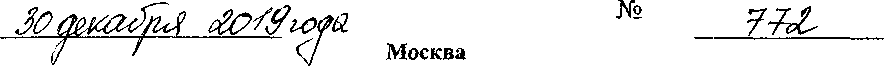 О внесении изменений в приказ Росрыболовства
от 13 декабря 2019 г. № 688В соответствии с Положением о Федеральном агентстве по рыболовству, утвержденным постановлением Правительства Российской Федерации от 11 июня 2008 г. № 444, постановлением Правительства Российской Федерации от 23 августа 2018 г. № 987 «О распределении квот добычи (вылова) водных биологических ресурсов в соответствии с частью 12 статьи 31 Федерального закона «О рыболовстве и сохранении водных биологических ресурсов» и признании утратившими силу некоторых актов Правительства Российской Федерации», приказом Росрыболовства от 5 декабря 2019 г. № 656 «О распределении общих допустимых уловов водных биологических ресурсов Дальневосточного рыбохозяйственного бассейна применительно к видам квот их добычи (вылова) на 2020 год», в связи с допущенной технической ошибкой, заключенными договорами о закреплении доли квоты добычи (вылова) водных биологических ресурсов и с учетом поданных заявлений об определении вида рыболовства, осуществляемого в 2020 году, юридическими лицами или индивидуальными предпринимателями, с которыми заключены договоры о закреплении доли квоты добычи (вылова) водных биологических ресурсов во внутренних морских водах Российской Федерации, в территориальном море Российской Федерации, на континентальном шельфе Российской Федерации, в исключительной экономической зоне Российской Федерации, для осуществления промышленного рыболовства и (или) прибрежного рыболовства приказываю:Приложение «Распределение объема части общего допустимого уловаводных биологических ресурсов, утвержденного применительно к квоте добычи (вылова) водных биологических ресурсов во внутренних морских водах Российской Федерации, в территориальном море Российской Федерации, на континентальном шельфе Российской Федерации, в исключительной экономической зоне Российской Федерации, для осуществления промышленного рыболовства и (или) прибрежного рыболовства (далее - квота добычи (вылова) водных биологических ресурсов в морских водах) между лицами, с которыми заключены договоры о закреплении доли квоты добычи (вылова) водных биологических ресурсов в морских водах» к приказу Росрыболовства от 13 декабря 2019 г. № 688 «О распределении объема части общего допустимого улова водных биологических ресурсов, утвержденного применительно к квоте добычи (вылова) водных биологических ресурсов во внутренних морских водах Российской Федерации, в территориальном море Российской Федерации, на континентальном шельфе Российской Федерации, в исключительной экономической зоне Российской Федерации, для осуществления промышленного рыболовства и (или) прибрежного рыболовства по пользователям Дальневосточного рыбохозяйственного бассейна на 2020 год» изложить в новой редакции согласно приложению к настоящему приказу.Территориальным управлениям Росрыболовства выдачу разрешений на добычу (вылов) водных биологических ресурсов, а также внесение изменений в такие разрешения осуществлять в соответствии с постановлением Правительства Российской Федерации от 22 октября 2008 г. № 775 «Об оформлении, выдаче, регистрации, приостановлении действия и аннулировании разрешений на добычу (вылов) водных биологических ресурсов, а также о внесении в них изменений» и настоящим приказом.Контроль за исполнением настоящего приказа возложить на заместителя руководителя Росрыболовства М.С. Иваника.Заместитель руководителя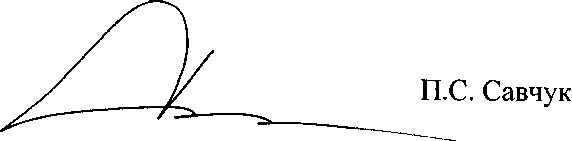 к приказу Росрыболовстваот " 30" /«£	2019 г. № ^/2« Приложение к приказу Росрыболовства от " 13 " декабря 2019 г. № 688Распределение объема части общего допустимого улова водных биологических ресурсов,
утвержденного применительно к квоте добычи (вылова) водных биологических ресурсов во внутренних морских
водах Российской Федерации, в территориальном море Российской Федерации, на континентальном шельфе
Российской Федерации, в исключительной экономической зоне Российской Федерации, для осуществления промышленного рыболовства и (или)
прибрежного рыболовства (далее - квота добычи (вылова) водных биологических ресурсов в морских водах) между лицами,
с которыми заключены договоры о закреплении доли квоты добычи (вылова) водных биологических ресурсов в морских водахТаблица № 11 С учетом приказа Минсельхоза России от 9 ноября 2018 г. № 516 "Об утверждении общего допустимого улова водных биологических ресурсов во внутренних морских водах Российской Федерации, территориальном море Российской Федерации, на континентальном шельфе Российской Федерации, в исключительной экономической зоне Российской Федерации и Каспийском море, на 2019 год", согласно которому общий допустимый улов минтая в Западно-Беринговоморской зоне утвержден в объеме 399,8 тыс.тонн, в том числе к востоку от 174 ° в.д. - 398,5 тыс. тонн и к западу от 174 ° в.д. - 1,3 тыс. тонн.3Допустимо перераспределение объемов между Камчатско-Курильской и Западно-Камчатской подзонами без превышения суммарной величины общего допустимого улова минтая.4 Допустимо перераспределение объемов между Камчатско-Курильской и Западно-Камчатской подзонами без превышения суммарной величины общего допустимого улова минтая.5 Допустимо перераспределение объемов между Западно-Беринговоморской зоной и Чукотской зоной без превышения суммарной величины общего допустимого улова минтая.6 Допустимо перераспределение объемов между Камчатско-Курильской и Западно-Камчатской подзонами без превышения суммарной величины общего допустимого улова наваги.7 Допустимо перераспределение объемов между Камчатско-Курильской и Западно-Камчатской подзонами без превышения суммарной величины общего допустимого улова наваги.ъч8 Допустимо перераспределение объемов между Западно-Беринговоморской зоной и Чукотской зоной без превышения суммарной величины общего допустимого улова трески.9 Допустимо перераспределение объемов между Западно-Беринговоморской зоной и Чукотской зоной без превышения суммарной величины общего допустимого улова трески.11 Допустимо перераспределение объемов между Петропавловско-Командорской подзоной и Северо-Курильской зоной без превышения суммарной величины общего допустимого улова кальмара командорского.12Включая добычу (вылов) в озере Айнинское.»2 Допустимо перераспределение объемов между Западно-Беринговоморской зоной и Чукотской зоной без превышения суммарной величины общего допустимого улова минтая.Вид водного биологического ресурсаНаименование рыбохозяйственного бассейнаРайон добычи (вылова) водного биологического ресурсаКамбалы дальневосточныеДальневосточный рыбохозяйственный бассейнВосточно-Сахалинская подзона№п/пНаименование заявителяИННРеквизиты договора о закреплении доли квоты добычи (вылова) водных биологических ресурсовРеквизиты договора о закреплении доли квоты добычи (вылова) водных биологических ресурсовРеквизиты договора о закреплении доли квоты добычи (вылова) водных биологических ресурсовРасчет объема части общего допустимого улова, утвержденного применительно к квоте добычи (вылова) водных биологических ресурсов в морских водах, при осуществленииРасчет объема части общего допустимого улова, утвержденного применительно к квоте добычи (вылова) водных биологических ресурсов в морских водах, при осуществленииРасчет объема части общего допустимого улова, утвержденного применительно к квоте добычи (вылова) водных биологических ресурсов в морских водах, при осуществленииРасчет объема части общего допустимого улова, утвержденного применительно к квоте добычи (вылова) водных биологических ресурсов в морских водах, при осуществлении№п/пНаименование заявителяИННРеквизиты договора о закреплении доли квоты добычи (вылова) водных биологических ресурсовРеквизиты договора о закреплении доли квоты добычи (вылова) водных биологических ресурсовРеквизиты договора о закреплении доли квоты добычи (вылова) водных биологических ресурсовприбрежного рыболовстваприбрежного рыболовствапромышленного рыболовствапромышленного рыболовства№п/пНаименование заявителяИНН№договораДатазаключениядоговораРазмер доли в %доля в %, указанная в заявленииРазмер части общего допустимого улова, тонндоля в %, указанная в заявленииРазмер части общего допустимого улова, тонн123456789101ООО «Альбатрос Ко. ЛТД»6501189171ДВ-М-12528.08.20180,112--0,1122,267123456789102ООО «Восток-Ноглики»6513000769ДВ-М-12228.08.20181,0381,03825,215--'УJООО «Дионис»6501249293ДВ-М-13228.08.20180,307--0,3076,2154ООО «КУК»6501231095ДВ-М-12728.08.20184,7834.783116,187--5ООО «Мираж»6503006698ДВ-М-13028.08.20180,0870.0872,1 13--6ООО «Поронайский зверосовхоз»6507010423ДВ-М-12428.08.20187,0847,084172,082--7ООО «Приморская рыболовная компания»6501221019ДВ-М-12630.08.20180,202--0,2024,0898ООО «Путина-2»6507021922ДВ-М-12328.08.20183,6333,63388,252--9ООО «РК им. Кирова»6504006429ДВ-М-13130.08.20180,7380,73817,927--10ООО «РЫБАК»6512002918ДВ-М-12907.09.201824,11224,112585,721--11ООО «РЫБАК»6512002918ДВ-М-12828.08.20181,3281,32832,259--12СПК «РК «Дружба»6507000094ДВ-М-12128.08.201854,85654,8561332,545--Вид водного биологического ресурсаНаименование рыбохозяйственного бассейнаРайон добычи (вылова) водного биологического ресурсаКамбалы дальневосточныеДальневосточный рыбохозяйственный бассейнЗападно-Камчатская подзона№п/пНаименование заявителяИННРеквизиты договора о закреплении доли квоты добычи (вылова) водных биологических ресурсовРеквизиты договора о закреплении доли квоты добычи (вылова) водных биологических ресурсовРеквизиты договора о закреплении доли квоты добычи (вылова) водных биологических ресурсовРасчет объема части общего допустимого улова, утвержденного применительно к квоте добычи (вылова) водных биологических ресурсов в морских водах, при осуществленииРасчет объема части общего допустимого улова, утвержденного применительно к квоте добычи (вылова) водных биологических ресурсов в морских водах, при осуществленииРасчет объема части общего допустимого улова, утвержденного применительно к квоте добычи (вылова) водных биологических ресурсов в морских водах, при осуществленииРасчет объема части общего допустимого улова, утвержденного применительно к квоте добычи (вылова) водных биологических ресурсов в морских водах, при осуществлении№п/пНаименование заявителяИННРеквизиты договора о закреплении доли квоты добычи (вылова) водных биологических ресурсовРеквизиты договора о закреплении доли квоты добычи (вылова) водных биологических ресурсовРеквизиты договора о закреплении доли квоты добычи (вылова) водных биологических ресурсовприбрежного рыболовстваприбрежного рыболовствапромышленного рыболовствапромышленного рыболовства№п/пНаименование заявителяИНН№договораДатазаключениядоговораРазмер доли в %доля в %, указанная в заявленииРазмер части общего допустимого улова, тонндоля в %, указанная в заявленииРазмер части общего допустимого улова, тонн123456789101АО «МСК Востоктранссервис»2538003718ДВ-М-13331.08.20180,175--0,17543,2372АО «РКЗ «Командор»4108003188ДВ-М-13429.08.20182,897--2,897715,7583ИГТ Гескин Андрей Дмитриевич410100930720ДВ-М-13529.08.20180,268--0,26866,2144ОАО «Колхоз Октябрь»4107002304ДВ-М-13629.08.201813,2434,6501378,6438,5932123,0615ООО «Азов»4108002191ДВ-М-13730.08.20182,913--2,913719,7116ООО «Антей»2704007990ДВ-М-13829.08.20180,043--0,04310,6247ООО «Витязь-Авто»4101081250ДВ-М-14030.08.20180,2230,22366,116--8ООО «Запад»4101189166ДВ-М-15030.08.201811,802--11,8022915,9059ООО «Ивнинг Стар»8202016713ДВ-М-14330.08.20182,2362,236662,935--10ООО «Кристалл плюс»4101128396ДВ-М-14429.08.20180,5790,579171,663--11ООО «Октябрьский рыбокомбинат»4108003491ДВ-М-14629.08.20181,4961,296384,2410,20049,41412ООО «Октябрьский-1»4101161435ДВ-М-14530.08.201811,26411,2643339,578--13ООО «Охотское»2543053560ДВ-М-14830.08.20184,100--4,1001012,98214ООО «Поларис»4101138370ДВ-М-14929.08.20180,176--0,17643,48415ООО «РПЗ «Сокра»4102006640ДВ-М-15430.08.20180,164--0,16440,51916ООО «Рыбак Коврана»4101171095ДВ-М-15129.08.20186,509--6,5091608,17017ООО «Северные промыслы»4100019115ДВ-М-15329.08.20181,096--1,096270,^871234567891018ООО «Юния»4100009251ДВ-М-15529.08.20181,0671,067316,347--19ООО Артель «Народы Севера»4108006887ДВ-М-15229.08.20182,3422,342694,362--20ООО РК «Крутогоровское»4101094570ДВ-М-1 5630.08.20180,41 10,411121,854--21ООО РК «Крутогоровское»4101094570ДВ-М-14730.08.20186,1846,1841833,447--22ООО РК «Крутогоровское»4101094570ДВ-М-14229.08.20180,0590,05917,492--23Рыболовецкий колхоз им. В.И. Ленина4101016808ДВ-М-15730.08.201820,551--20,5515077,509Вид водного биологического ресурсаНаименование рыбохозяйственного бассейнаРайон добычи (вылова) водного биологического ресурсаКамбалы дальневосточныеДальневосточный рыбохозяйственный бассейнЗападно-Сахалинская подзона№п/пНаименование заявителяИННРеквизиты договора о закреплении доли квоты добычи (вылова) водных биологических ресурсовРеквизиты договора о закреплении доли квоты добычи (вылова) водных биологических ресурсовРеквизиты договора о закреплении доли квоты добычи (вылова) водных биологических ресурсовРасчет объема части общего допустимого улова, утвержденного применительно к квоте добычи (вылова) водных биологических ресурсов в морских водах, при осуществленииРасчет объема части общего допустимого улова, утвержденного применительно к квоте добычи (вылова) водных биологических ресурсов в морских водах, при осуществленииРасчет объема части общего допустимого улова, утвержденного применительно к квоте добычи (вылова) водных биологических ресурсов в морских водах, при осуществленииРасчет объема части общего допустимого улова, утвержденного применительно к квоте добычи (вылова) водных биологических ресурсов в морских водах, при осуществлении№п/пНаименование заявителяИННРеквизиты договора о закреплении доли квоты добычи (вылова) водных биологических ресурсовРеквизиты договора о закреплении доли квоты добычи (вылова) водных биологических ресурсовРеквизиты договора о закреплении доли квоты добычи (вылова) водных биологических ресурсовприбрежного рыболовстваприбрежного рыболовствапромышленного рыболовствапромышленного рыболовства№п/пНаименование заявителяИНН№договораДатазаключениядоговораРазмер доли в %доля в %, указанная в заявленииРазмер части общего допустимого улова, тонндоля в %, указанная в заявленииРазмер части общего допустимого улова, тонн123456789101ОАО «Сахалинский рыбак»6509006912ДВ-М-16628.08.20187,8067,80687,387--2ООО «Залив Деланеля»6509023523ДВ-М-16128.08.201811,16511,165124,990--3ООО «Зюйд-Вест»6508006155ДВ-М-15830.08.20187,1557,15580,099--4ООО «Невод»6516008452ДВ-М-16230.08.201825,06117,543196,3917,51870,1365ООО «Невод-К»6501281667ДВ-М-16428.08.20180,6160,6166,896--6ООО «Прибой-Восток»6504018696ДВ-М-16028.08.20184,8044,80453,780--7ООО «РКХ «Сахалин»6505010379ДВ-М-16528.08.20181,7281,72819,345--8P/К Имени Ленина6509002322ДВ-М-16328.08.201818,22418,224204,015--9ООО «2-ой Рыбозавод»6509008370ДВ-М-15928.08.20180,413--0,4133,853Вид водного биологического ресурсаНаименование рыбохозяйственного бассейнаРайон добычи (вылова) водного биологического ресурсаКамбалы дальневосточныеДальневосточный рыбохозяйственный бассейнКарагинская подзона№п/пНаименование заявителяИННРеквизиты договора о закреплении доли квоты добычи (вылова) водных биологических ресурсовРеквизиты договора о закреплении доли квоты добычи (вылова) водных биологических ресурсовРеквизиты договора о закреплении доли квоты добычи (вылова) водных биологических ресурсовРасчет объема части общего допустимого улова, утвержденного применительно к квоте добычи (вылова) водных биологических ресурсов в морских водах, при осуществленииРасчет объема части общего допустимого улова, утвержденного применительно к квоте добычи (вылова) водных биологических ресурсов в морских водах, при осуществленииРасчет объема части общего допустимого улова, утвержденного применительно к квоте добычи (вылова) водных биологических ресурсов в морских водах, при осуществленииРасчет объема части общего допустимого улова, утвержденного применительно к квоте добычи (вылова) водных биологических ресурсов в морских водах, при осуществлении№п/пНаименование заявителяИННРеквизиты договора о закреплении доли квоты добычи (вылова) водных биологических ресурсовРеквизиты договора о закреплении доли квоты добычи (вылова) водных биологических ресурсовРеквизиты договора о закреплении доли квоты добычи (вылова) водных биологических ресурсовприбрежного рыболовстваприбрежного рыболовствапромышленного рыболовствапромышленного рыболовства№п/пНаименование заявителяИНН№договораДатазаключениядоговораРазмер доли в %доля в %, указанная в заявленииРазмер части общего допустимого улова, тонндоля в %, указанная в заявленииРазмер части общего допустимого улова, тонн123456789101ООО «Азов-2»4101189110ДВ-М-16730.08.201812,367--12,367709,1282ООО «Биотон»8203002826ДВ-М-16829.08.20180,0390,0392,684--3ООО «Город 415»4101158009ДВ-М-16930.08.20182,533--2,533145,2434ООО «Запад»4101189166ДВ-М-17429.08.201810,011--10,011574,0355ООО «Камчаттралфлот»4100006691ДВ-М-17030.08.20184,9934,993343,561--6ООО «КЗБ-донка»8203011429ДВ-М-17129.08.201827,942--27,9421602,2057ООО «Корякморепродукт»8203002008ДВ-М-17229.08.201810,365--10,365594,3338ООО «Поларис»4101138370ДВ-М-17329.08.20188,332--8,332477,7609ООО «Росрыбфлот»6501237700ДВ-М-17530.08.20186,514--6,514373,51510ООО «Скат»8203010922ДВ-М-17630.08.20180,6470,64744,519--11ООО «Тымлатский рыбокомбинат»8203002819ДВ-М-17730.08.20182,750--2,750157,68612Рыболовецкий колхоз им. В.И. Ленина4101016808ДВ-М-17829.08.20181,243--1,24371,27413Рыболовецкий колхоз им. В.И. Ленина4101016808ДВ-М-17930.08.201811,603--11,603665,320Вид водного биологического ресурсаНаименование рыбохозяйственного бассейнаРайон добычи (вылова) водного биологического ресурсаКамбалы дальневосточныеДальневосточный рыбохозяйственный бассейнКамчатско-Курильская подзона№п/пНаименование заявителяИННРеквизиты договора о закреплении доли квоты добычи (вылова) водных биологических ресурсовРеквизиты договора о закреплении доли квоты добычи (вылова) водных биологических ресурсовРеквизиты договора о закреплении доли квоты добычи (вылова) водных биологических ресурсовРасчет объема части общего допустимого улова, утвержденного применительно к квоте добычи (вылова) водных биологических ресурсов в морских водах, при осуществленииРасчет объема части общего допустимого улова, утвержденного применительно к квоте добычи (вылова) водных биологических ресурсов в морских водах, при осуществленииРасчет объема части общего допустимого улова, утвержденного применительно к квоте добычи (вылова) водных биологических ресурсов в морских водах, при осуществленииРасчет объема части общего допустимого улова, утвержденного применительно к квоте добычи (вылова) водных биологических ресурсов в морских водах, при осуществлении№п/пНаименование заявителяИННРеквизиты договора о закреплении доли квоты добычи (вылова) водных биологических ресурсовРеквизиты договора о закреплении доли квоты добычи (вылова) водных биологических ресурсовРеквизиты договора о закреплении доли квоты добычи (вылова) водных биологических ресурсовприбрежного рыболовстваприбрежного рыболовствапромышленного рыболовствапромышленного рыболовства№п/пНаименование заявителяИНН№договораДатазаключениядоговораРазмер доли в %доля в %, указанная в заявленииРазмер части общего допустимого улова, тонндоля в %, указанная в заявленииРазмер части общего допустимого улова, тонн12345678910IАО «МСК Востоктранссервис»2538003718ДВ-М-24931.08.20182,046--2,046519,8272АО «Озерновский РКЗ № 55»4108003484ДВ-М-25029.08.20188,3308,3302539,683--3АО «РК «Малкинское»4105045951ДВ-М-25130.08.20180,3690,369112,502--4АО «РКЗ «Командор»4108003188ДВ-М-25229.08.20181,8321,832558,547--5АО «СК БСФ»6515000242ДВ-М-25 705.09.20182,6712,671814,345--6АО «СК БСФ»6515000242ДВ-М-27005.09.20180,5670,567172,869--7АО «СК БСФ»6515000242ДВ-М-28005.09.20180,9500,950289,640--8ЗАО «Курильский рассвет»6515001310ДВ-М-25328.08.20180,4260,426129,881--9ЗАО «Судоверфьрыба»4100006437ДВ-М-25 429.08.20180,408--0,408103,66110ИП Гескин Андрей Дмитриевич410100930720ДВ-М-25530.08.20180,4490,449136,893--11ОАО «Колхоз Октябрь»4107002304ДВ-М-25629.08.20183,8242,734833,5531,090276,93612ООО «Авача»4101149910ДВ-М-25 829.08.20180,0650,06519,817--13ООО «Азов»4108002191ДВ-М-25930.08.20183,5753,5751089,960--14ООО «Алаид»6515003317ДВ-М-26028.08.20181,9341,934589,646--15ООО «Антей»2704007990ДВ-М-26129.08.20180,006--0,0061,52416ООО «Витязь-Авто»4101081250ДВ-М-26330.08.201812,35212,3523765,927--17ООО «Вострыбкам-108»4101154163ДВ-М-26429.08.20180,607--0,607154,22018ООО «Галис»4101076846ДВ-М-26530.08.20180,044--0,04411,179]234567891019ООО «Камчаттралфлот»4100006691ДВ-М-26730.08.20181,0221,022311,591--20ООО «Корякморепродукт»8203002008ДВ-М-26830.08.20180,014--0,0143,55721ООО «Курилы»4101189159ДВ-М-27529.08.20186,9066.9062105,529--22ООО «Маркуз»4100016925ДВ-М-26930.08.20180,0690,06921,037--23ООО «Октябрьский рыбокомбинат»4108003491ДВ-М-27129.08.20182,6852,515766,7830,17043,19224ООО «Октябрьский-1»4101161435ДВ-М-27230.08.201820,22820,2286167,193--25ООО «ПК РКЗ»4100013811ДВ-М-27330.08.20180,2840,28486,587--26ООО «Поларис»4101138370ДВ-М-27429.08.20180,423--0,423107,47227ООО «РПЗ «Сокра»4102006640ДВ-М-27607.09.20180,011--0,0112,79528ООО «РПЗ «Сокра»4102006640ДВ-М-28330.08.20180,176--0,17644,71629ООО «Рыбак Коврана»4101171095ДВ-М-27729.08.20180,033--0,0338,38430ООО «Рыбхолкам»4108002681ДВ-М-27929.08.20180,3360,336102,441--31ООО «Северные промыслы»4100019115ДВ-М-28129.08.20182,075--2,075527,19532ООО «Сулой»4101077695ДВ-М-28229.08.20180,232--0,23258,94433ООО «Тертей-Флот-2»4105097460ДВ-М-28429.08.20180,2090,20963,721--34ООО «Шивелуч»4109004755ДВ-М-28530.08.20181,4801,480451,228--35ООО Артель «Народы Севера»4108006887ДВ-М-27829.08.20181,5811,581482,022--36ООО РК «Крутогоровское»4101094570ДВ-М-26629.08.20180,3490,349106,404--37РА «колхоз Красный труженик»4108000596ДВ-М-28630.08.201817,13317,1335223,577--38Рыболовецкий колхоз им. В.И. Ленина4101016808ДВ-М-28730.08.20183,663--3,663930,65839ООО «Алаид»6515003317ДВ-М-26230.08.20180,539--0,539136,944Вид водного биологического ресурсаНаименование рыбохозяйственного бассейнаРайон добычи (вылова) водного биологического ресурсаКамбалы дальневосточныеДальневосточный рыбохозяйственный бассейнПетропавловско-Командорская подзона№п/пНаименование заявителяИННРеквизиты договора о закреплении доли квоты добычи (вылова) водных биологических ресурсовРеквизиты договора о закреплении доли квоты добычи (вылова) водных биологических ресурсовРеквизиты договора о закреплении доли квоты добычи (вылова) водных биологических ресурсовРасчет объема части общего допустимого улова, утвержденного применительно к квоте добычи (вылова) водных биологических ресурсов в морских водах, при осуществленииРасчет объема части общего допустимого улова, утвержденного применительно к квоте добычи (вылова) водных биологических ресурсов в морских водах, при осуществленииРасчет объема части общего допустимого улова, утвержденного применительно к квоте добычи (вылова) водных биологических ресурсов в морских водах, при осуществленииРасчет объема части общего допустимого улова, утвержденного применительно к квоте добычи (вылова) водных биологических ресурсов в морских водах, при осуществлении№п/пНаименование заявителяИННРеквизиты договора о закреплении доли квоты добычи (вылова) водных биологических ресурсовРеквизиты договора о закреплении доли квоты добычи (вылова) водных биологических ресурсовРеквизиты договора о закреплении доли квоты добычи (вылова) водных биологических ресурсовприбрежного рыболовстваприбрежного рыболовствапромышленного рыболовствапромышленного рыболовства№п/пНаименование заявителяИНН№договораДатазаключениядоговораРазмер доли в %доля в %, указанная в заявленииРазмер части общего допустимого улова, тонндоля в %, указанная в заявленииРазмер части общего допустимого улова, тонн123456789101АО «Озерновский РКЗ № 55»4108003484ДВ-М-20129.08.20181,130--1,130119,4502АО «РК «Малкинское»4105045951ДВ-М-20230.08.20180,7500,75095,137--3АО «Рыбспецпром»4101166472ДВ-М-21929.08.20181,8651,865236,574--4ЗАО «Судоверфьрыба»4100006437ДВ-М-20429.08.20180,290--0,29030,6555ИП Акимов Олег Иванович410101387288ДВ-М-20529.08.20180,046--0,0464,8636ИП Каляев Сергей Николаевич272114715197ДВ-М-20629.08.20180,038--0,0384,0177ИП Гескин Андрей Дмитриевич410100930720ДВ-М-20730.08.20180,3640,36446,173--8ИП Горбачев Сергей Константинович410100996520ДВ-М-20830.08.20180,0750,0759,514--9ИП Козаков Владимир Григорьевич410501453834ДВ-М-20904.09.20180,0640,0648,118--10ИП Кондратенко Сергей Георгиевич410200096586ДВ-М-21030.08.20180,0640,0648,118--11ИП Никитин Александр Валентинович410500409127ДВ-М-21130.08.20180,0250,0253,171--12ИП Пархомчук Андрей Николаевич410101291770ДВ-М-21229.08.20180,2700,27034,249--13ИП Санкин Олег Юрьевич410101742045ДВ-М-21330.08.20180,0520,0526,596--91234567891014ИП Столярчук Антон Игнатьевич410200701160ДВ-М-21430.08.20180,0100,0101,268--15ИП Тимонькин Сергей Сергеевич410102052767ДВ-М-21530.08.20180,1730,17321,945--16ИП Чевгунова Людмила Борисовна410111729156ДВ-М-21630.08.20180,552--0,55258,35117ИП Шкурат Александр Сергеевич410100275912ДВ-М-21730.08.20180,0490,0496,216--18Крестьянское (фермерское) хозяйство «Казанцевых»410505517870ДВ-М-21829.08.20182,4482,448310,527--19ОАО «УТРФ-Камчатка»4101087870ДВ-М-22006.09.20180,1930,19324,482--20ООО «Авача»4101149910ДВ-М-22129.08.20180,1840,18423,340--21ООО «Алаид»6515003317ДВ-М-22228.08.20180,5190,51965,835--22ООО «Арс-Фиш»4105025881ДВ-М-22329.08.20180,0540,0546,850--23ООО «Вострыбкам-108»4101154163ДВ-М-22429.08.20181,156--1,156122,19824ООО «Г'алис»4101076846ДВ-М-22530.08.20180,355--0,35537,52625ООО «Город 415»4101158009ДВ-М-22630.08.201813,3656,925878,4316,440680,75826ООО «Дельта Фиш, Лтд»4109002892ДВ-М-22729.08.20183,1073,107394,121--27ООО «Камчатрыбопродукт»4100011035ДВ-М-22829.08.20180,6180,61878,393--28ООО «Камчаттралфлот»4100006691ДВ-М-22930.08.201815,09015,0901914,157--29ООО «Маркуз»4100016925ДВ-М-23030.08.20180,2140,21427,146--30ООО «Мореход»4100009491ДВ-М-23129.08.20180,8660,78098,9420,0869,09131ООО «Нептун»4101189127ДВ-М-23529.08.20180,4300,43054,545--32ООО «Охотское»2543053560ДВ-М-23230.08.20180,278--0,27829,38733ООО «ПК РКЗ»4100013811ДВ-М-23 330.08.20187,5587,558958,727--34ООО «Поларис»4101138370ДВ-М-23429.08.20180,221--0,22123,36135ООО «РКЗ-1»4101189102ДВ-М-20329.08.20180,1430,14318,139--36ООО «Росрыбфлот»6501237700ДВ-М-23 630.08.20186,452--6,452682,02637ООО «РПЗ «Сокра»4102006640ДВ-М-24330.08.20184,4381,000126,8493,438363,42338ООО «РПЗ «Сокра»4102006640ДВ-М-23 707.09.201810,3982,000253,6998,398887,73439ООО «Северная Рыба»4105045817ДВ-М-23929.08.20180,0340,0344,313--40ООО «Северные промыслы»4100019115ДВ-М-24029.08.20182,9492,949374,079--41ООО «Сокра-Флот»4102007080ДВ-М-24130.08.20183,2053,205406,552--42ООО «Сулой»4101077695ДВ-М-24229.08.20181,8471,847234,291--43ООО «Тертей-Флот»4101085833ДВ-М-24429.08.20180,8900,890112,896--44ООО «Форк»4100015921ДВ-М-24529.08.20180,1070,10713,573--45ООО «Шивелуч»4109004755ДВ-М-24630.08.20181,1111,111140,930-1234567891046ООО Артель «Народы Севера»4108006887ДВ-М-23829.08.20180,5990,59975,983--47Рыболовецкий колхоз им. В.И. Ленина4101016808ДВ-М-24830.08.201814.97011,4001446,0823,570377,377Вид водного биологического ресурсаНаименование рыбохозяйственного бассейнаРайон добычи (вылова) водного биологического ресурсаКамбалы дальневосточныеДальневосточный рыбохозяйственный бассейнСеверо-Курильская зона№п/пНаименование заявителяИННРеквизиты договора о закреплении доли квоты добычи (вылова) водных биологических ресурсовРеквизиты договора о закреплении доли квоты добычи (вылова) водных биологических ресурсовРеквизиты договора о закреплении доли квоты добычи (вылова) водных биологических ресурсовРасчет объема части общего допустимого улова, утвержденного применительно к квоте добычи (вылова) водных биологических ресурсов в морских водах, при осуществленииРасчет объема части общего допустимого улова, утвержденного применительно к квоте добычи (вылова) водных биологических ресурсов в морских водах, при осуществленииРасчет объема части общего допустимого улова, утвержденного применительно к квоте добычи (вылова) водных биологических ресурсов в морских водах, при осуществленииРасчет объема части общего допустимого улова, утвержденного применительно к квоте добычи (вылова) водных биологических ресурсов в морских водах, при осуществлении№п/пНаименование заявителяИННРеквизиты договора о закреплении доли квоты добычи (вылова) водных биологических ресурсовРеквизиты договора о закреплении доли квоты добычи (вылова) водных биологических ресурсовРеквизиты договора о закреплении доли квоты добычи (вылова) водных биологических ресурсовприбрежного рыболовстваприбрежного рыболовствапромышленного рыболовствапромышленного рыболовства№п/пНаименование заявителяИНН№договораДатазаключениядоговораРазмер доли в %доля в %, указанная в заявленииРазмер части общего допустимого улова, тонндоля в %, указанная в заявленииРазмер части общего допустимого улова, тонн]23456789101АО «МСК Востоктранссервис»2538003718ДВ-М-18005.09.20182,473--2,473106,4612АО «СК БСФ»6515000242ДВ-М-18605.09.201812,05412,054622,700--АО «СК БСФ»6515000242ДВ-М-18305.09.201833,71033,7101741,431--4АО «СК БСФ»6515000242ДВ-М-19005.09.201816,60616,606857,853--5ЗАО «Курильский рассвет»6515001310ДВ-М-18228.08.201817,16817,168886,884--6ЗАО «Курильский рыбак»6511000178ДВ-М-18129.08.20181,111--1,11147,8287ООО «Алаид»6515003317ДВ-М-18428.08.20184,3274,327223,529--8ООО «Камчаттралфлот»4100006691ДВ-М-18530.08.20180,621--0,62126,7349ООО «Комета»2540252327ДВ-М-18831.08.20180,094--0,0944,04710ООО «Поларис»4101138370ДВ-М-18729.08.20181,780--1,78076,62811ООО «Росрыбфлот»6501237700ДВ-М-18930.08.20189,314--9,314400,962Вид водного биологического ресурсаНаименование рыбохозяйственного бассейнаРайон добычи (вылова) водного биологического ресурсаКамбалы дальневосточныеДальневосточный рыбохозяйственный бассейнЮжно-Курильская зона№п/пНаименование заявителяИННРеквизиты договора о закреплении доли квоты добычи (вылова) водных биологических ресурсовРеквизиты договора о закреплении доли квоты добычи (вылова) водных биологических ресурсовРеквизиты договора о закреплении доли квоты добычи (вылова) водных биологических ресурсовРасчет объема части общего допустимого улова, утвержденного применительно к квоте добычи (вылова) водных биологических ресурсов в морских водах, при осуществленииРасчет объема части общего допустимого улова, утвержденного применительно к квоте добычи (вылова) водных биологических ресурсов в морских водах, при осуществленииРасчет объема части общего допустимого улова, утвержденного применительно к квоте добычи (вылова) водных биологических ресурсов в морских водах, при осуществленииРасчет объема части общего допустимого улова, утвержденного применительно к квоте добычи (вылова) водных биологических ресурсов в морских водах, при осуществлении№п/пНаименование заявителяИННРеквизиты договора о закреплении доли квоты добычи (вылова) водных биологических ресурсовРеквизиты договора о закреплении доли квоты добычи (вылова) водных биологических ресурсовРеквизиты договора о закреплении доли квоты добычи (вылова) водных биологических ресурсовприбрежного рыболовстваприбрежного рыболовствапромышленного рыболовствапромышленного рыболовства№п/пНаименование заявителяИНН№договораДатазаключениядоговораРазмер доли в %доля в %, указанная в заявленииРазмер части общего допустимого улова, тонндоля в %, указанная в заявленииРазмер части общего допустимого улова, тонн123456789101ЗАО «Курильский рыбак»6511000178ДВ-М-19129.08.201832,71232,712427,883--2ООО «Голубая звезда»6518004894ДВ-М-19230.08.20181,1121,11214,545--3ООО «ДЕЛЬТА»6518002640ДВ-М-19328.08.20181,9491,94925,494--4ООО «Кайра»6518003435ДВ-М-19407.09.20180,2940,2943,846--5ООО «Росрыбфлот»6501237700ДВ-М-19630.08.20180,620--0,6206,7586ООО «Санди»6518004358ДВ-М-19728.08.20182,109--2,10922,9897ООО «Янтарь»6518009532ДВ-М-19529.08.201812,09212,092158,167--8ООО ПКФ «Южно-Курильский рыбокомбинат»6518005270ДВ-М-19928.08.201827,55427,554360,416--9ООО Рыбокомбинат «Островной»6501289105ДВ-М-20029.08.201816,01516,015209,482--10ООО «Флинт»6518004830ДВ-М-19828.08.20185,543--5,54360,420Вид водного биологического ресурсаНаименование рыбохозяйственного бассейнаРайон добычи (вылова) водного биологического ресурсаМакрурусыДальневосточный рыбохозяйственный бассейнЗападно-Беринговоморская зона№п/пНаименование заявителяИННРеквизиты договора о закреплении доли квоты добычи (вылова) водных биологических ресурсовРеквизиты договора о закреплении доли квоты добычи (вылова) водных биологических ресурсовРеквизиты договора о закреплении доли квоты добычи (вылова) водных биологических ресурсовРасчет объема части общего допустимого улова, утвержденного применительно к квоте добычи (вылова) водных биологических ресурсов в морских водах, при осуществленииРасчет объема части общего допустимого улова, утвержденного применительно к квоте добычи (вылова) водных биологических ресурсов в морских водах, при осуществленииРасчет объема части общего допустимого улова, утвержденного применительно к квоте добычи (вылова) водных биологических ресурсов в морских водах, при осуществленииРасчет объема части общего допустимого улова, утвержденного применительно к квоте добычи (вылова) водных биологических ресурсов в морских водах, при осуществлении№п/пНаименование заявителяИННРеквизиты договора о закреплении доли квоты добычи (вылова) водных биологических ресурсовРеквизиты договора о закреплении доли квоты добычи (вылова) водных биологических ресурсовРеквизиты договора о закреплении доли квоты добычи (вылова) водных биологических ресурсовприбрежного рыболовстваприбрежного рыболовствапромышленного рыболовствапромышленного рыболовства№п/пНаименование заявителяИНН№договораДатазаключениядоговораРазмер доли в %доля в %, указанная в заявленииРазмер части общего допустимого улова, тонндоля в %, указанная в заявленииРазмер части общего допустимого улова, тонн123456789101АО «P/К «Восток-1»2536010639ДВ-М-75430.08.201861,944--61,94412379,5072АО «ТУРНИФ»2536053382ДВ-М-75930.08.20180,524--0,524104,7213ООО «Водолей»6509005281ДВ-М-76231.08.20180,463--0,46392,5314ООО «Востокрыбпром»2721023255ДВ-М-76029.08.20181,483--1,483296,3785ООО «Зенит»2508111064ДВ-М-75329.08.20185,424--5,4241083,9866ООО «Интеррыбфлот»2539041064ДВ-М-75729.08.20183,742--3,742747,8397ООО «Орион»2723108634ДВ-М-75829.08.20187,409--7,4091480,6898ООО «Поларис»4101138370ДВ-М-75203.09.20181,353--1,353270,3979ООО «Поллукс»2704014652ДВ-М-76129.08.20188,467--8,4671692,13010ООО «РКХ «Сахалин»6505010379ДВ-М-76329.08.20180,103--0,10320,5851 1ООО «Росрыбфлот»6501237700ДВ-М-75603.09.20188,254--8,2541649,56212Рыболовецкий колхоз им. В.И. Ленина4101016808ДВ-М-75530.08.20180,035--0,0356,995Вид водного биологического ресурсаНаименование рыбохозяйственного бассейнаРайон добычи (вылова) водного биологического ресурсаМакрурусыДальневосточный рыбохозяйственный бассейнКарагинская подзона№п/пНаименование заявителяИННРеквизиты договора о закреплении доли квоты добычи (вылова) водных биологических ресурсовРеквизиты договора о закреплении доли квоты добычи (вылова) водных биологических ресурсовРеквизиты договора о закреплении доли квоты добычи (вылова) водных биологических ресурсовРасчет объема части общего допустимого улова, утвержденного применительно к квоте добычи (вылова) водных биологических ресурсов в морских водах, при осуществленииРасчет объема части общего допустимого улова, утвержденного применительно к квоте добычи (вылова) водных биологических ресурсов в морских водах, при осуществленииРасчет объема части общего допустимого улова, утвержденного применительно к квоте добычи (вылова) водных биологических ресурсов в морских водах, при осуществленииРасчет объема части общего допустимого улова, утвержденного применительно к квоте добычи (вылова) водных биологических ресурсов в морских водах, при осуществлении№п/пНаименование заявителяИННРеквизиты договора о закреплении доли квоты добычи (вылова) водных биологических ресурсовРеквизиты договора о закреплении доли квоты добычи (вылова) водных биологических ресурсовРеквизиты договора о закреплении доли квоты добычи (вылова) водных биологических ресурсовприбрежного рыболовстваприбрежного рыболовствапромышленного рыболовствапромышленного рыболовства№п/пНаименование заявителяИНН№договораДатазаключениядоговораРазмер доли в %доля в %, указанная в заявленииРазмер части общего допустимого улова, тонндоля в %, указанная в заявленииРазмер части общего допустимого улова, тонн123456789101АО «P/К «Восток-1»2536010639ДВ-М-77130.08.201835,196--35,1961007,1092ООО «Водолей»6509005281ДВ-М-77503.09.20180,210--0,2106,0093ООО «Востокрыбпром»2721023255ДВ-М-77329.08.20180,305--0,3058,7274ООО «Интеррыбфлот»2539041064ДВ-М-77229.08.201826,379--26,379754,8175ООО «Поларис»4101138370ДВ-М-77003.09.201835,895--35,8951027,1106ООО «Поллукс»2704014652ДВ-М-77429.08.20182,015--2,01557,658Вид водного биологического ресурсаНаименование рыбохозяйственного бассейнаРайон добычи (вылова) водного биологического ресурсаМакрурусыДальневосточный рыбохозяйственный бассейнКамчатско-Курильская подзона№п/пНаименование заявителяИННРеквизиты договора о закреплении доли квоты добычи (вылова) водных биологических ресурсовРеквизиты договора о закреплении доли квоты добычи (вылова) водных биологических ресурсовРеквизиты договора о закреплении доли квоты добычи (вылова) водных биологических ресурсовРасчет объема части общего допустимого улова, утвержденного применительно к квоте добычи (вылова) водных биологических ресурсов в морских водах, при осуществленииРасчет объема части общего допустимого улова, утвержденного применительно к квоте добычи (вылова) водных биологических ресурсов в морских водах, при осуществленииРасчет объема части общего допустимого улова, утвержденного применительно к квоте добычи (вылова) водных биологических ресурсов в морских водах, при осуществленииРасчет объема части общего допустимого улова, утвержденного применительно к квоте добычи (вылова) водных биологических ресурсов в морских водах, при осуществлении№п/пНаименование заявителяИННРеквизиты договора о закреплении доли квоты добычи (вылова) водных биологических ресурсовРеквизиты договора о закреплении доли квоты добычи (вылова) водных биологических ресурсовРеквизиты договора о закреплении доли квоты добычи (вылова) водных биологических ресурсовприбрежного рыболовстваприбрежного рыболовствапромышленного рыболовствапромышленного рыболовства№п/пНаименование заявителяИНН№договораДатазаключениядоговораРазмер доли в %доля в %, указанная в заявленииРазмер части общего допустимого улова, тонндоля в %, указанная в заявленииРазмер части общего допустимого улова, тонн123456789101АО «P/К «Восток-1»2536010639ДВ-М-76630.08.201852,456--52,4561036,1142ООО «Поларис»4101138370ДВ-М-76503.09.20182,608--2,60851,5133ООО «Поллукс»2704014652ДВ-М-76929.08.20189,851--9,851194,5784ООО «Росрыбфлот»6501237700ДВ-М-76703.09.20183,844--3,84475,9275ООО «Ярусный промысел»2704024097ДВ-М-76430.08.201822,385--22,385442,1506ПАО «НБАМР»2508007948ДВ-М-76829.08.20182,894--2,89457,162Вид водного биологического ресурсаНаименование рыбохозяйственного бассейнаРайон добычи (вылова) водного биологического ресурсаМакрурусыДальневосточный рыбохозяйственный бассейнПетропавловско-Командорская подзона№п/пНаименование заявителяИННРеквизиты договора о закреплении доли квоты добычи (вылова) водных биологических ресурсовРеквизиты договора о закреплении доли квоты добычи (вылова) водных биологических ресурсовРеквизиты договора о закреплении доли квоты добычи (вылова) водных биологических ресурсовРасчет объема части общего допустимого улова, утвержденного применительно к квоте добычи (вылова) водных биологических ресурсов в морских водах, при осуществленииРасчет объема части общего допустимого улова, утвержденного применительно к квоте добычи (вылова) водных биологических ресурсов в морских водах, при осуществленииРасчет объема части общего допустимого улова, утвержденного применительно к квоте добычи (вылова) водных биологических ресурсов в морских водах, при осуществленииРасчет объема части общего допустимого улова, утвержденного применительно к квоте добычи (вылова) водных биологических ресурсов в морских водах, при осуществлении№п/пНаименование заявителяИННРеквизиты договора о закреплении доли квоты добычи (вылова) водных биологических ресурсовРеквизиты договора о закреплении доли квоты добычи (вылова) водных биологических ресурсовРеквизиты договора о закреплении доли квоты добычи (вылова) водных биологических ресурсовприбрежного рыболовстваприбрежного рыболовствапромышленного рыболовствапромышленного рыболовства№п/пНаименование заявителяИНН№договораДатазаключениядоговораРазмер доли в %доля в %, указанная в заявленииРазмер части общего допустимого улова, тонндоля в %, указанная в заявленииРазмер части общего допустимого улова, тонн12оJ456789101ООО «Росрыбфлот»6501237700ДВ-М-77603.09.2018100,000--100,000493,500Вид водного биологического ресурсаНаименование рыбохозяйственного бассейнаРайон добычи (вылова) водного биологического ресурсаМакрурусыДальневосточный рыбохозяйственный бассейнСеверо-Курильская зона№п/пНаименование заявителяИННРеквизиты договора о закреплении доли квоты добычи (вылова) водных биологических ресурсовРеквизиты договора о закреплении доли квоты добычи (вылова) водных биологических ресурсовРеквизиты договора о закреплении доли квоты добычи (вылова) водных биологических ресурсовРасчет объема части общего допустимого улова, утвержденного применительно к квоте добычи (вылова) водных биологических ресурсов в морских водах, при осуществленииРасчет объема части общего допустимого улова, утвержденного применительно к квоте добычи (вылова) водных биологических ресурсов в морских водах, при осуществленииРасчет объема части общего допустимого улова, утвержденного применительно к квоте добычи (вылова) водных биологических ресурсов в морских водах, при осуществленииРасчет объема части общего допустимого улова, утвержденного применительно к квоте добычи (вылова) водных биологических ресурсов в морских водах, при осуществлении№п/пНаименование заявителяИННРеквизиты договора о закреплении доли квоты добычи (вылова) водных биологических ресурсовРеквизиты договора о закреплении доли квоты добычи (вылова) водных биологических ресурсовРеквизиты договора о закреплении доли квоты добычи (вылова) водных биологических ресурсовприбрежного рыболовстваприбрежного рыболовствапромышленного рыболовствапромышленного рыболовства№п/пНаименование заявителяИНН№договораДатазаключениядоговораРазмер доли в %доля в %, указанная в заявленииРазмер части общего допустимого улова, тонндоля в %, указанная в заявленииРазмер части общего допустимого улова, тонн123456789101АО «P/К «Восток-1»2536010639ДВ-М-77930.08.20185,983--5,983592,3172АО «Сахалин Лизинг Флот»6509006140ДВ-М-77731.08.20180,849--0,84984,0513ОАО «УТРФ-Камчатка»4101087870ДВ-М-78904.09.20187,896--7,896781,7044ООО «Водолей»6509005281ДВ-М-78831.08.20180,579--0,57957,3215ООО «Востокрыбпром»2721023255ДВ-М-78329.08.20180,382--0,38237,8186ООО «Комета»2540252327ДВ-М-78530.08.201812,037--12,0371191,6637ООО «Находка-М»2536285827ДВ-М-78631.08.20183,780--3,780374,2208ООО «Орион»2723108634ДВ-М-78229.08.20180,464--0,46445,9369ООО «Поларис»4101138370ДВ-М-77803.09.20180,758--0,75875,04210ООО «Поллукс»2704014652ДВ-М-78729.08.20182,609--2,609258,29111ООО «РКХ «Сахалин»6505010379ДВ-М-79029.08.20180,370--0,37036,63012ООО «Росрыбфлот»6501237700ДВ-М-78103.09.201816,738--16,7381657,06213ПАО «НБАМР»2508007948ДВ-М-78429.08.201815,489--15,4891533,41114Рыболовецкий колхоз им. В.И. Ленина4101016808ДВ-М-78030.08.201832,066--32,0663174,534Вид водного биологического ресурсаНаименование рыбохозяйственного бассейнаРайон добычи (вылова) водного биологического ресурсаМакрурусыДальневосточный рыбохозяйственный бассейнСеверо-Охотоморская подзона№п/пНаименование заявителяИННРеквизиты договора о закреплении доли квоты добычи (вылова) водных биологических ресурсовРеквизиты договора о закреплении доли квоты добычи (вылова) водных биологических ресурсовРеквизиты договора о закреплении доли квоты добычи (вылова) водных биологических ресурсовРасчет объема части общего допустимого улова, утвержденного применительно к квоте добычи (вылова) водных биологических ресурсов в морских водах, при осуществленииРасчет объема части общего допустимого улова, утвержденного применительно к квоте добычи (вылова) водных биологических ресурсов в морских водах, при осуществленииРасчет объема части общего допустимого улова, утвержденного применительно к квоте добычи (вылова) водных биологических ресурсов в морских водах, при осуществленииРасчет объема части общего допустимого улова, утвержденного применительно к квоте добычи (вылова) водных биологических ресурсов в морских водах, при осуществлении№п/пНаименование заявителяИННРеквизиты договора о закреплении доли квоты добычи (вылова) водных биологических ресурсовРеквизиты договора о закреплении доли квоты добычи (вылова) водных биологических ресурсовРеквизиты договора о закреплении доли квоты добычи (вылова) водных биологических ресурсовприбрежного рыболовстваприбрежного рыболовствапромышленного рыболовствапромышленного рыболовства№п/пНаименование заявителяИНН№договораДатазаключениядоговораРазмер доли в %доля в %, указанная в заявленииРазмер части общего допустимого улова, тонндоля в %, указанная в заявленииРазмер части общего допустимого улова, тонн123456789101АО «P/К «Восток-1»2536010639ДВ-М-79531.08.2018100,000--100,0003500,000Вид водного биологического ресурсаНаименование рыбохозяйственного бассейнаРайон добычи (вылова) водного биологического ресурсаМакрурусыДальневосточный рыбохозяйственный бассейнЮжно-Курильская зона№п/пНаименование заявителяИННРеквизиты договора о закреплении доли квоты добычи (вылова) водных биологических ресурсовРеквизиты договора о закреплении доли квоты добычи (вылова) водных биологических ресурсовРеквизиты договора о закреплении доли квоты добычи (вылова) водных биологических ресурсовРасчет объема части общего допустимого улова, утвержденного применительно к квоте добычи (вылова) водных биологических ресурсов в морских водах, при осуществленииРасчет объема части общего допустимого улова, утвержденного применительно к квоте добычи (вылова) водных биологических ресурсов в морских водах, при осуществленииРасчет объема части общего допустимого улова, утвержденного применительно к квоте добычи (вылова) водных биологических ресурсов в морских водах, при осуществленииРасчет объема части общего допустимого улова, утвержденного применительно к квоте добычи (вылова) водных биологических ресурсов в морских водах, при осуществлении№п/пНаименование заявителяИННРеквизиты договора о закреплении доли квоты добычи (вылова) водных биологических ресурсовРеквизиты договора о закреплении доли квоты добычи (вылова) водных биологических ресурсовРеквизиты договора о закреплении доли квоты добычи (вылова) водных биологических ресурсовприбрежного рыболовстваприбрежного рыболовствапромышленного рыболовствапромышленного рыболовства№п/пНаименование заявителяИНН№договораДатазаключениядоговораРазмер доли в %доля в %, указанная в заявленииРазмер части общего допустимого улова, тонндоля в %, указанная в заявленииРазмер части общего допустимого улова, тонн12-*>456789101ООО «Интеррыбфлот»2539041064ДВ-М-79329.08.20187,498--7,498374,9002ООО «Поларис»4101138370ДВ-М-79103.09.20180,105--0,1055,2503ООО «Росрыбфлот»6501237700ДВ-М-79203.09.201813,887--13,887694,3504ПАО «НБАМР»2508007948ДВ-М-79429.08.20180,428--0,42821,400Вид водного биологического ресурсаНаименование рыбохозяйственного бассейнаРайон добычи (вылова) водного биологического ресурсаМакрурусыДальневосточный рыбохозяйственный бассейнВосточно-Сахалинская подзона№п/пНаименование заявителяИННРеквизиты договора о закреплении доли квоты добычи (вылова) водных биологических ресурсовРеквизиты договора о закреплении доли квоты добычи (вылова) водных биологических ресурсовРеквизиты договора о закреплении доли квоты добычи (вылова) водных биологических ресурсовРасчет объема части общего допустимого улова, утвержденного применительно к квоте добычи (вылова) водных биологических ресурсов в морских водах, при осуществленииРасчет объема части общего допустимого улова, утвержденного применительно к квоте добычи (вылова) водных биологических ресурсов в морских водах, при осуществленииРасчет объема части общего допустимого улова, утвержденного применительно к квоте добычи (вылова) водных биологических ресурсов в морских водах, при осуществленииРасчет объема части общего допустимого улова, утвержденного применительно к квоте добычи (вылова) водных биологических ресурсов в морских водах, при осуществлении№п/пНаименование заявителяИННРеквизиты договора о закреплении доли квоты добычи (вылова) водных биологических ресурсовРеквизиты договора о закреплении доли квоты добычи (вылова) водных биологических ресурсовРеквизиты договора о закреплении доли квоты добычи (вылова) водных биологических ресурсовприбрежного рыболовстваприбрежного рыболовствапромышленного рыболовствапромышленного рыболовства№п/пНаименование заявителяИНН№договораДатазаключениядоговораРазмер доли в %доля в %, указанная в заявленииРазмер части общего допустимого улова, тонндоля в %, указанная в заявленииРазмер части общего допустимого улова, тонн123456789101АО «P/К «Восток-1»2536010639ДВ-А-519.07.201914,300--14,300286,0002АО «P/К «Восток-1»2536010639ДВ-А-619.07.201914,300--14,300286,0003АО «P/К «Восток-1»2536010639ДВ-А-719.07.201914,200--14,200284,0004АО «P/К «Восток-1»2536010639ДВ-А-119.07.201914,300--14,300286,0005АО «P/К «Восток-1»2536010639ДВ-А-219.07.201914,300--14,300286,0006АО «P/К «Восток-1»2536010639ДВ-А-319.07.201914,300--14,300286,0007АО «P/К «Восток-1»2536010639ДВ-А-419.07.201914,300--14,300286,000Вид водного биологического ресурсаНаименование рыбохозяйственного бассейнаРайон добычи (вылова) водного биологического ресурсаМинтайДальневосточный рыбохозяйственный бассейнВосточно-Сахалинская подзона№п/пНаименование заявителяИННРеквизиты договора о закреплении доли квоты добычи (вылова) водных биологических ресурсовРеквизиты договора о закреплении доли квоты добычи (вылова) водных биологических ресурсовРеквизиты договора о закреплении доли квоты добычи (вылова) водных биологических ресурсовРасчет объема части общего допустимого улова, утвержденного применительно к квоте добычи (вылова) водных биологических ресурсов в морских водах, при осуществленииРасчет объема части общего допустимого улова, утвержденного применительно к квоте добычи (вылова) водных биологических ресурсов в морских водах, при осуществленииРасчет объема части общего допустимого улова, утвержденного применительно к квоте добычи (вылова) водных биологических ресурсов в морских водах, при осуществленииРасчет объема части общего допустимого улова, утвержденного применительно к квоте добычи (вылова) водных биологических ресурсов в морских водах, при осуществлении№п/пНаименование заявителяИННРеквизиты договора о закреплении доли квоты добычи (вылова) водных биологических ресурсовРеквизиты договора о закреплении доли квоты добычи (вылова) водных биологических ресурсовРеквизиты договора о закреплении доли квоты добычи (вылова) водных биологических ресурсовприбрежного рыболовстваприбрежного рыболовствапромышленного рыболовствапромышленного рыболовства№п/пНаименование заявителяИНН№договораДатазаключениядоговораРазмер доли в %доля в %, указанная в заявленииРазмер части общего допустимого улова, тонндоля в %, указанная в заявленииРазмер части общего допустимого улова, тонн123456789101АО «ИНТРАРОС»2537008664ДВ-М-79630.08.201811,866--11,86614357,184'уАО «Сахалин Лизинг Флот»6509006140ДВ-М-79929.08.20180,639--0,639773,1543АО «Тралфлот»8701003484ДВ-М-80229.08.20180,243--0,243294,0164АО «Тралфлот»8701003484ДВ-М-81129.08.20180,037--0,03744,7685АО «Т ралфлот»8701003484ДВ-М-81229.08.20180,079--0,07995,5866ЗАО «Остров Сахалин»6501074974ДВ-М-79727.08.20183,753--3,7534540,9167ЗАО «ПИЛЕНГА»6501012632ДВ-М-79827.08.20180,343--0,343415,0108ЗАО НПМЭЦ «Посейдон»6505009060ДВ-М-80006.09.20180,649--0,649785,2539ООО «Водолей»6509005281ДВ-М-80131.08.20180,041--0,04149,60810ООО «Интеррыбфлот»2539041064ДВ-М-80405.09.20180,710--0,710859,06011ООО «Магадантралфлот»4909117170ДВ-М-80527.08.20180,473--0,473572,30312ООО «ПО Сахалинрыбаксоюз»6501078432ДВ-М-80627.08.201817,890--17,89021645,88113ООО «Поларис»4101138370ДВ-М-80729.08.20181,507--1,5071823,38414ООО «ПОРОНАЙ»6507005529ДВ-М-80827.08.20186,598--6,5987983,20415ООО «Рускор»6501268232ДВ-М-80927.08.20180,0080,00811,615--16ООО «РЫБАК»6512002918ДВ-М-81007.09.20180,9640,482699,8310,482583,19317ООО «РЫБАК»6512002918ДВ-М-80327.08.20180,1150,05782,7600,05870,17718ООО «Софко»2508044467ДВ-М-81329.08.20189,193--9,1931112?д0061234567891019ООО «Тихрыбком»4909053889ДВ-М-81406.09.20180,384--0,384464,61820ООО «Транзит»2720020653ДВ-М-81507.09.20186,098--6,0987378,23321ООО фирма «Посейдон»6509013155ДВ-М-81629.08.20180,186--0,186225,04922ПАО «Океанрыбфлот»4100000530ДВ-М-81727.08.20186,415--6,4157761,78523ПАО «ПБТФ»2518000814ДВ-М-81805.09.201829,659--29,65935885,70024СПК «РК «Дружба»6507000094ДВ-М-81927.08.20182,1481,7582552,4960,390471,878Вид водного биологического ресурсаНаименование рыбохозяйственного бассейнаРайон добычи (вылова) водного биологического ресурса1 ’’’МинтайДальневосточный рыбохозяйственный бассейнЗападно-Беринговоморская зона№п/пНаименование заявителяИННРеквизиты договора о закреплении доли квоты добычи (вылова) водных биологических ресурсовРеквизиты договора о закреплении доли квоты добычи (вылова) водных биологических ресурсовРеквизиты договора о закреплении доли квоты добычи (вылова) водных биологических ресурсовРасчет объема части общего допустимого улова, утвержденного применительно к квоте добычи (вылова) водных биологических ресурсов в морских водах, при осуществленииРасчет объема части общего допустимого улова, утвержденного применительно к квоте добычи (вылова) водных биологических ресурсов в морских водах, при осуществленииРасчет объема части общего допустимого улова, утвержденного применительно к квоте добычи (вылова) водных биологических ресурсов в морских водах, при осуществленииРасчет объема части общего допустимого улова, утвержденного применительно к квоте добычи (вылова) водных биологических ресурсов в морских водах, при осуществлении№п/пНаименование заявителяИННРеквизиты договора о закреплении доли квоты добычи (вылова) водных биологических ресурсовРеквизиты договора о закреплении доли квоты добычи (вылова) водных биологических ресурсовРеквизиты договора о закреплении доли квоты добычи (вылова) водных биологических ресурсовприбрежного рыболовстваприбрежного рыболовствапромышленного рыболовствапромышленного рыболовства№п/пНаименование заявителяИНН№договораДатазаключениядоговораРазмер доли в %доля в %, указанная в заявленииРазмер части общего допустимого улова, тонндоля в %, указанная в заявленииРазмер части общего допустимого улова, тонн12о456789101АО «Акрос»4101013772ДВ-М-82129.08.20182,894--2,8946914,8112АО «БЛАФ»4100002721ДВ-М-82228.08.20180,925--0,9252210,1593АО «Дальрыба»2500000073ДВ-М-87905.09.20181,232--1,2322943,6934АО «Дальрыбпром»2540078397ДВ-М-82405.09.20180,006--0,00614,3365АО «ДМП-РМ»2540199962ДВ-М-82505.09.20183,824--3,8249136,9176АО «ИНТРАРОС»2537008664ДВ-М-83530.08.20182,701--2,7016453,6657АО «КБОР-1»4105046465ДВ-М-82727.08.20180,133--0,133317,7858АО «Колхоз им. Бекерева»8203010714ДВ-М-82806.09.20180,207--0,207494,5989АО «Малки-Фиш»4105042622ДВ-М-82029.08.20180,008--0,00819,11510АО «МСК Востоктранссервис»2538003718ДВ-М-82331.08.20180,085--0,085203,09611АО «Озерновский РКЗ № 55»4108003484ДВ-М-82929.08.20180,292--0,292697,69312АО «РК «Малкинское»4105045951ДВ-М-83027.08.20180,096--0,096229,37913АО «Сахалин Лизинг Флот»6509006140ДВ-М-83829.08.20186,091--6,09114553,59914АО «СК БСФ»6515000242ДВ-М-83105.09.20180,138--0,138329,73215АО «Тралком»4909084252ДВ-М-83206.09.20181,123--1,1232683,25316АО «Тралфлот»8701003484ДВ-М-83 329.08.20182,380--2,3805686,68017АО «Трансморепродукт»2536081686ДВ-М-83429.08.20180,045--0,045107,52118АО «ТУРНИФ»2536053382ДВ-М-84031.08.20185,195--5,195124Ш321234567891019ЗАО «Остров Сахалин»6501074974ДВ-М-83627.08.20181,955--1,9554671,20120ЗАО «ПИЛЕНГА»6501012632ДВ-М-83727.08.20181,549--1,5493701,12121ОАО «УТРФ-Камчатка»4101087870ДВ-М-83927.08.20180,145--0,145346,45722ОАО «Чукотрыбпромхоз»8709011367ДВ-М-84122.08.20180.836--0,8361997,50623ООО «Азов-2»4101189110ДВ-М-84228.08.20180,001--0,0012,38924ООО «Айруп»6501152044ДВ-М-84327.08.20180,104--0,104248,49425ООО «АЛИТЕТ ДВ»2540206874ДВ-М-84405.09.20180,049--0,049117,07926ООО «Атика»6501007569ДВ-М-84527.08.20180,639--0,6391526,80227ООО «Водолей»6509005281ДВ-М-84631.08.20180,502--0,5021199,45928ООО «Востокрыбпром»2721023255ДВ-М-84731.08.20184,740--4,74011325,57229ООО «ДАЛЪТРАНСФЛОТ»2537068039ДВ-М-84805.09.20180,537--0,5371283,08730ООО «Интеррыбфлот»2539041064ДВ-М-84905.09.20180,014--0,01433,45131ООО «КЗБ-донка»8203011429ДВ-М-85028.08.20180,091--0,091217,43232ООО «Комета»2540252327ДВ-М-86006.09.20181,089--1,0892602,01433ООО «Корякморепродукт»8203002008ДВ-М-85129.08.20180,009--0,00921,50434ООО «Магадантралфлот»4909117170ДВ-М-85227.08.20180,545--0,5451302,20235ООО «Меркурий»6501292475ДВ-М-82629.08.20183,618--3,6188644,70936ООО «Миккор ЛТД»6501059302ДВ-М-85327.08.20181,006--1,0062403,69737ООО «Минтай ДВ»4101189462ДВ-М-85829.08.20180,202--0,202482,65138ООО «Оладон»2721177230ДВ-М-85404.09.20180,274--0,274654,68539ООО «Орион»2723108634ДВ-М-85531.08.20180,382--0,382912,73640ООО «ПО Сахалинрыбаксоюз»6501078432ДВ-М-85627.08.20181,572--1,5723756,07641ООО «Поллукс»2704014652ДВ-М-85731.08.20181,575--1,5753763,24442ООО «ПОРОНАЙ»6507005529ДВ-М-85927.08.20182,546--2,5466083,31443ООО «РК «Тихий океан»2508110494ДВ-М-86605.09.20180,360--0,360860,17044ООО «РКХ «Сахалин»6505010379ДВ-М-86128.08.20180,176--0,176420,52845ООО «РМД ЮВА 1»7701384421ДВ-М-86231.08.20180,074--0,074176,81346ООО «РОЛИЗ»2536247860ДВ-М-86329.08.20180,499--0,4991192,29147ООО «РОСКАМРЫБА»4100021636ДВ-М-86427.08.20180,267--0,267637,95948ООО «Росрыбфлот»6501237700ДВ-М-86527.08.20183,414--3,4148157,27949ООО «Рыбфлот-ДВ»2536104750ДВ-М-86727.08.20180,091--0,091217,43250ООО «Совгаваньрыба»2704010129ДВ-М-86831.08.20180,581--0,5811388,21951ООО «Софко»2508044467ДВ-М-86929.08.20182,776--2,7766632,867 		1234567891052ООО «Сфера Марин»4101133011ДВ-М-87027.08.20180.004--0,0049,55753ООО «Тихоокеанская рыбопромысловая компания»2712005764ДВ-М-87131.08.20180,045--0,045107,52154ООО «Тихрыбком»4909053889ДВ-М-87206.09.20181,057--1.0572525,55555ООО «Траловый промысел»2704024080ДВ-М-87304.09.20180,155--0,155370,35156ООО «Тымлатский рыбокомбинат»8203002819ДВ-М-87429.08.20180,002--0,0024,77957ООО «Чукотоптторг»8709907770ДВ-М-87529.08.20180.312--0,312745,48158ООО «ЭВЕРОН»6501303800ДВ-М-87627.08.20184,745--4,74511337,51959ООО РК «Лунтос»4100006765ДВ-М-87727.08.20180,088--0,088210,26460ООО фирма «Посейдон»6509013155ДВ-М-87829.08.20180,460--0,4601099,10661ПАО «НБАМР»2508007948ДВ-М-88005.09.201814,119--14,11933735,39162ПАО «Океанрыбфлот»4100000530ДВ-М-88127.08.201814,821--14,82135412,72263ПАО «ПБТФ»2518000814ДВ-М-88205.09.20182,863--2,8636840,74164Рыболовецкая артель (колхоз) имени 50 лет Октября2709001128ДВ-М-88331.08.20180,200--0,200477,87265Рыболовецкий колхоз им. В.И. Ленина4101016808ДВ-М-88430.08.20181,536--1,5363670,059Вид водного биологического ресурсаНаименование рыбохозяйственного бассейнаРайон добычи (вылова) водного биологического ресурсаМинтай 3Дальневосточный рыбохозяйственный бассейнЗападно-Камчатская подзона№п/пНаименование заявителяИННРеквизиты договора о закреплении доли квоты добычи (вылова) водных биологических ресурсовРеквизиты договора о закреплении доли квоты добычи (вылова) водных биологических ресурсовРеквизиты договора о закреплении доли квоты добычи (вылова) водных биологических ресурсовРасчет объема части общего допустимого улова, утвержденного применительно к квоте добычи (вылова) водных биологических ресурсов в морских водах, при осуществленииРасчет объема части общего допустимого улова, утвержденного применительно к квоте добычи (вылова) водных биологических ресурсов в морских водах, при осуществленииРасчет объема части общего допустимого улова, утвержденного применительно к квоте добычи (вылова) водных биологических ресурсов в морских водах, при осуществленииРасчет объема части общего допустимого улова, утвержденного применительно к квоте добычи (вылова) водных биологических ресурсов в морских водах, при осуществлении№п/пНаименование заявителяИННРеквизиты договора о закреплении доли квоты добычи (вылова) водных биологических ресурсовРеквизиты договора о закреплении доли квоты добычи (вылова) водных биологических ресурсовРеквизиты договора о закреплении доли квоты добычи (вылова) водных биологических ресурсовприбрежного рыболовстваприбрежного рыболовствапромышленного рыболовствапромышленного рыболовства№п/пНаименование заявителяИНН№договораДатазаключениядоговораРазмер доли в %доля в %, указанная в заявленииРазмер части общего допустимого улова, тонндоля в %, указанная в заявленииРазмер части общего допустимого улова, тонн12лJ)456789101АО «Акрос»4101013772ДВ-М-88529.08.20185,922--5,92221915,8842АО «БЛАФ»4100002721ДВ-М-88628.08.20180,881--0,8813260,3673АО «Дальрыба»2500000073ДВ-М-96431.08.20180,753--0,7532786,6704АО «Дальрыбпром»2540078397ДВ-М-88805.09.20180,015--0,01555,5115АО «ДМП-РМ»2540199962ДВ-М-88931.08.20185,154--5,15419073,7026АО «ИНТРАРОС»2537008664ДВ-М-90030.08.20182,583--2,5839559,0567АО «КБОР-1»4105046465ДВ-М-89027.08.20180,187--0,187692,0428АО «Колхоз им. Бекерева»8203010714ДВ-М-89106.09.20180,440--0,4401628,3339АО «Малки-Фиш»4105042622ДВ-М-89229.08.20180,380--0,3801406,28810АО «МСК Востоктранссервис»2538003718ДВ-М-88730.08.20180,103--0,103381,17811АО «Озерновский РКЗ № 55»4108003484ДВ-М-89329.08.20180,656--0,6562427,69712АО «РКЗ «Командор»4108003188ДВ-М-89427.08.20180,1010,101448,532--13АО «Сахалин Лизинг Флот»6509006140ДВ-М-90429.08.20183,341--3,34112364,23014АО «СК БСФ»6515000242ДВ-М-89505.09.20180,311--0,3111150,93515АО «СК БСФ»6515000242ДВ-М-94905.09.20180,208--0,208769,75716АО «Тралком»4909084252ДВ-М-89606.09.20180,945--0,9453497,21617АО «Тралфлот»8701003484ДВ-М-89729.08.20181,296--1,2964796,18118АО «Тралфлот»8701003484ДВ-М-91731.08.20180,428--0,4281582,^241234567891051ООО «Охотское»2543053560ДВ-М-93229.08.20180,009--0,00933,30752ООО «ПК РКЗ»4100013811ДВ-М-93327.08.20180,0360.036159,873--53ООО «ПО Сахалинрыбаксоюз»6501078432ДВ-М-93427.08.20181,579--1,5795843,49654ООО «Поларис»4101138370ДВ-М-93529.08.20180,005--0,00518,50455ООО «Поллукс»2704014652ДВ-М-93631.08.20180,744--0,7442753,36356ООО «ПОРОЙАЙ»6507005529ДВ-М-93827.08.20182,842--2,84210517,55257ООО «Пролив»6505008098ДВ-М-94030.08.20180,353--0,3531306,36758ООО «РК «Тихий океан»2508110494ДВ-М-94830.08.20180,914--0,9143382,49259ООО «РОЛИЗ»2536247860ДВ-М-94229.08.20183,745--3,74513859,33660ООО «РОСКАМРЫБА»4100021636ДВ-М-94327.08.20180,445--0,4451646,83761ООО «Росрыбфлот»6501237700ДВ-М-94427.08.20180,036--0,036133,22762ООО «РПЗ «Сокра»4102006640ДВ-М-95427.08.20180,014--0,01451,81163ООО «Рыбак Коврана»4101171095ДВ-М-94529.08.20180,760--0,7602812,57564ООО «Рыболовецкая Артель»4108002547ДВ-М-94729.08.20180,009--0,00933,30765ООО «Салют»6501303818ДВ-М-91427.08.20180,953--0,9533526,82266ООО «Северные промыслы»4100019115ДВ-М-95029.08.20180,211--0,211780,86067ООО «Совгаваньрыба»2704010129ДВ-М-95131.08.20180,425--0,4251572,82268ООО «Софко»2508044467ДВ-М-95229.08.20181,969--1,9697286,79169ООО «Сулой»4101077695ДВ-М-95329.08.20180,013--0,01348,11070ООО «Тертей-Флот-2»4105097460ДВ-М-95529.08.20180,0090,00939,968--71ООО «Тихрыбком»4909053889ДВ-М-95606.09.20181,819--1,8196731,67772ООО «Траловый промысел»2704024080ДВ-М-95704.09.20180,345--0,3451276,76173ООО «Транзит»2720020653ДВ-М-95807.09.20180,224--0,224828,97074ООО «Тымлатский рыбокомбинат»8203002819ДВ-М-95929.08.20180,069--0,069255,35275ООО Артель «Народы Севера»4108006887ДВ-М-94629.08.20180,0580,058257,573--76ООО ПКФ «Южно-Курильский рыбокомбинат»6518005270ДВ-М-93927.08.20180,500--0,5001850,37977ООО ПКФ «Южно-Курильский рыбокомбинат»6518005270ДВ-М-96027.08.20180,452--0,4521672,74278ООО РК «Лунтос»4100006765ДВ-М-96127.08.20180,002--0,0027,40279ООО фирма «Посейдон»6509013155ДВ-М-96229.08.20180,330--0,3301221,25080ПАО «НБАМР»2508007948ДВ-М-96531.08.20185,964--5,9642207ФД161234567891081ПАО «Океанрыбфлот»4100000530ДВ-М-96627.08.201814,691--14,69154367,82382ЛАО «ПБТФ»2518000814ДВ-М-96731.08.20186,457--6,45723895,78983Рыбколхоз им. Ленина2715000919ДВ-М-97031.08.20180.576--0,5762131,63684Рыболовецкая артель (колхоз) имени 50 лез Октября2709001128ДВ-М-96831.08.20181,013--1,0133748,86785Рыболовецкий колхоз им. В.И. Ленина4101016808ДВ-М-96930.08.20182,799--2,79910358,41986ООО «Алаид»6515003317ДВ-М-91604.09.20180,258--0,258954,795Вид водного биологического ресурсаНаименование рыбохозяйственного бассейнаРайон добычи (вылова) водного биологического ресурсаМинтайДальневосточный рыбохозяйственный бассейнЗападно-Сахалинская подзона№п/пНаименование заявителяИННРеквизиты договора о закреплении доли квоты добычи (вылова) водных биологических ресурсовРеквизиты договора о закреплении доли квоты добычи (вылова) водных биологических ресурсовРеквизиты договора о закреплении доли квоты добычи (вылова) водных биологических ресурсовРасчет объема части общего допустимого улова, утвержденного применительно к квоте добычи (вылова) водных биологических ресурсов в морских водах, при осуществленииРасчет объема части общего допустимого улова, утвержденного применительно к квоте добычи (вылова) водных биологических ресурсов в морских водах, при осуществленииРасчет объема части общего допустимого улова, утвержденного применительно к квоте добычи (вылова) водных биологических ресурсов в морских водах, при осуществленииРасчет объема части общего допустимого улова, утвержденного применительно к квоте добычи (вылова) водных биологических ресурсов в морских водах, при осуществлении№п/пНаименование заявителяИННРеквизиты договора о закреплении доли квоты добычи (вылова) водных биологических ресурсовРеквизиты договора о закреплении доли квоты добычи (вылова) водных биологических ресурсовРеквизиты договора о закреплении доли квоты добычи (вылова) водных биологических ресурсовприбрежного рыболовстваприбрежного рыболовствапромышленного рыболовствапромышленного рыболовства№п/пНаименование заявителяИНН№договораДатазаключениядоговораРазмер доли в %доля в %, указанная в заявленииРазмер части общего допустимого улова, тонндоля в %, указанная в заявленииРазмер части общего допустимого улова, тонн123456789101ООО «Зюйд-Вест»6508006155ДВ-М-97130.08.20183,9473,947141,101--2ООО «Невод»6516008452ДВ-М-97227.08.201842,67629,8731067,93012,803381,4123ООО «Прибой-Восток»6504018696ДВ-М-97327.08.201814,15014,150505,849--4ООО «Рускор»6501268232ДВ-М-97427.08.20180,7620,76227,241--5ООО «РЫБАК»6512002918ДВ-М-97527.08.201810,30410,304368,358--6P/К Имени Ленина6509002322ДВ-М-97627.08.201826,51326,513947,814--Вид водного биологического ресурсаНаименование рыбохозяйственного бассейнаРайон добычи (вылова) водного биологического ресурсаМинтайДальневосточный рыбохозяйственный бассейнКарагинская подзона№п/пНаименование заявителяИННРеквизиты договора о закреплении доли квоты добычи (вылова) водных биологических ресурсовРеквизиты договора о закреплении доли квоты добычи (вылова) водных биологических ресурсовРеквизиты договора о закреплении доли квоты добычи (вылова) водных биологических ресурсовРасчет объема части общего допустимого улова, утвержденного применительно к квоте добычи (вылова) водных биологических ресурсов в морских водах, при осуществленииРасчет объема части общего допустимого улова, утвержденного применительно к квоте добычи (вылова) водных биологических ресурсов в морских водах, при осуществленииРасчет объема части общего допустимого улова, утвержденного применительно к квоте добычи (вылова) водных биологических ресурсов в морских водах, при осуществленииРасчет объема части общего допустимого улова, утвержденного применительно к квоте добычи (вылова) водных биологических ресурсов в морских водах, при осуществлении№п/пНаименование заявителяИННРеквизиты договора о закреплении доли квоты добычи (вылова) водных биологических ресурсовРеквизиты договора о закреплении доли квоты добычи (вылова) водных биологических ресурсовРеквизиты договора о закреплении доли квоты добычи (вылова) водных биологических ресурсовприбрежного рыболовстваприбрежного рыболовствапромышленного рыболовствапромышленного рыболовства№п/пНаименование заявителяИНН№договораДатазаключениядоговораРазмер доли в %доля в %, указанная в заявленииРазмер части общего допустимого улова, тонндоля в %, указанная в заявленииРазмер части общего допустимого улова, тонн123456789101АО «Акрос»4101013772ДВ-М-106329.08.20182,160--2,160285,9302АО «Дальрыба»2500000073ДВ-М-109805.09.20181,522--1,522201,4753АО «Дальрыбпром»2540078397ДВ-М-106405.09.20180,049--0,0496,4864АО «ДМП-РМ»2540199962ДВ-М-106505.09.20180,009--0,0091,1915АО «ИНТРАРОС»2537008664ДВ-М-107130.08.20188,300--8,3001098,7116АО «КБОР-1»4105046465ДВ-М-106627.08.20180,215--0,21528,4617АО «Колхоз им. Бекерева»8203010714ДВ-М-106706.09.20182,909--2,909385,0788АО «Сахалин Лизинг Флот»6509006140ДВ-М-107429.08.20181,763--1,763233,3779АО «СК БСФ»6515000242ДВ-М-106805.09.20180,376--0,37649,77310АО «Тралком»4909084252ДВ-М-106906.09.20180,370--0,37048,97911АО «Тралфлот»8701003484ДВ-М-107029.08.20180,353--0,35346,72812АО «ТУРНИФ»2536053382ДВ-М-107531.08.20181,208--1,208159,90913ЗАО «Остров Сахалин»6501074974ДВ-М-107227.08.20180,682--0,68290,28014ЗАО «ПИЛЕНГА»6501012632ДВ-М-107327.08.20180,474--0,47462,74615ООО «Азов-2»4101189110ДВ-М-107628.08.20185,2745,274837,774--16ООО «БИОТОН»8203002826ДВ-М-107727.08.20180,0900,09014,296--17ООО «Водолей»6509005281ДВ-М-107831.08.20180,190--0,19025,15118ООО «Востокрыбпром»2721023255ДВ-М-107931.08.20181,821--1,821	24^55	1234567891019ООО «Город 415»4101158009ДВ-М-108027.08.20181,411--1,411186,78120ООО «Дельта Фиш, Лтд»4109002892ДВ-М-108129.08.20183,6073,607572,971--21ООО «ДЕЛЬФИН»8201002002ДВ-М-108227.08.20180.1350,13521,445--22ООО «КЗБ-донка»8203011429ДВ-М-108328.08.201810,303--10,3031363,85823ООО «Комета»2540252327ДВ-М-108906.09.20180.469--0,46962,08424ООО «Корякморепродукт»8203002008ДВ-М-108429.08.20184,032--4.032533.73525ООО «Минтай ДВ»4101189462ДВ-М-108729.08.20188,773--8,7731161,32426ООО «ПО Сахалинрыбаксоюз»6501078432ДВ-М-108527.08.20180,712--0,71294.25127ООО «Поларис»4101138370ДВ-М-108629.08.20183,176--3,176420.42328ООО «ПОРОНАЙ»6507005529ДВ-М-108827.08.20181,007--1,007133,30129ООО «РОЛИЗ»2536247860ДВ-М-109029.08.20180,464--0,46461,42230ООО «Росрыбфлот»6501237700ДВ-М-109127.08.20187,987--7,9871057,27831ООО «Совгаваньрыба»2704010129ДВ-М-109231.08.20180,373--0,37349,37632ООО «Софко»2508044467ДВ-М-109329.08.20182,322--2,322307,374-> оООО «Тихрыбком»4909053889ДВ-М-109406.09.20180,128--0,12816,94434ООО «Тымлатский рыбокомбинат»8203002819ДВ-М-109529.08.20183,564--3,564471,78435ООО фирма «Посейдон»6509013155ДВ-М-109727.08.20180,177--0,17723,43036ПАО «НБАМР»2508007948ДВ-М-109905.09.20184,968--4,968657,63837ПАО «Океанрыбфлот»4100000530ДВ-М-110027.08.201811,851--11,8511568,77538ПАО «ПБТФ»2518000814ДВ-М-110105.09.20181,738--1,738230,06739Рыболовецкий колхоз им. В.И. Ленина4101016808ДВ-М-109629.08.20181,2601,260200,151--40Рыболовецкий колхоз им. В.И. Ленина4101016808ДВ-М-110230.08.20183,2893,289522,457--Вил водного биологического ресурсаНаименование рыбохозяйственного бассейнаРайон добычи (вылова) водного биологического ресурсаМинтай 4Дальневосточный рыбохозяйственный бассейнКамчатско-Курильская подзона№п/пН аи м е н о ван ие зая в тел яИННРеквизиты дог овора о закреплении доли квоты добычи (вылова) водных биологических ресурсовРеквизиты дог овора о закреплении доли квоты добычи (вылова) водных биологических ресурсовРеквизиты дог овора о закреплении доли квоты добычи (вылова) водных биологических ресурсовРасчет объема части общего допустимого улова, утвержденного применительно к квоте добычи (вылова) водных биологических ресурсов в морских водах, при осуществленииРасчет объема части общего допустимого улова, утвержденного применительно к квоте добычи (вылова) водных биологических ресурсов в морских водах, при осуществленииРасчет объема части общего допустимого улова, утвержденного применительно к квоте добычи (вылова) водных биологических ресурсов в морских водах, при осуществленииРасчет объема части общего допустимого улова, утвержденного применительно к квоте добычи (вылова) водных биологических ресурсов в морских водах, при осуществлении№п/пН аи м е н о ван ие зая в тел яИННРеквизиты дог овора о закреплении доли квоты добычи (вылова) водных биологических ресурсовРеквизиты дог овора о закреплении доли квоты добычи (вылова) водных биологических ресурсовРеквизиты дог овора о закреплении доли квоты добычи (вылова) водных биологических ресурсовприбрежного рыболовстваприбрежного рыболовствапромышленного рыболовствапромышленного рыболовства№п/пН аи м е н о ван ие зая в тел яИНН№договораДатазаключениядоговораРазмер доли в %доля в %, указанная в заявленииРазмер части общего допустимого улова, тонндоля в %, указанная в заявленииРазмер части общего допустимого улова, тонн12■*>J456789101АО «Акрос»4101013772ДВ-М-97729.08.20184,583--4,58312957,5252АО «БЛАФ»4100002721ДВ-М-97828.08.20181,265--1,2653576,5373АО «Дальрыба»2500000073ДВ-М-105505.09.20180,900--0,9002544,5724АО «Дальрыбпром»2540078397ДВ-М-97905.09.20180,013--0,01336,7555АО «ДМП-РМ»2540199962ДВ-М-98005.09.20182,806--2,8067933,4096АО «ИНТРАРОС»2537008664ДВ-М-99130.08.20182,600--2,6007350,9857АО «КБОР-1»4105046465ДВ-М-98127.08.20180,056--0,056158,3298АО «Колхоз им. Бекерева»8203010714ДВ-М-98206.09.20180,236--0,236667,2439АО «Малки-Фиш»4105042622ДВ-М-98329.08.20180,098--0,098277,07610АО «МСК Востоктранссервис»2538003718ДВ-М-98431.08.20181,686--1,6864766,831ИАО «Озерновский РКЗ № 55»4108003484ДВ-М-98530.08.20181,6060,7402510,6440,8662448,44312АО «РК «Малкинское»4105045951ДВ-М-98627.08.20180,369--0,3691043,27413АО «РКЗ «Командор»4108003188ДВ-М-98727.08.20180,1920,192651,410--14АО «Сахалин Лизинг Флот»6509006140ДВ-М-99529.08.20183,104--3,1048775,94515АО «СК БСФ»6515000242ДВ-М-98805.09.20180,7350,294997,4720,4411246,84016АО «СК БСФ»6515000242ДВ-М-100205.09.20180,3020,121410,5240,181511,74217АО «СК БСФ»6515000242ДВ-М-102305.09.20180,2230,089301,9560,134378,85818АО «Тралком»4909084252ДВ-М-98906.09.20180,440--0,440124М)13123456789105]ООО «ПО Сахалинрыбаксою?»6501078432ДВ-М-102727.08.20181,442--1,4424076,96952ООО «Поларис»4101138370ДВ-М-102829.08.20180,806--0,8062278,80553ООО «Полл\ кс»2704014652ДВ-М-102931.08.20180,402--0,4021136,57554ООО «ПОРОНАЙ»6507005529ДВ-М-103127.08.20182,128--2,1286016,49855ООО «Пролив»6505008098ДВ-М-103329.08.20180,728--0,7282058,27656ООО «РК «Тихий океан»2508110494ДВ-М-104005.09.20180,697--0,6971970,62957ООО «РОЛИЗ»2536247860ДВ-М-103529.08.20184,381--4,38112386,40958ООО «Росрыбфлот»6501237700ДВ-М-103627.08.20180,032--0,03290,47459ООО «РПЗ «Сокра»4102006640ДВ-М-104527.08.20180,028--0,02879,16460ООО «Рыбак Коврана»4101171095ДВ-М-103729.08.20180,010--0,01028,27361ООО «Рыболовецкая Артель»4108002547ДВ-М-103929.08.20180,065--0,065183,77562ООО «Салют»6501303818ДВ-М-100727.08.20180,723--0,7232044,13963ООО «Северные промыслы»4100019115ДВ-М-104129.08.20180,282--0,282797,29964ООО «Симар-2»4909120214ДВ-М-104230.08.20180,201--0,201568,28865ООО «Совгаваньрыба»2704010129ДВ-М-100331.08.20180,693--0,6931959,32066ООО «Соф ко»2508044467ДВ-М-104329.08.20182,306--2,3066519,75867ООО «Сулой»4101077695ДВ-М-104429.08.20180,043--0,043121,57468ООО «Тертей-Флот-2»4105097460ДВ-М-104629.08.20180,0100,01033,928--69ООО «Тихрыбком»4909053889ДВ-М-104706.09.20180,686--0,6861939,52970ООО «Траловый промысел»2704024080ДВ-М-104804.09.20180,346--0,346978,24671ООО «Транзит»2720020653ДВ-М-104907.09.20180,452--0,4521277,94072ООО «Тымлатский рыбокомбинат»8203002819ДВ-М-105029.08.20180,061--0,061172,46573ООО «Шивелуч»4109004755ДВ-М-105129.08.20180,3070,3071041,578--74ООО Артель «Народы Севера»4108006887ДВ-М-103829.08.20180,1950,195661,589--75ООО ПКФ «Южно-Курильский рыбокомбинат»6518005270ДВ-М-103227.08.20180,363--0,3631026,31176ООО ПКФ «Южно-Курильский рыбокомбинат»6518005270ДВ-М-105227.08.20180,492--0,4921391,03377ООО РК «Лунтос»4100006765ДВ-М-105327.08.20180,147--0,147415,61378ООО фирма «Посейдон»6509013155ДВ-М-105427.08.20180,606--0,6061713,34579ПАО «НБАМР»2508007948ДВ-М-105605.09.20183,133--3,1338857,93780ПАО «Океанрыбфлот»4100000530ДВ-М-105727.08.201814,447--14,44740846,0311234567891081ПАО «Г1БТФ»2518000814ДВ-М-105805.09.20185.268--5,26814894,22782РА <'колхоз Красный труженик»4108000596ДВ-М-106127.08.20182.0772,0777046.767--83 1Рыбколхоз им. Денина2715000919ДВ-М-105931.08.20180,232--0,232655,93484Рыболовецкая артель(колхоз) имени 50 лет Октября270900!128ДВ-М-106031.08.20180,847--0,8472394,72585Рыболовецкий колхоз им. В.И. Ленина4101016808ДВ-М-106230.08.2018Оот--3,0468611,96186ООО «Алаид»6515003317ДВ-М-101004.09.20180,229--0,229647,452Вид водного биологического ресурсаНаименование рыбохозяйственного бассейнаРайон добычи (вылова) водного биологического ресурсаМинтайДальневосточный рыбохозяйственный бассейнПетропавловско-Командорская подзона№п/пНаименование заявителяИННРеквизиты договора о закреплении доли квоты добычи (вылова) водных биологических ресурсовРеквизиты договора о закреплении доли квоты добычи (вылова) водных биологических ресурсовРеквизиты договора о закреплении доли квоты добычи (вылова) водных биологических ресурсовРасчет объема части общего допустимого улова, утвержденного применительно к квоте добычи (вылова) водных биологических ресурсов в морских водах, при осуществленииРасчет объема части общего допустимого улова, утвержденного применительно к квоте добычи (вылова) водных биологических ресурсов в морских водах, при осуществленииРасчет объема части общего допустимого улова, утвержденного применительно к квоте добычи (вылова) водных биологических ресурсов в морских водах, при осуществленииРасчет объема части общего допустимого улова, утвержденного применительно к квоте добычи (вылова) водных биологических ресурсов в морских водах, при осуществлении№п/пНаименование заявителяИННРеквизиты договора о закреплении доли квоты добычи (вылова) водных биологических ресурсовРеквизиты договора о закреплении доли квоты добычи (вылова) водных биологических ресурсовРеквизиты договора о закреплении доли квоты добычи (вылова) водных биологических ресурсовприбрежного рыболовстваприбрежного рыболовствапромышленного рыболовствапромышленного рыболовства№п/пНаименование заявителяИНН№договораДатазаключениядоговораРазмер доли в %доля в %, указанная в заявленииРазмер части общего допустимого улова, тонндоля в %, указанная в заявленииРазмер части общего допустимого улова, тонн123456789101АО «АКРОС 3»4101151638ДВ-М-110329.08.20180,862--0,862659,3852АО «Акрос»4101013772ДВ-М-110429.08.20180,535--0,535409,2473АО «БЛАФ»4100002721ДВ-М-110528.08.20181,473--1,4731126,7674АО «Дальрыба»2500000073ДВ-М-118205.09.20180,116--0,11688,7345АО «ДМП-РМ»2540199962ДВ-М-110606.09.20180,018--0,01813,7696АО «ИНТРАРОС»2537008664ДВ-М-111730.08.20182,439--2,4391865,7067АО «КБОР-1»4105046465ДВ-М-110727.08.20180,100--0,10076,4958АО «Колхоз им. Бекерева»8203010714ДВ-М-110806.09.20180,145--0,145110,9179АО «МСК Востоктранссервис»2538003718ДВ-М-110931.08.20180,784--0,784599,71910АО «Озерновский РКЗ № 55»4108003484ДВ-М-1 ПО29.08.20181,530--1,5301170,36911АО «РК «Малкинское»4105045951ДВ-М-111127.08.20181,523--1,5231165,01512АО «Рыбспецпром»4101166472ДВ-М-111329.08.20182,6882,6882467,414--13АО «Сахалин Лизинг Флот»6509006140ДВ-М-112029.08.20181,066--1,066815,43414АО «СК БСФ»6515000242ДВ-М-115307.09.20180,015--0,01511,47415АО «Тралком»4909084252ДВ-М-111406.09.20180,092--0,09270,37516АО «Тралфлот»8701003484ДВ-М-111529.08.20180,063--0,06348,19217АО «ТУРНИФ»2536053382ДВ-М-113631.08.20181,298--1,298992,90218АО ХК «Дальморепродукт»2504001293ДВ-М-111605.09.20180,040--0,040305881234567891019ЗАО «Остров Сахалин»6501074974ДВ-М-111827.08.20181,008--1,008771,06720ЗАО «ПИЛЕНГА»6501012632ДВ-М-111927.08.20180,315--0,315240,95821ИП Акимов Олег Иванович410101387288ДВ-М-112129.08.20180,027--0,02720,65422ИП Бапяев Сергей Николаевич272114715197ДВ-М-112229.08.20180,039--0,03929,83323ИП Гескин Андрей Дмитриевич410100930720ДВ-М-112329.08.20180,1080,10899,137--24ИП Горбачев Сергей Константинович410100996520ДВ-М-112428.08.20180,0560,05651,404--25ИП Козаков Владимир Григорьевич410501453834ДВ-М-112503.09.20180,0470,04743,143--26ИП Кондратенко Сергей Георгиевич410200096586ДВ-М-112627.08.20180,0370,03733,964--27ИП Никитин Александр Валентинович410500409127ДВ-М-112729.08.20180,0150,01513,769--28ИП Пархомчук Андрей Николаевич410101291770ДВ-М-112807.09.20180,1770,177162,475--29ИП Санкин Олег Юрьевич410101742045ДВ-М-112929.08.20180,0400,04036,717--30ИП Столярчук Антон Игнатьевич410200701160ДВ-М-113029.08.20180,0120,01211,015--31ИП Тимонькин Сергей Сергеевич410102052767ДВ-М-113128.08.20180,1160,116106,481--32ИП Чевгунова Людмила Борисовна410111729156ДВ-М-113227.08.20180,229--0,229175,173о ЛИП Шкурат Александр Сергеевич410100275912ДВ-М-113329.08.20180,0300,03027,538--34Крестьянское (фермерское) хозяйство «Казанцевых»410505517870ДВ-М-113404.09.20181,5191,5191394,346--35ОАО «УТРФ-Камчатка»4101087870ДВ-М-113527.08.20180,428--0,428327,39736ООО «Авача»4101149910ДВ-М-113829.08.20180,095--0,09572,67037ООО «Алаид»6515003317ДВ-М-113927.08.20180,6570,657603,084--38ООО «Арс-Фиш»4105025881ДВ-М-114029.08.20180,2590,259237,746--39ООО «Водолей»6509005281ДВ-М-114231.08.20180,126--0,12696,38340ООО «Востокрыбпром»2721023255ДВ-М-114331.08.20181,610--1,6101231,56541ООО «Вострыбкам-108»4101154163ДВ-М-114427.08.20181,159--1,159886,57442ООО «Галис»4101076846ДВ-М-113727.08.20180,967--0,967739,70443ООО «Город 415»4101158009ДВ-М-114527.08.20189,0018,7017986,9680,300229,48444ООО «Дельта Фиш, Лтд»4109002892ДВ-М-114629.08.20182,9342,9342693,226--45ООО «Камчатрыбопродукт»4100011035ДВ-М-114829.08.20180,5070,507465,394-	ш	1234567891046ООО «Камчаттралфлот»4100006691ДВ-М-114929.08.20187,3287,3286726,640--47ООО «Комета»2540252327ДВ-М-115906.09.20180,077--0,07758,90148ООО «Крайний Север»4101189085ДВ-М-114729.08.20180,1490,149136,773--49ООО «Маркуз»4100016925ДВ-М-115029.08.20180,2710,271248,761--50ООО «Миккор ЛТД»6501059302ДВ-М-115127.08.20180,049--0,04937,48251ООО «Мореход»4100009491ДВ-М-115229.08.20181,8391,4691348,4490,370283,03052ООО «Орион»4101188758ДВ-М-114127.08.20180,1920,192176,244--53ООО «ПК РКЗ»4100013811ДВ-М-115427.08.201811,54011,54010592,990--54ООО «ПО Сахалинрыбаксоюз»6501078432ДВ-М-115527.08.20180,221--0,221169,05355ООО «Поларис»4101138370ДВ-М-115629.08.20180,070--0,07053,54656ООО «ПОРОНАЙ»6507005529ДВ-М-115727.08.20180,587--0,587449,02457ООО «Пролив»6505008098ДВ-М-115827.08.20180,035--0,03526,77358ООО «РК «Тихий океан»2508110494ДВ-М-116605.09.20180,058--0,05844,36759ООО «РКЗ-1»4101189102ДВ-М-111227.08.20180,3540,354324,950--60ООО «РКХ «Сахалин»6505010379ДВ-М-116027.08.20180,093--0,09371,14061ООО «РОЛИЗ»2536247860ДВ-М-116129.08.20180,360--0,360275,38162ООО «РОСКАМРЫБА»4100021636ДВ-М-116227.08.20180,511--0,511390,88863ООО «Росрыбфлот»6501237700ДВ-М-116327.08.20183,438--3,4382629,88964ООО «РПЗ «Сокра»4102006640ДВ-М-116407.09.20182,3701,5001376,9050,870665,50465ООО «РПЗ «Сокра»4102006640ДВ-М-117327.08.20183,7641,7641619,2402,0001529,89466ООО «Северная рыба»4105045817ДВ-М-116729.08.20180,1310,131120,250--67ООО «Северные промыслы»4100019115ДВ-М-116829.08.20180,9250,925849,091--68ООО «Совгаваньрыба»2704010129ДВ-М-116931.08.20180,359--0,359274,61669ООО «Сокра-Флот»4102007080ДВ-М-117029.08.20182,5382,5382329,723--70ООО «Софко»2508044467ДВ-М-117129.08.20180,515--0,515393,94871ООО «Сулой»4101077695ДВ-М-117229.08.20183,5503,5503258,675--72ООО «Тертей-Флот»4101085833ДВ-М-117429.08.20180,6450,645592,069--73ООО «Тихрыбком»4909053889ДВ-М-117506.09.20180,037--0,03728,30374ООО «Флинт-2»4108002593ДВ-М-117629.08.20180,0390,03935,800--75ООО «Форк»4100015921ДВ-М-117728.08.20180,0730,07367,009--76ООО «Шивелуч»4109004755ДВ-М-117829.08.20180,7050,705647,145--77ООО Артель «Народы Севера»4108006887ДВ-М-116529.08.20180,0910,09183,532--1234567891078ООО ПКФ «Южно-Курильский рыбокомбинат»6518005270ДВ-М-117927.08.20180,079--0,07960,43179ООО РК «Лунтос»4100006765ДВ-М-1 18027.08.20180,173--0,173132,33680ООО фирма «Посейдон»6509013155ДВ-М-118107.09.20180,011--0,0118,41481ПАО «НБАМР»2508007948ДВ-М-118305.09.20183,155--3,1552413,40982ПАО «Океанрыбфлот»4100000530ДВ-М-118427.08.20180,318--0,318243,25383Рыболовецкий колхоз им. В.И. Ленина4101016808ДВ-М-118630.08.201816,58916,30014962,3690,289221,070Вид водного биологического ресурсаНаименование рыбохозяйственного бассейнаРайон добычи (вылова) водного биологического ресурсаМинтайДальневосточный рыбохозяйственный бассейнподзона Приморье№п/пНаименование заявителяИННРеквизиты договора о закреплении доли квоты добычи (вылова) водных биологических ресурсовРеквизиты договора о закреплении доли квоты добычи (вылова) водных биологических ресурсовРеквизиты договора о закреплении доли квоты добычи (вылова) водных биологических ресурсовРасчет объема части общего допустимого улова, утвержденного применительно к квоте добычи (вылова) водных биологических ресурсов в морских водах, при осуществленииРасчет объема части общего допустимого улова, утвержденного применительно к квоте добычи (вылова) водных биологических ресурсов в морских водах, при осуществленииРасчет объема части общего допустимого улова, утвержденного применительно к квоте добычи (вылова) водных биологических ресурсов в морских водах, при осуществленииРасчет объема части общего допустимого улова, утвержденного применительно к квоте добычи (вылова) водных биологических ресурсов в морских водах, при осуществлении№п/пНаименование заявителяИННРеквизиты договора о закреплении доли квоты добычи (вылова) водных биологических ресурсовРеквизиты договора о закреплении доли квоты добычи (вылова) водных биологических ресурсовРеквизиты договора о закреплении доли квоты добычи (вылова) водных биологических ресурсовприбрежного рыболовстваприбрежного рыболовствапромышленного рыболовствапромышленного рыболовства№п/пНаименование заявителяИНН№договораДатазаключениядоговораРазмер доли в %доля в %, указанная в заявленииРазмер части общего допустимого улова, тонндоля в %, указанная в заявленииРазмер части общего допустимого улова, тонн123456789101АО «МСК Востоктранссервис»2538003718ДВ-М-129831.08.201812,11311,1132170,7741,000162,7802АО «Узон»4101190059ДВ-М-227727.08.20182,414--2,414392,952->ДОАО «РК «Приморец»2503029553ДВ-М-129931.08.20180,458--0,45874,5534ООО «Акватехнологии»2537042030ДВ-М-130131.08.20188,8338,8331725,407--5ООО «ВЕРТЕКС-ПРОФ МИНТАЙ»2540249116ДВ-М-130305.09.20186,4006,4001250,153--6ООО «Восход-ДВ»2540077410ДВ-М-131005.09.20182,247--2,247365,7677ООО «Восход-ДВ»2540077410ДВ-М-130405.09.20180,477--0,47777,6468ООО «Зарубинская база флота»2531008234ДВ-М-130505.09.20189,0394,039788,9645,000813,9029ООО «Извалта»2508117193ДВ-М-130605.09.20181,202--1,202195,66210ООО «Интеррыбфлот»2539041064ДВ-М-130705.09.20183,802--3,802618,89111ООО «Кимар»2536128013ДВ-М-130805.09.20180,870--0,870141,61912ООО «Маяк»6501289930ДВ-М-130927.08.20180,090--0,09014,65013ООО «Прибрежная рыбодобывающая компания»2536098390ДВ-М-131105.09.20180,5420,542105,872--14ООО «РК «Примрыбфлот»2503032475ДВ-М-131205.09.201839,39119,7003848,12819,6913205,30815ООО «Рыбозавод Валентин»2518003830ДВ-М-131306.09.20180,226--0,22636#&81234567891016ООО «Светлое море»2543142322ДВ-М-130231.08.20180,405--0,40565,92617ООО «Юния»2503017090ДВ-М-131431.08.20183,852--3,852627,03018ООО РПК «Рыбацкий путь»2508051859ДВ-М-131505.09.20182,2912,291447,516--19АО «Приморский минтай»2722104860ДВ-М-129731.08.20182,4932,493486,974--Вид водного биологического ресурсаНаименование рыбохозяйственного бассейнаРайон добычи (вылова) водного биологического ресурсаМинтайДальневосточный рыбохозяйственный бассейнСеверо-Курильская зона№п/пНаименование заявителяИННРеквизиты договора о закреплении доли квоты добычи (вылова) водных биологических ресурсовРеквизиты договора о закреплении доли квоты добычи (вылова) водных биологических ресурсовРеквизиты договора о закреплении доли квоты добычи (вылова) водных биологических ресурсовРасчет объема части общего допустимого улова, утвержденного применительно к квоте добычи (вылова) водных биологических ресурсов в морских водах, при осуществленииРасчет объема части общего допустимого улова, утвержденного применительно к квоте добычи (вылова) водных биологических ресурсов в морских водах, при осуществленииРасчет объема части общего допустимого улова, утвержденного применительно к квоте добычи (вылова) водных биологических ресурсов в морских водах, при осуществленииРасчет объема части общего допустимого улова, утвержденного применительно к квоте добычи (вылова) водных биологических ресурсов в морских водах, при осуществлении№п/пНаименование заявителяИННРеквизиты договора о закреплении доли квоты добычи (вылова) водных биологических ресурсовРеквизиты договора о закреплении доли квоты добычи (вылова) водных биологических ресурсовРеквизиты договора о закреплении доли квоты добычи (вылова) водных биологических ресурсовприбрежного рыболовстваприбрежного рыболовствапромышленного рыболовствапромышленного рыболовства№п/пНаименование заявителяИНН№договораДатазаключениядоговораРазмер доли в %доля в %, указанная в заявленииРазмер части общего допустимого улова, тонндоля в %, указанная в заявленииРазмер части общего допустимого улова, тонн123456789101АО «Акрос»4101013772ДВ-М-118729.08.20180,212--0,212223,1502АО «БЛАФ»4100002721ДВ-М-118828.08.20180,440--0,440463,1423АО «Дальрыба»2500000073ДВ-М-122531.08.20180,478--0,478503,1414АО «ИНТРАРОС»2537008664ДВ-М-119431.08.20182,029--2,0292135,7175АО «КБОР-1»4105046465ДВ-М-118927.08.20180,041--0,04143,1566АО «Малки-Фиш»4105042622ДВ-М-119029.08.20180,851--0,851895,7597АО «Сахалин Лизинг Флот»6509006140ДВ-М-119929.08.20185,827--5,8276133,4768АО «СК БСФ»6515000242ДВ-М-1 19105.09.20189,8493,9404976,6735,9096219,7909АО «СК БСФ»6515000242ДВ-М-121707.09.20185,1402,0562596,9653,0843246,20610АО «Тралком»4909084252ДВ-М-119206.09.20180,753--0,753792,60511АО «Тралфлот»8701003484ДВ-М-119329.08.20180,219--0,219230,51912АО «ТУРНИФ»2536053382ДВ-М-120005.09.20182,995--2,9953152,52513ЗАО «Курильский рассвет»6515001310ДВ-М-119527.08.20184,2824,0925168,6670,190199,99314ЗАО «Курильский рыбак»6511000178ДВ-М-119627.08.20183,402--3,4023580,93115ЗАО «Остров Сахалин»6501074974ДВ-М-119727.08.20187,837--7,8378249,19516ЗАО «ПИЛЕНГА»6501012632ДВ-М-119827.08.20184,679--4,6794925,09617ООО «Алаид»6515003317ДВ-М-120127.08.20180,4790,479605,032--18ООО «Водолей»6509005281ДВ-М-120231.08.20180,176--0,176185J267]234567891019ООО «Востокрыбпром»2721023255ДВ-М-120331.08.20184,438--4,4384671,42120ООО «Интеррыбфлот»2539041064ДВ-М-120405.09.20181,530--1,5301610,47221ООО «Комета»2540252327ДВ-М-121231.08.20181,217--1,2171281,00922ООО «Миккор ЛТД»6501059302ДВ-М-120527.08.20180,453--0,453476,82623ООО «ПО Сахалинрыбаксоюз»6501078432ДВ-М-120627.08.20184,669--4,6694914,57024ООО «Поларис»4101138370ДВ-М-120729.08.20183,494--3,4943677,77025ООО «Поллукс»2704014652ДВ-М-120831.08.20180,856--0,856901,02226ООО «ПОРОНАЙ»6507005529ДВ-М-120927.08.20186,397--6,3976733,45727ООО «Пролив»6505008098ДВ-М-121127.08.20180,622--0,622654,71528ООО «РК «Тихий океан»2508110494ДВ-М-121607.09.20180,154--0,154162,10029ООО «РКХ «Сахалин»6505010379ДВ-М-121327.08.20180,136--0,136143,15330ООО «РОЛИЗ»2536247860ДВ-М-121429.08.20181,090--1,0901147,33031ООО «Росрыбфлот»6501237700ДВ-М-121527.08.20186,005--6,0056320,83932ООО «Совгаваньрыба»2704010129ДВ-М-121831.08.20181,683--1,6831771,51933ООО «Софко»2508044467ДВ-М-121929.08.20180,107--0,107112,62834ООО «Тихрыбком»4909053889ДВ-М-122006.09.20180,026--0,02627,36735ООО «Тымлатский рыбокомбинат»8203002819ДВ-М-122129.08.20180,024--0,02425,26236ООО «ФАРВАТЕР»6501288503ДВ-М-122229.08.20180,242--0,242254,72837ООО «ЭВЕРОН»6501303800ДВ-М-122327.08.20181,509--1,5091588,36738ООО ПКФ «Южно-Курильский рыбокомбинат»6518005270ДВ-М-121027.08.20185,420--5,4205705,07039ООО фирма «Посейдон»6509013155ДВ-М-122427.08.20182,048--2,0482155,71640ПАО «НБАМР»2508007948ДВ-М-122631.08.20184,372--4,3724601,94941ПАО «Океанрыбфлот»4100000530ДВ-М-122727.08.20181,539--1,5391619,94542ПАО «ПБТФ»2518000814ДВ-М-122831.08.20180,957--0,9571007,33443Рыболовецкая артель (колхоз) имени 50 лет Октября2709001128ДВ-М-122931.08.20181,180--1,1801242,06344Рыболовецкий колхоз им. В.И. Ленина4101016808ДВ-М-123030.08.20180,096--0,096101,049Вид водного биологического ресурсаНаименование рыбохозяйственного бассейнаРайон добычи (вылова) водного биологического ресурсаМинтайДальневосточный рыбохозяйственный бассейнСеверо-Охотоморская подзона№п/пНаименование заявителяИННРеквизиты договора о закреплении доли квоты добычи (вылова) водных биологических ресурсовРеквизиты договора о закреплении доли квоты добычи (вылова) водных биологических ресурсовРеквизиты договора о закреплении доли квоты добычи (вылова) водных биологических ресурсовРасчет объема части общего допустимого улова, утвержденного применительно к квоте добычи (вылова) водных биологических ресурсов в морских водах, при осуществленииРасчет объема части общего допустимого улова, утвержденного применительно к квоте добычи (вылова) водных биологических ресурсов в морских водах, при осуществленииРасчет объема части общего допустимого улова, утвержденного применительно к квоте добычи (вылова) водных биологических ресурсов в морских водах, при осуществленииРасчет объема части общего допустимого улова, утвержденного применительно к квоте добычи (вылова) водных биологических ресурсов в морских водах, при осуществлении№п/пНаименование заявителяИННРеквизиты договора о закреплении доли квоты добычи (вылова) водных биологических ресурсовРеквизиты договора о закреплении доли квоты добычи (вылова) водных биологических ресурсовРеквизиты договора о закреплении доли квоты добычи (вылова) водных биологических ресурсовприбрежного рыболовстваприбрежного рыболовствапромышленного рыболовствапромышленного рыболовства№п/пНаименование заявителяИНН№договораДатазаключениядоговораРазмер доли в %доля в %, указанная в заявленииРазмер части общего допустимого улова, тонндоля в %, указанная в заявленииРазмер части общего допустимого улова, тонн123456789101АО «Акрос»4101013772ДВ-М-124129.08.20183,419--3,41912731,8802АО «БЛАФ»4100002721ДВ-М-124228.08.20180,369--0,3691374,1053АО «Дальрыба»2500000073ДВ-М-129031.08.20180,768--0,7682859,9254АО «ДМП-РМ»2540199962ДВ-М-124331.08.20185,871--5,87121862,7875АО «ИНТРАРОС»2537008664ДВ-М-125030.08.20183,530--3,53013145,2286АО «КБОР-1»4105046465ДВ-М-124427.08.20180,122--0,122454,3117АО «Колхоз им. Бекерева»8203010714ДВ-М-124506.09.20180,249--0,249927,2418АО «Малки-Фиш»4105042622ДВ-М-124029.08.20180,180--0,180670,2959АО «Озерновский РКЗ № 55»4108003484ДВ-М-124629.08.20180,600--0,6002234,31610АО «Сахалин Лизинг Флот»6509006140ДВ-М-125329.08.20183,769--3,76914035,23111АО «Тралком»4909084252ДВ-М-124706.09.20180,786--0,7862926,95512АО «Тралфлот»8701003484ДВ-М-124829.08.20181,229--1,2294576,62513АО «Тралфлот»8701003484ДВ-М-127029.08.20180,498--0,4981854,48314АО «Тралфлот»8701003484ДВ-М-125931.08.20180,455--0,4551694,35715АО «Трансморепродукт»2536081686ДВ-М-124929.08.20180,220--0,220819,24916АО «ТУРНИФ»2536053382ДВ-М-125630.08.20184,747--4,74717677,16717ЗАО «Остров Сахалин»6501074974ДВ-М-125127.08.20183,416--3,41612720,70818ЗАО «ПИЛЕНГА»6501012632ДВ-М-125227.08.20183,186--3,1861186^201234567891019ОАО «РК «Приморец»2503029553ДВ-М-125530.08.20181,034--1,0343850,47220ОАО «УТРФ-Камчатка»4101087870ДВ-М-125427.08.20180,792--0,7922949,29821ООО «АЛИТЕТ ДВ»2540206874ДВ-М-125830.08.20180,033--0,033122,88722ООО «Водолей»6509005281ДВ-М-126031.08.20180,415--0,4151545,40223ООО «Востокрыбпром»2721023255ДВ-М-126131.08.20185,872--5,87221866,51024ООО «ДАЛЬТРАНСФЛОТ»2537068039ДВ-М-126231.08.20180,162--0,162603,26525ООО «Инсоф Марин»2508052972ДВ-М-126331.08.20180,056--0,056208,53626ООО «Интеррыбфлот»2539041064ДВ-М-126431.08.20180,595--0,5952215,69727ООО «Комета»2540252327ДВ-М-127630.08.20181,307--1,3074867,08628ООО «Корякморепродукт»8203002008ДВ-М-126529.08.20180,013--0,01348,41029ООО «Магадантралфлот»4909117170ДВ-М-126627.08.20181,282--1,2824773,98930ООО «Меркурий»6501292475ДВ-М-126729.08.20182,244--2,2448356,34431ООО «Моррыбпром»2709010891ДВ-М-126831.08.20180,111--0,111413,34932ООО «Орион»2723108634ДВ-М-126931.08.20180,109--0,109405,901-*> лООО «ПО Сахалинрыбаксоюз»6501078432ДВ-М-127127.08.20181,578--1,5785876,25234ООО «Поллукс»2704014652ДВ-М-127231.08.20180,965--0,9653593,52635ООО «ПОРОНАЙ»6507005529ДВ-М-127327.08.20183,482--3,48212966,48336ООО «Пролив»6505008098ДВ-М-127530.08.20180,144--0,144536,23637ООО «РК «Тихий океан»2508110494ДВ-М-127930.08.20180,680--0,6802532,22538ООО «РОЛИЗ»2536247860ДВ-М-127729.08.20183,877--3,87714437,40839ООО «РОСКАМРЫБА»4100021636ДВ-М-127827.08.20180,229--0,229852,76440ООО «Салют»6501303818ДВ-М-125727.08.20181,342--1,3424997,42141ООО «Совгаваньрыба»2704010129ДВ-М-128031.08.20180,963--0,9633586,07842ООО «Софко»2508044467ДВ-М-128129.08.20182,249--2,2498374,96343ООО «Тихоокеанская рыбопромысловая компания»2712005764ДВ-М-128231.08.20180,037--0,037137,78344ООО «Тихрыбком»4909053889ДВ-М-128306.09.20182,570--2,5709570,32245ООО «Траловый промысел»2704024080ДВ-М-128404.09.20180,398--0,3981482,09746ООО «Транзит»2720020653ДВ-М-128507.09.20180,093--0,093346,31947ООО «Тымлатский рыбокомбинат»8203002819ДВ-М-128629.08.20180,100--0,100372,38648ООО ПКФ «Южно-Курильский рыбокомбинат»6518005270ДВ-М-128727.08.20180,434--0,4341616,156 		1234567891049ООО ПКФ «Южно-Курильский рыбокомбинат»6518005270ДВ-М-127427.08.20180,456--0,4561698,08150ООО РК «Лунтос»4100006765ДВ-М-128827.08.20180,167--0,167621,88551ООО фирма «Посейдон»6509013155ДВ-М-128906.09.20180,351--0,3511307,07552ПАО «НБАМР»2508007948ДВ-М-129131.08.20187,320--7,32027258,66253ПАО «Океанрыбфлот»4100000530ДВ-М-129227.08.201815,210--15,21056639,92354ПАО «ПБТФ»2518000814ДВ-М-129331.08.20185,996--5,99622328,26955Рыбколхоз им. Ленина2715000919ДВ-М-129431.08.20180,041--0,041152,67856Рыболовецкая артель (колхоз) имени 50 лет Октября2709001128ДВ-М-129531.08.20181,213--1,2134517,04357Рыболовецкий колхоз им. В.И. Ленина4101016808ДВ-М-129620.08.20182,662--2,6629912,917Вид водного биологического ресурсаНаименование рыбохозяйственного бассейнаРайон добычи (вылова) водного биологического ресурсаМинтай 5Дальневосточный рыбохозяйственный бассейнЧукотская зона№п/пНаименование заявителяИННРеквизиты договора о закреплении доли квоты добычи (вылова) водных биологических ресурсовРеквизиты договора о закреплении доли квоты добычи (вылова) водных биологических ресурсовРеквизиты договора о закреплении доли квоты добычи (вылова) водных биологических ресурсовРасчет объема части общего допустимого улова, утвержденного применительно к квоте добычи (вылова) водных биологических ресурсов в морских водах, при осуществленииРасчет объема части общего допустимого улова, утвержденного применительно к квоте добычи (вылова) водных биологических ресурсов в морских водах, при осуществленииРасчет объема части общего допустимого улова, утвержденного применительно к квоте добычи (вылова) водных биологических ресурсов в морских водах, при осуществленииРасчет объема части общего допустимого улова, утвержденного применительно к квоте добычи (вылова) водных биологических ресурсов в морских водах, при осуществлении№п/пНаименование заявителяИННРеквизиты договора о закреплении доли квоты добычи (вылова) водных биологических ресурсовРеквизиты договора о закреплении доли квоты добычи (вылова) водных биологических ресурсовРеквизиты договора о закреплении доли квоты добычи (вылова) водных биологических ресурсовприбрежного рыболовстваприбрежного рыболовствапромышленного рыболовствапромышленного рыболовства№п/пНаименование заявителяИНН№договораДатазаключениядоговораРазмер доли в %доля в %, указанная в заявленииРазмер части общего допустимого улова, тонндоля в %, указанная в заявленииРазмер части общего допустимого улова, тонн123456789101ООО «Интеррыбфлот»2539041064ДВ-М-131807.09.201816,887--16,887706,7212ООО «Оладон»2721177230ДВ-М-131631.08.201816,887--16,887706,7213ООО «Поллукс»2704014652ДВ-М-131931.08.201816,887--16,887706,7214ООО «Росрыбфлот»6501237700ДВ-М-132030.08.201823,112--23,112967,2375ПАО «Океанрыбфлот»4100000530ДВ-М-131730.08.201816,887--16,887706,721Вид водного биологического ресурсаНаименование рыбохозяйственного бассейнаРайон добычи (вылова) водного биологического ресурсаМинтайДальневосточный рыбохозяйственный бассейнЮжно-Курильская зона№п/пНаименование заявителяИННРеквизиты договора о закреплении доли квоты добычи (вылова) водных биологических ресурсовРеквизиты договора о закреплении доли квоты добычи (вылова) водных биологических ресурсовРеквизиты договора о закреплении доли квоты добычи (вылова) водных биологических ресурсовРасчет объема части общего допустимого улова, утвержденного применительно к квоте добычи (вылова) водных биологических ресурсов в морских водах, при осуществленииРасчет объема части общего допустимого улова, утвержденного применительно к квоте добычи (вылова) водных биологических ресурсов в морских водах, при осуществленииРасчет объема части общего допустимого улова, утвержденного применительно к квоте добычи (вылова) водных биологических ресурсов в морских водах, при осуществленииРасчет объема части общего допустимого улова, утвержденного применительно к квоте добычи (вылова) водных биологических ресурсов в морских водах, при осуществлении№п/пНаименование заявителяИННРеквизиты договора о закреплении доли квоты добычи (вылова) водных биологических ресурсовРеквизиты договора о закреплении доли квоты добычи (вылова) водных биологических ресурсовРеквизиты договора о закреплении доли квоты добычи (вылова) водных биологических ресурсовприбрежного рыболовстваприбрежного рыболовствапромышленного рыболовствапромышленного рыболовства№п/пНаименование заявителяИНН№договораДатазаключениядоговораРазмер доли в %доля в %, указанная в заявленииРазмер части общего допустимого улова, тонндоля в %, указанная в заявленииРазмер части общего допустимого улова, тонн123456789101АО «ТУРНИФ»2536053382ДВ-М-123431.08.20188,480--8,4806857,3212ЗАО «Курильский рыбак»6511000178ДВ-М-123129.08.201822,02822,02821375,433--3ЗАО «Остров Сахалин»6501074974ДВ-М-123227.08.201825,39325,39324640,745--4ЗАО «ПИЛЕНГА»6501012632ДВ-М-123327.08.20188,143--8,1436584,8075ООО «Атолл»2508114971ДВ-М-123 528.08.20180,374--0,374302,4346ООО «ПО Сахалинрыбаксоюз»6501078432ДВ-М-123627.08.20186,828--6,8285521,4377ООО «Росрыбфлот»6501237700ДВ-М-123 727.08.20184,736--4,7363829,7498ООО ПКФ «Южно-Курильский рыбокомбинат»6518005270ДВ-М-123 827.08.201818,42911,00110675,1017,4286006,6259ООО Рыбокомбинат «Островной»6501289105ДВ-М-123929.08.20185,589--5,5894519,524Вид водного биологического ресурсаНаименование рыбохозяйственного бассейнаРайон добычи (вылова) водного биологического ресурсаНавагаДальневосточный рыбохозяйственный бассейнВосточно-Сахалинская подзона№п/пНаименование заявителяИННРеквизиты договора о закреплении доли квоты добычи (вылова) водных биологических ресурсовРеквизиты договора о закреплении доли квоты добычи (вылова) водных биологических ресурсовРеквизиты договора о закреплении доли квоты добычи (вылова) водных биологических ресурсовРасчет объема части общего допустимого улова, утвержденного применительно к квоте добычи (вылова) водных биологических ресурсов в морских водах, при осуществленииРасчет объема части общего допустимого улова, утвержденного применительно к квоте добычи (вылова) водных биологических ресурсов в морских водах, при осуществленииРасчет объема части общего допустимого улова, утвержденного применительно к квоте добычи (вылова) водных биологических ресурсов в морских водах, при осуществленииРасчет объема части общего допустимого улова, утвержденного применительно к квоте добычи (вылова) водных биологических ресурсов в морских водах, при осуществлении№п/пНаименование заявителяИННРеквизиты договора о закреплении доли квоты добычи (вылова) водных биологических ресурсовРеквизиты договора о закреплении доли квоты добычи (вылова) водных биологических ресурсовРеквизиты договора о закреплении доли квоты добычи (вылова) водных биологических ресурсовприбрежного рыболовстваприбрежного рыболовствапромышленного рыболовствапромышленного рыболовства№п/пНаименование заявителяИНН№договораДатазаключениядоговораРазмер доли в %доля в %, указанная в заявленииРазмер части общего допустимого улова, тонндоля в %, указанная в заявленииРазмер части общего допустимого улова, тонн123456789101АО «ЭКОР-САХАЛИН»6512003492ДВ-М-137827.08.20180,0440,0441,845--2ЗАО «Рыболовецкий колхоз Прибой»6509017382ДВ-М-138030.08.20180,2990,29912,537--3ОАО «Сампкоэр»6510900578ДВ-М-138127.08.20180,0460,0461,929--4ООО «Август»6503008198ДВ-М-138227.08.20181,1981,19850,233--5ООО «Антей»6503010415ДВ-М-138329.08.20180,6660,66627,926--6ООО «Биосервис»6501094307ДВ-М-138427.08.20180,2790,27911,699--7ООО «Владимирово»6507014650ДВ-М-138527.08.20180,3500,35014,676--8ООО «Восток-Ноглики»6513000769ДВ-М-138627.08.20180,3220,32213,502--9ООО «Дева»6514002039ДВ-М-138830.08.20180,0680,0682,851--10ООО «Инма»6512001150ДВ-М-139027.08.20180,0540,0542,264--11ООО «Ирида»6513000818ДВ-М-139127.08.20180,139--0,1394,85712ООО «Краб»6507009273ДВ-М-140306.09.20182,0542,05486,125--13ООО «Мираж»6503006698ДВ-М-139227.08.20180,7870,78732,999--14ООО «Новиков и Ко»6503010461ДВ-М-139330.08.20180,4630,46319,414--15ООО «Поронайский зверосовхоз»6507010423ДВ-М-139427.08.20187,5277,527315,609--16ООО «Путина-2»6507021922ДВ-М-139527.08.20183,6933,693154,849--17ООО «РК им. Кирова»6504006429ДВ-М-139606.09.20181,8191,81976,271-511234567891018ООО «Рускор»6501268232ДВ-М-139730.08.20180,0990,0994,151--19ООО «РЫБАК»6512002918ДВ-М-227907.09.201825,92925,9291087,211--20ООО «Рыбак»6503007740ДВ-М-139827.08.20180,7570,75731,741--21ООО «Сахфиш»6503007892ДВ-М-139930.08.20180,1150,1154,822--22ООО «Свободное 2001»6504043438ДВ-М-140030.08.20180,0550,0552,306--23ООО «Тайра-Долинск»6503007973ДВ-М-140130.08.20180,9890,98941,469--24ООО «Туровка»6512002964ДВ-М-228007.09.20180,0150,0150,629--25ООО «Урюм»6501253500ДВ-М-140405.09.20180,3190,31913,376--26ООО «Фирма Катамаран»6503013060ДВ-М-140530.08.20180,2890,28912,118--27ООО РПП «Макаровское»6512003407ДВ-М-140730.08.20180,3580,35815,011--28ООО Рыбокомбинат «Островной»6501289105ДВ-М-140827.08.20180,044--0,0441,53729СПК «РК «Дружба»6507000094ДВ-М-140927.08.201847,50547,5051991,899--30АО «Сахалинлизингфлот»6501249938ДВ-М-137727.08.20181,591--1,59155,59331ООО «Дельта»6505009528ДВ-М-138930.08.20181,642--1,64257,37532ООО «Таранай»6510901042ДВ-М-140230.08.20180,088--0,0883,07533ООО «Янтарное»6503008455ДВ-М-140630.08.20180,117--0,1174,088Вид водного биологического ресурсаНаименование рыбохозяйственного бассейнаРайон добычи (вылова) водного биологического ресурсаНавага 6Дальневосточный рыбохозяйственный бассейнЗападно-Камчатская подзона№п/пНаименование заявителяИННРеквизиты договора о закреплении доли квоты добычи (вылова) водных биологических ресурсовРеквизиты договора о закреплении доли квоты добычи (вылова) водных биологических ресурсовРеквизиты договора о закреплении доли квоты добычи (вылова) водных биологических ресурсовРасчет объема части общего допустимого улова, утвержденного применительно к квоте добычи (вылова) водных биологических ресурсов в морских водах, при осуществленииРасчет объема части общего допустимого улова, утвержденного применительно к квоте добычи (вылова) водных биологических ресурсов в морских водах, при осуществленииРасчет объема части общего допустимого улова, утвержденного применительно к квоте добычи (вылова) водных биологических ресурсов в морских водах, при осуществленииРасчет объема части общего допустимого улова, утвержденного применительно к квоте добычи (вылова) водных биологических ресурсов в морских водах, при осуществлении№п/пНаименование заявителяИННРеквизиты договора о закреплении доли квоты добычи (вылова) водных биологических ресурсовРеквизиты договора о закреплении доли квоты добычи (вылова) водных биологических ресурсовРеквизиты договора о закреплении доли квоты добычи (вылова) водных биологических ресурсовприбрежного рыболовстваприбрежного рыболовствапромышленного рыболовствапромышленного рыболовства№п/пНаименование заявителяИНН№договораДатазаключениядоговораРазмер доли в %доля в %, указанная в заявленииРазмер части общего допустимого улова, тонндоля в %, указанная в заявленииРазмер части общего допустимого улова, тонн123456789101АО «МСК Востоктранссервис»2538003718ДВ-М-142030.08.20181,157--1,157191,8752АО «Озерновский РКЗ № 55»4108003484ДВ-М-142130.08.20180,4060,40680,797--3АО «РКЗ «Командор»4108003188ДВ-М-142230.08.20181,8941,894376,918--4ИП Гескин Андрей Дмитриевич410100930720ДВ-М-142330.08.20180,456--0,45675,6225ОАО «Колхоз Октябрь»4107002304ДВ-М-142428.08.201823,2168,6461720,61014,5702416,2716ООО «Авача»4101149910ДВ-М-142528.08.20180,1650,16532,836--7ООО «Азов»4108002191ДВ-М-142630.08.20182,6552,655528,362--8ООО «Алаид»6515003317ДВ-М-142727.08.20180,4140,41482,389--9ООО «Антей»2704007990ДВ-М-142829.08.20180,031--0,0315,14110ООО «Витязь-Авто»4101081250ДВ-М-142930.08.20188,2338,2331638,421--11ООО «Запад»4101189166ДВ-М-144130.08.20184,455--4,455738,81212ООО «Ивнинг Стар»8202016713ДВ-М-143129.08.20183,9972,800557,2181,197198,50913ООО «Камчаттралфлот»4100006691ДВ-М-143328.08.20180,1320,13226,269--14ООО «Корякморепродукт»8203002008ДВ-М-143428.08.20180,625--0,625103,64915ООО «Крайний Север»4101189085ДВ-М-143229.08.20180,057--0,0579,45316ООО «Кристалл плюс»4101128396ДВ-М-143529.08.20180,2820,28256,120--17ООО «Маркуз»4100016925ДВ-М-143630.08.20180,136--0,13622,5541234567891018ООО «Октябрьский рыбокомбинат»4108003491ДВ-М-143830.08.20180,6170,547108,8570,07011,60919ООО «Октябрьский-1»4101161435ДВ-М-143730.08.201811,48511,4852285,590--20ООО «Охотское»2543053560ДВ-М-143930.08.20182,467--2,467409,12421ООО «Поларис»4101138370ДВ-М-144030.08.20180,112--0,11218,57422ООО «РПЗ «Сокра»4102006640ДВ-М-144530.08.20180,068--0,06811,27723ООО «Рыбак Коврана»4101171095ДВ-М-144230.08.201812,063--12,0632000,51324ООО «Северные промыслы»4100019115ДВ-М-144428.08.20180,142--0,14223,54925ООО «Юния»4100009251ДВ-М-144629.08.20182,8182,818560,800--26ООО Артель «Народы Севера»4108006887ДВ-М-144329.08.20180,6260,626124,578--27ООО РК «Крутогоровское»4101094570ДВ-М-143028.08.20180,2090,20941,592--28РА «колхоз Красный труженик»4108000596ДВ-М-144830.08.20180,2050,20540,796--29РО КМНС «МЭМ»8202004570ДВ-М-144730.08.20180,5090,509101,294--30Рыболовецкий колхоз им. В.И. Ленина4101016808ДВ-М-144930.08.201813,347--13,3472213,450Вид водного биологического ресурсаНаименование рыбохозяйственного бассейнаРайон добычи (вылова) водного биологического ресурсаНавагаДальневосточный рыбохозяйственный бассейнКарагинская подзона№п/пНаименование заявителяИННРеквизиты договора о закреплении доли квоты добычи (вылова) водных биологических ресурсовРеквизиты договора о закреплении доли квоты добычи (вылова) водных биологических ресурсовРеквизиты договора о закреплении доли квоты добычи (вылова) водных биологических ресурсовРасчет объема части общего допустимого улова, утвержденного применительно к квоте добычи (вылова) водных биологических ресурсов в морских водах, при осуществленииРасчет объема части общего допустимого улова, утвержденного применительно к квоте добычи (вылова) водных биологических ресурсов в морских водах, при осуществленииРасчет объема части общего допустимого улова, утвержденного применительно к квоте добычи (вылова) водных биологических ресурсов в морских водах, при осуществленииРасчет объема части общего допустимого улова, утвержденного применительно к квоте добычи (вылова) водных биологических ресурсов в морских водах, при осуществлении№п/пНаименование заявителяИННРеквизиты договора о закреплении доли квоты добычи (вылова) водных биологических ресурсовРеквизиты договора о закреплении доли квоты добычи (вылова) водных биологических ресурсовРеквизиты договора о закреплении доли квоты добычи (вылова) водных биологических ресурсовприбрежного рыболовстваприбрежного рыболовствапромышленного рыболовствапромышленного рыболовства№п/пНаименование заявителяИНН№договораДатазаключениядоговораРазмер доли в %доля в %, указанная в заявленииРазмер части общего допустимого улова, тонндоля в %, указанная в заявленииРазмер части общего допустимого улова, тонн123456789101ООО «Азов-2»4101189110ДВ-М-148129.08.201816,460--16,4602484,6772ООО «БИОТОН»8203002826ДВ-М-148229.08.20180,0520,0529,419--3ООО «Город 415»4101158009ДВ-М-148329.08.20183,265--3,265492,8604ООО «Запад»4101189166ДВ-М-148729.08.201814,457--14,4572182,3195ООО «КЗБ-донка»8203011429ДВ-М-148429.08.201830,115--30,1154545,9346ООО «Корякморепродукт»8203002008ДВ-М-148529.08.201811,206--11,2061691,5737ООО «Поларис»4101138370ДВ-М-148629.08.20185,272--5,272795,8218ООО «Росрыбфлот»6501237700ДВ-М-148829.08.20182,964--2,964447,4239ООО «СВК»8203002583ДВ-М-148928.08.201810,236--10,2361545,14910ООО «Скат»8203010922ДВ-М-149029.08.20181,0141,014183,679--11ООО «Тымлатский рыбокомбинат»8203002819ДВ-М-149129.08.20184,959--4,959748,573Вид водного биологического ресурсаНаименование рыбохозяйственного бассейнаРайон добычи (вылова) водного биологического ресурсаНа вага 7Дальневосточный рыбохозяйственный бассейнКамчатско-Курильская подзона№п/пНаименование заявителяИННРеквизиты договора о закреплении доли квоты добычи (вылова) водных биологических ресурсовРеквизиты договора о закреплении доли квоты добычи (вылова) водных биологических ресурсовРеквизиты договора о закреплении доли квоты добычи (вылова) водных биологических ресурсовРасчет объема части общего допустимого улова, утвержденного применительно к квоте добычи (вылова) водных биологических ресурсов в морских водах, при осуществленииРасчет объема части общего допустимого улова, утвержденного применительно к квоте добычи (вылова) водных биологических ресурсов в морских водах, при осуществленииРасчет объема части общего допустимого улова, утвержденного применительно к квоте добычи (вылова) водных биологических ресурсов в морских водах, при осуществленииРасчет объема части общего допустимого улова, утвержденного применительно к квоте добычи (вылова) водных биологических ресурсов в морских водах, при осуществлении№п/пНаименование заявителяИННРеквизиты договора о закреплении доли квоты добычи (вылова) водных биологических ресурсовРеквизиты договора о закреплении доли квоты добычи (вылова) водных биологических ресурсовРеквизиты договора о закреплении доли квоты добычи (вылова) водных биологических ресурсовприбрежного рыболовстваприбрежного рыболовствапромышленного рыболовствапромышленного рыболовства№п/пНаименование заявителяИНН№договораДатазаключениядоговораРазмер доли в %доля в %, указанная в заявленииРазмер части общего допустимого улова, тонндоля в %, указанная в заявленииРазмер части общего допустимого улова, тонн123456789101АО «Озерновский РКЗ № 55»4108003484ДВ-М-145030.08.20187,3157,3151320,075--2АО «РКЗ «Командор»4108003188ДВ-М-145130.08.20181,9041,904343,598--3АО «СК БСФ»6515000242ДВ-М-147605.09.20186,0546,0541092,513--4АО «СК БСФ»6515000242ДВ-М-147905.09.20180,9900,990178,657--5АО «СК БСФ»6515000242ДВ-М-148005.09.20182,5522,552460,537--6ЗАО «Курильский рассвет»6515001310ДВ-М-147730.08.20181,2311,231222,148--7ОАО «Колхоз Октябрь»4107002304ДВ-М-145228.08.20185,1312,809506,9162,322349,1938ООО «Авача»4101149910ДВ-М-145328.08.20180,8340,834150,505--9ООО «Азов»4108002191ДВ-М-145430.08.20184,0324,032727,620--10ООО «Алаид»6515003317ДВ-М-147827.08.20184,1294,129745,125--11ООО «Витязь-Авто»4101081250ДВ-М-145630.08.201810,44310,4431884,558--12ООО «Запад»4101189166ДВ-М-146630.08.20182,550--2,550383,48013ООО «Камчаттралфлот»4100006691ДВ-М-145928.08.20180,2840,28451,251--14ООО «Крайний Север»4101189085ДВ-М-145830.08.20180,0820,08214,798--15ООО «Лойд-Фиш»4108004858ДВ-М-146030.08.20180,0030,0030,541--16ООО «Маркуз»4100016925ДВ-М-146130.08.20180,0090,0091,624--17ООО «Мореход»4100009491ДВ-М-146228.08.20180,592--0,59289,0281234567891018ООО «Октябрьский рыбокомбинат»4108003491ДВ-М-146430.08.20185,4495,089918,3680,36054,13819ООО «Октябрьский-1»4101161435ДВ-М-146330.08.20187,9537,9531435,209--20ООО «ПК РКЗ»4100013811ДВ-М-146530.08.20180,2000,20036,092--21ООО «РПЗ «Сокра»4102006640ДВ-М-146707.09.20180,017--0,0172,55722ООО «РПЗ «Сокра»4102006640ДВ-М-147030.08.20180,023--0,0233,45923ООО «Северные промыслы»4100019115ДВ-М-146928.08.20181,473--1,473221,51624ООО «Тертей-Флот-2»4105097460ДВ-М-147129.08.20180,3130,31356,484--25ООО «Юния»4100009251ДВ-М-147230.08.20180,2800,28050,529--26ООО Артель «Народы Севера»4108006887ДВ-М-146830.08.20183,5213,521635,404--27ООО РК «Крутогоровское»4101094570ДВ-М-145728.08.20180,3000,30054,138--28ООО РК «Крутогоровское»4101094570ДВ-М-147330.08.20180,1770,17731,942--29РА «колхоз Красный труженик»4108000596ДВ-М-147430.08.201825,52525,5254606,275--30Рыболовецкий колхоз им. В.И. Ленина4101016808ДВ-М-147530.08.20185,295--5,295796,28631ООО «Алаид»6515003317ДВ-М-145530.08.20180,389--0,38958,500Вид водного биологического ресурсаНаименование рыбохозяйственного бассейнаРайон добычи (вылова) водного биологического ресурсаНавагаДальневосточный рыбохозяйственный бассейнЮжно-Курильская зона№п/пНаименование заявителяИННРеквизиты договора о закреплении доли квоты добычи (вылова) водных биологических ресурсовРеквизиты договора о закреплении доли квоты добычи (вылова) водных биологических ресурсовРеквизиты договора о закреплении доли квоты добычи (вылова) водных биологических ресурсовРасчет объема части общего допустимого улова, утвержденного применительно к квоте добычи (вылова) водных биологических ресурсов в морских водах, при осуществленииРасчет объема части общего допустимого улова, утвержденного применительно к квоте добычи (вылова) водных биологических ресурсов в морских водах, при осуществленииРасчет объема части общего допустимого улова, утвержденного применительно к квоте добычи (вылова) водных биологических ресурсов в морских водах, при осуществленииРасчет объема части общего допустимого улова, утвержденного применительно к квоте добычи (вылова) водных биологических ресурсов в морских водах, при осуществлении№п/пНаименование заявителяИННРеквизиты договора о закреплении доли квоты добычи (вылова) водных биологических ресурсовРеквизиты договора о закреплении доли квоты добычи (вылова) водных биологических ресурсовРеквизиты договора о закреплении доли квоты добычи (вылова) водных биологических ресурсовприбрежного рыболовстваприбрежного рыболовствапромышленного рыболовствапромышленного рыболовства№п/пНаименование заявителяИНН№договораДатазаключениядоговораРазмер доли в %доля в %, указанная в заявленииРазмер части общего допустимого улова, тонндоля в %, указанная в заявленииРазмер части общего допустимого улова, тонн123456789101ЗАО «Курильский рыбак»6511000178ДВ-М-149227.08.201815,68415,684584,113--2ООО «Атолл»2508114971ДВ-М-149327.08.20180,875--0,87527,1563ООО «ДЕЛЬТА»6518002640ДВ-М-149427.08.201810,7933,750139,6607,043218,5834ООО «Кайра»6518003435ДВ-М-149527.08.20180,1560,1565,810--5ООО ПКФ «Южно-Курильский рыбокомбинат»6518005270ДВ-М-149727.08.201839,44739,4471469,109--6ООО Рыбокомбинат «Островной»6501289105ДВ-М-149827.08.201821,733--21,733674,4957ООО «Флинт»6518004830ДВ-М-149627.08.201810,384--10,384322,273Вид водного биологического ресурсаНаименование рыбохозяйственного бассейнаРайон добычи (вылова) водного биологического ресурсаОкунь морскойДальневосточный рыбохозяйственный бассейнЗападно-Беринговоморская зона№п/пНаименование заявителяИННРеквизиты договора о закреплении доли квоты добычи (вылова) водных биологических ресурсовРеквизиты договора о закреплении доли квоты добычи (вылова) водных биологических ресурсовРеквизиты договора о закреплении доли квоты добычи (вылова) водных биологических ресурсовРасчет объема части общего допустимого улова, утвержденного применительно к квоте добычи (вылова) водных биологических ресурсов в морских водах, при осуществленииРасчет объема части общего допустимого улова, утвержденного применительно к квоте добычи (вылова) водных биологических ресурсов в морских водах, при осуществленииРасчет объема части общего допустимого улова, утвержденного применительно к квоте добычи (вылова) водных биологических ресурсов в морских водах, при осуществленииРасчет объема части общего допустимого улова, утвержденного применительно к квоте добычи (вылова) водных биологических ресурсов в морских водах, при осуществлении№п/пНаименование заявителяИННРеквизиты договора о закреплении доли квоты добычи (вылова) водных биологических ресурсовРеквизиты договора о закреплении доли квоты добычи (вылова) водных биологических ресурсовРеквизиты договора о закреплении доли квоты добычи (вылова) водных биологических ресурсовприбрежного рыболовстваприбрежного рыболовствапромышленного рыболовствапромышленного рыболовства№п/пНаименование заявителяИНН№договораДатазаключениядоговораРазмер доли в %доля в %, указанная в заявленииРазмер части общего допустимого улова, тонндоля в %, указанная в заявленииРазмер части общего допустимого улова, тонн]23456789101ООО «Интеррыбфлот»2539041064ДВ-М-154429.08.201831,361--31,361137,7972ООО «Росрыбфлот»6501237700ДВ-М-154329.08.201868,639--68,639301,593Вид водного биологического ресурсаНаименование рыбохозяйственного бассейнаРайон добычи (вылова) водного биологического ресурсаОкунь морскойДальневосточный рыбохозяйственный бассейнКарагинская подзона№п/пНаименование заявителяИННРеквизиты договора о закреплении доли квоты добычи (вылова) водных биологических ресурсовРеквизиты договора о закреплении доли квоты добычи (вылова) водных биологических ресурсовРеквизиты договора о закреплении доли квоты добычи (вылова) водных биологических ресурсовРасчет объема части общего допустимого улова, утвержденного применительно к квоте добычи (вылова) водных биологических ресурсов в морских водах, при осуществленииРасчет объема части общего допустимого улова, утвержденного применительно к квоте добычи (вылова) водных биологических ресурсов в морских водах, при осуществленииРасчет объема части общего допустимого улова, утвержденного применительно к квоте добычи (вылова) водных биологических ресурсов в морских водах, при осуществленииРасчет объема части общего допустимого улова, утвержденного применительно к квоте добычи (вылова) водных биологических ресурсов в морских водах, при осуществлении№п/пНаименование заявителяИННРеквизиты договора о закреплении доли квоты добычи (вылова) водных биологических ресурсовРеквизиты договора о закреплении доли квоты добычи (вылова) водных биологических ресурсовРеквизиты договора о закреплении доли квоты добычи (вылова) водных биологических ресурсовприбрежного рыболовстваприбрежного рыболовствапромышленного рыболовствапромышленного рыболовства№п/пНаименование заявителяИНН№договораДатазаключениядоговораРазмер доли в %доля в %, указанная в заявленииРазмер части общего допустимого улова, тонндоля в %, указанная в заявленииРазмер части общего допустимого улова, тонн123456789101ООО «Тымлатский рыбокомбинат»8203002819ДВ-М-154529.08.2018100,000--100,00044,800Вид водного биологического ресурсаНаименование рыбохозяйственного бассейнаРайон добычи (вылова) водного биологического ресурсаОкунь морскойДальневосточный рыбохозяйственный бассейнПетропавловско-Командорская подзона№п/пНаименование заявителяИННРеквизиты договора о закреплении доли квоты добычи (вылова) водных биологических ресурсовРеквизиты договора о закреплении доли квоты добычи (вылова) водных биологических ресурсовРеквизиты договора о закреплении доли квоты добычи (вылова) водных биологических ресурсовРасчет объема части общего допустимого улова, утвержденного применительно к квоте добычи (вылова) водных биологических ресурсов в морских водах, при осуществленииРасчет объема части общего допустимого улова, утвержденного применительно к квоте добычи (вылова) водных биологических ресурсов в морских водах, при осуществленииРасчет объема части общего допустимого улова, утвержденного применительно к квоте добычи (вылова) водных биологических ресурсов в морских водах, при осуществленииРасчет объема части общего допустимого улова, утвержденного применительно к квоте добычи (вылова) водных биологических ресурсов в морских водах, при осуществлении№п/пНаименование заявителяИННРеквизиты договора о закреплении доли квоты добычи (вылова) водных биологических ресурсовРеквизиты договора о закреплении доли квоты добычи (вылова) водных биологических ресурсовРеквизиты договора о закреплении доли квоты добычи (вылова) водных биологических ресурсовприбрежного рыболовстваприбрежного рыболовствапромышленного рыболовствапромышленного рыболовства№п/пНаименование заявителяИНН№договораДатазаключениядоговораРазмер доли в %доля в %, указанная в заявленииРазмер части общего допустимого улова, тонндоля в %, указанная в заявленииРазмер части общего допустимого улова, тонн123456789101ООО «Росрыбфлот»6501237700ДВ-М-155129.08.2018100,000--100,000296,200Вид водного биологического ресурсаНаименование рыбохозяйственного бассейнаРайон добычи (вылова) водного биологического ресурсаОкунь морскойДальневосточный рыбохозяйственный бассейнСеверо-Курильская зона№п/пНаименование заявителяИННРеквизиты договора о закреплении доли квоты добычи (вылова) водных биологических ресурсовРеквизиты договора о закреплении доли квоты добычи (вылова) водных биологических ресурсовРеквизиты договора о закреплении доли квоты добычи (вылова) водных биологических ресурсовРасчет объема части общего допустимого улова, утвержденного применительно к квоте добычи (вылова) водных биологических ресурсов в морских водах, при осуществленииРасчет объема части общего допустимого улова, утвержденного применительно к квоте добычи (вылова) водных биологических ресурсов в морских водах, при осуществленииРасчет объема части общего допустимого улова, утвержденного применительно к квоте добычи (вылова) водных биологических ресурсов в морских водах, при осуществленииРасчет объема части общего допустимого улова, утвержденного применительно к квоте добычи (вылова) водных биологических ресурсов в морских водах, при осуществлении№п/пНаименование заявителяИННРеквизиты договора о закреплении доли квоты добычи (вылова) водных биологических ресурсовРеквизиты договора о закреплении доли квоты добычи (вылова) водных биологических ресурсовРеквизиты договора о закреплении доли квоты добычи (вылова) водных биологических ресурсовприбрежного рыболовстваприбрежного рыболовствапромышленного рыболовствапромышленного рыболовства№п/пНаименование заявителяИНН№договораДатазаключениядоговораРазмер доли в %доля в %, указанная в заявленииРазмер части общего допустимого улова, тонндоля в %, указанная в заявленииРазмер части общего допустимого улова, тонн123456789101ООО «Поларис»4101138370ДВ-М-154729.08.20181,221--1,22130,5012ООО «Приморская рыболовная компания»6501221019ДВ-М-154930.08.201835,158--35,158878,2473ООО «Росрыбфлот»6501237700ДВ-М-154805.09.201857,387--57,3871433,5274ООО «Росрыбфлот»6501237700ДВ-М-228430.08.20184,908--4,908122,6025ООО «Росрыбфлот»6501237700ДВ-М-155030.08.20181,326--1,32633,123Вид водного биологического ресурсаНаименование рыбохозяйственного бассейнаРайон добычи (вылова) водного биологического ресурсаОкунь морскойДальневосточный рыбохозяйственный бассейнЮжно-Курильская зона№п/пНаименование заявителяИННРеквизиты договора о закреплении доли квоты добычи (вылова) водных биологических ресурсовРеквизиты договора о закреплении доли квоты добычи (вылова) водных биологических ресурсовРеквизиты договора о закреплении доли квоты добычи (вылова) водных биологических ресурсовРасчет объема части общего допустимого улова, утвержденного применительно к квоте добычи (вылова) водных биологических ресурсов в морских водах, при осуществленииРасчет объема части общего допустимого улова, утвержденного применительно к квоте добычи (вылова) водных биологических ресурсов в морских водах, при осуществленииРасчет объема части общего допустимого улова, утвержденного применительно к квоте добычи (вылова) водных биологических ресурсов в морских водах, при осуществленииРасчет объема части общего допустимого улова, утвержденного применительно к квоте добычи (вылова) водных биологических ресурсов в морских водах, при осуществлении№п/пНаименование заявителяИННРеквизиты договора о закреплении доли квоты добычи (вылова) водных биологических ресурсовРеквизиты договора о закреплении доли квоты добычи (вылова) водных биологических ресурсовРеквизиты договора о закреплении доли квоты добычи (вылова) водных биологических ресурсовприбрежного рыболовстваприбрежного рыболовствапромышленного рыболовствапромышленного рыболовства№п/пНаименование заявителяИНН№договораДатазаключениядоговораРазмер доли в %доля в %, указанная в заявленииРазмер части общего допустимого улова, тонндоля в %, указанная в заявленииРазмер части общего допустимого улова, тонн123456789101ООО «Росрыбфлот»6501237700ДВ-М-154629.08.2018100,000--100,00059,000Вид водного биологического ресурсаНаименование рыбохозяйственного бассейнаРайон добычи (вылова) водного биологического ресурсаПалтусыДальневосточный рыбохозяйственный бассейнВосточно-Сахалинская подзона№п/пНаименование заявителяИННРеквизиты договора о закреплении доли квоты добычи (вылова) водных биологических ресурсовРеквизиты договора о закреплении доли квоты добычи (вылова) водных биологических ресурсовРеквизиты договора о закреплении доли квоты добычи (вылова) водных биологических ресурсовРасчет объема части общего допустимого улова, утвержденного применительно к квоте добычи (вылова) водных биологических ресурсов в морских водах, при осуществленииРасчет объема части общего допустимого улова, утвержденного применительно к квоте добычи (вылова) водных биологических ресурсов в морских водах, при осуществленииРасчет объема части общего допустимого улова, утвержденного применительно к квоте добычи (вылова) водных биологических ресурсов в морских водах, при осуществленииРасчет объема части общего допустимого улова, утвержденного применительно к квоте добычи (вылова) водных биологических ресурсов в морских водах, при осуществлении№п/пНаименование заявителяИННРеквизиты договора о закреплении доли квоты добычи (вылова) водных биологических ресурсовРеквизиты договора о закреплении доли квоты добычи (вылова) водных биологических ресурсовРеквизиты договора о закреплении доли квоты добычи (вылова) водных биологических ресурсовприбрежного рыболовстваприбрежного рыболовствапромышленного рыболовствапромышленного рыболовства№п/пНаименование заявителяИНН№договораДатазаключениядоговораРазмер доли в %доля в %, указанная в заявленииРазмер части общего допустимого улова, тонндоля в %, указанная в заявленииРазмер части общего допустимого улова, тонн12345678910]АО «Долинск»6501305910ДВ-М-157329.08.20184,935--4,93538,6142ИП Ященко Александр Алексеевич650400370117ДВ-М-157429.08.20184,7624,76244,712--3ООО «Альбатрос Ко. ЛТД»6501189171ДВ-М-15 7529.08.201812,475--12,47597,6114ООО «Грань»6501142705ДВ-М-15 7629.08.20183,657--3,65728,6145ООО «Дионис»6501249293ДВ-М-157706.09.20184,592--4,59235,9306ООО «Интеррыбфлот»2539041064ДВ-М-157831.08.20189,844--9,84477,0247ООО «Нави-плюс»6504015230ДВ-М-157929.08.20182,278--2,27817,8248ООО «Оплот Мира»6505004791ДВ-М-158029.08.20181,758--1,75813,7559ООО «Паллада»6511002136ДВ-М-158129.08.201853,712--53,712420,26910ООО «Сигма Марин Технолоджи»2723050060ДВ-М-158331.08.20180,795--0,7956,22011ООО «ЮК-ФИШ»6501302980ДВ-М-158229.08.20180,033--0,0330,258Вид водного биологического ресурсаНаименование рыбохозяйственного бассейнаРайон добычи (вылова) водного биологического ресурсаПалтусыДальневосточный рыбохозяйственный бассейнЗападно-Беринговоморская зона№п/пНаименование заявителяИННРеквизиты договора о закреплении доли квоты добычи (вылова) водных биологических ресурсовРеквизиты договора о закреплении доли квоты добычи (вылова) водных биологических ресурсовРеквизиты договора о закреплении доли квоты добычи (вылова) водных биологических ресурсовРасчет объема части общего допустимого улова, утвержденного применительно к квоте добычи (вылова) водных биологических ресурсов в морских водах, при осуществленииРасчет объема части общего допустимого улова, утвержденного применительно к квоте добычи (вылова) водных биологических ресурсов в морских водах, при осуществленииРасчет объема части общего допустимого улова, утвержденного применительно к квоте добычи (вылова) водных биологических ресурсов в морских водах, при осуществленииРасчет объема части общего допустимого улова, утвержденного применительно к квоте добычи (вылова) водных биологических ресурсов в морских водах, при осуществлении№п/пНаименование заявителяИННРеквизиты договора о закреплении доли квоты добычи (вылова) водных биологических ресурсовРеквизиты договора о закреплении доли квоты добычи (вылова) водных биологических ресурсовРеквизиты договора о закреплении доли квоты добычи (вылова) водных биологических ресурсовприбрежного рыболовстваприбрежного рыболовствапромышленного рыболовствапромышленного рыболовства№п/пНаименование заявителяИНН№договораДатазаключениядоговораРазмер доли в %доля в %, указанная в заявленииРазмер части общего допустимого улова, тонндоля в %, указанная в заявленииРазмер части общего допустимого улова, тонн123456789101АО «Дальрыбпром»2540078397ДВ-М-158630.08.20189,182--9,182313,6682АО «Озерновский РКЗ № 55»4108003484ДВ-М-158731.08.20180,247--0,2478,4383АО «P/К «Восток-1»2536010639ДВ-М-158531.08.201810,663--10,663364,2614АО «ЯМСы»4101153635ДВ-М-158814.08.201834,163--34,1631167,0485ОАО «Чукотрыбпромхоз»8709011367ДВ-М-158930.08.201815,510--15,510529,8406ООО «ДАЛЬТРАНСФЛОТ»2537068039ДВ-М-159030.08.20180,744--0,74425,4167ООО «Интеррыбфлот»2539041064ДВ-М-159131.08.20187,589--7,589259,2498ООО «Орион»2723108634ДВ-М-159229.08.20185,808--5,808198,4089ООО «Поларис»4101138370ДВ-М-159331.08.20180,211--0,2117,20810ООО «Росрыбфлот»6501237700ДВ-М-159431.08.20184,206--4,206143,68211ООО «Сигма Марин Технолоджи»2723050060ДВ-М-159531.08.20185,179--5,179176,92112ООО «Тымлатский рыбокомбинат»8203002819ДВ-М-159631.08.20181,022--1,02234,91313ООО «Чукотоптторг»8709907770ДВ-М-159731.08.20181,2510,45118,4880,80027,32914ООО «ЮПИТЕР ФИШЕРИЗ»4101147695ДВ-М-159831.08.20183,574--3,574122,092Вид водного биологического ресурсаНаименование рыбохозяйственного бассейнаРайон добычи (вылова) водного биологического ресурсаПалтусыДальневосточный рыбохозяйственный бассейнЗападно-Камчатская подзона№п/пНаименование заявителяИННРеквизиты договора о закреплении доли квоты добычи (вылова) водных биологических ресурсовРеквизиты договора о закреплении доли квоты добычи (вылова) водных биологических ресурсовРеквизиты договора о закреплении доли квоты добычи (вылова) водных биологических ресурсовРасчет объема части общего допустимого улова, утвержденного применительно к квоте добычи (вылова) водных биологических ресурсов в морских водах, при осуществленииРасчет объема части общего допустимого улова, утвержденного применительно к квоте добычи (вылова) водных биологических ресурсов в морских водах, при осуществленииРасчет объема части общего допустимого улова, утвержденного применительно к квоте добычи (вылова) водных биологических ресурсов в морских водах, при осуществленииРасчет объема части общего допустимого улова, утвержденного применительно к квоте добычи (вылова) водных биологических ресурсов в морских водах, при осуществлении№п/пНаименование заявителяИННРеквизиты договора о закреплении доли квоты добычи (вылова) водных биологических ресурсовРеквизиты договора о закреплении доли квоты добычи (вылова) водных биологических ресурсовРеквизиты договора о закреплении доли квоты добычи (вылова) водных биологических ресурсовприбрежного рыболовстваприбрежного рыболовствапромышленного рыболовствапромышленного рыболовства№п/пНаименование заявителяИНН№договораДатазаключениядоговораРазмер доли в %доля в %, указанная в заявленииРазмер части общего допустимого улова, тонндоля в %, указанная в заявленииРазмер части общего допустимого улова, тонн12345678910IАО «Дальрыбпром»2540078397ДВ-М-160029.08.201811,488--11,488265,8912АО «P/К «Восток-1»2536010639ДВ-М-159930.08.20186,033--6,033139,634->АО «УТРФ-Палтус»4101180580ДВ-М-160104.09.20183,765--3,76587,1414ООО «Альбатрос Ко. ЛТД»6501189171ДВ-М-160329.08.20180,670--0,67015,5075ООО «Интеррыбфлот»2539041064ДВ-М-160431.08.201814,927--14,927345,4876ООО «КАММАГ»4101024943ДВ-М-160504.09.201812,475--12,475288,7357ООО «Кристалл плюс»4101128396ДВ-М-160604.09.20180,0580,0581,611--8ООО «Орион»2723108634ДВ-М-160729.08.20184,462--4,462103,2739ООО «Паллада»6511002136ДВ-М-160829.08.20180,827--0,82719,14110ООО «Поларис»4101138370ДВ-М-160904.09.20185,760--5,760133,31611ООО «Поллукс»2704014652ДВ-М-161029.08.20180,032--0,0320,74112ООО «Пролив-Палтус»6501292130ДВ-М-161129.08.20183,435--3,43579,50313ООО «Сигма Марин Технолоджи»2723050060ДВ-М-161231.08.201820,165--20,165466,72214ООО «Транзит-ДВ»2720023051ДВ-М-161329.08.20182,511--2,51158,11715ООО «ЮПИТЕР ФИШЕРИЗ»4101147695ДВ-М-161504.09.20182,731--2,73163,20916ООО Рыбокомбинат «Островной»6501289105ДВ-М-161629.08.20180,608--0,60814,07217Рыболовецкий колхоз им. В.И. Ленина4101016808ДВ-М-161730.08.20181,061--1,06124,5571234567891018ЗАО «Орион Пасифик»2537039207ДВ-М-160206.09.20185,387--5,387124,683Вид водного биологического ресурсаНаименование рыбохозяйственного бассейнаРайон добычи (вылова) водного биологического ресурсаПалтусыДальневосточный рыбохозяйственный бассейнКарагинская подзона№п/пНаименование заявителяИННРеквизиты договора о закреплении доли квоты добычи (вылова) водных биологических ресурсовРеквизиты договора о закреплении доли квоты добычи (вылова) водных биологических ресурсовРеквизиты договора о закреплении доли квоты добычи (вылова) водных биологических ресурсовРасчет объема части общего допустимого улова, утвержденного применительно к квоте добычи (вылова) водных биологических ресурсов в морских водах, при осуществленииРасчет объема части общего допустимого улова, утвержденного применительно к квоте добычи (вылова) водных биологических ресурсов в морских водах, при осуществленииРасчет объема части общего допустимого улова, утвержденного применительно к квоте добычи (вылова) водных биологических ресурсов в морских водах, при осуществленииРасчет объема части общего допустимого улова, утвержденного применительно к квоте добычи (вылова) водных биологических ресурсов в морских водах, при осуществлении№п/пНаименование заявителяИННРеквизиты договора о закреплении доли квоты добычи (вылова) водных биологических ресурсовРеквизиты договора о закреплении доли квоты добычи (вылова) водных биологических ресурсовРеквизиты договора о закреплении доли квоты добычи (вылова) водных биологических ресурсовприбрежного рыболовстваприбрежного рыболовствапромышленного рыболовствапромышленного рыболовства№п/пНаименование заявителяИНН№договораДатазаключениядоговораРазмер доли в %доля в %, указанная в заявленииРазмер части общего допустимого улова, тонндоля в %, указанная в заявленииРазмер части общего допустимого улова, тонн123456789101АО «ЯМСы»4101153635ДВ-М-164114.08.201814,158--14,158151,2322ООО «Интеррыбфлот»2539041064ДВ-М-164231.08.20181,062--1,06211,3443ООО «Поларис»4101138370ДВ-М-164304.09.201825,730--25,730274,8414ООО «Росрыбфлот»6501237700ДВ-М-164404.09.201820,851--20,851222,7255ООО «Сигма Марин Технолоджи»2723050060ДВ-М-164531.08.201811,567--11,567123,5556ООО «Тымлатский рыбокомбинат»8203002819ДВ-М-164604.09.201824,016--24,016256,5327ООО «ЮПИТЕР ФИШЕРИЗ»4101147695ДВ-М-164704.09.20182,616--2,61627,943Вид водного биологического ресурсаНаименование рыбохозяйственного бассейнаРайон добычи (вылова) водного биологического ресурсаПалтусыДальневосточный рыбохозяйственный бассейнКамчатско-Курильская подзона№п/пНаименование заявителяИННРеквизиты договора о закреплении доли квоты добычи (вылова) водных биологических ресурсовРеквизиты договора о закреплении доли квоты добычи (вылова) водных биологических ресурсовРеквизиты договора о закреплении доли квоты добычи (вылова) водных биологических ресурсовРасчет объема части общего допустимого улова, утвержденного применительно к квоте добычи (вылова) водных биологических ресурсов в морских водах, при осуществленииРасчет объема части общего допустимого улова, утвержденного применительно к квоте добычи (вылова) водных биологических ресурсов в морских водах, при осуществленииРасчет объема части общего допустимого улова, утвержденного применительно к квоте добычи (вылова) водных биологических ресурсов в морских водах, при осуществленииРасчет объема части общего допустимого улова, утвержденного применительно к квоте добычи (вылова) водных биологических ресурсов в морских водах, при осуществлении№п/пНаименование заявителяИННРеквизиты договора о закреплении доли квоты добычи (вылова) водных биологических ресурсовРеквизиты договора о закреплении доли квоты добычи (вылова) водных биологических ресурсовРеквизиты договора о закреплении доли квоты добычи (вылова) водных биологических ресурсовприбрежного рыболовстваприбрежного рыболовствапромышленного рыболовствапромышленного рыболовства№п/пНаименование заявителяИНН№договораДатазаключениядоговораРазмер доли в %доля в %, указанная в заявленииРазмер части общего допустимого улова, тонндоля в %, указанная в заявленииРазмер части общего допустимого улова, тонн123456789101АО «Дальрыбпром»2540078397ДВ-М-161829.08.201812,504--12,504289,8182АО «Озерновский РКЗ № 55»4108003484ДВ-М-161904.09.20180,804--0,80418,6353АО «P/К «Восток-1»2536010639ДВ-М-162030.08.201811,702--11,702271,2304АО «СК БСФ»6515000242ДВ-М-162205.09.20180,426--0,4269,8745ООО «Витязь-Авто»4101081250ДВ-М-162304.09.20180,2420,2426,731--6ООО «Интеррыбфлот»2539041064ДВ-М-162431.08.201811,337--11,337262,7707ООО «КАММАГ»4101024943ДВ-М-162504.09.20189,080--9,080210,4578ООО «Кристалл плюс»4101128396ДВ-М-162604.09.20180,1520,1524,228--9ООО «Орион»2723108634ДВ-М-162729.08.20183,887_-3,88790,09310ООО «Паллада»6511002136ДВ-М-162829.08.20180,429--0,4299,943ИООО «Поларис»4101138370ДВ-М-162904.09.20187,013--7,013162,54812ООО «Поллукс»2704014652ДВ-М-163029.08.20180,022--0,0220,51013ООО «Пролив-Палтус»6501292130ДВ-М-163129.08.20182,086--2,08648,34914ООО «РПЗ «Сокра»4102006640ДВ-М-163404.09.20180,516--0,51611,96015ООО «Сигма Марин Технолоджи»2723050060ДВ-М-163331.08.20183,487--3,48780,82216ООО «Транзит-ДВ»2720023051ДВ-М-163529.08.20181,114--1,11425,82017ООО «Тымлатский рыбокомбинат»8203002819ДВ-М-163604.09.20180,570--0,57013,2111234567891018ООО «ЮПИТЕР ФИШЕРИЗ»4101147695ДВ-М-163704.09.20187,699--7,699178,44819ООО «ЯРУС 2»4101181939ДВ-М-163804.09.201817,707--17,707410,41320ООО Рыбокомбинат «Островной»6501289105ДВ-М-163929.08.20180,621--0,62114,39421Рыболовецкий колхоз им. В.И. Ленина4101016808ДВ-М-164030.08.20185,052--5,052117,09622ЗАО «Орион Пасифик»2537039207ДВ-М-162106.09.20183,545--3,54582,16623ООО «Росрыбфлот»6501237700ДВ-М-163204.09.20180,005--0,0050,116Вид водного биологического ресурсаНаименование рыбохозяйственного бассейнаРайон добычи (вылова) водного биологического ресурсаПалтусыДальневосточный рыбохозяйственный бассейнПетропавловско-Командорская подзона№п/пНаименование заявителяИННРеквизиты договора о закреплении доли квоты добычи (вылова) водных биологических ресурсовРеквизиты договора о закреплении доли квоты добычи (вылова) водных биологических ресурсовРеквизиты договора о закреплении доли квоты добычи (вылова) водных биологических ресурсовРасчет объема части общего допустимого улова, утвержденного применительно к квоте добычи (вылова) водных биологических ресурсов в морских водах, при осуществленииРасчет объема части общего допустимого улова, утвержденного применительно к квоте добычи (вылова) водных биологических ресурсов в морских водах, при осуществленииРасчет объема части общего допустимого улова, утвержденного применительно к квоте добычи (вылова) водных биологических ресурсов в морских водах, при осуществленииРасчет объема части общего допустимого улова, утвержденного применительно к квоте добычи (вылова) водных биологических ресурсов в морских водах, при осуществлении№п/пНаименование заявителяИННРеквизиты договора о закреплении доли квоты добычи (вылова) водных биологических ресурсовРеквизиты договора о закреплении доли квоты добычи (вылова) водных биологических ресурсовРеквизиты договора о закреплении доли квоты добычи (вылова) водных биологических ресурсовприбрежного рыболовстваприбрежного рыболовствапромышленного рыболовствапромышленного рыболовства№п/пНаименование заявителяИНН№договораДатазаключениядоговораРазмер доли в %доля в %, указанная в заявленииРазмер части общего допустимого улова, тонндоля в %, указанная в заявленииРазмер части общего допустимого улова, тонн123456789101АО «ЯМСы»4101153635ДВ-М-164814.08.201814,107--14,10718,0162ООО «Дельта Фиш, Лтд»4109002892ДВ-М-164904.09.201816,31916,31925,011--3ООО «Камчаттралфлот»4100006691ДВ-М-165004.09.20181,2981,2981,989--4ООО «Маркуз»4100016925ДВ-М-165104.09.20180,9190,9191,408--5ООО «Охотское»2543053560ДВ-М-165204.09.20180,709--0,7090,9056ООО «Росрыбфлот»6501237700ДВ-М-165304.09.201838,029--38,02948,5697ООО «РПЗ «Сокра»4102006640ДВ-М-165704.09.20181,0861,0861,664--8ООО «Северные промыслы»4100019115ДВ-М-165404.09.20184,2364,2366,492--9ООО «Сокра-Флот»4102007080ДВ-М-165504.09.20180,4680,4680,717--10ООО «Софко»2508044467ДВ-М-165629.08.20180,169--0,1690,21611ООО Рыбокомбинат «Островной»6501289105ДВ-М-165829.08.20183,749--3,7494,78812ПАО «Океанрыбфлот»4100000530ДВ-М-165906.09.20180,188--0,1880,24013Рыболовецкий колхоз им. В.И. Ленина4101016808ДВ-М-166030.08.201818,437--18,43723,546Вид водного биологического ресурсаНаименование рыбохозяйственного бассейнаРайон добычи (вылова) водного биологического ресурсаПалтусыДальневосточный рыбохозяйственный бассейнСеверо-Курильская зона№п/пНаименование заявителяИННРеквизиты договора о закреплении доли квоты добычи (вылова) водных биологических ресурсовРеквизиты договора о закреплении доли квоты добычи (вылова) водных биологических ресурсовРеквизиты договора о закреплении доли квоты добычи (вылова) водных биологических ресурсовРасчет объема части общего допустимого улова, утвержденного применительно к квоте добычи (вылова) водных биологических ресурсов в морских водах, при осуществленииРасчет объема части общего допустимого улова, утвержденного применительно к квоте добычи (вылова) водных биологических ресурсов в морских водах, при осуществленииРасчет объема части общего допустимого улова, утвержденного применительно к квоте добычи (вылова) водных биологических ресурсов в морских водах, при осуществленииРасчет объема части общего допустимого улова, утвержденного применительно к квоте добычи (вылова) водных биологических ресурсов в морских водах, при осуществлении№п/пНаименование заявителяИННРеквизиты договора о закреплении доли квоты добычи (вылова) водных биологических ресурсовРеквизиты договора о закреплении доли квоты добычи (вылова) водных биологических ресурсовРеквизиты договора о закреплении доли квоты добычи (вылова) водных биологических ресурсовприбрежного рыболовстваприбрежного рыболовствапромышленного рыболовствапромышленного рыболовства№п/пНаименование заявителяИНН№договораДатазаключениядоговораРазмер доли в %доля в %, указанная в заявленииРазмер части общего допустимого улова, тонндоля в %, указанная в заявленииРазмер части общего допустимого улова, тонн123456789101АО «P/К «Восток-1»2536010639ДВ-М-166131.08.20180,993--0,9930,6212АО «СК БСФ»6515000242ДВ-М-166307.09.201815,929--15,9299,9543ЗАО «Курильский рассвет»6515001310ДВ-М-166230.08.20180,8470,8470,635--4ООО «Алаид»6515003317ДВ-М-166429.08.20183,2303,2302,422--5ООО «Поларис»4101138370ДВ-М-166531.08.201812,511--12,5117,8186ООО «Росрыбфлот»6501237700ДВ-М-166731.08.201839,748--39,74824,8397ООО «ЮК-ФИШ»6501302980ДВ-М-166629.08.20180,621--0,6210,388Вид водного биологического ресурсаНаименование рыбохозяйственного бассейнаРайон добычи (вылова) водного биологического ресурсаПалтусыДальневосточный рыбохозяйственный бассейнСеверо-Охотоморская подзона№п/пНаименование заявителяИННРеквизиты договора о закреплении доли квоты добычи (вылова) водных биологических ресурсовРеквизиты договора о закреплении доли квоты добычи (вылова) водных биологических ресурсовРеквизиты договора о закреплении доли квоты добычи (вылова) водных биологических ресурсовРасчет объема части общего допустимого улова, утвержденного применительно к квоте добычи (вылова) водных биологических ресурсов в морских водах, при осуществленииРасчет объема части общего допустимого улова, утвержденного применительно к квоте добычи (вылова) водных биологических ресурсов в морских водах, при осуществленииРасчет объема части общего допустимого улова, утвержденного применительно к квоте добычи (вылова) водных биологических ресурсов в морских водах, при осуществленииРасчет объема части общего допустимого улова, утвержденного применительно к квоте добычи (вылова) водных биологических ресурсов в морских водах, при осуществлении№п/пНаименование заявителяИННРеквизиты договора о закреплении доли квоты добычи (вылова) водных биологических ресурсовРеквизиты договора о закреплении доли квоты добычи (вылова) водных биологических ресурсовРеквизиты договора о закреплении доли квоты добычи (вылова) водных биологических ресурсовприбрежного рыболовстваприбрежного рыболовствапромышленного рыболовствапромышленного рыболовства№п/пНаименование заявителяИНН№договораДатазаключениядоговораРазмер доли в %доля в %, указанная в заявленииРазмер части общего допустимого улова, тонндоля в %, указанная в заявленииРазмер части общего допустимого улова, тонн123456789101АО «Дальрыбпром»2540078397ДВ-М-166929.08.20184,868--4,868284,8362АО «P/К «Восток-1»2536010639ДВ-М-166830.08.201822,628--22,6281324,0093Артель «ИКЯ»2715002088ДВ-М-167031.08.20180,009--0,0090,5274ООО «Интеррыбфлот»2539041064ДВ-М-167331.08.201810,122--10,122592,2585ООО «КАММАГ»4101024943ДВ-М-167404.09.201812,807--12,807749,3636ООО «Орион»2723108634ДВ-М-167529.08.20182,466--2,466144,2917ООО «Паллада»6511002136ДВ-М-167629.08.20180,331--0,33119,3678ООО «Поларис»4101138370ДВ-М-167704.09.20181,515--1,51588,6469ООО «Поллукс»2704014652ДВ-М-167829.08.20181,525--1,52589,23110ООО «Пролив-Палтус»6501292130ДВ-М-167929.08.20181,678--1,67898,18311ООО «Сигма Марин Технолоджи»2723050060ДВ-М-168131.08.20188,271--8,271483,95312ООО «Транзит-ДВ»2720023051ДВ-М-168229.08.201821,057--21,0571232,08713ООО «Тымлатский рыбокомбинат»8203002819ДВ-М-168304.09.20181,131--1,13166,17714ООО «ЮПИТЕР ФИШЕРИЗ»4101147695ДВ-М-168504.09.20183,552--3,552207,83515ООО Рыбокомбинат «Островной»6501289105ДВ-М-168629.08.20180,118--0,1186,90416ЗАО «Орион Пасифик»2537039207ДВ-М-167106.09.20185,664--5,664331,41217ООО «Восток Фишери»2721243042ДВ-М-167231.08.20180,061--0,0613,56918ООО «Дюанка»2721241729ДВ-М-168029.08.20180,669--0,66939,145Вид водного биологического ресурсаНаименование рыбохозяйственного бассейнаРайон добычи (вылова) водного биологического ресурсаПалтусыДальневосточный рыбохозяйственный бассейнЮжно-Курильская зона№п/пНаименование заявителяИННРеквизиты договора о закреплении доли квоты добычи (вылова) водных биологических ресурсовРеквизиты договора о закреплении доли квоты добычи (вылова) водных биологических ресурсовРеквизиты договора о закреплении доли квоты добычи (вылова) водных биологических ресурсовРасчет объема части общего допустимого улова, утвержденного применительно к квоте добычи (вылова) водных биологических ресурсов в морских водах, при осуществленииРасчет объема части общего допустимого улова, утвержденного применительно к квоте добычи (вылова) водных биологических ресурсов в морских водах, при осуществленииРасчет объема части общего допустимого улова, утвержденного применительно к квоте добычи (вылова) водных биологических ресурсов в морских водах, при осуществленииРасчет объема части общего допустимого улова, утвержденного применительно к квоте добычи (вылова) водных биологических ресурсов в морских водах, при осуществлении№п/пНаименование заявителяИННРеквизиты договора о закреплении доли квоты добычи (вылова) водных биологических ресурсовРеквизиты договора о закреплении доли квоты добычи (вылова) водных биологических ресурсовРеквизиты договора о закреплении доли квоты добычи (вылова) водных биологических ресурсовприбрежного рыболовстваприбрежного рыболовствапромышленного рыболовствапромышленного рыболовства№п/пНаименование заявителяИНН№договораДатазаключениядоговораРазмер доли в %доля в %, указанная в заявленииРазмер части общего допустимого улова, тонндоля в %, указанная в заявленииРазмер части общего допустимого улова, тонн123456789101ЗАО «Курильский рыбак»6511000178ДВ-М-168729.08.20182,9222,9221,429--2ООО «ДЕЛЬТА»6518002640ДВ-М-168829.08.20180,893--0,8930,3643ООО «Кайра»6518003435ДВ-М-168907.09.20180,0370,0370,018--4ООО «Поларис»4101138370ДВ-М-169031.08.20189,616--9,6163,9195ООО «Росрыбфлот»6501237700ДВ-М-169231.08.20181,666--1,6660,6796ООО «ЮК-ФИШ»6501302980ДВ-М-169129.08.201838,943--38,94315,8707ООО ПКФ «Южно-Курильский рыбокомбинат»6518005270ДВ-М-169429.08.20188,6678,6674,238--8ООО Рыбокомбинат «Островной»6501289105ДВ-М-169529.08.201819,448--19,4487,9269ООО Фирма «Скит»6511003122ДВ-М-169605.09.20180,481--0,4810,19610ООО «Флинт»6518004830ДВ-М-169329.08.201817,327--17,3277,061Вид водного биологического ресурсаНаименование рыбохозяйственного бассейнаРайон добычи (вылова) водного биологического ресурсаСельдь тихоокеанскаяДальневосточный рыбохозяйственный бассейнЗападно-Сахалинская подзона№п/пНаименование заявителяИННРеквизиты договора о закреплении доли квоты добычи (вылова) водных биологических ресурсовРеквизиты договора о закреплении доли квоты добычи (вылова) водных биологических ресурсовРеквизиты договора о закреплении доли квоты добычи (вылова) водных биологических ресурсовРасчет объема части общего допустимого улова, утвержденного применительно к квоте добычи (вылова) водных биологических ресурсов в морских водах, при осуществленииРасчет объема части общего допустимого улова, утвержденного применительно к квоте добычи (вылова) водных биологических ресурсов в морских водах, при осуществленииРасчет объема части общего допустимого улова, утвержденного применительно к квоте добычи (вылова) водных биологических ресурсов в морских водах, при осуществленииРасчет объема части общего допустимого улова, утвержденного применительно к квоте добычи (вылова) водных биологических ресурсов в морских водах, при осуществлении№п/пНаименование заявителяИННРеквизиты договора о закреплении доли квоты добычи (вылова) водных биологических ресурсовРеквизиты договора о закреплении доли квоты добычи (вылова) водных биологических ресурсовРеквизиты договора о закреплении доли квоты добычи (вылова) водных биологических ресурсовприбрежного рыболовстваприбрежного рыболовствапромышленного рыболовствапромышленного рыболовства№п/пНаименование заявителяИНН№договораДатазаключениядоговораРазмер доли в %доля в %, указанная в заявленииРазмер части общего допустимого улова, тонндоля в %, указанная в заявленииРазмер части общего допустимого улова, тонн123456789101ООО «Невод»6516008452ДВ-М-176427.08.201829,492--29,492145,4182ООО «Оха»6506007851ДВ-М-176527.08.201846,133--46,133227,471•->ООО «Прибой-Восток»6504018696ДВ-М-176327.08.20181,1871,1877,023--4ООО «Рускор»6501268232ДВ-М-176727.08.20183,7063,70621,928--5P/К Имени Ленина6509002322ДВ-М-176627.08.201814,60114,60186,393--Вид водного биологического ресурсаНаименование рыбохозяйственного бассейнаРайон добычи (вылова) водного биологического ресурсаСельдь тихоокеанскаяДальневосточный рыбохозяйственный бассейнКарагинская подзона№п/пНаименование заявителяИННРеквизиты договора о закреплении доли квоты добычи (вылова) водных биологических ресурсовРеквизиты договора о закреплении доли квоты добычи (вылова) водных биологических ресурсовРеквизиты договора о закреплении доли квоты добычи (вылова) водных биологических ресурсовРасчет объема части общего допустимого улова, утвержденного применительно к квоте добычи (вылова) водных биологических ресурсов в морских водах, при осуществленииРасчет объема части общего допустимого улова, утвержденного применительно к квоте добычи (вылова) водных биологических ресурсов в морских водах, при осуществленииРасчет объема части общего допустимого улова, утвержденного применительно к квоте добычи (вылова) водных биологических ресурсов в морских водах, при осуществленииРасчет объема части общего допустимого улова, утвержденного применительно к квоте добычи (вылова) водных биологических ресурсов в морских водах, при осуществлении№п/пНаименование заявителяИННРеквизиты договора о закреплении доли квоты добычи (вылова) водных биологических ресурсовРеквизиты договора о закреплении доли квоты добычи (вылова) водных биологических ресурсовРеквизиты договора о закреплении доли квоты добычи (вылова) водных биологических ресурсовприбрежного рыболовстваприбрежного рыболовствапромышленного рыболовствапромышленного рыболовства№п/пНаименование заявителяИНН№договораДатазаключениядоговораРазмер доли в %доля в %, указанная в заявленииРазмер части общего допустимого улова, тонндоля в %, указанная в заявленииРазмер части общего допустимого улова, тонн123456789101АО «Акрос»4101013772ДВ-М-176931.08.20187,659--7,6593408,7752АО «Колхоз им. Бекерева»8203010714ДВ-М-178431.08.201815,720--15,7206996,466оДЗАО «Остров Сахалин»6501074974ДВ-М-178027.08.20187,361--7,3613276,1454ЗАО «ПИЛЕНГА»6501012632ДВ-М-177927.08.20181,988--1,988884,7955ООО «БЕТА»4101186831ДВ-М-178331.08.20181,645--1,645732,1376ООО «Водолей»6509005281ДВ-М-178203.09.20182,110--2,110939,0937ООО «Корякморепродукт»8203002008ДВ-М-178530.08.20180,079--0,07935,1608ООО «Поларис»4101138370ДВ-М-177031.08.20181,234--1,234549,2149ООО «ПОРОНАЙ»6507005529ДВ-М-178127.08.20181,167--1,167519,39410ООО «РОЛИЗ»2536247860ДВ-М-176830.08.20184,642--4,6422066,00511ООО «РОСКАМРЫБА»4100021636ДВ-М-177230.08.20180,823--0,823366,29112ООО «Сельдь-В»2536319321ДВ-М-177531.08.20180,188--0,18883,67313ООО «Сельдь-С»2536319353ДВ-М-177629.08.20181,603--1,603713,44414ООО «Сельдь-Т»2536319071ДВ-М-177430.08.20189,779--9,7794352,31915ООО «Софко»2508044467ДВ-М-177829.08.20186,401--6,4012848,87916ПАО «НБАМР»2508007948ДВ-М-177729.08.20186,373--6,3732836,41817ПАО «Океанрыбфлот»4100000530ДВ-М-177331.08.201821,153--21,1539414,52018Рыболовецкий колхоз им. В.И. Ленина4101016808ДВ-М-177130.08.20189,9119,9115293,281--Вид водного биологического ресурсаНаименование рыбохозяйственного бассейнаРайон добычи (вылова) водного биологического ресурсаСельдь тихоокеанскаяДальневосточный рыбохозяйственный бассейнСеверо-Охотоморская подзона№п/пНаименование заявителяИННРеквизиты договора о закреплении доли квоты добычи (вылова) водных биологических ресурсовРеквизиты договора о закреплении доли квоты добычи (вылова) водных биологических ресурсовРеквизиты договора о закреплении доли квоты добычи (вылова) водных биологических ресурсовРасчет объема части общего допустимого улова, утвержденного применительно к квоте добычи (вылова) водных биологических ресурсов в морских водах, при осуществленииРасчет объема части общего допустимого улова, утвержденного применительно к квоте добычи (вылова) водных биологических ресурсов в морских водах, при осуществленииРасчет объема части общего допустимого улова, утвержденного применительно к квоте добычи (вылова) водных биологических ресурсов в морских водах, при осуществленииРасчет объема части общего допустимого улова, утвержденного применительно к квоте добычи (вылова) водных биологических ресурсов в морских водах, при осуществлении№п/пНаименование заявителяИННРеквизиты договора о закреплении доли квоты добычи (вылова) водных биологических ресурсовРеквизиты договора о закреплении доли квоты добычи (вылова) водных биологических ресурсовРеквизиты договора о закреплении доли квоты добычи (вылова) водных биологических ресурсовприбрежного рыболовстваприбрежного рыболовствапромышленного рыболовствапромышленного рыболовства№п/пНаименование заявителяИНН№договораДатазаключениядоговораРазмер доли в %доля в %, указанная в заявленииРазмер части общего допустимого улова, тонндоля в %, указанная в заявленииРазмер части общего допустимого улова, тонн123456789101АО «Акрос»4101013772ДВ-М-178931.08.20181,198--1,1983057,7822АО «Блаф»4100002721ДВ-М-178630.08.20180,414--0,4141056,6963АО «Дальрыба»2500000073ДВ-М-182929.08.20180,258--0,258658,5214АО «ДМП-РМ»2540199962ДВ-М-181029.08.20184,592--4,59211720,6475АО «ИНТРАРОС»2537008664ДВ-М-180729.08.20181,042--1,0422659,6076АО «КБОР-1»4105046465ДВ-М-183431.08.20180,023--0,02358,7057АО «Колхоз им. Бекерева»8203010714ДВ-М-179506.09.20180,250--0,250638,1018АО «Малки-Фиш»4105042622ДВ-М-183331.08.20180,352--0,352898,4479АО «МСК Востоктранссервис»2538003718ДВ-М-180030.08.20180,318--0,318811,66510АО «Озерновский РКЗ № 55»4108003484ДВ-М-181330.08.20180,113--0,113288,42211АО «Сахалин Лизинг Флот»6509006140ДВ-М-178731.08.20180,131--0,131334,36512АО «Тралком»4909084252ДВ-М-179106.09.20183,005--3,0057669,97913АО «Тралфлот»8701003484ДВ-М-181529.08.20182,417--2,4176169,16514АО «Трансморепродукт»2536081686ДВ-М-183231.08.20180,113--0,113288,42215АО «ТУРНИФ»2536053382ДВ-М-180830.08.20181,912--1,9124880,20016Артель «ИНЯ»2715002088ДВ-М-184231.08.20181,8550,9272839,2960,9282368,63217ЗАО «Остров Сахалин»6501074974ДВ-М-182027.08.20181,950--1,9504977,19118ЗАО «ПИЛЕНГА»6501012632ДВ-М-181930.08.20181,155--1,1552948Д291234567891019ЗАО «Рыбозавод Магаданский»4909110456ДВ-М-183806.09.20180,0640,064196,025--20ОАО «РК «Приморец»2503029553ДВ-М-181630.08.20181,441--1,4413678,01721ООО «Водолей»6509005281ДВ-М-182631.08.20180,023--0,02358,70522ООО «Востокинвест»2723030402ДВ-М-183931.08.20180,1710,086263,4080,085216,95423ООО «Востокрыбпром»2721023255ДВ-М-180931.08.20184,537--4,53711580,26524ООО «ДАЛЬТРАНСФЛОТ»2537068039ДВ-М-179829.08.20180,206--0,206525,79625ООО «Интеррыбфлот»2539041064ДВ-М-179631.08.20181,765--1,7654504,99626ООО «Комета»2540252327ДВ-М-183030.08.20183,548--3,5489055,93527ООО «Магадантралфлот»4909117170ДВ-М-178831.08.20182,902--2,9027407,08128ООО «Меркурий»6501292475ДВ-М-179331.08.20186,222--6,22215881,06829ООО «Моррыбпром»2709010891ДВ-М-182531.08.20180,037--0,03794,43930ООО «Орион»2723108634ДВ-М-179731.08.20180,200--0,200510,48131ООО «ПО Сахалинрыбаксоюз»6501078432ДВ-М-182227.08.20180,067--0,067171,01132ООО «Поллукс»2704014652ДВ-М-182431.08.20180,849--0,8492166,99233ООО «ПОРОНАЙ»6507005529ДВ-М-182327.08.20184,585--4,58511702,78034ООО «Пролив»6505008098ДВ-М-183127.08.20180,313--0,313798,90335ООО «РК «Тихий океан»2508110494ДВ-М-181730.08.20180,993--0,9932534,53936ООО «РОЛИЗ»2536247860ДВ-М-179030.08.20189,137--9,13723321,33237ООО «РОСКАМРЫБА»4100021636ДВ-М-179931.08.20180,014--0,01435,73438ООО «Росрыбфлот»6501237700ДВ-М-183731.08.20180,210-_0,210536,00539ООО «Северо-Охотская сельдевая компания»2543142330ДВ-М-184031.08.20180,370--0,370944,39040ООО «Совгаваньрыба»2704010129ДВ-М-181129.08.20180,759--0,7591937,27641ООО «Софко»2508044467ДВ-М-181429.08.20183,083--3,0837869,06742ООО «Таксосервис»4909078918ДВ-М-184306.09.20180,0020,0026,126--43ООО «Тихрыбком»4909053889ДВ-М-180206.09.20183,850--3,8509826,76244ООО «Траловый промысел»2704024080ДВ-М-182731.08.20180,139--0,139354,78445ООО «Транзит»2720020653ДВ-М-182127.08.20181,945--1,9454964,42946ООО «ЭВЕРОН»6501303800ДВ-М-182827.08.20180,266--0,266678,94047ООО ПКФ «Южно-Курильский рыбокомбинат»6518005270ДВ-М-180127.08.20180,033--0,03384,22948ООО РК «Лунтос»4100006765ДВ-М-180631.08.20180,014--0,01435,73449ООО фирма «Посейдон»6509013155ДВ-М-180427.08.20180,007--0,00717,8671234567891050ПАО «НБАМР»2508007948ДВ-М-181229.08.20185,626--5,62614359,83551ПАО «Океанрыбфлот»4100000530ДВ-М-180531.08.20184,943--4,94312616,54152ПАО «ПБТФ»2518000814ДВ-М-1 79429.08.20188,619--8,61921999,18653Рыбколхоз им. Ленина2715000919ДВ-М-181831.08.20185,0761,3404104,2683,7369535,78854Рыболовецкая артель (колхоз) имени 50 лет Октября2709001128ДВ-М-180331.08.20183,361--3,3618578,63655Рыболовецкий колхоз им. В.И. Ленина4101016808ДВ-М-179230.08.20180,962--0,9622455,41456Сельскохозяйственный производственный кооператив Рыболовецкий колхоз «Восход»2708000273ДВ-М-184131.08.20181,046--1,0462669,81657ООО «Восток-Персонал Плюс»2724172030ДВ-М-184531.08.20180,013--0,01333,18158ООО «Научно-производственная фирма «Континент»2708001189ДВ-М-184631.08.20180,361--0,361921,41859ООО «НОРТ-ИСТ»2715005843ДВ-М-183531.08.20180,5200,5201592,701--60ООО «РК ИМ. ВОСТРЕЦОВА»2715000475ДВ-М-183631.08.20180,4340,4341329,293--61ООО «Тугуро-Чумикан»2715005610ДВ-М-184431.08.20180,1880,188575,823--Вид водного биологического ресурсаНаименование рыбохозяйственного бассейнаРайон добычи (вылова) водного биологического ресурсаТерпугиДальневосточный рыбохозяйственный бассейнЗападно-Беринговоморская зона№п/пНаименование заявителяИННРеквизиты договора о закреплении доли квоты добычи (вылова) водных биологических ресурсовРеквизиты договора о закреплении доли квоты добычи (вылова) водных биологических ресурсовРеквизиты договора о закреплении доли квоты добычи (вылова) водных биологических ресурсовРасчет объема части общего допустимого улова, утвержденного применительно к квоте добычи (вылова) водных биологических ресурсов в морских водах, при осуществленииРасчет объема части общего допустимого улова, утвержденного применительно к квоте добычи (вылова) водных биологических ресурсов в морских водах, при осуществленииРасчет объема части общего допустимого улова, утвержденного применительно к квоте добычи (вылова) водных биологических ресурсов в морских водах, при осуществленииРасчет объема части общего допустимого улова, утвержденного применительно к квоте добычи (вылова) водных биологических ресурсов в морских водах, при осуществлении№п/пНаименование заявителяИННРеквизиты договора о закреплении доли квоты добычи (вылова) водных биологических ресурсовРеквизиты договора о закреплении доли квоты добычи (вылова) водных биологических ресурсовРеквизиты договора о закреплении доли квоты добычи (вылова) водных биологических ресурсовприбрежного рыболовстваприбрежного рыболовствапромышленного рыболовствапромышленного рыболовства№п/пНаименование заявителяИНН№договораДатазаключениядоговораРазмер доли в %доля в %, указанная в заявленииРазмер части общего допустимого улова, тонндоля в %, указанная в заявленииРазмер части общего допустимого улова, тонн123456789101ООО «Росрыбфлот»6501237700ДВ-М-185404.09.2018100,000--100,000738,700Вид водного биологического ресурсаНаименование рыбохозяйственного бассейнаРайон добычи (вылова) водного биологического ресурсаТерпугиДальневосточный рыбохозяйственный бассейнКарагинская подзона№п/пНаименование заявителяИННРеквизиты договора о закреплении доли квоты добычи (вылова) водных биологических ресурсовРеквизиты договора о закреплении доли квоты добычи (вылова) водных биологических ресурсовРеквизиты договора о закреплении доли квоты добычи (вылова) водных биологических ресурсовРасчет объема части общего допустимого улова, утвержденного применительно к квоте добычи (вылова) водных биологических ресурсов в морских водах, при осуществленииРасчет объема части общего допустимого улова, утвержденного применительно к квоте добычи (вылова) водных биологических ресурсов в морских водах, при осуществленииРасчет объема части общего допустимого улова, утвержденного применительно к квоте добычи (вылова) водных биологических ресурсов в морских водах, при осуществленииРасчет объема части общего допустимого улова, утвержденного применительно к квоте добычи (вылова) водных биологических ресурсов в морских водах, при осуществлении№п/пНаименование заявителяИННРеквизиты договора о закреплении доли квоты добычи (вылова) водных биологических ресурсовРеквизиты договора о закреплении доли квоты добычи (вылова) водных биологических ресурсовРеквизиты договора о закреплении доли квоты добычи (вылова) водных биологических ресурсовприбрежного рыболовстваприбрежного рыболовствапромышленного рыболовствапромышленного рыболовства№п/пНаименование заявителяИНН№договораДатазаключениядоговораРазмер доли в %доля в %, указанная в заявленииРазмер части общего допустимого улова, тонндоля в %, указанная в заявленииРазмер части общего допустимого улова, тонн123456789101АО «Колхоз им. Бекерева»8203010714ДВ-М-186204.09.20181,529--1,52921,8442ИП Гескин Андрей Дмитриевич410100930720ДВ-М-186104.09.20180,2860,2864,903--3ООО «Поларис»4101138370ДВ-М-186304.09.20180,181--0,1812,5864ООО «Росрыбфлот»6501237700ДВ-М-186404.09.201898,004--98,0041400,142Вид водного биологического ресурсаНаименование рыбохозяйственного бассейнаРайон добычи (вылова) водного биологического ресурсаТерпугиДальневосточный рыбохозяйственный бассейнПетропавловско-Командорская подзона№п/пНаименование заявителяИННРеквизиты договора о закреплении доли квоты добычи (вылова) водных биологических ресурсовРеквизиты договора о закреплении доли квоты добычи (вылова) водных биологических ресурсовРеквизиты договора о закреплении доли квоты добычи (вылова) водных биологических ресурсовРасчет объема части общего допустимого улова, утвержденного применительно к квоте добычи (вылова) водных биологических ресурсов в морских водах, при осуществленииРасчет объема части общего допустимого улова, утвержденного применительно к квоте добычи (вылова) водных биологических ресурсов в морских водах, при осуществленииРасчет объема части общего допустимого улова, утвержденного применительно к квоте добычи (вылова) водных биологических ресурсов в морских водах, при осуществленииРасчет объема части общего допустимого улова, утвержденного применительно к квоте добычи (вылова) водных биологических ресурсов в морских водах, при осуществлении№п/пНаименование заявителяИННРеквизиты договора о закреплении доли квоты добычи (вылова) водных биологических ресурсовРеквизиты договора о закреплении доли квоты добычи (вылова) водных биологических ресурсовРеквизиты договора о закреплении доли квоты добычи (вылова) водных биологических ресурсовприбрежного рыболовстваприбрежного рыболовствапромышленного рыболовствапромышленного рыболовства№п/пНаименование заявителяИНН№договораДатазаключениядоговораРазмер доли в %доля в %, указанная в заявленииРазмер части общего допустимого улова, тонндоля в %, указанная в заявленииРазмер части общего допустимого улова, тонн123456789101АО «Озерновский РКЗ № 55»4108003484ДВ-М-186604.09.20180,516--0,51629,8422АО «РК «Малкинское»4105045951ДВ-М-186704.09.20180,0800,0805,552--3АО «Рыбспецпром»4101166472ДВ-М-186904.09.20180,8710,87160,446--4ЗАО «Судоверфьрыба»4100006437ДВ-М-187104.09.20180,029--0,0291,6775ИП Акимов Олег Иванович410101387288ДВ-М-187304.09.20180,031--0,0311,7936ИП Баляев Сергей Николаевич272114715197ДВ-М-187404.09.20180,046--0,0462,6607ИП Гескин Андрей Дмитриевич410100930720ДВ-М-187504.09.20180,0470,0473,262--8ИП Горбачев Сергей Константинович410100996520ДВ-М-187204.09.20180,0480,0483,331--9ИП Козаков Владимир Григорьевич410501453834ДВ-М-187703.09.20180,0480,0483,331--10ИП Кондратенко Сергей Георгиевич410200096586ДВ-М-187804.09.20180,0150,0151,041--11ИП Никитин Александр Валентинович410500409127ДВ-М-187904.09.20180,0300,0302,082--12ИП Столярчук Антон Игнатьевич410200701160ДВ-М-188004.09.20180,0250,0251,735--13ИП Тимонькин Сергей Сергеевич410102052767ДВ-М-188104.09.20180,1300,1309,022--14ИП Чевгунова Людмила Борисовна410111729156ДВ-М-188204.09.20180,088--0,088—т—1234567891015ИП Шкурат Александр Сергеевич410100275912ДВ-М-188304.09.20180,0720,0724,997--16Крестьянское (фермерское) хозяйство «Казанцевых»410505517870ДВ-М-188404.09.20180,7990,79955,450--17ООО «Авача»4101149910ДВ-М-188504.09.20180,3770,37726,163--18ООО «Дельта Фиш, Лтд»4109002892ДВ-М-188804.09.20180,1880,18813,047--19ООО «Камчадал»4105046627ДВ-М-188904.09.20180,0400,0402,776--20ООО «Камчатрыбопродукт»4100011035ДВ-М-189004.09.20180,6680,66846,358--21ООО «Камчаттралфлот»4100006691ДВ-М-189104.09.20180,9070,90762,945--22ООО «Маркуз»4100016925ДВ-М-189204.09.20180,5810,58140,321--23ООО «Мореход»4100009491ДВ-М-189304.09.20180,4180,41829,009--24ООО «ПК РКЗ»4100013811ДВ-М-189404.09.20182,3782,378165,031--25ООО «РКЗ-1»4101189102ДВ-М-186804.09.20180,0340,0342,360--26ООО «Росрыбфлот»6501237700ДВ-М-189504.09.201878,612--78,6124546,32427ООО «РПЗ «Сокра»4102006640ДВ-М-190304.09.20183,2792,600180,4370,67939,26828ООО «РПЗ «Сокра»4102006640ДВ-М-189607.09.20180,1270,1278,814--29ООО «Северная рыба»4105045817ДВ-М-189804.09.20180,3990,39927,690--30ООО «Северные промыслы»4100019115ДВ-М-189904.09.20180,9860,98668,427--31ООО «Сокра-Флот»4102007080ДВ-М-190004.09.20181,2851,28589,178--32ООО «Сулой»4101077695ДВ-М-190204.09.20180,3570,35724,775--33ООО «Терпуг-В»2536319339ДВ-М-188731.08.20180,572--0,57233,08034ООО «ТЕРПУГ-СФК»4101187056ДВ-М-190129.08.20181,877--1,877108,55135ООО «ТЕРПУГ-ТФ»4101187024ДВ-М-187029.08.20180,023--0,0231,33036ООО «Тертей-Флот»4101085833ДВ-М-190404.09.20180,3590,35924,914--37ООО «Форк»4100015921ДВ-М-190504.09.20180,0940,0946,523--38ООО Артель «Народы Севера»4108006887ДВ-М-189704.09.20180,1250,1258,675--39ПАО «НБАМР»2508007948ДВ-М-186529.08.20180,437--0,43725,27340Рыболовецкий колхоз им. В.И. Ленина4101016808ДВ-М-188604.09.20182,686--2,686155,338Вид водного биологического ресурсаНаименование рыбохозяйственного бассейнаРайон добычи (вылова) водного биологического ресурсаТерпугиДальневосточный рыбохозяйственный бассейнСеверо-Курильская зона№п/пНаименование заявителяИННРеквизиты договора о закреплении доли квоты добычи (вылова) водных биологических ресурсовРеквизиты договора о закреплении доли квоты добычи (вылова) водных биологических ресурсовРеквизиты договора о закреплении доли квоты добычи (вылова) водных биологических ресурсовРасчет объема части общего допустимого улова, утвержденного применительно к квоте добычи (вылова) водных биологических ресурсов в морских водах, при осуществленииРасчет объема части общего допустимого улова, утвержденного применительно к квоте добычи (вылова) водных биологических ресурсов в морских водах, при осуществленииРасчет объема части общего допустимого улова, утвержденного применительно к квоте добычи (вылова) водных биологических ресурсов в морских водах, при осуществленииРасчет объема части общего допустимого улова, утвержденного применительно к квоте добычи (вылова) водных биологических ресурсов в морских водах, при осуществлении№п/пНаименование заявителяИННРеквизиты договора о закреплении доли квоты добычи (вылова) водных биологических ресурсовРеквизиты договора о закреплении доли квоты добычи (вылова) водных биологических ресурсовРеквизиты договора о закреплении доли квоты добычи (вылова) водных биологических ресурсовприбрежного рыболовстваприбрежного рыболовствапромышленного рыболовствапромышленного рыболовства№п/пНаименование заявителяИНН№договораДатазаключениядоговораРазмер доли в %доля в %, указанная в заявленииРазмер части общего допустимого улова, тонндоля в %, указанная в заявленииРазмер части общего допустимого улова, тонн123456789101АО «Сахалин Лизинг Флот»6509006140ДВ-М-192104.09.20181,694--1,694258,4442АО «СК БСФ»6515000242ДВ-М-191205.09.20180,2300,23042,108--оJ)АО «СК БСФ»6515000242ДВ-М-191307.09.20180,2320,23242,474--4АО «СК БСФ»6515000242ДВ-М-192305.09.20180,9720,972177,951--5ЗАО «Курильский рассвет»6515001310ДВ-М-192430.08.20180,3280,32860,049--6ООО «Водолей»6509005281ДВ-М-192604.09.20180,105--0,10516,0197ООО «Гранис»6515002391ДВ-М-192530.08.20180,209--0,20931,8868ООО «Поларис»4101138370ДВ-М-190704.09.20181,948--1,948297,1959ООО «Приморская рыболовная компания»6501221019ДВ-М-191830.08.201847,044--47,0447177,24010ООО «Пролив»6505008098ДВ-М-192030.08.20181,9601,960358,831--11ООО «Росрыбфлот»6501237700ДВ-М-191904.09.201822,742--22,7423469,62012ООО «Терпуг-В»2536319339ДВ-М-191031.08.20181,799--1,799274,46313ООО «Терпуг-И»2536319113ДВ-М-190929.08.20180,275--0,27541,95514ООО «ТЕРПУГ-СФК»4101187056ДВ-М-191629.08.20181,030--1,030157,14115ООО «ТЕРПУГ-ТФ»4101187024ДВ-М-191729.08.20180,930--0,930141,88516ООО «Тымлатский рыбокомбинат»8203002819ДВ-М-191504.09.20180,467--0,46771,248	-84	1234567891017ООО «ЭВЕРОН»6501303800ДВ-М-192230.08.20182,230--2,230340,21918ООО фирма «Посейдон»6509013155ДВ-М-190830.08.20180,3930,39371,949--19ПАО «НБАМР»2508007948ДВ-М-191129.08.20180,079--0,07912,05320Рыболовецкий колхоз им. В.И. Ленина4101016808ДВ-М-191404.09.20181,319--1,319201,23221ООО «Росрыбфлот»6501237700ДВ-М-192731.08.20186,056--6,056923,930Вид водного биологического ресурсаНаименование рыбохозяйственного бассейнаРайон добычи (вылова) водного биологического ресурсаТерпугиДальневосточный рыбохозяйственный бассейнЮжно-Курильская зона№п/пНаименование заявителяИННРеквизиты договора о закреплении доли квоты добычи (вылова) водных биологических ресурсовРеквизиты договора о закреплении доли квоты добычи (вылова) водных биологических ресурсовРеквизиты договора о закреплении доли квоты добычи (вылова) водных биологических ресурсовРасчет объема части общего допустимого улова, утвержденного применительно к квоте добычи (вылова) водных биологических ресурсов в морских водах, при осуществленииРасчет объема части общего допустимого улова, утвержденного применительно к квоте добычи (вылова) водных биологических ресурсов в морских водах, при осуществленииРасчет объема части общего допустимого улова, утвержденного применительно к квоте добычи (вылова) водных биологических ресурсов в морских водах, при осуществленииРасчет объема части общего допустимого улова, утвержденного применительно к квоте добычи (вылова) водных биологических ресурсов в морских водах, при осуществлении№п/пНаименование заявителяИННРеквизиты договора о закреплении доли квоты добычи (вылова) водных биологических ресурсовРеквизиты договора о закреплении доли квоты добычи (вылова) водных биологических ресурсовРеквизиты договора о закреплении доли квоты добычи (вылова) водных биологических ресурсовприбрежного рыболовстваприбрежного рыболовствапромышленного рыболовствапромышленного рыболовства№п/пНаименование заявителяИНН№договораДатазаключениядоговораРазмер доли в %доля в %, указанная в заявленииРазмер части общего допустимого улова, тонндоля в %, указанная в заявленииРазмер части общего допустимого улова, тонн123456789101ООО «Голубая звезда»6518004894ДВ-М-185806.09.20182,2682,26866,045--2ООО «Прибой-Восток»6504018696ДВ-М-185630.08.20180,721--0,72117,4963ООО «Приморская рыболовная компания»6501221019ДВ-М-185930.08.201833,828--33,828820,9024ООО ПКФ «Южно-Курильский рыбокомбинат»6518005270ДВ-М-185530.08.20181,230--1,23029,8485ООО «ДЕЛЬТА»6518002640ДВ-М-185730.08.20180,968--0,96823,4906ООО «Росрыбфлот»6501237700ДВ-М-186030.08.201860,985--60,9851479,919Вид водного биологического ресурсаНаименование рыбохозяйственного бассейнаРайон добычи (вылова) водного биологического ресурсаТпеска 8Дальневосточный рыбохозяйственный бассейнЗападно-Беринговоморская зона№п/пНаименование заявителяИННРеквизиты договора о закреплении доли квоты добычи (вылова) водных биологических ресурсовРеквизиты договора о закреплении доли квоты добычи (вылова) водных биологических ресурсовРеквизиты договора о закреплении доли квоты добычи (вылова) водных биологических ресурсовРасчет объема части общего допустимого улова, утвержденного применительно к квоте добычи (вылова) водных биологических ресурсов в морских водах, при осуществленииРасчет объема части общего допустимого улова, утвержденного применительно к квоте добычи (вылова) водных биологических ресурсов в морских водах, при осуществленииРасчет объема части общего допустимого улова, утвержденного применительно к квоте добычи (вылова) водных биологических ресурсов в морских водах, при осуществленииРасчет объема части общего допустимого улова, утвержденного применительно к квоте добычи (вылова) водных биологических ресурсов в морских водах, при осуществлении№п/пНаименование заявителяИННРеквизиты договора о закреплении доли квоты добычи (вылова) водных биологических ресурсовРеквизиты договора о закреплении доли квоты добычи (вылова) водных биологических ресурсовРеквизиты договора о закреплении доли квоты добычи (вылова) водных биологических ресурсовприбрежного рыболовстваприбрежного рыболовствапромышленного рыболовствапромышленного рыболовства№п/пНаименование заявителяИНН№договораДатазаключениядоговораРазмер доли в %доля в %, указанная в заявленииРазмер части общего допустимого улова, тонндоля в %, указанная в заявленииРазмер части общего допустимого улова, тонн123456789101АО «Блаф»4100002721ДВ-М-193231.08.20180,092--0,09274,5402АО «Дальрыба»2500000073ДВ-М-197731.08.20180,094--0,09476,1613АО «Дальрыбпром»2540078397ДВ-М-196031.08.20180,577--0,577467,4964АО «Дальрыбпром»2540078397ДВ-М-193430.08.20183,016--3,0162443,6185АО «Колхоз им. Бекерева»8203010714ДВ-М-193631.08.20183,813--3,8133089,3626АО «МСК Востоктранссервис»2538003718ДВ-М-193330.08.20181,463--1,4631185,3497АО «Озерновский РКЗ № 55»4108003484ДВ-М-193731.08.20180,203--0,203164,4748АО «P/К «Восток-1»2536010639ДВ-М-193830.08.20183,285--3,2852661,5669АО «РК «Малкинское»4105045951ДВ-М-193931.08.20180,225--0,225182,29910АО «Сахалин Лизинг Флот»6509006140ДВ-М-194731.08.20186,288--6,2885094,65111АО «СК БСФ»6515000242ДВ-М-194807.09.20181,653--1,6531339,29112АО «ТМП-1»4101182097ДВ-М-194031.08.20180,083--0,08367,24813АО «Тралком»4909084252ДВ-М-194106.09.20180,433--0,433350,82414АО «ЯМСы»4101153635ДВ-М-194314.08.201814,624--14,62411848,62915АО ХК «Дальморепродукт»2504001293ДВ-М-194430.08.20180,581--0,581470,73716ЗАО «Остров Сахалин»6501074974ДВ-М-194527.08.20180,443--0,443358,92717ЗАО «ПИЛЕНГА»6501012632ДВ-М-194627.08.20180,417--0,417337,86118ОАО «Чукотрыбпромхоз»8709011367ДВ-М-195022.08.20186,137--6,1374972,30819ООО «АЛИТЕТ ДВ»2540206874ДВ-М-195130.08.20180,234--0,234189,59120ООО «Водолей»6509005281ДВ-М-195231.08.20180,283--0,283229,2921234567891021ООО «ДАЛЬТРАНСФЛОТ»2537068039ДВ-М-195431.08.20180,267--0,267216,32822ООО «Интеррыбфлот»2539041064ДВ-М-195505.09.20182,972--2,9722407,96823ООО «КЗБ-донка»8203011429ДВ-М-195631.08.20180,135--0,135109,37924ООО «Комета»2540252327ДВ-М-196604.09.20180,388--0,388314,36525ООО «Корякморепродукт»8203002008ДВ-М-195731.08.20181,557--1,5571261,51026ООО «Меркурий»6501292475ДВ-М-193531.08.20180,721--0,721584,16727ООО «Миккор ЛТД»6501059302ДВ-М-195827.08.20180,144--0,144116,67128ООО «Орион»2723108634ДВ-М-195930.08.20180,771--0,771624,67829ООО «ПО Сахалинрыбаксоюз»6501078432ДВ-М-196127.08.20181,667--1,6671350,63430ООО «Поларис»4101138370ДВ-М-196231.08.20181,069--1,069866,12331ООО «Поллукс»2704014652ДВ-М-196330.08.20180,810--0,810656,27732ООО «ПОРОНАЙ»6507005529ДВ-М-196506.09.20180,499--0,499404,29933ООО «РК «Тихий океан»2508110494ДВ-М-196730.08.20180,952--0,952771,32834ООО «РКХ-1»6501295772ДВ-М-196806.09.20180,068--0,06855,09535ООО «Росрыбфлот»6501237700ДВ-М-196931.08.201813,481--13,48110922,55036ООО «Сигма Марин Технолоджи»2723050060ДВ-М-197031.08.20187,598--7,5986156,03737ООО «Сигма Марин Технолоджи»2723050060ДВ-М-194231.08.20181,332--1,3321079,21138ООО «Тихрыбком»4909053889ДВ-М-197107.09.20180,118--0,11895,60639ООО «Треска ДВ»4101189430ДВ-М-196431.08.20183,518--3,5182850,34740ООО «Треска-В»2536319346ДВ-М-195305.09.20180,825--0,825668,43041ООО «Треска-Т»2536319106ДВ-М-194930.08.20180,256--0,256207,41642ООО «Тымлатский рыбокомбинат»8203002819ДВ-М-197231.08.20182,149--2,1491741,15943ООО «Чукотоптторг»8709907770ДВ-М-197331.08.20185,269--5,2694269,03944ООО «ЭВЕРОН»6501303800ДВ-М-197527.08.20180,819--0,819663,56945ООО фирма «Посейдон»6509013155ДВ-М-197629.08.20180,046--0,04637,27046ПАО «НБАМР»2508007948ДВ-М-197804.09.20180,092--0,09274,54047ПАО «Океанрыбфлот»4100000530ДВ-М-197931.08.20185,329--5,3294317,65248Рыболовецкий колхоз им. В.И. Ленина4101016808ДВ-М-198030.08.20183,058--3,0582477,647Вид водного биологического ресурсаНаименование рыбохозяйственного бассейнаРайон добычи (вылова) водного биологического ресурсаТрескаДальневосточный рыбохозяйственный бассейнЗападно-Камчатская подзона№п/пНаименование заявителяИННРеквизиты договора о закреплении доли квоты добычи (вылова) водных биологических ресурсовРеквизиты договора о закреплении доли квоты добычи (вылова) водных биологических ресурсовРеквизиты договора о закреплении доли квоты добычи (вылова) водных биологических ресурсовРасчет объема части общего допустимого улова, утвержденного применительно к квоте добычи (вылова) водных биологических ресурсов в морских водах, при осуществленииРасчет объема части общего допустимого улова, утвержденного применительно к квоте добычи (вылова) водных биологических ресурсов в морских водах, при осуществленииРасчет объема части общего допустимого улова, утвержденного применительно к квоте добычи (вылова) водных биологических ресурсов в морских водах, при осуществленииРасчет объема части общего допустимого улова, утвержденного применительно к квоте добычи (вылова) водных биологических ресурсов в морских водах, при осуществлении№п/пНаименование заявителяИННРеквизиты договора о закреплении доли квоты добычи (вылова) водных биологических ресурсовРеквизиты договора о закреплении доли квоты добычи (вылова) водных биологических ресурсовРеквизиты договора о закреплении доли квоты добычи (вылова) водных биологических ресурсовприбрежного рыболовстваприбрежного рыболовствапромышленного рыболовствапромышленного рыболовства№п/пНаименование заявителяИНН№договораДатазаключениядоговораРазмер доли в %доля в %, указанная в заявленииРазмер части общего допустимого улова, тонндоля в %, указанная в заявленииРазмер части общего допустимого улова, тонн123456789101АО «Дальрыбпром»2540078397ДВ-М-200531.08.20183,987--3,987164,5262АО «Дальрыбпром»2540078397ДВ-М-198130.08.201822,171--22,171914,903дАО «P/К «Восток-1»2536010639ДВ-М-198230.08.20187,223--7,223298,0624АО «РК «Малкинское»4105045951ДВ-М-198331.08.20180,1300,1306,437--5АО «РКЗ «Командор»4108003188ДВ-М-198431.08.20180,211--0,2118,7076ЗАО «Курильский рассвет»6515001310ДВ-М-198527.08.20180,694--0,69428,6387ИП Гескин Андрей Дмитриевич410100930720ДВ-М-198631.08.20180,136--0,1365,6128ОАО «Колхоз Октябрь»4107002304ДВ-М-198731.08.20184,4810,39719,6594,084168,5299ООО «Авача»4101149910ДВ-М-198831.08.20180,2170,21710,746--10ООО «Азов»4108002191ДВ-М-198931.08.20180,506--0,50620,88011ООО «Альбатрос Ко. ЛТД»6501189171ДВ-М-199027.08.20180,370--0,37015,26812ООО «Антей»2704007990ДВ-М-199130.08.20182,878--2,878118,76313ООО «Витязь-Авто»4101081250ДВ-М-199331.08.20186,3236,323313,108--14ООО «Ивнинг Стар»8202016713ДВ-М-199631.08.20180,2530,25312,528--15ООО «Интеррыбфлот»2539041064ДВ-М-199705.09.20183,701--3,701152,72416ООО «Кристалл плюс»4101128396ДВ-М-199831.08.20183,0803,080152,518--17ООО «Муссон ДВ»4101179538ДВ-М-199931.08.20181,823--1,82375,2271234567891018ООО «Октябрьский рыбокомбинат»4108003491ДВ-М-200031.08.20181,0100,70935,1090,30112,42119ООО «Октябрьский-1»4101161435ДВ-М-200131.08.20184,3174,317213,773--20ООО «Орион»2723108634ДВ-М-200230.08.20180,688--0,68828,39121ООО «Охотское»2543053560ДВ-М-200331.08.20180,911--0,91137,59322ООО «Паллада-плюс»6501294352ДВ-М-200427.08.20180,583--0,58324,05823ООО «Поларис»4101138370ДВ-М-200631.08.20185,423--5,423223,78424ООО «Поллукс»2704014652ДВ-М-200730.08.20181,593--1,59365,73625ООО «РПЗ «Сокра»4102006640ДВ-М-201331.08.20182,471--2,471101,96826ООО «Рыбный остров»6514008760ДВ-М-200930.08.20180,269--0,26911,10027ООО «Северные промыслы»4100019115ДВ-М-201131.08.20181,042--1,04242,99928ООО «Сигма Марин Технолоджи»2723050060ДВ-М-201231.08.20186,264--6,264258,48829ООО «Треска ДВ»4101189430ДВ-М-200831.08.20181,776--1,77673,28830ООО «Юния»4100009251ДВ-М-201431.08.20180,8460,84641,893--31ООО «Ярусный промысел»2704024097ДВ-М-201530.08.20180,016--0,0160,66032ООО Артель «Народы Севера»4108006887ДВ-М-201031.08.20181,9901,99098,542---> •*>Д JООО РК «Крутогоровское»4101094570ДВ-М-201631.08.20183,6533,653180,892--34ООО РК «Крутогоровское»4101094570ДВ-М-199531.08.20180,0580,0582,872--Вид водного биологического ресурсаНаименование рыбохозяйственного бассейнаРайон добычи (вылова) водного биологического ресурсаТрескаДальневосточный рыбохозяйственный бассейнЗападно-Сахалинская подзона№п/пНаименование заявителяИННРеквизиты договора о закреплении доли квоты добычи (вылова) водных биологических ресурсовРеквизиты договора о закреплении доли квоты добычи (вылова) водных биологических ресурсовРеквизиты договора о закреплении доли квоты добычи (вылова) водных биологических ресурсовРасчет объема части общего допустимого улова, утвержденного применительно к квоте добычи (вылова) водных биологических ресурсов в морских водах, при осуществленииРасчет объема части общего допустимого улова, утвержденного применительно к квоте добычи (вылова) водных биологических ресурсов в морских водах, при осуществленииРасчет объема части общего допустимого улова, утвержденного применительно к квоте добычи (вылова) водных биологических ресурсов в морских водах, при осуществленииРасчет объема части общего допустимого улова, утвержденного применительно к квоте добычи (вылова) водных биологических ресурсов в морских водах, при осуществлении№п/пНаименование заявителяИННРеквизиты договора о закреплении доли квоты добычи (вылова) водных биологических ресурсовРеквизиты договора о закреплении доли квоты добычи (вылова) водных биологических ресурсовРеквизиты договора о закреплении доли квоты добычи (вылова) водных биологических ресурсовприбрежного рыболовстваприбрежного рыболовствапромышленного рыболовствапромышленного рыболовства№п/пНаименование заявителяИНН№договораДатазаключениядоговораРазмер доли в %доля в %, указанная в заявленииРазмер части общего допустимого улова, тонндоля в %, указанная в заявленииРазмер части общего допустимого улова, тонн12345678910IАО «P/К «Восток-1»2536010639ДВ-М-201730.08.201822,104--22,1041100,826пООО «Залив Деланеля»6509023523ДВ-М-201827.08.201813,08113,081781,753--ЛJ)ООО «Зюйд-Вест»6508006155ДВ-М-201930.08.20186,5356,535390,548--4ООО «Невод»6516008452ДВ-М-202029.08.201824,20016,9401012,3777,260361,5635ООО «Прибой-Восток»6504018696ДВ-М-202127.08.201810,02410,024599,059--6ООО «Рускор»6501268232ДВ-М-202227.08.20183,4243,424204,627--7ООО «Формула»6516008854ДВ-М-202330.08.20184,192--4,192208,7708P/К Имени Ленина6509002322ДВ-М-202427.08.201811,09711,097663,184--Вид водного биологического ресурсаНаименование рыбохозяйственного бассейнаРайон добычи (вылова) водного биологического ресурсаТрескаДальневосточный рыбохозяйственный бассейнКарагинская подзона№п/пНаименование заявителяИННРеквизиты договора о закреплении доли квоты добычи (вылова) водных биологических ресурсовРеквизиты договора о закреплении доли квоты добычи (вылова) водных биологических ресурсовРеквизиты договора о закреплении доли квоты добычи (вылова) водных биологических ресурсовРасчет объема части общего допустимого улова, утвержденного применительно к квоте добычи (вылова) водных биологических ресурсов в морских водах, при осуществленииРасчет объема части общего допустимого улова, утвержденного применительно к квоте добычи (вылова) водных биологических ресурсов в морских водах, при осуществленииРасчет объема части общего допустимого улова, утвержденного применительно к квоте добычи (вылова) водных биологических ресурсов в морских водах, при осуществленииРасчет объема части общего допустимого улова, утвержденного применительно к квоте добычи (вылова) водных биологических ресурсов в морских водах, при осуществлении№п/пНаименование заявителяИННРеквизиты договора о закреплении доли квоты добычи (вылова) водных биологических ресурсовРеквизиты договора о закреплении доли квоты добычи (вылова) водных биологических ресурсовРеквизиты договора о закреплении доли квоты добычи (вылова) водных биологических ресурсовприбрежного рыболовстваприбрежного рыболовствапромышленного рыболовствапромышленного рыболовства№п/пНаименование заявителяИНН№договораДатазаключениядоговораРазмер доли в %доля в %, указанная в заявленииРазмер части общего допустимого улова, тонндоля в %, указанная в заявленииРазмер части общего допустимого улова, тонн123456789101АО «Дальрыбпром»2540078397ДВ-М-207531.08.20180,217--0,21738,0792АО «Дальрыбпром»2540078397ДВ-М-206130.08.20180,182--0,18231,9373АО «КЗБ-сельдь»8203011154ДВ-М-206214.08.201820,841--20,8413657,1864АО «Колхоз им. Бекерева»8203010714ДВ-М-206331.08.20182,915--2,915511,5255АО «P/К «Восток-1»2536010639ДВ-М-206430.08.20180,949--0,949166,5316АО «РК «Малкинское»4105045951ДВ-М-206531.08.20180,324--0,32456,8567АО «Сахалин Лизинг Флот»6509006140ДВ-М-206731.08.20180,266--0,26646,6788АО «ЯМСы»4101153635ДВ-М-206614.08.20189,824--9,8241723,9199ООО «Биотон»8203002826ДВ-М-206831.08.20180,1020,10221,479--10ООО «Город 415»4101158009ДВ-М-207031.08.20181,864--1,864327,09511ООО «ДАЛЬТРАНСФЛОТ»2537068039ДВ-М-207131.08.20180,151--0,15126,49812ООО «Интеррыбфлот»2539041064ДВ-М-207205.09.20180,653--0,653114,58913ООО «КЗБ-донка»8203011429ДВ-М-207331.08.20188,021--8,0211407,52814ООО «Корякморепродукт»8203002008ДВ-М-207431.08.20184,365--4,365765,97215ООО «Поларис»4101138370ДВ-М-207631.08.20185,650--5,650991,46416ООО «Поллукс»2704014652ДВ-М-207730.08.20180,305--0,30553,52217ООО «Росрыбфлот»6501237700ДВ-М-207931.08.20186,883--6,8831207,83218ООО «Сигма Марин Технолоджи»2723050060ДВ-М-208031.08.201814,279--14,2792505^851234567891019ООО «Скат»8203010922ДВ-М-208131.08.20180,0530,05311,161--20ООО «Тихрыбком»4909053889ДВ-М-208207.09.20180,004--0,0040,70221ООО «Треска ДВ»4101189430ДВ-М-207831.08.201810,027--10,0271759,54222ООО «Треска-В»2536319346ДВ-М-206905.09.20180,202--0,20235,44723ООО «Тымлатский рыбокомбинат»8203002819ДВ-М-208331.08.20189,845--9,8451727,60424Рыболовецкий колхоз им. В.И. Ленина4101016808ДВ-М-208530.08.20181,0371,037218,368--25Рыболовецкий колхоз им. В.И. Ленина4101016808ДВ-М-208431.08.20181,0411,041219,210--Вид водного биологического ресурсаНаименование рыбохозяйственного бассейнаРайон добычи (вылова) водного биологического ресурсаТрескаДальневосточный рыбохозяйственный бассейнКамчатско-Курильская подзона№п/пНаименование заявителяИННРеквизиты договора о закреплении доли квоты добычи (вылова) водных биологических ресурсовРеквизиты договора о закреплении доли квоты добычи (вылова) водных биологических ресурсовРеквизиты договора о закреплении доли квоты добычи (вылова) водных биологических ресурсовРасчет объема части общего допустимого улова, утвержденного применительно к квоте добычи (вылова) водных биологических ресурсов в морских водах, при осуществленииРасчет объема части общего допустимого улова, утвержденного применительно к квоте добычи (вылова) водных биологических ресурсов в морских водах, при осуществленииРасчет объема части общего допустимого улова, утвержденного применительно к квоте добычи (вылова) водных биологических ресурсов в морских водах, при осуществленииРасчет объема части общего допустимого улова, утвержденного применительно к квоте добычи (вылова) водных биологических ресурсов в морских водах, при осуществлении№п/пНаименование заявителяИННРеквизиты договора о закреплении доли квоты добычи (вылова) водных биологических ресурсовРеквизиты договора о закреплении доли квоты добычи (вылова) водных биологических ресурсовРеквизиты договора о закреплении доли квоты добычи (вылова) водных биологических ресурсовприбрежного рыболовстваприбрежного рыболовствапромышленного рыболовствапромышленного рыболовства№п/пНаименование заявителяИНН№договораДатазаключениядоговораРазмер доли в %доля в %, указанная в заявленииРазмер части общего допустимого улова, тонндоля в %, указанная в заявленииРазмер части общего допустимого улова, тонн123456789101АО «Дальрыбпром»2540078397ДВ-М-202530.08.20183,414--3,414381,4792АО «Дальрыбпром»2540078397ДВ-М-204931.08.20180,342--0,34238,215оэАО «Малки-Фиш»4105042622ДВ-М-202631.08.20180,0230,0233,084--4АО «Озерновский РКЗ № 55»4108003484ДВ-М-202731.08.20183,334--3,334372,5405АО «P/К «Восток-1»2536010639ДВ-М-202830.08.20182,285--2,285255,3256АО «РКЗ «Командор»4108003188ДВ-М-202931.08.20182,4872,487333,475--1АО «СК БСФ»6515000242ДВ-М-205505.09.20181,9060,953127,7850,953106,4888АО «СК БСФ»6515000242ДВ-М-203405.09.20183,8261,913256,5091,913213,7589АО «СК БСФ»6515000242ДВ-М-204305.09.20180,9360,46061,6800,47653,18810АО «ЯМСы»4101153635ДВ-М-203014.08.201820,196--20,1962256,69111ЗАО «Курильский рассвет»6515001310ДВ-М-203127.08.20186,2473,392454,8252,855319,01612ИП Гескин Андрей Дмитриевич410100930720ДВ-М-203231.08.20180,0060,0060,805--13ОАО «Колхоз Октябрь»4107002304ДВ-М-203331.08.20181,9741,287172,5710,68776,76514ООО «Азов»4108002191ДВ-М-203 531.08.20181,6161,616216,685--15ООО «Алаид»6515003317ДВ-М-203 627.08.20183,2933,293441,550--16ООО «Антей»2704007990ДВ-М-203 730.08.20183,196--3,196357,11917ООО «Витязь-Авто»4101081250ДВ-М-203 831.08.20185,1515,151690,684--18ООО «Галис»4101076846ДВ-М-203931.08.20180,013--0,013	Щз	1234567891019ООО «Интеррыбфлот»2539041064ДВ-М-204105.09.20180,884--0,88498,77820ООО «Камчаттралфлот»4100006691ДВ-М-204231.08.20181,5781,578211,590--21ООО «Октябрьский рыбокомбинат»4108003491ДВ-М-204431.08.20182,1351,605215,2100,53059,22222ООО «Октябрьский-1»4101161435ДВ-М-204531.08.201818,71118,7112508,909--23ООО «Орион»2723108634ДВ-М-204630.08.20180,088--0,0889,83324ООО «Охотское»2543053560ДВ-М-204731.08.20180,125--0,12513,96725ООО «Паллада-плюс»6501294352ДВ-М-204827.08.20180,297--0,29733,18726ООО «ПК РКЗ»4100013811ДВ-М-205031.08.20180,7350,73598,554--27ООО «Поларис»4101138370ДВ-М-205131.08.20180,274--0,27430,61728ООО «Поллукс»2704014652ДВ-М-205230.08.20180,021--0,0212,34729ООО «Северные промыслы»4100019115ДВ-М-205631.08.20180,560--0,56062,57430ООО «Сигма Марин Технолоджи»2723050060ДВ-М-205 731.08.20189,418--9,4181052,36331ООО «Треска ДВ»4101189430ДВ-М-205305.09.20180,022--0,0222,45832ООО «Ярусный промысел»2704024097ДВ-М-205930.08.20180,003--0,0030,33533ООО Артель «Народы Севера»4108006887ДВ-М-205431.08.20182,4602,460329,855--34ООО РК «Крутогоровское»4101094570ДВ-М-204005.09.20180,4170,41755,914--35Рыболовецкий колхоз им. В.И. Ленина4101016808ДВ-М-206030.08.20180,176--0,17619,666Вид водного биологического ресурсаНаименование рыбохозяйственного бассейнаРайон добычи (вылова) водного биологического ресурсаТрескаДальневосточный рыбохозяйственный бассейнПетропавловско-Командорская подзона№п/пНаименование заявителяИННРеквизиты договора о закреплении доли квоты добычи (вылова) водных биологических ресурсовРеквизиты договора о закреплении доли квоты добычи (вылова) водных биологических ресурсовРеквизиты договора о закреплении доли квоты добычи (вылова) водных биологических ресурсовРасчет объема части общего допустимого улова, утвержденного применительно к квоте добычи (вылова) водных биологических ресурсов в морских водах, при осуществленииРасчет объема части общего допустимого улова, утвержденного применительно к квоте добычи (вылова) водных биологических ресурсов в морских водах, при осуществленииРасчет объема части общего допустимого улова, утвержденного применительно к квоте добычи (вылова) водных биологических ресурсов в морских водах, при осуществленииРасчет объема части общего допустимого улова, утвержденного применительно к квоте добычи (вылова) водных биологических ресурсов в морских водах, при осуществлении№п/пНаименование заявителяИННРеквизиты договора о закреплении доли квоты добычи (вылова) водных биологических ресурсовРеквизиты договора о закреплении доли квоты добычи (вылова) водных биологических ресурсовРеквизиты договора о закреплении доли квоты добычи (вылова) водных биологических ресурсовприбрежного рыболовстваприбрежного рыболовствапромышленного рыболовствапромышленного рыболовства№п/пНаименование заявителяИНН№договораДатазаключениядоговораРазмер доли в %доля в %, указанная в заявленииРазмер части общего допустимого улова, тонндоля в %, указанная в заявленииРазмер части общего допустимого улова, тонн123456789101АО «Дальрыбпром»2540078397ДВ-М-212531.08.20180,207--0,20725,5832АО «Дальрыбпром»2540078397ДВ-М-208730.08.20180,252--0,25231,1453АО «МСК Востоктранссервис»2538003718ДВ-М-208630.08.20180,073--0,0739,0224АО «Озерновский РКЗ № 55»4108003484ДВ-М-208831.08.20182,617--2,617323,4365АО «P/К «Восток-1»2536010639ДВ-М-208930.08.20180,600--0,60074,1546АО «РК «Малкинское»4105045951ДВ-М-209031.08.20180,618--0,61876,3797АО «Рыбспецпром»4101166472ДВ-М-210731.08.20180,8490,849125,914--8АО «ЯМСы»4101153635ДВ-М-209314.08.201820,015--20,0152473,6649ЗАО «Курильский рассвет»6515001310ДВ-М-209427.08.20180,126--0,12615,57210ИП Акимов Олег Иванович410101387288ДВ-М-209531.08.20180,027--0,0273,33711ИП Баляев Сергей Николаевич272114715197ДВ-М-209631.08.20180,030_-0,0303,70812ИП Гескин Андрей Дмитриевич410100930720ДВ-М-209731.08.20180,2410,24135,742--13ИП Горбачев Сергей Константинович410100996520ДВ-М-209831.08.20180,0370,0375,487--14ИП Козаков Владимир Григорьевич410501453834ДВ-М-209904.09.20180,0350,0355,191--15ИП Кондратенко Сергей Георгиевич410200096586ДВ-М-210031.08.20180,0280,0284,153-96	1234567891016ИП Никитин Александр Валентинович410500409127ДВ-М-210131.08.20180,0130,0131,928--17ИП Пархомчук Андрей Николаевич410101291770ДВ-М-210207.09.20180,1440,14421,356--18ИП Столярчук Антон Игнатьевич410200701160ДВ-М-210331.08.20180,0050,0050,742--19ИП Тимонькин Сергей Сергеевич410102052767ДВ-М-210431.08.20180,1070,10715,869--20ИП Шкурат Александр Сергеевич410100275912ДВ-М-210531.08.20180,0270,0274,004--21Крестьянское (фермерское) хозяйство «Казанцевых»410505517870ДВ-М-210631.08.20180,3600,36053,391--22ООО «Авача»4101149910ДВ-М-210831.08.20180,0060,0060,890--23ООО «Алаид»6515003317ДВ-М-210927.08.20180,4400,44065,256--24ООО «Арс-Фиш»4105025881ДВ-М-2 ПО31.08.20180,1380,13820,467--25ООО «Вострыбкам-108»4101154163ДВ-М-211331.08.20182,273--2,273280,92126ООО «Галис»4101076846ДВ-М-21 1431.08.20180,040--0,0404,94427ООО «Город 415»4101158009ДВ-М-21 1531.08.20182,0151,765261,7650,25030,89828ООО «ДАЛЬТРАНСФЛОТ»2537068039ДВ-М-211631.08.20180,137--0,13716,93229ООО «Дельта Фиш, Лтд»4109002892ДВ-М-21 1731.08.20182,6912,691399,098--30ООО «Интеррыбфлот»2539041064ДВ-М-211805.09.20180,790--0,79097,63631ООО «Камчатрыбопродукт»4100011035ДВ-М-212031.08.20180,3570,35752,946--32ООО «Камчаттралфлот»4100006691ДВ-М-212131.08.20189,4399,4391399,884--33ООО «Крайний Север»4101189085ДВ-М-211931.08.20180,0890,08913,199--34ООО «Маркуз»4100016925ДВ-М-212231.08.20180,1190,11917,649--35ООО «Мореход»4100009491ДВ-М-212331.08.20181,1761,116165,5120,0607,41536ООО «Орион»4101188758ДВ-М-211131.08.20180,3450,34551,166--37ООО «Орион»2723108634ДВ-М-212430.08.20180,142--0,14217,55038ООО «ПК РКЗ»4100013811ДВ-М-212631.08.20189,8249,8241456,983--39ООО «Поларис»4101138370ДВ-М-212731.08.20180,139--0,13917,17940ООО «Поллукс»2704014652ДВ-М-212830.08.20180,558--0,55868,96341ООО «РКЗ-1»4101189102ДВ-М-209131.08.20180,1090,10916,166--42ООО «Росрыбфлот»6501237700ДВ-М-212931.08.20185,417--5,417669,48943ООО «РПЗ «Сокра»4102006640ДВ-М-213007.09.20180,8210,821121,761--44ООО «РПЗ «Сокра»4102006640ДВ-М-213631.08.20183,8760,876129,9183,000370,77145ООО «Северные промыслы»4100019115ДВ-М-213231.08.20180,8380,838124,283--1234567891046ООО «Сигма Марин Технолоджи»2723050060ДВ-М-213331.08.20181,009--1,009124,70347ООО «Сигма Марин Технолоджи»2723050060ДВ-М-209231.08.20186,767--6,767836,33648ООО «Сокра-Флот»4102007080ДВ-М-213431.08.20182,7112,711402,064--49ООО «Сулой»4101077695ДВ-М-213531.08.20182,1412,141317,529--50ООО «Треска-В»2536319346ДВ-М-211205.09.20180,203--0,20325,08951ООО «Флинт-2»4108002593ДВ-М-213731.08.20180,0050,0050,742--52ООО «Форк»4100015921ДВ-М-213831.08.20180,0700,07010,382--53ООО «Шивелуч»4109004755ДВ-М-213931.08.20180,4810,48171,336--54ООО Артель «Народы Севера»4108006887ДВ-М-213131.08.20180,0310,0314,598--55ООО РК «Лунтос»4100006765ДВ-М-214031.08.20180,863--0,863106,65956Рыболовецкий колхоз им. В.И. Ленина4101016808ДВ-М-214230.08.201817,3958,0001186,4689,3951161,132Вид водного биологического ресурсаНаименование рыбохозяйственного бассейнаРайон добычи (вылова) водного биологического ресурсаТрескаДальневосточный рыбохозяйственный бассейнподзона Приморье№п/пНаименование заявителяИННРеквизиты договора о закреплении доли квоты добычи (вылова) водных биологических ресурсовРеквизиты договора о закреплении доли квоты добычи (вылова) водных биологических ресурсовРеквизиты договора о закреплении доли квоты добычи (вылова) водных биологических ресурсовРасчет объема части общего допустимого улова, утвержденного применительно к квоте добычи (вылова) водных биологических ресурсов в морских водах, при осуществленииРасчет объема части общего допустимого улова, утвержденного применительно к квоте добычи (вылова) водных биологических ресурсов в морских водах, при осуществленииРасчет объема части общего допустимого улова, утвержденного применительно к квоте добычи (вылова) водных биологических ресурсов в морских водах, при осуществленииРасчет объема части общего допустимого улова, утвержденного применительно к квоте добычи (вылова) водных биологических ресурсов в морских водах, при осуществлении№п/пНаименование заявителяИННРеквизиты договора о закреплении доли квоты добычи (вылова) водных биологических ресурсовРеквизиты договора о закреплении доли квоты добычи (вылова) водных биологических ресурсовРеквизиты договора о закреплении доли квоты добычи (вылова) водных биологических ресурсовприбрежного рыболовстваприбрежного рыболовствапромышленного рыболовствапромышленного рыболовства№п/пНаименование заявителяИНН№договораДатазаключениядоговораРазмер доли в %доля в %, указанная в заявленииРазмер части общего допустимого улова, тонндоля в %, указанная в заявленииРазмер части общего допустимого улова, тонн123456789101ООО «Акватехнологии»2537042030ДВ-М-217930.08.201818,37118,371937,338--2ООО «Восход-ДВ»2540077410ДВ-М-218005.09.20182,504--2,504106,467ООО «Зарубинская база флота»2531008234ДВ-М-218130.08.201820,22710,000510,22710,227434,8414ООО «Извалта»2508117193ДВ-М-218229.08.20180,448--0,44819,0485ООО «Прибрежная рыбодобывающая компания»2536098390ДВ-М-218330.08.20180,2710,27113,827--6ООО «РК «Примрыбфлот»2503032475ДВ-М-218430.08.201820,41610,208520,84010,208434,0337ООО «Юния»2503017090ДВ-М-218530.08.20184,600--4,600195,5878ООО НПКА «Нереида»2531007897ДВ-М-218604.09.20181,6611,66184,749--9ООО РПК «Рыбацкий путь»2508051859ДВ-М-218730.08.20180,2130,21310,868--Вид водного биологического ресурсаНаименование рыбохозяйственного бассейнаРайон добычи (вылова) водного биологического ресурсаТрескаДальневосточный рыбохозяйственный бассейнСеверо-Курильская зона№п/пНаименование заявителяИННРеквизиты договора о закреплении доли квоты добычи (вылова) водных биологических ресурсовРеквизиты договора о закреплении доли квоты добычи (вылова) водных биологических ресурсовРеквизиты договора о закреплении доли квоты добычи (вылова) водных биологических ресурсовРасчет объема части общего допустимого улова, утвержденного применительно к квоте добычи (вылова) водных биологических ресурсов в морских водах, при осуществленииРасчет объема части общего допустимого улова, утвержденного применительно к квоте добычи (вылова) водных биологических ресурсов в морских водах, при осуществленииРасчет объема части общего допустимого улова, утвержденного применительно к квоте добычи (вылова) водных биологических ресурсов в морских водах, при осуществленииРасчет объема части общего допустимого улова, утвержденного применительно к квоте добычи (вылова) водных биологических ресурсов в морских водах, при осуществлении№п/пНаименование заявителяИННРеквизиты договора о закреплении доли квоты добычи (вылова) водных биологических ресурсовРеквизиты договора о закреплении доли квоты добычи (вылова) водных биологических ресурсовРеквизиты договора о закреплении доли квоты добычи (вылова) водных биологических ресурсовприбрежного рыболовстваприбрежного рыболовствапромышленного рыболовствапромышленного рыболовства№п/пНаименование заявителяИНН№договораДатазаключениядоговораРазмер доли в %доля в %, указанная в заявленииРазмер части общего допустимого улова, тонндоля в %, указанная в заявленииРазмер части общего допустимого улова, тонн123456789101АО «Дальрыбпром»2540078397ДВ-М-214330.08.20181,014--1,014103,0582АО «Малки-Фиш»4105042622ДВ-М-214431.08.20180,013--0,0131,321оАО «Озерновский РКЗ № 55»4108003484ДВ-М-214531.08.20181,214--1,214123,3854АО «P/К «Восток-1»2536010639ДВ-М-214630.08.20186,923--6,923703,6205АО «Сахалин Лизинг Флот»6509006140ДВ-М-215131.08.20180,545--0,54555,3916АО «СК БСФ»6515000242ДВ-М-215905.09.201815,9807,990974,4787,990812,0657АО «СК БСФ»6515000242ДВ-М-215205.09.201816,7698,3841022,5318,385852,2108АО «СК БСФ»6515000242ДВ-М-215507.09.201815,2527,620929,3517,632775,6799АО «Тралком»4909084252ДВ-М-214706.09.20180,084--0,0848,53710АО ХК «Дальморепродукт»2504001293ДВ-М-214930.08.20180,038--0,0383,86211ЗАО «Курильский рассвет»6515001310ДВ-М-215027.08.201810,7636,265764,0934,498457,15512ООО «Алаид»6515003317ДВ-М-215327.08.201821,93721,9372675,484--13ООО «Орион»2723108634ДВ-М-215630.08.20180,339--0,33934,45414ООО «Поларис»4101138370ДВ-М-215731.08.20180,518--0,51852,64715ООО «Росрыбфлот»6501237700ДВ-М-215831.08.20182,822--2,822286,81416ООО «Сигма Марин Технолоджи»2723050060ДВ-М-216031.08.20181,019--1,019103,56617ООО «Треска-В»2536319346ДВ-М-215405.09.20180,474--0,47448,17518ООО «Ярус-4»4101189374ДВ-М-214814.08.20184,296--4,296Вид водного биологического ресурсаНаименование рыбохозяйственного бассейнаРайон добычи (вылова) водного биологического ресурсаТпеска 9Дальневосточный рыбохозяйственный бассейнЧукотская зона№п/пНаименование заявителяИННРеквизиты договора о закреплении доли квоты добычи (вылова) водных биологических ресурсовРеквизиты договора о закреплении доли квоты добычи (вылова) водных биологических ресурсовРеквизиты договора о закреплении доли квоты добычи (вылова) водных биологических ресурсовРасчет объема части общего допустимого улова, утвержденного применительно к квоте добычи (вылова) водных биологических ресурсов в морских водах, при осуществленииРасчет объема части общего допустимого улова, утвержденного применительно к квоте добычи (вылова) водных биологических ресурсов в морских водах, при осуществленииРасчет объема части общего допустимого улова, утвержденного применительно к квоте добычи (вылова) водных биологических ресурсов в морских водах, при осуществленииРасчет объема части общего допустимого улова, утвержденного применительно к квоте добычи (вылова) водных биологических ресурсов в морских водах, при осуществлении№п/пНаименование заявителяИННРеквизиты договора о закреплении доли квоты добычи (вылова) водных биологических ресурсовРеквизиты договора о закреплении доли квоты добычи (вылова) водных биологических ресурсовРеквизиты договора о закреплении доли квоты добычи (вылова) водных биологических ресурсовприбрежного рыболовстваприбрежного рыболовствапромышленного рыболовствапромышленного рыболовства№п/пНаименование заявителяИНН№договораДатазаключениядоговораРазмер доли в %доля в %, указанная в заявленииРазмер части общего допустимого улова, тонндоля в %, указанная в заявленииРазмер части общего допустимого улова, тонн123456789101ООО «Интеррыбфлот»2539041064ДВ-М-216631.08.201816,135--16,1352257,4202ООО «Поларис»4101138370ДВ-М-216730.08.20183,865--3,865540,7463ООО «Росрыбфлот»6501237700ДВ-М-216830.08.201823,865--23,8653338,9124ООО «Сигма Марин Технолоджи»2723050060ДВ-М-216931.08.201832,270--32,2704514,8415ООО «Ярусный промысел»2704024097ДВ-М-217031.08.201816,135--16,1352257,420Вид водного биологического ресурсаНаименование рыбохозяйственного бассейнаРайон добычи (вылова) водного биологического ресурсаТрескаДальневосточный рыбохозяйственный бассейнЮжно-Курильская зона№п/пНаименование заявителяИННРеквизиты договора о закреплении доли квоты добычи (вылова) водных биологических ресурсовРеквизиты договора о закреплении доли квоты добычи (вылова) водных биологических ресурсовРеквизиты договора о закреплении доли квоты добычи (вылова) водных биологических ресурсовРасчет объема части общего допустимого улова, утвержденного применительно к квоте добычи (вылова) водных биологических ресурсов в морских водах, при осуществленииРасчет объема части общего допустимого улова, утвержденного применительно к квоте добычи (вылова) водных биологических ресурсов в морских водах, при осуществленииРасчет объема части общего допустимого улова, утвержденного применительно к квоте добычи (вылова) водных биологических ресурсов в морских водах, при осуществленииРасчет объема части общего допустимого улова, утвержденного применительно к квоте добычи (вылова) водных биологических ресурсов в морских водах, при осуществлении№п/пНаименование заявителяИННРеквизиты договора о закреплении доли квоты добычи (вылова) водных биологических ресурсовРеквизиты договора о закреплении доли квоты добычи (вылова) водных биологических ресурсовРеквизиты договора о закреплении доли квоты добычи (вылова) водных биологических ресурсовприбрежного рыболовстваприбрежного рыболовствапромышленного рыболовствапромышленного рыболовства№п/пНаименование заявителяИНН№договораДатазаключениядоговораРазмер доли в %доля в %, указанная в заявленииРазмер части общего допустимого улова, тонндоля в %, указанная в заявленииРазмер части общего допустимого улова, тонн123456789101ЗАО «Курильский рыбак»6511000178ДВ-М-217129.08.201849,43949,4393983,282--2ООО «Атолл»2508114971ДВ-М-217229.08.20180,642--0,64243,105оДООО «ДЕЛЬТА»6518002640ДВ-М-217327.08.20180,344--0,34423,0974ООО «Кайра»6518003435ДВ-М-217406.09.20181,922--1,922129,0465ООО ПКФ «Южно-Курильский рыбокомбинат»6518005270ДВ-М-217627.08.201826,21226,2122111,891--6ООО Рыбокомбинат «Островной»6501289105ДВ-М-217727.08.201816,146--16,1461084,0657ООО Фирма «Скит»6511003122ДВ-М-217830.08.20180,884--0,88459,3538ООО «Флинт»6518004830ДВ-М-217527.08.20184,411--4,411296,161Вид водного биологического ресурсаНаименование рыбохозяйственного бассейнаРайон добычи (вылова) водного биологического ресурсаШипощекДальневосточный рыбохозяйственный бассейнЗападно-Беринговоморская зона№п/пНаименование заявителяИННРеквизиты договора о закреплении доли квоты добычи (вылова) водных биологических ресурсовРеквизиты договора о закреплении доли квоты добычи (вылова) водных биологических ресурсовРеквизиты договора о закреплении доли квоты добычи (вылова) водных биологических ресурсовРасчет объема части общего допустимого улова, утвержденного применительно к квоте добычи (вылова) водных биологических ресурсов в морских водах, при осуществленииРасчет объема части общего допустимого улова, утвержденного применительно к квоте добычи (вылова) водных биологических ресурсов в морских водах, при осуществленииРасчет объема части общего допустимого улова, утвержденного применительно к квоте добычи (вылова) водных биологических ресурсов в морских водах, при осуществленииРасчет объема части общего допустимого улова, утвержденного применительно к квоте добычи (вылова) водных биологических ресурсов в морских водах, при осуществлении№п/пНаименование заявителяИННРеквизиты договора о закреплении доли квоты добычи (вылова) водных биологических ресурсовРеквизиты договора о закреплении доли квоты добычи (вылова) водных биологических ресурсовРеквизиты договора о закреплении доли квоты добычи (вылова) водных биологических ресурсовприбрежного рыболовстваприбрежного рыболовствапромышленного рыболовствапромышленного рыболовства№п/пНаименование заявителяИНН№договораДатазаключениядоговораРазмер доли в %доля в %, указанная в заявленииРазмер части общего допустимого улова, тонндоля в %, указанная в заявленииРазмер части общего допустимого улова, тонн123456789101ООО «Росрыбфлот»6501237700ДВ-М-227031.08.2018100,000--100,00033,390Вид водного биологического ресурсаНаименование рыбохозяйственного бассейнаРайон добычи (вылова) водного биологического ресурсаШипощекДальневосточный рыбохозяйственный бассейнПетропавловско-Командорская подзона№п/пНаименование заявителяИННРеквизиты договора о закреплении доли квоты добычи (вылова) водных биологических ресурсовРеквизиты договора о закреплении доли квоты добычи (вылова) водных биологических ресурсовРеквизиты договора о закреплении доли квоты добычи (вылова) водных биологических ресурсовРасчет объема части общего допустимого улова, утвержденного применительно к квоте добычи (вылова) водных биологических ресурсов в морских водах, при осуществленииРасчет объема части общего допустимого улова, утвержденного применительно к квоте добычи (вылова) водных биологических ресурсов в морских водах, при осуществленииРасчет объема части общего допустимого улова, утвержденного применительно к квоте добычи (вылова) водных биологических ресурсов в морских водах, при осуществленииРасчет объема части общего допустимого улова, утвержденного применительно к квоте добычи (вылова) водных биологических ресурсов в морских водах, при осуществлении№п/пНаименование заявителяИННРеквизиты договора о закреплении доли квоты добычи (вылова) водных биологических ресурсовРеквизиты договора о закреплении доли квоты добычи (вылова) водных биологических ресурсовРеквизиты договора о закреплении доли квоты добычи (вылова) водных биологических ресурсовприбрежного рыболовстваприбрежного рыболовствапромышленного рыболовствапромышленного рыболовства№п/пНаименование заявителяИНН№договораДатазаключениядоговораРазмер доли в %доля в %, указанная в заявленииРазмер части общего допустимого улова, тонндоля в %, указанная в заявленииРазмер части общего допустимого улова, тонн123456789101ООО «Росрыбфлот»6501237700ДВ-М-227231.08.2018100,000--100,00082,620Вид водного биологического ресурсаНаименование рыбохозяйственного бассейнаРайон добычи (вылова) водного биологического ресурсаШипощекДальневосточный рыбохозяйственный бассейнСеверо-Курильская зона№п/пНаименование заявителяИННРеквизиты договора о закреплении доли квоты добычи (вылова) водных биологических ресурсовРеквизиты договора о закреплении доли квоты добычи (вылова) водных биологических ресурсовРеквизиты договора о закреплении доли квоты добычи (вылова) водных биологических ресурсовРасчет объема части общего допустимого улова, утвержденного применительно к квоте добычи (вылова) водных биологических ресурсов в морских водах, при осуществленииРасчет объема части общего допустимого улова, утвержденного применительно к квоте добычи (вылова) водных биологических ресурсов в морских водах, при осуществленииРасчет объема части общего допустимого улова, утвержденного применительно к квоте добычи (вылова) водных биологических ресурсов в морских водах, при осуществленииРасчет объема части общего допустимого улова, утвержденного применительно к квоте добычи (вылова) водных биологических ресурсов в морских водах, при осуществлении№п/пНаименование заявителяИННРеквизиты договора о закреплении доли квоты добычи (вылова) водных биологических ресурсовРеквизиты договора о закреплении доли квоты добычи (вылова) водных биологических ресурсовРеквизиты договора о закреплении доли квоты добычи (вылова) водных биологических ресурсовприбрежного рыболовстваприбрежного рыболовствапромышленного рыболовствапромышленного рыболовства№п/пНаименование заявителяИНН№договораДатазаключениядоговораРазмер доли в %доля в %, указанная в заявленииРазмер части общего допустимого улова, тонндоля в %, указанная в заявленииРазмер части общего допустимого улова, тонн123456789101ООО «Росрыбфлот»6501237700ДВ-М-227331.08.2018100,000--100,000130,000Вид водного биологического ресурсаНаименование рыбохозяйственного бассейнаРайон добычи (вылова) водного биологического ресурсаШипощекДальневосточный рыбохозяйственный бассейнЮжно-Курильская зона№п/пНаименование заявителяИННРеквизиты договора о закреплении доли квоты добычи (вылова) водных биологических ресурсовРеквизиты договора о закреплении доли квоты добычи (вылова) водных биологических ресурсовРеквизиты договора о закреплении доли квоты добычи (вылова) водных биологических ресурсовРасчет объема части общего допустимого улова, утвержденного применительно к квоте добычи (вылова) водных биологических ресурсов в морских водах, при осуществленииРасчет объема части общего допустимого улова, утвержденного применительно к квоте добычи (вылова) водных биологических ресурсов в морских водах, при осуществленииРасчет объема части общего допустимого улова, утвержденного применительно к квоте добычи (вылова) водных биологических ресурсов в морских водах, при осуществленииРасчет объема части общего допустимого улова, утвержденного применительно к квоте добычи (вылова) водных биологических ресурсов в морских водах, при осуществлении№п/пНаименование заявителяИННРеквизиты договора о закреплении доли квоты добычи (вылова) водных биологических ресурсовРеквизиты договора о закреплении доли квоты добычи (вылова) водных биологических ресурсовРеквизиты договора о закреплении доли квоты добычи (вылова) водных биологических ресурсовприбрежного рыболовстваприбрежного рыболовствапромышленного рыболовствапромышленного рыболовства№п/пНаименование заявителяИНН№договораДатазаключениядоговораРазмер доли в %доля в %, указанная в заявленииРазмер части общего допустимого улова, тонндоля в %, указанная в заявленииРазмер части общего допустимого улова, тонн123456789101ЗАО «Курильский рыбак»6511000178ДВ-М-227630.08.20186,3356,3352,552--2ООО Рыбокомбинат «Островной»6501289105ДВ-М-227530.08.201840,730--40,73013,675Вид водного биологического ресурсаНаименование рыбохозяйственного бассейнаРайон добычи (вылова) водного биологического ресурсаШипощекДальневосточный рыбохозяйственный бассейнСеверо-Охотоморская подзона№п/пНаименование заявителяИННРеквизиты договора о закреплении доли квоты добычи (вылова) водных биологических ресурсовРеквизиты договора о закреплении доли квоты добычи (вылова) водных биологических ресурсовРеквизиты договора о закреплении доли квоты добычи (вылова) водных биологических ресурсовРасчет объема части общего допустимого улова, утвержденного применительно к квоте добычи (вылова) водных биологических ресурсов в морских водах, при осуществленииРасчет объема части общего допустимого улова, утвержденного применительно к квоте добычи (вылова) водных биологических ресурсов в морских водах, при осуществленииРасчет объема части общего допустимого улова, утвержденного применительно к квоте добычи (вылова) водных биологических ресурсов в морских водах, при осуществленииРасчет объема части общего допустимого улова, утвержденного применительно к квоте добычи (вылова) водных биологических ресурсов в морских водах, при осуществлении№п/пНаименование заявителяИННРеквизиты договора о закреплении доли квоты добычи (вылова) водных биологических ресурсовРеквизиты договора о закреплении доли квоты добычи (вылова) водных биологических ресурсовРеквизиты договора о закреплении доли квоты добычи (вылова) водных биологических ресурсовприбрежного рыболовстваприбрежного рыболовствапромышленного рыболовствапромышленного рыболовства№п/пНаименование заявителяИНН№договораДатазаключениядоговораРазмер доли в %доля в %, указанная в заявленииРазмер части общего допустимого улова, тонндоля в %, указанная в заявленииРазмер части общего допустимого улова, тонн123456789101ООО «Альбатрос Ко. ЛТД»6501189171ДВ-М-227431.08.2018100,000--100,000157,800Вид водного биологического ресурсаНаименование рыбохозяйственного бассейнаРайон добычи (вылова) водного биологического ресурсаШипощекДальневосточный рыбохозяйственный бассейнЗападно-Камчатская подзона№п/пНаименование заявителяИННРеквизиты договора о закреплении доли квоты добычи (вылова) водных биологических ресурсовРеквизиты договора о закреплении доли квоты добычи (вылова) водных биологических ресурсовРеквизиты договора о закреплении доли квоты добычи (вылова) водных биологических ресурсовРасчет объема части общего допустимого улова, утвержденного применительно к квоте добычи (вылова) водных биологических ресурсов в морских водах, при осуществленииРасчет объема части общего допустимого улова, утвержденного применительно к квоте добычи (вылова) водных биологических ресурсов в морских водах, при осуществленииРасчет объема части общего допустимого улова, утвержденного применительно к квоте добычи (вылова) водных биологических ресурсов в морских водах, при осуществленииРасчет объема части общего допустимого улова, утвержденного применительно к квоте добычи (вылова) водных биологических ресурсов в морских водах, при осуществлении№п/пНаименование заявителяИННРеквизиты договора о закреплении доли квоты добычи (вылова) водных биологических ресурсовРеквизиты договора о закреплении доли квоты добычи (вылова) водных биологических ресурсовРеквизиты договора о закреплении доли квоты добычи (вылова) водных биологических ресурсовприбрежного рыболовстваприбрежного рыболовствапромышленного рыболовствапромышленного рыболовства№п/пНаименование заявителяИНН№договораДатазаключениядоговораРазмер доли в %доля в %, указанная в заявленииРазмер части общего допустимого улова, тонндоля в %, указанная в заявленииРазмер части общего допустимого улова, тонн123456789101ООО «Альбатрос Ко. ЛТД»6501189171ДВ-М-227131.08.2018100,000--100,0007,900Вид водного биологического ресурсаНаименование рыбохозяйственного бассейнаРайон добычи (вылова) водного биологического ресурсаКраб волосатый четырехугольныйДальневосточный рыбохозяйственный бассейнКамчатско-Курильская подзона№п/пНаименование заявителяИННРеквизиты договора о закреплении доли квоты добычи (вылова) водных биологических ресурсовРеквизиты договора о закреплении доли квоты добычи (вылова) водных биологических ресурсовРеквизиты договора о закреплении доли квоты добычи (вылова) водных биологических ресурсовРасчет объема части общего допустимого улова, утвержденного применительно к квоте добычи (вылова) водных биологических ресурсов в морских водах, при осуществленииРасчет объема части общего допустимого улова, утвержденного применительно к квоте добычи (вылова) водных биологических ресурсов в морских водах, при осуществленииРасчет объема части общего допустимого улова, утвержденного применительно к квоте добычи (вылова) водных биологических ресурсов в морских водах, при осуществленииРасчет объема части общего допустимого улова, утвержденного применительно к квоте добычи (вылова) водных биологических ресурсов в морских водах, при осуществлении№п/пНаименование заявителяИННРеквизиты договора о закреплении доли квоты добычи (вылова) водных биологических ресурсовРеквизиты договора о закреплении доли квоты добычи (вылова) водных биологических ресурсовРеквизиты договора о закреплении доли квоты добычи (вылова) водных биологических ресурсовприбрежного рыболовстваприбрежного рыболовствапромышленного рыболовствапромышленного рыболовства№п/пНаименование заявителяИНН№договораДатазаключениядоговораРазмер доли в %доля в %, указанная в заявленииРазмер части общего допустимого улова, тонндоля в %, указанная в заявленииРазмер части общего допустимого улова, тонн12345678910]ООО «ДВ-Флот»6505001790ДВ-М-40931.08.201866,000--66,00032,3402ООО «Муссон ДВ»4101179538ДВ-М-41031.08.201834,000--34,00016,660Вид водного биологического ресурсаНаименование рыбохозяйственного бассейнаРайон добычи (вылова) водного биологического ресурсаКраб волосатый четырехугольныйДальневосточный рыбохозяйственный бассейнподзона Приморье№п/пНаименование заявителяИННРеквизиты договора о закреплении доли квоты добычи (вылова) водных биологических ресурсовРеквизиты договора о закреплении доли квоты добычи (вылова) водных биологических ресурсовРеквизиты договора о закреплении доли квоты добычи (вылова) водных биологических ресурсовРасчет объема части общего допустимого улова, утвержденного применительно к квоте добычи (вылова) водных биологических ресурсов в морских водах, при осуществленииРасчет объема части общего допустимого улова, утвержденного применительно к квоте добычи (вылова) водных биологических ресурсов в морских водах, при осуществленииРасчет объема части общего допустимого улова, утвержденного применительно к квоте добычи (вылова) водных биологических ресурсов в морских водах, при осуществленииРасчет объема части общего допустимого улова, утвержденного применительно к квоте добычи (вылова) водных биологических ресурсов в морских водах, при осуществлении№п/пНаименование заявителяИННРеквизиты договора о закреплении доли квоты добычи (вылова) водных биологических ресурсовРеквизиты договора о закреплении доли квоты добычи (вылова) водных биологических ресурсовРеквизиты договора о закреплении доли квоты добычи (вылова) водных биологических ресурсовприбрежного рыболовстваприбрежного рыболовствапромышленного рыболовствапромышленного рыболовства№п/пНаименование заявителяИНН№договораДатазаключениядоговораРазмер доли в %доля в %, указанная в заявленииРазмер части общего допустимого улова, тонндоля в %, указанная в заявленииРазмер части общего допустимого улова, тонн123456789101АО «Т-КРАБ»2536308584ДВ-М-40405.09.201828,560--28,56076,7812ООО «Восточно-промысловая компания»2721159312ДВ-М-40705.09.20182,691--2,6917,2343ООО «КРАБ МАРИН»2540227955ДВ-М-40605.09.201829,425--29,42579,1064ООО «РЕАЛ ДЕВЕЛОПМЕНТ»2540212733ДВ-М-40506.09.201828,560--28,56076,7815ООО «ТАЙФУН»2704002671ДВ-М-40805.09.201810,764--10,76428,938Вид водного биологического ресурсаНаименование рыбохозяйственного бассейнаРайон добычи (вылова) водного биологического ресурсаКраб камчатскийДальневосточный рыбохозяйственный бассейнЗападно-Камчатская подзона№п/пНаименование заявителяИННРеквизиты договора о закреплении доли квоты добычи (вылова) водных биологических ресурсовРеквизиты договора о закреплении доли квоты добычи (вылова) водных биологических ресурсовРеквизиты договора о закреплении доли квоты добычи (вылова) водных биологических ресурсовРасчет объема части общего допустимого улова, утвержденного применительно к квоте добычи (вылова) водных биологических ресурсов в морских водах, при осуществленииРасчет объема части общего допустимого улова, утвержденного применительно к квоте добычи (вылова) водных биологических ресурсов в морских водах, при осуществленииРасчет объема части общего допустимого улова, утвержденного применительно к квоте добычи (вылова) водных биологических ресурсов в морских водах, при осуществленииРасчет объема части общего допустимого улова, утвержденного применительно к квоте добычи (вылова) водных биологических ресурсов в морских водах, при осуществлении№п/пНаименование заявителяИННРеквизиты договора о закреплении доли квоты добычи (вылова) водных биологических ресурсовРеквизиты договора о закреплении доли квоты добычи (вылова) водных биологических ресурсовРеквизиты договора о закреплении доли квоты добычи (вылова) водных биологических ресурсовприбрежного рыболовстваприбрежного рыболовствапромышленного рыболовствапромышленного рыболовства№п/пНаименование заявителяИНН№договораДатазаключениядоговораРазмер доли в %доля в %, указанная в заявленииРазмер части общего допустимого улова, тонндоля в %, указанная в заявленииРазмер части общего допустимого улова, тонн123456789101АО «АКРОС 4»4101162037ДВ-М-42330.08.20187,825--7,825427,5582АО «Дальрыба»2500000073ДВ-М-42407.09.20182,339--2,339127,8033АО «КРАБ ДМП»2540232063ДВ-М-228806.09.20180,320--0,32017,4854АО «Озерновский РКЗ № 55»4108003484ДВ-М-42131.08.20180,024--0,0241,3115ЗАО «ВОСТОК-ДЖАПАН»2528004350ДВ-М-42805.09.20181,530--1,53083,5996ЗАО «МАРИН-ЮНИОН»6501094184ДВ-М-43031.08.20180,230--0,23012,5677ЗАО «ТЕФИДА»2539107572ДВ-М-41605.09.20185,487--5,487299,8108ОАО «Феникс»4101145169ДВ-М-41931.08.201810,800--10,800590,1129ООО «Антей»2704007990ДВ-М-42505.09.201811,321--11,321618,57910ООО «Интеррыбфлот»2539041064ДВ-М-41405.09.20183,827--3,827209,10711ООО «КУК»6501231095ДВ-М-42 729.08.201810,018--10,018547,38412ООО «Маг-Си Интернешнл»4909070355ДВ-М-41805.09.20181,417--1,41777,42513ООО «Монерон»6501266147ДВ-М-42630.08.201810,761--10,761587,98114ООО «Паладин»6501246542ДВ-М-42931.08.20181,131--1,13161,79815ООО «Поларис»4101138370ДВ-М-41131.08.20183,419--3,419186,81416ООО «РОСКАМРЫБА»4100021636ДВ-М-41531.08.20180,708--0,70838,68517ООО «Север»4101142626ДВ-М-42229.08.20188,749--8,749478,04518ООО «Тихрыбком»4909053889ДВ-М-41706.09.20184,972--4,97227110701234567891019ООО «ХАСАНРЫБА»2531008227ДВ-М-43105.09.20181,840--1,840100,53820ООО РК «Лунтос»4100006765ДВ-М-42031.08.20185,770--5,770315,27321ПАО «ПБТФ»2518000814ДВ-М-41305.09.20180,709--0,70938,74022Рыболовецкий колхоз им. В.И. Ленина4101016808ДВ-М-41230.08.20186,803--6,803371,716Вид водного биологического ресурсаНаименование рыбохозяйственного бассейнаРайон добычи (вылова) водного биологического ресурсаКраб камчатскийДальневосточный рыбохозяйственный бассейнКамчатско-Курильская подзона№п/пНаименование заявителяИННРеквизиты договора о закреплении доли квоты добычи (вылова) водных биологических ресурсовРеквизиты договора о закреплении доли квоты добычи (вылова) водных биологических ресурсовРеквизиты договора о закреплении доли квоты добычи (вылова) водных биологических ресурсовРасчет объема части общего допустимого улова, утвержденного применительно к квоте добычи (вылова) водных биологических ресурсов в морских водах, при осуществленииРасчет объема части общего допустимого улова, утвержденного применительно к квоте добычи (вылова) водных биологических ресурсов в морских водах, при осуществленииРасчет объема части общего допустимого улова, утвержденного применительно к квоте добычи (вылова) водных биологических ресурсов в морских водах, при осуществленииРасчет объема части общего допустимого улова, утвержденного применительно к квоте добычи (вылова) водных биологических ресурсов в морских водах, при осуществлении№п/пНаименование заявителяИННРеквизиты договора о закреплении доли квоты добычи (вылова) водных биологических ресурсовРеквизиты договора о закреплении доли квоты добычи (вылова) водных биологических ресурсовРеквизиты договора о закреплении доли квоты добычи (вылова) водных биологических ресурсовприбрежного рыболовстваприбрежного рыболовствапромышленного рыболовствапромышленного рыболовства№п/пНаименование заявителяИНН№договораДатазаключениядоговораРазмер доли в %доля в %, указанная в заявленииРазмер части общего допустимого улова, тонндоля в %, указанная в заявленииРазмер части общего допустимого улова, тонн12345678910]АО «АКРОС 4»4101162037ДВ-М-44030.08.201812,722--12,722276,9902АО «Дальрыба»2500000073ДВ-М-44131.08.20186,042--6,042131,549JАО «Озерновский РКЗ № 55»4108003484ДВ-М-43831.08.20180,393--0,3938,5574ЗАО «ВОСТОК-ДЖАПАН»2528004350ДВ-М-44431.08.20183,016--3,01665,6665ЗАО «ТЕФИДА»2539107572ДВ-М-43531.08.20185,881--5,881128,0446ОАО «Феникс»4101145169ДВ-М-43631.08.20183,183--3,18369,3027ООО «Интеррыбфлот»2539041064ДВ-М-43431.08.20183,815--3,81583,0628ООО «КУК»6501231095ДВ-М-44329.08.201816,734--16,734364,3409ООО «Монерон»6501266147ДВ-М-44230.08.201820,696--20,696450,60310ООО «Поларис»4101138370ДВ-М-43231.08.20185,145--5,145112,02011ООО «Север»4101142626ДВ-М-43929.08.20185,381--5,381117,15812ООО «ХАСАНРЫБА»2531008227ДВ-М-44531.08.20180,638--0,63813,89113ООО РК «Лунтос»4100006765ДВ-М-43704.09.201813,167--13,167286,67914ПАО «ПБТФ»2518000814ДВ-М-43331.08.20183,179--3,17969,215Вид водного биологического ресурсаНаименование рыбохозяйственного бассейнаРайон добычи (вылова) водного биологического ресурсаКраб камчатскийДальневосточный рыбохозяйственный бассейнподзона Приморье№п/пНаименование заявителяИННРеквизиты договора о закреплении доли квоты добычи (вылова) водных биологических ресурсовРеквизиты договора о закреплении доли квоты добычи (вылова) водных биологических ресурсовРеквизиты договора о закреплении доли квоты добычи (вылова) водных биологических ресурсовРасчет объема части общего допустимого улова, утвержденного применительно к квоте добычи (вылова) водных биологических ресурсов в морских водах, при осуществленииРасчет объема части общего допустимого улова, утвержденного применительно к квоте добычи (вылова) водных биологических ресурсов в морских водах, при осуществленииРасчет объема части общего допустимого улова, утвержденного применительно к квоте добычи (вылова) водных биологических ресурсов в морских водах, при осуществленииРасчет объема части общего допустимого улова, утвержденного применительно к квоте добычи (вылова) водных биологических ресурсов в морских водах, при осуществлении№п/пНаименование заявителяИННРеквизиты договора о закреплении доли квоты добычи (вылова) водных биологических ресурсовРеквизиты договора о закреплении доли квоты добычи (вылова) водных биологических ресурсовРеквизиты договора о закреплении доли квоты добычи (вылова) водных биологических ресурсовприбрежного рыболовстваприбрежного рыболовствапромышленного рыболовствапромышленного рыболовства№п/пНаименование заявителяИНН№договораДатазаключениядоговораРазмер доли в %доля в %, указанная в заявленииРазмер части общего допустимого улова, тонндоля в %, указанная в заявленииРазмер части общего допустимого улова, тонн123456789101ООО «Амурское»2721227428ДВ-М-45605.09.20182,717--2,7171,7242ООО «Антей»2704007990ДВ-М-46029.08.201815,522--15,5229,8523ООО «Восточно-промысловая компания»2721159312ДВ-М-45805.09.201823,950--23,95015,2014ООО «Комсомольскрыбпром»2703091196ДВ-М-45504.09.20180,385--0,3850,2445ООО «КРАБ МАРИН»2540227955ДВ-М-45905.09.201815,065--15,0659,5626ООО «Приморское»2536298992ДВ-М-46129.08.201815,065--15,0659,5627ООО «ТАЙФУН»2704002671ДВ-М-45705.09.201827,295--27,29517,324Вид водного биологического ресурсаНаименование рыбохозяйственного бассейнаРайон добычи (вылова) водного биологического ресурсаКраб камчатскийДальневосточный рыбохозяйственный бассейнСеверо-Охотоморская подзона№п/пНаименование заявителяИННРеквизиты договора о закреплении доли квоты добычи (вылова) водных биологических ресурсовРеквизиты договора о закреплении доли квоты добычи (вылова) водных биологических ресурсовРеквизиты договора о закреплении доли квоты добычи (вылова) водных биологических ресурсовРасчет объема части общего допустимого улова, утвержденного применительно к квоте добычи (вылова) водных биологических ресурсов в морских водах, при осуществленииРасчет объема части общего допустимого улова, утвержденного применительно к квоте добычи (вылова) водных биологических ресурсов в морских водах, при осуществленииРасчет объема части общего допустимого улова, утвержденного применительно к квоте добычи (вылова) водных биологических ресурсов в морских водах, при осуществленииРасчет объема части общего допустимого улова, утвержденного применительно к квоте добычи (вылова) водных биологических ресурсов в морских водах, при осуществлении№п/пНаименование заявителяИННРеквизиты договора о закреплении доли квоты добычи (вылова) водных биологических ресурсовРеквизиты договора о закреплении доли квоты добычи (вылова) водных биологических ресурсовРеквизиты договора о закреплении доли квоты добычи (вылова) водных биологических ресурсовприбрежного рыболовстваприбрежного рыболовствапромышленного рыболовствапромышленного рыболовства№п/пНаименование заявителяИНН№договораДатазаключениядоговораРазмер доли в %доля в %, указанная в заявленииРазмер части общего допустимого улова, тонндоля в %, указанная в заявленииРазмер части общего допустимого улова, тонн123456789101ООО «Аквариус»2720046210ДВ-М-45205.09.20185,070--5,07017,1342ООО «Амуррыбпром»2721058970ДВ-М-45105.09.201826,758--26,75890,4283ООО «Амурское»2721227428ДВ-М-45005.09.201822,722--22,72276,7894ООО «Восточно-промысловая компания»2721159312ДВ-М-45407.09.20188,384--8,38428,3345ООО «Магаданское»4909124787ДВ-М-44806.09.20184,698--4,69815,8776ООО «Охотрыбком»4909109309ДВ-М-44706.09.201810,879--10,87936,7667ООО «Пролив»2709013451ДВ-М-44904.09.201812,391--12,39141,8758ООО «Торгпромус»4909073116ДВ-М-44606.09.20180,589--0,5891,9919Сельскохозяйственный производственный кооператив Рыболовецкий колхоз «Восход»2708000273ДВ-М-45304.09.20188,509--8,50928,756Вид водного биологического ресурсаНаименование рыбохозяйственного бассейнаРайон добычи (вылова) водного биологического ресурсаКраб колючийДальневосточный рыбохозяйственный бассейнВосточно-Сахалинская подзона№п/пНаименование заявителяИННРеквизиты договора о закреплении доли квоты добычи (вылова) водных биологических ресурсовРеквизиты договора о закреплении доли квоты добычи (вылова) водных биологических ресурсовРеквизиты договора о закреплении доли квоты добычи (вылова) водных биологических ресурсовРасчет объема части общего допустимого улова, утвержденного применительно к квоте добычи (вылова) водных биологических ресурсов в морских водах, при осуществленииРасчет объема части общего допустимого улова, утвержденного применительно к квоте добычи (вылова) водных биологических ресурсов в морских водах, при осуществленииРасчет объема части общего допустимого улова, утвержденного применительно к квоте добычи (вылова) водных биологических ресурсов в морских водах, при осуществленииРасчет объема части общего допустимого улова, утвержденного применительно к квоте добычи (вылова) водных биологических ресурсов в морских водах, при осуществлении№п/пНаименование заявителяИННРеквизиты договора о закреплении доли квоты добычи (вылова) водных биологических ресурсовРеквизиты договора о закреплении доли квоты добычи (вылова) водных биологических ресурсовРеквизиты договора о закреплении доли квоты добычи (вылова) водных биологических ресурсовприбрежного рыболовстваприбрежного рыболовствапромышленного рыболовствапромышленного рыболовства№п/пНаименование заявителяИНН№договораДатазаключениядоговораРазмер доли в %доля в %, указанная в заявленииРазмер части общего допустимого улова, тонндоля в %, указанная в заявленииРазмер части общего допустимого улова, тонн123456789101ООО «РЫБАК»6512002918ДВ-М-46507.09.201823,486--23,48641,0882ООО «Союзокеан»6518004823ДВ-М-46404.09.201871,374--71,374124,865Вид водного биологического ресурсаНаименование рыбохозяйственного бассейнаРайон добычи (вылова) водного биологического ресурсаКраб колючийДальневосточный рыбохозяйственный бассейнподзона Приморье№п/пНаименование заявителяИННРеквизиты договора о закреплении доли квоты добычи (вылова) водных биологических ресурсовРеквизиты договора о закреплении доли квоты добычи (вылова) водных биологических ресурсовРеквизиты договора о закреплении доли квоты добычи (вылова) водных биологических ресурсовРасчет объема части общего допустимого улова, утвержденного применительно к квоте добычи (вылова) водных биологических ресурсов в морских водах, при осуществленииРасчет объема части общего допустимого улова, утвержденного применительно к квоте добычи (вылова) водных биологических ресурсов в морских водах, при осуществленииРасчет объема части общего допустимого улова, утвержденного применительно к квоте добычи (вылова) водных биологических ресурсов в морских водах, при осуществленииРасчет объема части общего допустимого улова, утвержденного применительно к квоте добычи (вылова) водных биологических ресурсов в морских водах, при осуществлении№п/пНаименование заявителяИННРеквизиты договора о закреплении доли квоты добычи (вылова) водных биологических ресурсовРеквизиты договора о закреплении доли квоты добычи (вылова) водных биологических ресурсовРеквизиты договора о закреплении доли квоты добычи (вылова) водных биологических ресурсовприбрежного рыболовстваприбрежного рыболовствапромышленного рыболовствапромышленного рыболовства№п/пНаименование заявителяИНН№договораДатазаключениядоговораРазмер доли в %доля в %, указанная в заявленииРазмер части общего допустимого улова, тонндоля в %, указанная в заявленииРазмер части общего допустимого улова, тонн123456789101ООО «Комсомольскрыбпром»2703091196ДВ-М-46204.09.2018100,000--100,000153,575Вид водного биологического ресурсаНаименование рыбохозяйственного бассейнаРайон добычи (вылова) водного биологического ресурсаКраб колючийДальневосточный рыбохозяйственный бассейнЮжно-Курильская зона№п/пНаименование заявителяИННРеквизиты договора о закреплении доли квоты добычи (вылова) водных биологических ресурсовРеквизиты договора о закреплении доли квоты добычи (вылова) водных биологических ресурсовРеквизиты договора о закреплении доли квоты добычи (вылова) водных биологических ресурсовРасчет объема части общего допустимого улова, утвержденного применительно к квоте добычи (вылова) водных биологических ресурсов в морских водах, при осуществленииРасчет объема части общего допустимого улова, утвержденного применительно к квоте добычи (вылова) водных биологических ресурсов в морских водах, при осуществленииРасчет объема части общего допустимого улова, утвержденного применительно к квоте добычи (вылова) водных биологических ресурсов в морских водах, при осуществленииРасчет объема части общего допустимого улова, утвержденного применительно к квоте добычи (вылова) водных биологических ресурсов в морских водах, при осуществлении№п/пНаименование заявителяИННРеквизиты договора о закреплении доли квоты добычи (вылова) водных биологических ресурсовРеквизиты договора о закреплении доли квоты добычи (вылова) водных биологических ресурсовРеквизиты договора о закреплении доли квоты добычи (вылова) водных биологических ресурсовприбрежного рыболовстваприбрежного рыболовствапромышленного рыболовствапромышленного рыболовства№п/пНаименование заявителяИНН№договораДатазаключениядоговораРазмер доли в %доля в %, указанная в заявленииРазмер части общего допустимого улова, тонндоля в %, указанная в заявленииРазмер части общего допустимого улова, тонн12о456789101ЗАО «Курильский Рыбак»6511000178ДВ-М-47104.09.201834,000--34,00088,4002ООО «Союзюк»6501295420ДВ-М-47031.08.201833,000--33,00085,8003ООО Рыбокомбинат «Островной»6501289105ДВ-М-46929.08.201833,000--33,00085,800Вид водного биологического ресурсаНаименование рыбохозяйственного бассейнаРайон добычи (вылова) водного биологического ресурсаКраб равношипыйДальневосточный рыбохозяйственный бассейнЗападно-Камчатская подзона№п/пНаименование заявителяИННРеквизиты договора о закреплении доли квоты добычи (вылова) водных биологических ресурсовРеквизиты договора о закреплении доли квоты добычи (вылова) водных биологических ресурсовРеквизиты договора о закреплении доли квоты добычи (вылова) водных биологических ресурсовРасчет объема части общего допустимого улова, утвержденного применительно к квоте добычи (вылова) водных биологических ресурсов в морских водах, при осуществленииРасчет объема части общего допустимого улова, утвержденного применительно к квоте добычи (вылова) водных биологических ресурсов в морских водах, при осуществленииРасчет объема части общего допустимого улова, утвержденного применительно к квоте добычи (вылова) водных биологических ресурсов в морских водах, при осуществленииРасчет объема части общего допустимого улова, утвержденного применительно к квоте добычи (вылова) водных биологических ресурсов в морских водах, при осуществлении№п/пНаименование заявителяИННРеквизиты договора о закреплении доли квоты добычи (вылова) водных биологических ресурсовРеквизиты договора о закреплении доли квоты добычи (вылова) водных биологических ресурсовРеквизиты договора о закреплении доли квоты добычи (вылова) водных биологических ресурсовприбрежного рыболовстваприбрежного рыболовствапромышленного рыболовствапромышленного рыболовства№п/пНаименование заявителяИНН№договораДатазаключениядоговораРазмер доли в %доля в %, указанная в заявленииРазмер части общего допустимого улова, тонндоля в %, указанная в заявленииРазмер части общего допустимого улова, тонн123456789101ООО «КУК»6501231095ДВ-М-49429.08.201864,046--64,04616,0122АО «Сахалинлизингфлот»6501249938ДВ-М-49304.09.201835,954--35,9548,9883ООО «Дальневосточное побережье»2722090350ДВ-М-49929.08.201810,475--10,47516,7084ООО «Интеррыбфлот»2539041064ДВ-М-49631.08.20187,101--7,10111,3265ООО «КУК»6501231095ДВ-М-50129.08.201826,536--26,53642,3256ООО «Монерон»6501266147ДВ-М-50030.08.20188,829--8,82914,0827ООО РК «Лунтос»4100006765ДВ-М-49831.08.201833,170--33,17052,9068Рыболовецкий колхоз им. В.И. Ленина4101016808ДВ-М-49530.08.20183,496--3,4965,576Вид водного биологического ресурсаНаименование рыбохозяйственного бассейнаРайон добычи (вылова) водного биологического ресурсаКраб равношипыйДальневосточный рыбохозяйственный бассейнСеверо-Курильская зона№п/пНаименование заявителяИННРеквизиты договора о закреплении доли квоты добычи (вылова) водных биологических ресурсовРеквизиты договора о закреплении доли квоты добычи (вылова) водных биологических ресурсовРеквизиты договора о закреплении доли квоты добычи (вылова) водных биологических ресурсовРасчет объема части общего допустимого улова, утвержденного применительно к квоте добычи (вылова) водных биологических ресурсов в морских водах, при осуществленииРасчет объема части общего допустимого улова, утвержденного применительно к квоте добычи (вылова) водных биологических ресурсов в морских водах, при осуществленииРасчет объема части общего допустимого улова, утвержденного применительно к квоте добычи (вылова) водных биологических ресурсов в морских водах, при осуществленииРасчет объема части общего допустимого улова, утвержденного применительно к квоте добычи (вылова) водных биологических ресурсов в морских водах, при осуществлении№п/пНаименование заявителяИННРеквизиты договора о закреплении доли квоты добычи (вылова) водных биологических ресурсовРеквизиты договора о закреплении доли квоты добычи (вылова) водных биологических ресурсовРеквизиты договора о закреплении доли квоты добычи (вылова) водных биологических ресурсовприбрежного рыболовстваприбрежного рыболовствапромышленного рыболовствапромышленного рыболовства№п/пНаименование заявителяИНН№договораДатазаключениядоговораРазмер доли в %доля в %, указанная в заявленииРазмер части общего допустимого улова, тонндоля в %, указанная в заявленииРазмер части общего допустимого улова, тонн123456789101ООО «КУК»6501231095ДВ-М-228229.08.2018100,000--100,000445,000Вид водного биологического ресурсаНаименование рыбохозяйственного бассейнаРайон добычи (вылова) водного биологического ресурсаКраб равношипыйДальневосточный рыбохозяйственный бассейнСеверо-Охотоморская подзона№п/пНаименование заявителяИННРеквизиты договора о закреплении доли квоты добычи (вылова) водных биологических ресурсовРеквизиты договора о закреплении доли квоты добычи (вылова) водных биологических ресурсовРеквизиты договора о закреплении доли квоты добычи (вылова) водных биологических ресурсовРасчет объема части общего допустимого улова, утвержденного применительно к квоте добычи (вылова) водных биологических ресурсов в морских водах, при осуществленииРасчет объема части общего допустимого улова, утвержденного применительно к квоте добычи (вылова) водных биологических ресурсов в морских водах, при осуществленииРасчет объема части общего допустимого улова, утвержденного применительно к квоте добычи (вылова) водных биологических ресурсов в морских водах, при осуществленииРасчет объема части общего допустимого улова, утвержденного применительно к квоте добычи (вылова) водных биологических ресурсов в морских водах, при осуществлении№п/пНаименование заявителяИННРеквизиты договора о закреплении доли квоты добычи (вылова) водных биологических ресурсовРеквизиты договора о закреплении доли квоты добычи (вылова) водных биологических ресурсовРеквизиты договора о закреплении доли квоты добычи (вылова) водных биологических ресурсовприбрежного рыболовстваприбрежного рыболовствапромышленного рыболовствапромышленного рыболовства№п/пНаименование заявителяИНН№договораДатазаключениядоговораРазмер доли в %доля в %, указанная в заявленииРазмер части общего допустимого улова, тонндоля в %, указанная в заявленииРазмер части общего допустимого улова, тонн123456789101ООО «КУК»6501231095ДВ-М-49429.08.201864,046--64,04616,0122АО «Сахалинлизингфлот»6501249938ДВ-М-49304.09.201835,954--35,9548.9883ЗАО «ТЕФИДА»2539107572ДВ-М-50631.08.20183,775--3,77533,3974ООО «Антей»2704007990ДВ-М-51031.08.201816,746--16,746148,1525ООО «Интеррыбфлот»2539041064ДВ-М-50531.08.201829,615--29,615262,0046ООО «КУК»6501231095ДВ-М-51129.08.201815,868--15,868140,3847ООО «Маг-Си Интернешнл»4909070355ДВ-М-50806.09.20183,000--3,00026,5418ООО «Тихрыбком»4909053889ДВ-М-50706.09.201817,057--17,057150,9039ООО РК «Лунтос»4100006765ДВ-М-50931.08.20182,362--2,36220,89710Рыболовецкий колхоз им. В.И. Ленина4101016808ДВ-М-50430.08.20184,721--4,72141,767Вид водного биологического ресурсаНаименование рыбохозяйственного бассейнаРайон добычи (вылова) водного биологического ресурсаКраб равношипыйДальневосточный рыбохозяйственный бассейнЦентральная часть Охотского моря№п/пНаименование заявителяИННРеквизиты договора о закреплении доли квоты добычи (вылова) водных биологических ресурсовРеквизиты договора о закреплении доли квоты добычи (вылова) водных биологических ресурсовРеквизиты договора о закреплении доли квоты добычи (вылова) водных биологических ресурсовРасчет объема части общего допустимого улова, утвержденного применительно к квоте добычи (вылова) водных биологических ресурсов в морских водах, при осуществленииРасчет объема части общего допустимого улова, утвержденного применительно к квоте добычи (вылова) водных биологических ресурсов в морских водах, при осуществленииРасчет объема части общего допустимого улова, утвержденного применительно к квоте добычи (вылова) водных биологических ресурсов в морских водах, при осуществленииРасчет объема части общего допустимого улова, утвержденного применительно к квоте добычи (вылова) водных биологических ресурсов в морских водах, при осуществлении№п/пНаименование заявителяИННРеквизиты договора о закреплении доли квоты добычи (вылова) водных биологических ресурсовРеквизиты договора о закреплении доли квоты добычи (вылова) водных биологических ресурсовРеквизиты договора о закреплении доли квоты добычи (вылова) водных биологических ресурсовприбрежногорыболовствапромышленного рыболовствапромышленного рыболовства№п/пНаименование заявителяИНН№договораДатазаключениядоговораРазмер доли в %доля в %, указанная в заявленииРазмер части общего допустимого улова, тонндоля в %, указанная в заявленииРазмер части общего допустимого улова, тонн123456789101ООО «КУК»6501231095ДВ-М-49429.08.201864,046--64,04616,0122АО «Сахалинлизингфлот»6501249938ДВ-М-49304.09.201835,954--35,9548,988->JООО «Рыбный остров»6514008760ДВ-М-49206.09.201834,000--34,00067,320Вид водного биологического ресурсаНаименование рыбохозяйственного бассейнаРайон добычи (вылова) водного биологического ресурсаКраб равношипыйДальневосточный рыбохозяйственный бассейнЮжно-Курильская зона№п/пНаименование заявителяИННРеквизиты договора о закреплении доли квоты добычи (вылова) водных биологических ресурсовРеквизиты договора о закреплении доли квоты добычи (вылова) водных биологических ресурсовРеквизиты договора о закреплении доли квоты добычи (вылова) водных биологических ресурсовРасчет объема части общего допустимого улова, утвержденного применительно к квоте добычи (вылова) водных биологических ресурсов в морских водах, при осуществленииРасчет объема части общего допустимого улова, утвержденного применительно к квоте добычи (вылова) водных биологических ресурсов в морских водах, при осуществленииРасчет объема части общего допустимого улова, утвержденного применительно к квоте добычи (вылова) водных биологических ресурсов в морских водах, при осуществленииРасчет объема части общего допустимого улова, утвержденного применительно к квоте добычи (вылова) водных биологических ресурсов в морских водах, при осуществлении№п/пНаименование заявителяИННРеквизиты договора о закреплении доли квоты добычи (вылова) водных биологических ресурсовРеквизиты договора о закреплении доли квоты добычи (вылова) водных биологических ресурсовРеквизиты договора о закреплении доли квоты добычи (вылова) водных биологических ресурсовприбрежного рыболовстваприбрежного рыболовствапромышленного рыболовствапромышленного рыболовства№п/пНаименование заявителяИНН№договораДатазаключениядоговораРазмер доли в %доля в %, указанная в заявленииРазмер части общего допустимого улова, тонндоля в %, указанная в заявленииРазмер части общего допустимого улова, тонн123456789101ООО «КУК»6501231095ДВ-М-49429.08.201864,046--64,04616,0122АО «Сахалинлизингфлот»6501249938ДВ-М-49304.09.201835.954--35,9548,988Вид водного биологического ресурсаНаименование рыбохозяйственного бассейнаРайон добычи (вылова) водного биологического ресурсаКраб синийДальневосточный рыбохозяйственный бассейнВосточно-Сахалинская подзона№п/пНаименование заявителяИННРеквизиты договора о закреплении доли квоты добычи (вылова) водных биологических ресурсовРеквизиты договора о закреплении доли квоты добычи (вылова) водных биологических ресурсовРеквизиты договора о закреплении доли квоты добычи (вылова) водных биологических ресурсовРасчет объема части общего допустимого улова, утвержденного применительно к квоте добычи (вылова) водных биологических ресурсов в морских водах, при осуществленииРасчет объема части общего допустимого улова, утвержденного применительно к квоте добычи (вылова) водных биологических ресурсов в морских водах, при осуществленииРасчет объема части общего допустимого улова, утвержденного применительно к квоте добычи (вылова) водных биологических ресурсов в морских водах, при осуществленииРасчет объема части общего допустимого улова, утвержденного применительно к квоте добычи (вылова) водных биологических ресурсов в морских водах, при осуществлении№п/пНаименование заявителяИННРеквизиты договора о закреплении доли квоты добычи (вылова) водных биологических ресурсовРеквизиты договора о закреплении доли квоты добычи (вылова) водных биологических ресурсовРеквизиты договора о закреплении доли квоты добычи (вылова) водных биологических ресурсовприбрежного рыболовстваприбрежного рыболовствапромышленного рыболовствапромышленного рыболовства№п/пНаименование заявителяИНН№договораДатазаключениядоговораРазмер доли в %доля в %, указанная в заявленииРазмер части общего допустимого улова, тонндоля в %, указанная в заявленииРазмер части общего допустимого улова, тонн123456789101ООО «Амарамба»6501239224ДВ-М-51404.09.201847,280--47,28036,3592ООО «Паладин»6501246542ДВ-М-51530.08.201845,657--45,65735,110Вид водного биологического ресурсаНаименование рыбохозяйственного бассейнаРайон добычи (вылова) водного биологического ресурсаКраб синийДальневосточный рыбохозяйственный бассейнЗападно-Беринговоморская зона№п/пНаименование заявителяИННРеквизиты договора о закреплении доли квоты добычи (вылова) водных биологических ресурсовРеквизиты договора о закреплении доли квоты добычи (вылова) водных биологических ресурсовРеквизиты договора о закреплении доли квоты добычи (вылова) водных биологических ресурсовРасчет объема части общего допустимого улова, утвержденного применительно к квоте добычи (вылова) водных биологических ресурсов в морских водах, при осуществленииРасчет объема части общего допустимого улова, утвержденного применительно к квоте добычи (вылова) водных биологических ресурсов в морских водах, при осуществленииРасчет объема части общего допустимого улова, утвержденного применительно к квоте добычи (вылова) водных биологических ресурсов в морских водах, при осуществленииРасчет объема части общего допустимого улова, утвержденного применительно к квоте добычи (вылова) водных биологических ресурсов в морских водах, при осуществлении№п/пНаименование заявителяИННРеквизиты договора о закреплении доли квоты добычи (вылова) водных биологических ресурсовРеквизиты договора о закреплении доли квоты добычи (вылова) водных биологических ресурсовРеквизиты договора о закреплении доли квоты добычи (вылова) водных биологических ресурсовприбрежного рыболовстваприбрежного рыболовствапромышленного рыболовствапромышленного рыболовства№п/пНаименование заявителяИНН№договораДатазаключениядоговораРазмер доли в %доля в %, указанная в заявленииРазмер части общего допустимого улова, тонндоля в %, указанная в заявленииРазмер части общего допустимого улова, тонн123456789101ОАО «Чукотрыбпромхоз»8709011367ДВ-М-52522.08.201819,447--19,447383,7912ООО «Ашей»2704007990ДВ-М-52205.09.201839,706--39,706783,608Л2)ООО «Дальневосточное побережье»2722090350ДВ-М-52129.08.201813,716--13,716270,6894ООО «КУК»6501231095ДВ-М-52329.08.20180,489--0,4899,6515ООО «ПРИБРЕЖНЫЙ ЛОВ»2536252290ДВ-М-52405.09.20181,887--1,88737,2406ООО РК «Лунтос»4100006765ДВ-М-52031.08.201822,965--22,965453,2207Рыболовецкий колхоз им. В.И. Ленина4101016808ДВ-М-51930.08.20181,783--1,78335,188Вид водного биологического ресурсаНаименование рыбохозяйственного бассейнаРайон добычи (вылова) водного биологического ресурсаКраб синийДальневосточный рыбохозяйственный бассейнЗападно-Камчатская подзона№п/пНаименование заявителяИННРеквизиты договора о закреплении доли квоты добычи (вылова) водных биологических ресурсовРеквизиты договора о закреплении доли квоты добычи (вылова) водных биологических ресурсовРеквизиты договора о закреплении доли квоты добычи (вылова) водных биологических ресурсовРасчет объема части общего допустимого улова, утвержденного применительно к квоте добычи (вылова) водных биологических ресурсов в морских водах, при осуществленииРасчет объема части общего допустимого улова, утвержденного применительно к квоте добычи (вылова) водных биологических ресурсов в морских водах, при осуществленииРасчет объема части общего допустимого улова, утвержденного применительно к квоте добычи (вылова) водных биологических ресурсов в морских водах, при осуществленииРасчет объема части общего допустимого улова, утвержденного применительно к квоте добычи (вылова) водных биологических ресурсов в морских водах, при осуществлении№п/пНаименование заявителяИННРеквизиты договора о закреплении доли квоты добычи (вылова) водных биологических ресурсовРеквизиты договора о закреплении доли квоты добычи (вылова) водных биологических ресурсовРеквизиты договора о закреплении доли квоты добычи (вылова) водных биологических ресурсовприбрежного рыболовстваприбрежного рыболовствапромышленного рыболовствапромышленного рыболовства№п/пНаименование заявителяИНН№договораДатазаключениядоговораРазмер доли в %доля в %, указанная в заявленииРазмер части общего допустимого улова, тонндоля в %, указанная в заявленииРазмер части общего допустимого улова, тонн12лд456789101АО «АКРОС 4»4101162037ДВ-М-53630.08.20182,187--2,18736,0962АО «Дальрыба»2500000073ДВ-М-53729.08.20180,194--0,1943.202-»JЗАО «ВОСТОК-ДЖАПАН»2528004350ДВ-М-54129.08.20180,670--0,6701 1,0584ЗАО «ТЕФИДА»2539107572ДВ-М-52905.09.20182,093--2,09334,5455ОАО «Феникс»4101145169ДВ-М-53231.08.201822,837--22,837376,9246ООО «Антей»2704007990ДВ-М-53829.08.201817,818--17,818294,0867ООО «Дальневосточное побережье»2722090350ДВ-М-53529.08.20184,031--4,03166,5328ООО «Интеррыбфлот»2539041064ДВ-М-52829.08.20182,103--2,10334,7109ООО «Камчатское»4101177996ДВ-М-54431.08.20182,898--2,89847,83110ООО «КУК»6501231095ДВ-М-54029.08.20182,982--2,98249,21811ООО «Магаданское»4909124787ДВ-М-54306.09.20181,471--1,47124,27912ООО «Маг-Си Интернешнл»4909070355ДВ-М-53106.09.20182,627--2,62743,35913ООО «Монерон»6501266147ДВ-М-53930.08.201811,342--11,342187,20014ООО «Паладин»6501246542ДВ-М-54230.08.20180,176--0,1762,90515ООО «Поларис»4101138370ДВ-М-52631.08.20185,398--5,39889,09416ООО «Север»4101142626ДВ-М-53404.09.20183,840--3,84063,37917ООО «Тихрыбком»4909053889ДВ-М-53 006.09.20181,330--1,3302I2&	1234567891018ООО РК «Лунтос»4100006765ДВ-М-53331.08.201811,709--11,709193,25719Рыболовецкий колхоз им. В.И. Ленина4101016808ДВ-М-52730.08.20183,839--3,83963,363Вид водного биологического ресурсаНаименование рыбохозяйственного бассейнаРайон добычи (вылова) водного биологического ресурсаКраб синийДальневосточный рыбохозяйственный бассейнподзона Приморье№п/пНаименование заявителяИННРеквизиты договора о закреплении доли квоты добычи (вылова) водных биологических ресурсовРеквизиты договора о закреплении доли квоты добычи (вылова) водных биологических ресурсовРеквизиты договора о закреплении доли квоты добычи (вылова) водных биологических ресурсовРасчет объема части общего допустимого улова, утвержденного применительно к квоте добычи (вылова) водных биологических ресурсов в морских водах, при осуществленииРасчет объема части общего допустимого улова, утвержденного применительно к квоте добычи (вылова) водных биологических ресурсов в морских водах, при осуществленииРасчет объема части общего допустимого улова, утвержденного применительно к квоте добычи (вылова) водных биологических ресурсов в морских водах, при осуществленииРасчет объема части общего допустимого улова, утвержденного применительно к квоте добычи (вылова) водных биологических ресурсов в морских водах, при осуществлении№п/пНаименование заявителяИННРеквизиты договора о закреплении доли квоты добычи (вылова) водных биологических ресурсовРеквизиты договора о закреплении доли квоты добычи (вылова) водных биологических ресурсовРеквизиты договора о закреплении доли квоты добычи (вылова) водных биологических ресурсовприбрежного рыболовстваприбрежного рыболовствапромышленного рыболовствапромышленного рыболовства№п/пНаименование заявителяИНН№договораДатазаключениядоговораРазмер доли в %доля в %, указанная в заявленииРазмер части общего допустимого улова, тонндоля в %, указанная в заявленииРазмер части общего допустимого улова, тонн123456789101АО «Т-КРАБ»2536308584ДВ-М-56605.09.201811,450--11,45059,8492ООО «Амуррыбпром»2721058970ДВ-М-55905.09.20180.568--0.5682,969лООО «Амурское»2721227428ДВ-М-56504.09.20187,114--7,1 1437,1854ООО «Восточно-промысловая компания»2721159312ДВ-М-56104.09.201833,436--33,436174,7695ООО «ДВ-Флот»6505001790ДВ-М-55831.08.20187,893--7,89341,2576ООО «Комсомольскрыбпром»2703091196ДВ-М-56304.09.20182,083--2,08310,8887ООО «Монерон»6501266147ДВ-М-56030.08.20184,447--4,44723,2448ООО «Пролив»2709013451ДВ-М-56404.09.20182,118--2,11811,0719ООО «РЕАЛ ДЕВЕЛОПМЕНТ»2540212733ДВ-М-56829.08.201811,113--11,11358,08810ООО «ТАЙФУН»2704002671ДВ-М-56205.09.20187,635--7,63539,90811ПАО «НБАМР»2508007948ДВ-М-56731.08.201811,113--11,11358,088Вид водного биологического ресурсаНаименование рыбохозяйственного бассейнаРайон добычи (вылова) водного биологического ресурсаКраб синийДальневосточный рыбохозяйственный бассейнСеверо-Охотоморская подзона№п/пНаименование заявителяИННРеквизиты договора о закреплении доли квоты добычи (вылова) водных биологических ресурсовРеквизиты договора о закреплении доли квоты добычи (вылова) водных биологических ресурсовРеквизиты договора о закреплении доли квоты добычи (вылова) водных биологических ресурсовРасчет объема части общего допустимого улова, утвержденного применительно к квоте добычи (вылова) водных биологических ресурсов в морских водах, при осуществленииРасчет объема части общего допустимого улова, утвержденного применительно к квоте добычи (вылова) водных биологических ресурсов в морских водах, при осуществленииРасчет объема части общего допустимого улова, утвержденного применительно к квоте добычи (вылова) водных биологических ресурсов в морских водах, при осуществленииРасчет объема части общего допустимого улова, утвержденного применительно к квоте добычи (вылова) водных биологических ресурсов в морских водах, при осуществлении№п/пНаименование заявителяИННРеквизиты договора о закреплении доли квоты добычи (вылова) водных биологических ресурсовРеквизиты договора о закреплении доли квоты добычи (вылова) водных биологических ресурсовРеквизиты договора о закреплении доли квоты добычи (вылова) водных биологических ресурсовприбрежного рыболовстваприбрежного рыболовствапромышленного рыболовствапромышленного рыболовства№п/пНаименование заявителяИНН№договораДатазаключениядоговораРазмер доли в %доля в %, указанная в заявленииРазмер части общего допустимого улова, тонндоля в %, указанная в заявленииРазмер части общего допустимого улова, тонн12->Д456789101ЗАО «ТЕФИДА»2539107572ДВ-М-54529.08.20183,867--3,86710,0852ООО «Аквариус»2720046210ДВ-М-55704.09.20181.072--1.0722,796одООО «Амуррыбпром»2721058970ДВ-М-55204.09.201819,280--19,28050,2824ООО «Восточно-промысловая компания»2721159312ДВ-М-55304.09.20182,384--2,3846,2175ООО «КУК»6501231095ДВ-М-55129.08.20184,970--4,97012,9626ООО «Магаданское»4909124787ДВ-М-55506.09.201824,744--24,74464,5327ООО «Маг-Си Интернешнл»4909070355ДВ-М-54706.09.201819,072--19,07249,7408ООО «Монерон»6501266147ДВ-М-55030.08.20183,735--3,7359,7419ООО «Охотрыбком»4909109309ДВ-М-55606.09.201817,376--17,37645,31710ООО «ПРИМРЫБФЛОТ»2536084366ДВ-М-54929.08.20180,984--0,9842,56611ООО «Север»4101142626ДВ-М-55430.08.20180,926--0,9262,41512ООО «Тихрыбком»4909053889ДВ-М-54606.09.20180,745--0,7451,94313ООО РК «Лунтос»4100006765ДВ-М-54831.08.20180,845--0,8452,204Вид водного биологического ресурсаНаименование рыбохозяйственного бассейнаРайон добычи (вылова) водного биологического ресурсаКраб-стригун ангулятусДальневосточный рыбохозяйственный бассейнВосточно-Сахалинская подзона№п/пНаименование заявителяИННРеквизиты договора о закреплении доли квоты добычи (вылова) водных биологических ресурсовРеквизиты договора о закреплении доли квоты добычи (вылова) водных биологических ресурсовРеквизиты договора о закреплении доли квоты добычи (вылова) водных биологических ресурсовРасчет объема части общего допустимого улова, утвержденного применительно к квоте добычи (вылова) водных биологических ресурсов в морских водах, при осуществленииРасчет объема части общего допустимого улова, утвержденного применительно к квоте добычи (вылова) водных биологических ресурсов в морских водах, при осуществленииРасчет объема части общего допустимого улова, утвержденного применительно к квоте добычи (вылова) водных биологических ресурсов в морских водах, при осуществленииРасчет объема части общего допустимого улова, утвержденного применительно к квоте добычи (вылова) водных биологических ресурсов в морских водах, при осуществлении№п/пНаименование заявителяИННРеквизиты договора о закреплении доли квоты добычи (вылова) водных биологических ресурсовРеквизиты договора о закреплении доли квоты добычи (вылова) водных биологических ресурсовРеквизиты договора о закреплении доли квоты добычи (вылова) водных биологических ресурсовприбрежного рыболовстваприбрежного рыболовствапромышленного рыболовствапромышленного рыболовства№п/пНаименование заявителяИНН№договораДатазаключениядоговораРазмер доли в %доля в %, указанная в заявленииРазмер части общего допустимого улова, тонндоля в %, указанная в заявленииРазмер части общего допустимого улова, тонн123456789101АО «P/К «Восток-1»2536010639ДВ-М-3 7231.08.201839,188--39,1881 195,2332ООО «Антей»2704007990ДВ-М-37631.08.20184,350--4,3501 32.675->дООО «ДВ-Флот»6505001790ДВ-М-37431.08.201810,551--10,551321,8064ООО «Краб Стригун»6505999762ДВ-М-37504.09.20189,750--9,750297,3755ООО «Парус»6501210218ДВ-М-3 7704.09.201815,575--15,575475,0386ООО «Феникс»6501274927ДВ-М-37304.09.201820,586--20,586627,873Вид водного биологического ресурсаНаименование рыбохозяйственного бассейнаРайон добычи (вылова) водного биологического ресурсаКраб-стригун ангулятусДальневосточный рыбохозяйственный бассейнСеверо-Охотоморская подзона№п/пНаименование заявителяИННРеквизиты договора о закреплении доли квоты добычи (вылова) водных биологических ресурсовРеквизиты договора о закреплении доли квоты добычи (вылова) водных биологических ресурсовРеквизиты договора о закреплении доли квоты добычи (вылова) водных биологических ресурсовРасчет объема части общего допустимого улова, утвержденного применительно к квоте добычи (вылова) водных биологических ресурсов в морских водах, при осуществленииРасчет объема части общего допустимого улова, утвержденного применительно к квоте добычи (вылова) водных биологических ресурсов в морских водах, при осуществленииРасчет объема части общего допустимого улова, утвержденного применительно к квоте добычи (вылова) водных биологических ресурсов в морских водах, при осуществленииРасчет объема части общего допустимого улова, утвержденного применительно к квоте добычи (вылова) водных биологических ресурсов в морских водах, при осуществлении№п/пНаименование заявителяИННРеквизиты договора о закреплении доли квоты добычи (вылова) водных биологических ресурсовРеквизиты договора о закреплении доли квоты добычи (вылова) водных биологических ресурсовРеквизиты договора о закреплении доли квоты добычи (вылова) водных биологических ресурсовприбрежного рыболовстваприбрежного рыболовствапромышленного рыболовствапромышленного рыболовства№п/пНаименование заявителяИНН№договораДатазаключениядоговораРазмер доли в %доля в %, указанная в заявленииРазмер части общего допустимого улова, тонндоля в %, указанная в заявленииРазмер части общего допустимого улова, тонн123456789101ООО «КУК»6501231095ДВ-М-37829.08.2018100,000--100,0001228,950Вид водного биологического ресурсаНаименование рыбохозяйственного бассейнаРайон добычи (вылова) водного биологического ресурсаКраб-стригун бэрдиДальневосточный рыбохозяйственный бассейнЗападно-Беринговоморская зона№п/пНаименование заявителяИННРеквизиты договора о закреплении доли квоты добычи (вылова) водных биологических ресурсовРеквизиты договора о закреплении доли квоты добычи (вылова) водных биологических ресурсовРеквизиты договора о закреплении доли квоты добычи (вылова) водных биологических ресурсовРасчет объема части общего допустимого улова, утвержденного применительно к квоте добычи (вылова) водных биологических ресурсов в морских водах, при осуществленииРасчет объема части общего допустимого улова, утвержденного применительно к квоте добычи (вылова) водных биологических ресурсов в морских водах, при осуществленииРасчет объема части общего допустимого улова, утвержденного применительно к квоте добычи (вылова) водных биологических ресурсов в морских водах, при осуществленииРасчет объема части общего допустимого улова, утвержденного применительно к квоте добычи (вылова) водных биологических ресурсов в морских водах, при осуществлении№п/пНаименование заявителяИННРеквизиты договора о закреплении доли квоты добычи (вылова) водных биологических ресурсовРеквизиты договора о закреплении доли квоты добычи (вылова) водных биологических ресурсовРеквизиты договора о закреплении доли квоты добычи (вылова) водных биологических ресурсовприбрежного рыболовстваприбрежного рыболовствапромышленного рыболовствапромышленного рыболовства№п/пНаименование заявителяИНН№договораДатазаключениядоговораРазмер доли в %доля в %, указанная в заявленииРазмер части общего допустимого улова, тонндоля в %, указанная в заявленииРазмер части общего допустимого улова, тонн1234567891012ООО «Антей»2704007990ДВ-М-38129.08.201858.363--58,36371,52412ООО «Дальневосточное побережье»2722090350ДВ-М-38029.08.201829,932--29,93236,682пJООО «КУК»6501231095Д В-М-38229.08.20185,971--5,9717,3174ООО «ПРИБРЕЖНЫЙ ЛОВ»2536252290ДВ-М-38331.08.20182,517--2,5173,0855Рыболовецкий колхоз им. В.И. Ленина4101016808ДВ-М-37930.08.20181,195--1,1951,464Вид водного биологического ресурсаНаименование рыбохозяйственного бассейнаРайон добычи (вылова) водного биологического ресурсаКраб-стригун бэрдиДальневосточный рыбохозяйственный бассейнКарагинская подзона№п/пНаименование заявителяИННРеквизиты договора о закреплении доли квоты добычи (вылова) водных биологических ресурсовРеквизиты договора о закреплении доли квоты добычи (вылова) водных биологических ресурсовРеквизиты договора о закреплении доли квоты добычи (вылова) водных биологических ресурсовРасчет объема части общего допустимого улова, утвержденного применительно к квоте добычи (вылова) водных биологических ресурсов в морских водах, при осуществленииРасчет объема части общего допустимого улова, утвержденного применительно к квоте добычи (вылова) водных биологических ресурсов в морских водах, при осуществленииРасчет объема части общего допустимого улова, утвержденного применительно к квоте добычи (вылова) водных биологических ресурсов в морских водах, при осуществленииРасчет объема части общего допустимого улова, утвержденного применительно к квоте добычи (вылова) водных биологических ресурсов в морских водах, при осуществлении№п/пНаименование заявителяИННРеквизиты договора о закреплении доли квоты добычи (вылова) водных биологических ресурсовРеквизиты договора о закреплении доли квоты добычи (вылова) водных биологических ресурсовРеквизиты договора о закреплении доли квоты добычи (вылова) водных биологических ресурсовприбрежного рыболовстваприбрежного рыболовствапромышленного рыболовствапромышленного рыболовства№п/пНаименование заявителяИНН№договораДатазаключениядоговораРазмер доли в %доля в %, указанная в заявленииРазмер части общего допустимого улова, тонндоля в %, указанная в заявленииРазмер части общего допустимого улова, тонн123456789101ООО «Антей»2704007990ДВ-М-39931.08.201811,660--11,66010,5992ООО «Север»4101142626ДВ-М-39829.08.201826,023--26,02323,6553ООО РК «Лунтос»4100006765ДВ-М-39731.08.201842,210--42,21038,3694Рыболовецкий колхоз им. В.И. Ленина4101016808ДВ-М-39630.08.201820,107--20,10718,277Вид водного биологического ресурсаНаименование рыбохозяйственного бассейнаРайон добычи (вылова) водного биологического ресурсаКраб-стригун бэрдиДальневосточный рыбохозяйственный бассейнПетропавловско-Командорская подзона№п/пНаименование заявителяИННРеквизиты договора о закреплении доли квоты добычи (вылова) водных биологических ресурсовРеквизиты договора о закреплении доли квоты добычи (вылова) водных биологических ресурсовРеквизиты договора о закреплении доли квоты добычи (вылова) водных биологических ресурсовРасчет объема части общего допустимого улова, утвержденного применительно к квоте добычи (вылова) водных биологических ресурсов в морских водах, при осуществленииРасчет объема части общего допустимого улова, утвержденного применительно к квоте добычи (вылова) водных биологических ресурсов в морских водах, при осуществленииРасчет объема части общего допустимого улова, утвержденного применительно к квоте добычи (вылова) водных биологических ресурсов в морских водах, при осуществленииРасчет объема части общего допустимого улова, утвержденного применительно к квоте добычи (вылова) водных биологических ресурсов в морских водах, при осуществлении№п/пНаименование заявителяИННРеквизиты договора о закреплении доли квоты добычи (вылова) водных биологических ресурсовРеквизиты договора о закреплении доли квоты добычи (вылова) водных биологических ресурсовРеквизиты договора о закреплении доли квоты добычи (вылова) водных биологических ресурсовприбрежного рыболовстваприбрежного рыболовствапромышленного рыболовствапромышленного рыболовства№п/пНаименование заявителяИНН№договораДатазаключениядоговораРазмер доли в %доля в %, указанная в заявленииРазмер части общего допустимого улова, тонндоля в %, указанная в заявленииРазмер части общего допустимого улова, тонн123456789101АО «АЛИОТ»4101181921ДВ-М-40107.09.201827,717--27,717172,8982ООО «Бэрди»4101181840ДВ-М-40207.09.201826,902--26,902167,815•*>ДООО «Камчатское»4101177996ДВ-М-40307.09.201826,902--26,902167,8154ООО «Монерон»6501266147ДВ-М-40030.08.201818,478--18,478115,266Вид водного биологического ресурсаНаименование рыбохозяйственного бассейнаРайон добычи (вылова) водного биологического ресурсаКраб-стригун красныйДальневосточный рыбохозяйственный бассейнЗападно-Сахалинская подзона№п/пНаименование заявителяИННРеквизиты договора о закреплении доли квоты добычи (вылова) водных биологических ресурсовРеквизиты договора о закреплении доли квоты добычи (вылова) водных биологических ресурсовРеквизиты договора о закреплении доли квоты добычи (вылова) водных биологических ресурсовРасчет объема части общего допустимого улова, утвержденного применительно к квоте добычи (вылова) водных биологических ресурсов в морских водах, при осуществленииРасчет объема части общего допустимого улова, утвержденного применительно к квоте добычи (вылова) водных биологических ресурсов в морских водах, при осуществленииРасчет объема части общего допустимого улова, утвержденного применительно к квоте добычи (вылова) водных биологических ресурсов в морских водах, при осуществленииРасчет объема части общего допустимого улова, утвержденного применительно к квоте добычи (вылова) водных биологических ресурсов в морских водах, при осуществлении№п/пНаименование заявителяИННРеквизиты договора о закреплении доли квоты добычи (вылова) водных биологических ресурсовРеквизиты договора о закреплении доли квоты добычи (вылова) водных биологических ресурсовРеквизиты договора о закреплении доли квоты добычи (вылова) водных биологических ресурсовприбрежного рыболовстваприбрежного рыболовствапромышленного рыболовствапромышленного рыболовства№п/пНаименование заявителяИНН№договораДатазаключениядоговораРазмер доли в %доля в %, указанная в заявленииРазмер части общего допустимого улова, тонндоля в %, указанная в заявленииРазмер части общего допустимого улова, тонн12п456789101АО «P/К «Восток-1»2536010639ДВ-М-47231.08.201824,434--24,43436,6512ООО «Интеррыбфлот»2539041064ДВ-М-47331.08.201820,072--20,07230,108'УООО «Феникс»6501274927ДВ-М-47404.09.20187,279--7,27910,918Вид водного биологического ресурсаНаименование рыбохозяйственного бассейнаРайон добычи (вылова) водного биологического ресурсаКраб-стригун красныйДальневосточный рыбохозяйственный бассейнподзона Приморье№п/пНаименование заявителяИННРеквизиты договора о закреплении доли квоты добычи (вылова) водных биологических ресурсовРеквизиты договора о закреплении доли квоты добычи (вылова) водных биологических ресурсовРеквизиты договора о закреплении доли квоты добычи (вылова) водных биологических ресурсовРасчет объема части общего допустимого улова, утвержденного применительно к квоте добычи (вылова) водных биологических ресурсов в морских водах, при осуществленииРасчет объема части общего допустимого улова, утвержденного применительно к квоте добычи (вылова) водных биологических ресурсов в морских водах, при осуществленииРасчет объема части общего допустимого улова, утвержденного применительно к квоте добычи (вылова) водных биологических ресурсов в морских водах, при осуществленииРасчет объема части общего допустимого улова, утвержденного применительно к квоте добычи (вылова) водных биологических ресурсов в морских водах, при осуществлении№п/пНаименование заявителяИННРеквизиты договора о закреплении доли квоты добычи (вылова) водных биологических ресурсовРеквизиты договора о закреплении доли квоты добычи (вылова) водных биологических ресурсовРеквизиты договора о закреплении доли квоты добычи (вылова) водных биологических ресурсовприбрежного рыболовстваприбрежного рыболовствапромышленного рыболовствапромышленного рыболовства№п/пНаименование заявителяИНН№договораДатазаключениядоговораРазмер доли в %доля в %, указанная в заявленииРазмер части общего допустимого улова, тонндоля в %, указанная в заявленииРазмер части общего допустимого улова, тонн123456789101АО «P/К «Восток-1»2536010639ДВ-М-47531.08.201864,974--64,9742696,3241ЗАО «Альбакор Прим»2503030527ДВ-М-48604.09.20184,474--4,474185,664JЗАО «Примрыбфлот»2508113992ДВ-М-48430.08.20181,963--1,96381,4624ЗАО «ТЕФИДА»2539107572ДВ-М-47731.08.20180,056--0,0562,3245ООО «Антей»2704007990ДВ-М-48329.08.20182,181--2,18190,5086ООО «ДВ-Флот»6505001790ДВ-М-229030.09.20196,820--6,820283,0207ООО «Залив Деланеля»6509023523ДВ-М-47804.09.20180,452--0,45218,7578ООО «ИНСАЙД»6501230408ДВ-М-48804.09.20180,597--0,59724,7759ООО «Интеррыбфлот»2539041064ДВ-М-48104.09.20180,396--0,39616,43310ООО «Интеррыбфлот»2539041064ДВ-М-47631.08.20182,115--2,11587,76911ООО «Интеррыбфлот»2539041064ДВ-М-48004.09.20180,593--0,59324,60912ООО «Паладин»6501246542ДВ-М-48730.08.20183,150--3,150130,72013ООО «Парус»6501210218ДВ-М-48504.09.20184,175--4,175173,25614ООО «ТАЙФУН»2704002671ДВ-М-48904.09.20180,078--0,0783,23715ООО «Феникс»6501274927ДВ-М-47904.09.20182,781--2,781115,40716ПАО «НБАМР»2508007948ДВ-М-48231.08.20180,608--0,60825,231Вид водного биологического ресурсаНаименование рыбохозяйственного бассейнаРайон добычи (вылова) водного биологического ресурсаКраб-стригун опилиоДальневосточный рыбохозяйственный бассейнВосточно-Сахалинская подзона№п/пНаименование заявителяИННРеквизиты договора о закреплении доли квоты добычи (вылова) водных биологических ресурсовРеквизиты договора о закреплении доли квоты добычи (вылова) водных биологических ресурсовРеквизиты договора о закреплении доли квоты добычи (вылова) водных биологических ресурсовРасчет объема части общего допустимого улова, утвержденного применительно к квоте добычи (вылова) водных биологических ресурсов в морских водах, при осуществленииРасчет объема части общего допустимого улова, утвержденного применительно к квоте добычи (вылова) водных биологических ресурсов в морских водах, при осуществленииРасчет объема части общего допустимого улова, утвержденного применительно к квоте добычи (вылова) водных биологических ресурсов в морских водах, при осуществленииРасчет объема части общего допустимого улова, утвержденного применительно к квоте добычи (вылова) водных биологических ресурсов в морских водах, при осуществлении№п/пНаименование заявителяИННРеквизиты договора о закреплении доли квоты добычи (вылова) водных биологических ресурсовРеквизиты договора о закреплении доли квоты добычи (вылова) водных биологических ресурсовРеквизиты договора о закреплении доли квоты добычи (вылова) водных биологических ресурсовприбрежного рыболовстваприбрежного рыболовствапромышленного рыболовствапромышленного рыболовства№п/пНаименование заявителяИНН№договораДатазаключениядоговораРазмер доли в %доля в %, указанная в заявленииРазмер части общего допустимого улова, тонндоля в %, указанная в заявленииРазмер части общего допустимого улова, тонн123456789101АО «АКРОС 4»4101162037ДВ-М-58730.08.201834,000--34,000543,5922ОАО «Феникс»4101145169ДВ-М-58631.08.201833,000--33,000527,6043ООО «Заря»6501278248ДВ-М-58830.08.201833,000--33,000527,604Вид водного биологического ресурсаНаименование рыбохозяйственного бассейнаРайон добычи (вылова) водного биологического ресурсаКраб-стригун опилиоДальневосточный рыбохозяйственный бассейнЗападно-Беринговоморская зона№п/пНаименование заявителяИННРеквизиты договора о закреплении доли квоты добычи (вылова) водных биологических ресурсовРеквизиты договора о закреплении доли квоты добычи (вылова) водных биологических ресурсовРеквизиты договора о закреплении доли квоты добычи (вылова) водных биологических ресурсовРасчет объема части общего допустимого улова, утвержденного применительно к квоте добычи (вылова) водных биологических ресурсов в морских водах, при осуществленииРасчет объема части общего допустимого улова, утвержденного применительно к квоте добычи (вылова) водных биологических ресурсов в морских водах, при осуществленииРасчет объема части общего допустимого улова, утвержденного применительно к квоте добычи (вылова) водных биологических ресурсов в морских водах, при осуществленииРасчет объема части общего допустимого улова, утвержденного применительно к квоте добычи (вылова) водных биологических ресурсов в морских водах, при осуществлении№п/пНаименование заявителяИННРеквизиты договора о закреплении доли квоты добычи (вылова) водных биологических ресурсовРеквизиты договора о закреплении доли квоты добычи (вылова) водных биологических ресурсовРеквизиты договора о закреплении доли квоты добычи (вылова) водных биологических ресурсовприбрежного рыболовстваприбрежного рыболовствапромышленного рыболовствапромышленного рыболовства№п/пНаименование заявителяИНН№договораДатазаключениядоговораРазмер доли в %доля в %, указанная в заявленииРазмер части общего допустимого улова, тонндоля в %, указанная в заявленииРазмер части общего допустимого улова, тонн12->456789101АО «Опилио»2722108487ДВ-М-59330.08.20180,722--0,7225,8092ОАО «Чукотрыбпромхоз»8709011367ДВ-М-59622.08.20182,139--2,13917,2103ООО «Антей»2704007990ДВ-М-59429.08.201817,816--17,816143,3484ООО «Дальневосточное побережье»2722090350ДВ-М-59229.08.201827,364--27,364220,1715ООО «КУК»6501231095ДВ-М-59529.08.201827,398--27,398220,4446ООО «Север»4101142626ДВ-М-59129.08.201811,736--11,73694,4287ООО РК «Лунтос»4100006765ДВ-М-59031.08.201810,629--10,62985,5218Рыболовецкий колхоз им. В.И. Ленина4101016808ДВ-М-58930.08.20182,126--2,12617,106Вид водного биологического ресурсаНаименование рыбохозяйственного бассейнаРайон добычи (вылова) водного биологического ресурсаКраб-стригун опилиоДальневосточный рыбохозяйственный бассейнЗападно-Камчатская подзона№п/пНаименование заявителяИННРеквизиты договора о закреплении доли квоты добычи (вылова) водных биологических ресурсовРеквизиты договора о закреплении доли квоты добычи (вылова) водных биологических ресурсовРеквизиты договора о закреплении доли квоты добычи (вылова) водных биологических ресурсовРасчет объема части общего допустимого улова, утвержденного применительно к квоте добычи (вылова) водных биологических ресурсов в морских водах, при осуществленииРасчет объема части общего допустимого улова, утвержденного применительно к квоте добычи (вылова) водных биологических ресурсов в морских водах, при осуществленииРасчет объема части общего допустимого улова, утвержденного применительно к квоте добычи (вылова) водных биологических ресурсов в морских водах, при осуществленииРасчет объема части общего допустимого улова, утвержденного применительно к квоте добычи (вылова) водных биологических ресурсов в морских водах, при осуществлении№п/пНаименование заявителяИННРеквизиты договора о закреплении доли квоты добычи (вылова) водных биологических ресурсовРеквизиты договора о закреплении доли квоты добычи (вылова) водных биологических ресурсовРеквизиты договора о закреплении доли квоты добычи (вылова) водных биологических ресурсовприбрежного рыболовстваприбрежного рыболовствапромышленного рыболовствапромышленного рыболовства№п/пНаименование заявителяИНН№договораДатазаключениядоговораРазмер доли в %доля в %, указанная в заявленииРазмер части общего допустимого улова, тонндоля в %, указанная в заявленииРазмер части общего допустимого улова, тонн123456789101АО «Озерновский РКЗ № 55»4108003484ДВ-М-60031.08.20180,128--0,1280,1282ЗАО «ВОСТОК-ДЖАПАН»2528004350ДВ-М-60731.08.20184,612--4,6124,597оJ)ЗАО «МАРИН-ЮНИОН»6501094184ДВ-М-60631.08.201811,017--11,01710,9814ООО «Антей»2704007990ДВ-М-60331.08.20181,954--1,9541,9485ООО «Интеррыбфлот»2539041064ДВ-М-59705.09.20187,468--7,4687,4446ООО «КУК»6501231095ДВ-М-60529.08.20182,918--2,9182,9097ООО «Монерон»6501266147ДВ-М-60430.08.201843,015--43,01542,8748ООО «ПРИМРЫБФЛОТ»2536084366ДВ-М-60203.09.201812,271--12,27112,2319ООО «Север»4101142626ДВ-М-60129.08.201814,466--14,46614,41910ООО «Тихрыбком»4909053889ДВ-М-59806.09.20181,650--1,6501,64511ООО РК «Лунтос»4100006765ДВ-М-59931.08.20180,501--0,5010,499Вид водного биологического ресурсаНаименование рыбохозяйственного бассейнаРайон добычи (вылова) водного биологического ресурсаКраб-стригун опилиоДальневосточный рыбохозяйственный бассейнЗападно-Сахалинская подзона№п/пНаименование заявителяИННРеквизиты договора о закреплении доли квоты добычи (вылова) водных биологических ресурсовРеквизиты договора о закреплении доли квоты добычи (вылова) водных биологических ресурсовРеквизиты договора о закреплении доли квоты добычи (вылова) водных биологических ресурсовРасчет объема части общего допустимого улова, утвержденного применительно к квоте добычи (вылова) водных биологических ресурсов в морских водах, при осуществленииРасчет объема части общего допустимого улова, утвержденного применительно к квоте добычи (вылова) водных биологических ресурсов в морских водах, при осуществленииРасчет объема части общего допустимого улова, утвержденного применительно к квоте добычи (вылова) водных биологических ресурсов в морских водах, при осуществленииРасчет объема части общего допустимого улова, утвержденного применительно к квоте добычи (вылова) водных биологических ресурсов в морских водах, при осуществлении№п/пНаименование заявителяИННРеквизиты договора о закреплении доли квоты добычи (вылова) водных биологических ресурсовРеквизиты договора о закреплении доли квоты добычи (вылова) водных биологических ресурсовРеквизиты договора о закреплении доли квоты добычи (вылова) водных биологических ресурсовприбрежного рыболовстваприбрежного рыболовствапромышленного рыболовствапромышленного рыболовства№п/пНаименование заявителяИНН№договораДатазаключениядоговораРазмер доли в %доля в %, указанная в заявленииРазмер части общего допустимого улова, тонндоля в %, указанная в заявленииРазмер части общего допустимого улова, тонн123456789101ОАО «РК «Приморец»2503029553ДВ-М-61105.09.20181,004--1,0042,5052ООО «ДВ-Флот»6505001790ДВ-М-60831.08.20187,410--7,41018,4883ООО «Корвел»6518004975ДВ-М-61004.09.201811,049--11,04927,5674ООО «Краб-ДВФ»6501281635ДВ-М-60930.08.201822,719--22,71956,6845ООО «КУК»6501231095ДВ-М-61329.08.20185,929--5,92914,7936ООО «Монерон»6501266147ДВ-М-61230.08.201851,889--51,889129,463Вид водного биологического ресурсаНаименование рыбохозяйственного бассейнаРайон добычи (вылова) водного биологического ресурсаКраб-стригун опилиоДальневосточный рыбохозяйственный бассейнКарагинская подзона№п/пНаименование заявителяИННРеквизиты договора о закреплении доли квоты добычи (вылова) водных биологических ресурсовРеквизиты договора о закреплении доли квоты добычи (вылова) водных биологических ресурсовРеквизиты договора о закреплении доли квоты добычи (вылова) водных биологических ресурсовРасчет объема части общего допустимого улова, утвержденного применительно к квоте добычи (вылова) водных биологических ресурсов в морских водах, при осуществленииРасчет объема части общего допустимого улова, утвержденного применительно к квоте добычи (вылова) водных биологических ресурсов в морских водах, при осуществленииРасчет объема части общего допустимого улова, утвержденного применительно к квоте добычи (вылова) водных биологических ресурсов в морских водах, при осуществленииРасчет объема части общего допустимого улова, утвержденного применительно к квоте добычи (вылова) водных биологических ресурсов в морских водах, при осуществлении№п/пНаименование заявителяИННРеквизиты договора о закреплении доли квоты добычи (вылова) водных биологических ресурсовРеквизиты договора о закреплении доли квоты добычи (вылова) водных биологических ресурсовРеквизиты договора о закреплении доли квоты добычи (вылова) водных биологических ресурсовприбрежного рыболовстваприбрежного рыболовствапромышленного рыболовствапромышленного рыболовства№п/пНаименование заявителяИНН№договораДатазаключениядоговораРазмер доли в %доля в %, указанная в заявленииРазмер части общего допустимого улова, тонндоля в %, указанная в заявленииРазмер части общего допустимого улова, тонн123456789101АО «Опилио»2722108487ДВ-М-58430.08.20181,924--1,9245,1392ООО «Антей»2704007990ДВ-М-58531.08.201827,256--27,25672,801одООО «Север»4101142626ДВ-М-58304.09.201829,568--29,56878,9764Рыболовецкий колхоз им. В.И. Ленина4101016808ДВ-М-58230.08.201841,252--41,252110,184Вид водного биологического ресурсаНаименование рыбохозяйственного бассейнаРайон добычи (вылова) водного биологического ресурсаКраб-стригун опилиоДальневосточный рыбохозяйственный бассейнподзона Приморье№п/пНаименование заявителяИННРеквизиты договора о закреплении доли квоты добычи (вылова) водных биологических ресурсовРеквизиты договора о закреплении доли квоты добычи (вылова) водных биологических ресурсовРеквизиты договора о закреплении доли квоты добычи (вылова) водных биологических ресурсовРасчет объема части общего допустимого улова, утвержденного применительно к квоте добычи (вылова) водных биологических ресурсов в морских водах, при осуществленииРасчет объема части общего допустимого улова, утвержденного применительно к квоте добычи (вылова) водных биологических ресурсов в морских водах, при осуществленииРасчет объема части общего допустимого улова, утвержденного применительно к квоте добычи (вылова) водных биологических ресурсов в морских водах, при осуществленииРасчет объема части общего допустимого улова, утвержденного применительно к квоте добычи (вылова) водных биологических ресурсов в морских водах, при осуществлении№п/пНаименование заявителяИННРеквизиты договора о закреплении доли квоты добычи (вылова) водных биологических ресурсовРеквизиты договора о закреплении доли квоты добычи (вылова) водных биологических ресурсовРеквизиты договора о закреплении доли квоты добычи (вылова) водных биологических ресурсовприбрежного рыболовстваприбрежного рыболовствапромышленного рыболовствапромышленного рыболовства№п/пНаименование заявителяИНН№договораДатазаключениядоговораРазмер доли в %доля в %, указанная в заявленииРазмер части общего допустимого улова, тонндоля в %, указанная в заявленииРазмер части общего допустимого улова, тонн123456789101АО «Т-КРАБ»2536308584ДВ-М-57905.09201841Д37--41,2372343,2522ЗАО «ВОСТОК-ДЖАПАН»2528004350ДВ-М-57531.08.20181,054--1,05459,893зОАО «РК «Приморец»2503029553ДВ-М-57131.08.20185,937--5,937337,3644ООО «Аквариус»2720046210ДВ-М-57605.09.20182,207--2,207125,4115ООО «Амарамба»6501239224ДВ-М-57704.09.20181,286--1,28673,0766ООО «Амуррыбпром»2721058970ДВ-М-57405.09.20181,689--1,68995,9767ООО «Восход»2518001230ДВ-М-58129.08.201810,313--10,313586,0268ООО «ДВ-Флот»6505001790ДВ-М-57031.08.20183,786--3,786215,1369ООО «Краб-ДВФ»6501281635ДВ-М-57230.08.20185,078--5,078288,55310ООО «Монерон»6501266147ДВ-М-57330.08.201812,239--12,239695,47011ООО «Паладин»6501246542ДВ-М-57830.08.20182,037--2,037115,75112ПАО «НБАМР»2508007948ДВ-М-58031.08.201810,313--10,313586,02613ПАО «ПБТФ»2518000814ДВ-М-56931.08.20182,824--2,824160,471Вид водного биологического ресурсаНаименование рыбохозяйственного бассейнаРайон добычи (вылова) водного биологического ресурсаКраб-стригун опилиоДальневосточный рыбохозяйственный бассейнСеверо-Охотоморская подзона№п/пНаименование заявителяИННРеквизиты договора о закреплении доли квоты добычи (вылова) водных биологических ресурсовРеквизиты договора о закреплении доли квоты добычи (вылова) водных биологических ресурсовРеквизиты договора о закреплении доли квоты добычи (вылова) водных биологических ресурсовРасчет объема части общего допустимого улова, утвержденного применительно к квоте добычи (вылова) водных биологических ресурсов в морских водах, при осуществленииРасчет объема части общего допустимого улова, утвержденного применительно к квоте добычи (вылова) водных биологических ресурсов в морских водах, при осуществленииРасчет объема части общего допустимого улова, утвержденного применительно к квоте добычи (вылова) водных биологических ресурсов в морских водах, при осуществленииРасчет объема части общего допустимого улова, утвержденного применительно к квоте добычи (вылова) водных биологических ресурсов в морских водах, при осуществлении№п/пНаименование заявителяИННРеквизиты договора о закреплении доли квоты добычи (вылова) водных биологических ресурсовРеквизиты договора о закреплении доли квоты добычи (вылова) водных биологических ресурсовРеквизиты договора о закреплении доли квоты добычи (вылова) водных биологических ресурсовприбрежного рыболовстваприбрежного рыболовствапромышленного рыболовствапромышленного рыболовства№п/пНаименование заявителяИНН№договораДатазаключениядоговораРазмер доли в %доля в %, указанная в заявленииРазмер части общего допустимого улова, тонндоля в %, указанная в заявленииРазмер части общего допустимого улова, тонн123456789101АО «Дальрыба»2500000073ДВ-М-62531.08.20185,927--5,927621,8072ЗАО «МАРИН-ЮНИОН»6501094184ДВ-М-63531.08.20182,314--2,314242,7643ЗАО «ТЕФИДА»2539107572ДВ-М-61631.08.20181,265--1,265132,7124ОАО «РК «Приморец»2503029553ДВ-М-62305.09.20180,810--0,81084,9785ООО «Аквариус»2720046210ДВ-М-63131.08.20180,281--0,28129,4806ООО «Амарамба»6501239224ДВ-М-63304.09.20180,404--0,40442,3847ООО «Амуррыбпром»2721058970ДВ-М-63031.08.20180,332--0,33234,8308ООО «Антей»2704007990ДВ-М-62730.08.20186,904--6,904724,3069ООО «Антей»2704007990ДВ-М-228530.08.20180,319--0,31933,46710ООО «Восточно-промысловая компания»2721159312ДВ-М-63231.08.20180,194--0,19420,35311ООО «Дальневосточное побережье»2722090350ДВ-М-62129.08.20182,837--2,837297,63312ООО «ДВ-Флот»6505001790ДВ-М-62231.08.20181,569--1,569164,60513ООО «Интеррыбфлот»2539041064ДВ-М-61506.09.20181,598--1,598167,64814ООО «Краб-ДВФ»6501281635ДВ-М-62430.08.20182,023--2,023212,23515ООО «КУК»6501231095ДВ-М-62929.08.201819,311--19,3112025,93516ООО «Маг-Си Интернешнл»4909070355ДВ-М-61806.09.201815,004--15,00415Ш851234567891017ООО «Монерон»6501266147ДВ-М-62830.08.201816,593--16,5931740,78818ООО «Паладин»6501246542ДВ-М-63430.08.20180,939--0,93998,51119ООО «ПРИМРЫБФЛОТ»2536084366ДВ-М-62605.09.20185,723--5,723600,40620ООО «Север»4101142626ДВ-М-62029.08.20184,384--4,384459,93021ООО «Тихрыбком»4909053889ДВ-М-61706.09.20186,732--6,732706,26122ООО «ХАСАНРЫБА»2531008227ДВ-М-63603.09.20182,317--2,317243,07923ООО РК «Лунтос»4100006765ДВ-М-61931.08.20181,080--1,080113,30424ПАО «ПБТФ»2518000814ДВ-М-61431.08.20181,135--1,135119,074Вид водного биологического ресурсаНаименование рыбохозяйственного бассейнаРайон добычи (вылова) водного биологического ресурсаАнадараДальневосточный рыбохозяйственный бассейнподзона Приморье№п/пНаименование заявителяИННРеквизиты договора о закреплении доли квоты добычи (вылова) водных биологических ресурсовРеквизиты договора о закреплении доли квоты добычи (вылова) водных биологических ресурсовРеквизиты договора о закреплении доли квоты добычи (вылова) водных биологических ресурсовРасчет объема части общего допустимого улова, утвержденного применительно к квоте добычи (вылова) водных биологических ресурсов в морских водах, при осуществленииРасчет объема части общего допустимого улова, утвержденного применительно к квоте добычи (вылова) водных биологических ресурсов в морских водах, при осуществленииРасчет объема части общего допустимого улова, утвержденного применительно к квоте добычи (вылова) водных биологических ресурсов в морских водах, при осуществленииРасчет объема части общего допустимого улова, утвержденного применительно к квоте добычи (вылова) водных биологических ресурсов в морских водах, при осуществлении№п/пНаименование заявителяИННРеквизиты договора о закреплении доли квоты добычи (вылова) водных биологических ресурсовРеквизиты договора о закреплении доли квоты добычи (вылова) водных биологических ресурсовРеквизиты договора о закреплении доли квоты добычи (вылова) водных биологических ресурсовприбрежного рыболовстваприбрежного рыболовствапромышленного рыболовствапромышленного рыболовства№п/пНаименование заявителяИНН№договораДатазаключениядоговораРазмер доли в %доля в %, указанная в заявленииРазмер части общего допустимого улова, тонндоля в %, указанная в заявленииРазмер части общего допустимого улова, тонн123456789101ООО «Акватехнологии»2537042030ДВ-М-131.08.2018100,000--100,000295,000Вид водного биологического ресурсаНаименование рыбохозяйственного бассейнаРайон добычи (вылова) водного биологического ресурсаКальмар командорский Дальневосточный рыбохозяйственный бассейнПетропавловско-Командорская подзона№п/пНаименование заявителяИННРеквизиты договора о закреплении доли квоты добычи (вылова) водных биологических ресурсовРеквизиты договора о закреплении доли квоты добычи (вылова) водных биологических ресурсовРеквизиты договора о закреплении доли квоты добычи (вылова) водных биологических ресурсовРасчет объема части общего допустимого улова, утвержденного применительно к квоте добычи (вылова) водных биологических ресурсов в морских водах, при осуществленииРасчет объема части общего допустимого улова, утвержденного применительно к квоте добычи (вылова) водных биологических ресурсов в морских водах, при осуществленииРасчет объема части общего допустимого улова, утвержденного применительно к квоте добычи (вылова) водных биологических ресурсов в морских водах, при осуществленииРасчет объема части общего допустимого улова, утвержденного применительно к квоте добычи (вылова) водных биологических ресурсов в морских водах, при осуществлении№п/пНаименование заявителяИННРеквизиты договора о закреплении доли квоты добычи (вылова) водных биологических ресурсовРеквизиты договора о закреплении доли квоты добычи (вылова) водных биологических ресурсовРеквизиты договора о закреплении доли квоты добычи (вылова) водных биологических ресурсовприбрежного рыболовстваприбрежного рыболовствапромышленного рыболовствапромышленного рыболовства№п/пНаименование заявителяИНН№договораДатазаключениядоговораРазмер доли в %доля в %, указанная в заявленииРазмер части общего допустимого улова, тонндоля в %, указанная в заявленииРазмер части общего допустимого улова, тонн123456789101АО «Акрос»4101013772ДВ-М-6429.08.201831,068--31,0684444,5612АО ХК «Дальморепродукт»2504001293ДВ-М-7329.08.20180,038--0,0385,4363ООО «Атлантика»6501115420ДВ-М-6828.08.20181,285_-1,285183,8314ООО «Кальмар-И»2536319096ДВ-М-7131.08.20186,735--6,735963,5035ООО «РОЛИЗ»2536247860ДВ-М-6329.08.20182,049--2,049293,1286ООО «РОСКАМРЫБА»4100021636ДВ-М-6729.08.20181,810--1,810258,9377ООО «Росрыбфлот»6501237700ДВ-М-6629.08.201813,116--13,1161876,3638ООО РК «Лунтос»4100006765ДВ-М-7029.08.20180,426--0,42660,9439ПАО «НБАМР»2508007948ДВ-М-7231.08.20186,521--6,521932,88810ПАО «Океанрыбфлот»4100000530ДВ-М-6929.08.201828,112--28,1124021,67811Рыболовецкий колхоз им. В.И. Ленина4101016808ДВ-М-6530.08.20188,840--8,8401264,642Вид водного биологического ресурсаНаименование рыбохозяйственного бассейнаРайон добычи (вылова) водного биологического ресурсаКальмар командорский 11Дальневосточный рыбохозяйственный бассейнСеверо-Курильская зона№п/пНаименование заявителяИННРеквизиты договора о закреплении доли квоты добычи (вылова) водных биологических ресурсовРеквизиты договора о закреплении доли квоты добычи (вылова) водных биологических ресурсовРеквизиты договора о закреплении доли квоты добычи (вылова) водных биологических ресурсовРасчет объема части общего допустимого улова, утвержденного применительно к квоте добычи (вылова) водных биологических ресурсов в морских водах, при осуществленииРасчет объема части общего допустимого улова, утвержденного применительно к квоте добычи (вылова) водных биологических ресурсов в морских водах, при осуществленииРасчет объема части общего допустимого улова, утвержденного применительно к квоте добычи (вылова) водных биологических ресурсов в морских водах, при осуществленииРасчет объема части общего допустимого улова, утвержденного применительно к квоте добычи (вылова) водных биологических ресурсов в морских водах, при осуществлении№п/пНаименование заявителяИННРеквизиты договора о закреплении доли квоты добычи (вылова) водных биологических ресурсовРеквизиты договора о закреплении доли квоты добычи (вылова) водных биологических ресурсовРеквизиты договора о закреплении доли квоты добычи (вылова) водных биологических ресурсовприбрежного рыболовстваприбрежного рыболовствапромышленного рыболовствапромышленного рыболовства№п/пНаименование заявителяИНН№договораДатазаключениядоговораРазмер доли в %доля в %, указанная в заявленииРазмер части общего допустимого улова, тонндоля в %, указанная в заявленииРазмер части общего допустимого улова, тонн123456789101АО «Акрос»4101013772ДВ-М-7629.08.20186,061--6,0615145,7712АО «Блаф»4100002721ДВ-М-7429.08.20181,020--1,020865,9773АО «Малки-Фиш»4105042622ДВ-М-9529.08.20180,390--0,390331,1094АО «Озерновский РКЗ № 55»4108003484ДВ-М-8829.08.20180,337_-0,337286,1125АО «РК «Малкинское»4105045951ДВ-М-9330.08.20180,488--0,488414,3116АО «СК БСФ»6515000242ДВ-М-10005.09.20181,089--1,089924,5587ЗАО «Курильский рыбак»6511000178ДВ-М-9129.08.20180,184--0,184156,2158ЗАО «ПИЛЕНГА»6501012632ДВ-М-9228.08.20180,273--0,273231,7769ООО «Водолей»6509005281ДВ-М-10305.09.20180,075--0,07563,67510ООО «Интеррыбфлот»2539041064ДВ-М-8005.09.20180,251--0,251213,09811ООО «Кальмар-И»2536319096ДВ-М-8605.09.20181,083--1,083919,46412ООО «Комета»2540252327ДВ-М-9006.09.20181,234--1,2341047,66213ООО «КРАБ ДВ»2537054117ДВ-М-9805.09.20180,688--0,688584,11014ООО «Невод»6516008452ДВ-М-10229.08.20180,503--0,503427,04515ООО «ПО Сахалинрыбаксоюз»6501078432ДВ-М-10528.08.20180,533--0,533452,51516ООО «Поларис»4101138370ДВ-М-7729.08.20181,387--1,3871177,55917ООО «ПОРОНАЙ»6507005529ДВ-М-10628.08.20180,059--0,05950,0911234567891018ООО «Прибой-Восток»6504018696ДВ-М-9928.08.20180,271--0,271230,07819ООО «Приморская рыболовная компания»6501221019ДВ-М-10129.08.20180,516--0,516438,08220ООО «Пролив»6505008098ДВ-М-9430.08.20180,637--0,637540,81121ООО «РКХ «Сахалин»6505010379ДВ-М-9728.08.20180,475--0,475403,27422ООО «РОЛИЗ»2536247860ДВ-М-7529.08.20183,799--3,7993225,34023ООО «РОСКАМРЫБА»4100021636ДВ-М-8129.08.20180,737--0,737625,71124ООО «Росрыбфлот»6501237700ДВ-М-7929.08.20186,831--6,8315799,49925ООО «Софко»2508044467ДВ-М-8929.08.20181,378--1,3781169,91826ООО «Тихоокеанская рыбопромысловая компания»2712005764ДВ-М-9604.09.20181,659--1,6591408,48627ООО «ЭВЕРОН»6501303800ДВ-М-8328.08.20180,086--0,08673,01428ООО ПКФ «Южно-Курильский рыбокомбинат»6518005270ДВ-М-8228.08.20180,474--0,474402,42529ООО РК «Лунтос»4100006765ДВ-М-8530.08.20181,316--1,3161117,28030ООО РК «Лунтос»4100006765ДВ-М-228330.08.20180,029--0,02924,62131ПАО «НБАМР»2508007948ДВ-М-8705.09.201846,585--46,58539550,52432ПАО «Океанрыбфлот»4100000530ДВ-М-8429.08.201814,286--14,28612128,77033Рыболовецкий колхоз им. В.И. Ленина4101016808ДВ-М-7830.08.20182,744--2,7442329,64834ООО «Росрыбфлот»6501237700ДВ-М-10428.08.20180,484--0,484410,915Вид водного биологического ресурсаНаименование рыбохозяйственного бассейнаРайон добычи (вылова) водного биологического ресурсаКальмар командорскийДальневосточный рыбохозяйственный бассейнЮжно-Курильская зона№п/пНаименование заявителяИННРеквизиты договора о закреплении доли квоты добычи (вылова) водных биологических ресурсовРеквизиты договора о закреплении доли квоты добычи (вылова) водных биологических ресурсовРеквизиты договора о закреплении доли квоты добычи (вылова) водных биологических ресурсовРасчет объема части общего допустимого улова, утвержденного применительно к квоте добычи (вылова) водных биологических ресурсов в морских водах, при осуществленииРасчет объема части общего допустимого улова, утвержденного применительно к квоте добычи (вылова) водных биологических ресурсов в морских водах, при осуществленииРасчет объема части общего допустимого улова, утвержденного применительно к квоте добычи (вылова) водных биологических ресурсов в морских водах, при осуществленииРасчет объема части общего допустимого улова, утвержденного применительно к квоте добычи (вылова) водных биологических ресурсов в морских водах, при осуществлении№п/пНаименование заявителяИННРеквизиты договора о закреплении доли квоты добычи (вылова) водных биологических ресурсовРеквизиты договора о закреплении доли квоты добычи (вылова) водных биологических ресурсовРеквизиты договора о закреплении доли квоты добычи (вылова) водных биологических ресурсовприбрежного рыболовстваприбрежного рыболовствапромышленного рыболовствапромышленного рыболовства№п/пНаименование заявителяИНН№договораДатазаключениядоговораРазмер доли в %доля в %, указанная в заявленииРазмер части общего допустимого улова, тонндоля в %, указанная в заявленииРазмер части общего допустимого улова, тонн123456789101ЗАО «Курильский рыбак»6511000178ДВ-М-11129.08.20181,3631,363163,029--2ЗАО «Остров Сахалин»6501074974ДВ-М-11328.08.20181,818--1,818181,2103ЗАО «ПИЛЕНГА»6501012632ДВ-М-11228.08.20181,304--1,304129,9774ОАО «УТРФ-Камчатка»4101087870ДВ-М-11529.08.20182,370--2,370236,2305ООО «Интеррыбфлот»2539041064ДВ-М-10805.09.20181,288--1,288128,3826ООО «ПО Сахалинрыбаксоюз»6501078432ДВ-М-11406.09.20180,659--0,65965,6867ООО «Росрыбфлот»6501237700ДВ-М-10729.08.201871,476--71,4767124,3908ООО «Софко»2508044467ДВ-М-11029.08.20180,842--0,84283,9279ООО ПКФ «Южно-Курильский рыбокомбинат»6518005270ДВ-М-11628.08.20180,179--0,17917,84210ООО Рыбокомбинат «Островной»6501289105ДВ-М-11729.08.20186,497--6,497647,59011ПАО «НБАМР»2508007948ДВ-М-10905.09.20186,076--6,076605,627Вид водного биологического ресурсаНаименование рыбохозяйственного бассейнаРайон добычи (вылова) водного биологического ресурсаКопбикула 12Дальневосточный рыбохозяйственный бассейнЗападно-Сахалинская подзона№п/пНаименование заявителяИННРеквизиты договора о закреплении доли квоты добычи (вылова) водных биологических ресурсовРеквизиты договора о закреплении доли квоты добычи (вылова) водных биологических ресурсовРеквизиты договора о закреплении доли квоты добычи (вылова) водных биологических ресурсовРасчет объема части общего допустимого улова, утвержденного применительно к квоте добычи (вылова) водных биологических ресурсов в морских водах, при осуществленииРасчет объема части общего допустимого улова, утвержденного применительно к квоте добычи (вылова) водных биологических ресурсов в морских водах, при осуществленииРасчет объема части общего допустимого улова, утвержденного применительно к квоте добычи (вылова) водных биологических ресурсов в морских водах, при осуществленииРасчет объема части общего допустимого улова, утвержденного применительно к квоте добычи (вылова) водных биологических ресурсов в морских водах, при осуществлении№п/пНаименование заявителяИННРеквизиты договора о закреплении доли квоты добычи (вылова) водных биологических ресурсовРеквизиты договора о закреплении доли квоты добычи (вылова) водных биологических ресурсовРеквизиты договора о закреплении доли квоты добычи (вылова) водных биологических ресурсовприбрежного рыболовстваприбрежного рыболовствапромышленного рыболовствапромышленного рыболовства№п/пНаименование заявителяИНН№договораДатазаключениядоговораРазмер доли в %доля в %, указанная в заявленииРазмер части общего допустимого улова, тонндоля в %, указанная в заявленииРазмер части общего допустимого улова, тонн123456789101ООО «АЙНСКОЕ»6516008244ДВ-М-36831.08.201894,529--94,529620,110Вид водного биологического ресурсаНаименование рыбохозяйственного бассейнаРайон добычи (вылова) водного биологического ресурсаКорбикулаДальневосточный рыбохозяйственный бассейнподзона Приморье№п/пНаименование заявителяИННРеквизиты договора о закреплении доли квоты добычи (вылова) водных биологических ресурсовРеквизиты договора о закреплении доли квоты добычи (вылова) водных биологических ресурсовРеквизиты договора о закреплении доли квоты добычи (вылова) водных биологических ресурсовРасчет объема части общего допустимого улова, утвержденного применительно к квоте добычи (вылова) водных биологических ресурсов в морских водах, при осуществленииРасчет объема части общего допустимого улова, утвержденного применительно к квоте добычи (вылова) водных биологических ресурсов в морских водах, при осуществленииРасчет объема части общего допустимого улова, утвержденного применительно к квоте добычи (вылова) водных биологических ресурсов в морских водах, при осуществленииРасчет объема части общего допустимого улова, утвержденного применительно к квоте добычи (вылова) водных биологических ресурсов в морских водах, при осуществлении№п/пНаименование заявителяИННРеквизиты договора о закреплении доли квоты добычи (вылова) водных биологических ресурсовРеквизиты договора о закреплении доли квоты добычи (вылова) водных биологических ресурсовРеквизиты договора о закреплении доли квоты добычи (вылова) водных биологических ресурсовприбрежного рыболовстваприбрежного рыболовствапромышленного рыболовствапромышленного рыболовства№п/пНаименование заявителяИНН№договораДатазаключениядоговораРазмер доли в %доля в %, указанная в заявленииРазмер части общего допустимого улова, тонндоля в %, указанная в заявленииРазмер части общего допустимого улова, тонн123456789101ООО «Акватехнологии»2537042030ДВ-М-36931.08.201898,897--98,897543,8642ООО «СКАЛОПС»2721176928ДВ-М-37031.08.20181,103--1,1036,066Вид водного биологического ресурсаНаименование рыбохозяйственного бассейнаРайон добычи (вылова) водного биологического ресурсаКреветка гребенчатаяДальневосточный рыбохозяйственный бассейнЗападно-Сахалинская подзона№п/пНаименование заявителяИННРеквизиты договора о закреплении доли квоты добычи (вылова) водных биологических ресурсовРеквизиты договора о закреплении доли квоты добычи (вылова) водных биологических ресурсовРеквизиты договора о закреплении доли квоты добычи (вылова) водных биологических ресурсовРасчет объема части общего допустимого улова, утвержденного применительно к квоте добычи (вылова) водных биологических ресурсов в морских водах, при осуществленииРасчет объема части общего допустимого улова, утвержденного применительно к квоте добычи (вылова) водных биологических ресурсов в морских водах, при осуществленииРасчет объема части общего допустимого улова, утвержденного применительно к квоте добычи (вылова) водных биологических ресурсов в морских водах, при осуществленииРасчет объема части общего допустимого улова, утвержденного применительно к квоте добычи (вылова) водных биологических ресурсов в морских водах, при осуществлении№п/пНаименование заявителяИННРеквизиты договора о закреплении доли квоты добычи (вылова) водных биологических ресурсовРеквизиты договора о закреплении доли квоты добычи (вылова) водных биологических ресурсовРеквизиты договора о закреплении доли квоты добычи (вылова) водных биологических ресурсовприбрежного рыболовстваприбрежного рыболовствапромышленного рыболовствапромышленного рыболовства№п/пНаименование заявителяИНН№договораДатазаключениядоговораРазмер доли в %доля в %, указанная в заявленииРазмер части общего допустимого улова, тонндоля в %, указанная в заявленииРазмер части общего допустимого улова, тонн123456789101ООО «Оплот Мира»6505004791ДВ-М-64130.08.201897,517--97,517682,6192ООО «Промфлот»6501259414ДВ-М-64230.08.20181,096--1,0967,6723АО «Метида»2543140766ДВ-М-64029.08.20181,281--1,2818,967Вид водного биологического ресурсаНаименование рыбохозяйственного бассейнаРайон добычи (вылова) водного биологического ресурсаКреветка гребенчатаяДальневосточный рыбохозяйственный бассейнподзона Приморье№п/пНаименование заявителяИННРеквизиты договора о закреплении доли квоты добычи (вылова) водных биологических ресурсовРеквизиты договора о закреплении доли квоты добычи (вылова) водных биологических ресурсовРеквизиты договора о закреплении доли квоты добычи (вылова) водных биологических ресурсовРасчет объема части общего допустимого улова, утвержденного применительно к квоте добычи (вылова) водных биологических ресурсов в морских водах, при осуществленииРасчет объема части общего допустимого улова, утвержденного применительно к квоте добычи (вылова) водных биологических ресурсов в морских водах, при осуществленииРасчет объема части общего допустимого улова, утвержденного применительно к квоте добычи (вылова) водных биологических ресурсов в морских водах, при осуществленииРасчет объема части общего допустимого улова, утвержденного применительно к квоте добычи (вылова) водных биологических ресурсов в морских водах, при осуществлении№п/пНаименование заявителяИННРеквизиты договора о закреплении доли квоты добычи (вылова) водных биологических ресурсовРеквизиты договора о закреплении доли квоты добычи (вылова) водных биологических ресурсовРеквизиты договора о закреплении доли квоты добычи (вылова) водных биологических ресурсовприбрежного рыболовстваприбрежного рыболовствапромышленного рыболовствапромышленного рыболовства№п/пНаименование заявителяИНН№договораДатазаключениядоговораРазмер доли в %доля в %, указанная в заявленииРазмер части общего допустимого улова, тонндоля в %, указанная в заявленииРазмер части общего допустимого улова, тонн123456789101ООО «Морской Бриз»2505008333ДВ-М-63729.08.201836,024--36,024584,9432ООО «Оплот Мира»6505004791ДВ-М-63830.08.20189,390--9,390152,4713ООО «Промфлот»6501259414ДВ-М-63930.08.201834,949--34,949567,4884ПАО «ПБТФ»2518000814ДВ-М-228129.08.201817,894--17,894290,556Вид водного биологического ресурсаНаименование рыбохозяйственного бассейнаРайон добычи (вылова) водного биологического ресурсаКреветка севернаяДальневосточный рыбохозяйственный бассейнВосточно-Сахалинская подзона№п/пНаименование заявителяИННРеквизиты договора о закреплении доли квоты добычи (вылова) водных биологических ресурсовРеквизиты договора о закреплении доли квоты добычи (вылова) водных биологических ресурсовРеквизиты договора о закреплении доли квоты добычи (вылова) водных биологических ресурсовРасчет объема части общего допустимого улова, утвержденного применительно к квоте добычи (вылова) водных биологических ресурсов в морских водах, при осуществленииРасчет объема части общего допустимого улова, утвержденного применительно к квоте добычи (вылова) водных биологических ресурсов в морских водах, при осуществленииРасчет объема части общего допустимого улова, утвержденного применительно к квоте добычи (вылова) водных биологических ресурсов в морских водах, при осуществленииРасчет объема части общего допустимого улова, утвержденного применительно к квоте добычи (вылова) водных биологических ресурсов в морских водах, при осуществлении№п/пНаименование заявителяИННРеквизиты договора о закреплении доли квоты добычи (вылова) водных биологических ресурсовРеквизиты договора о закреплении доли квоты добычи (вылова) водных биологических ресурсовРеквизиты договора о закреплении доли квоты добычи (вылова) водных биологических ресурсовприбрежного рыболовстваприбрежного рыболовствапромышленного рыболовствапромышленного рыболовства№п/пНаименование заявителяИНН№договораДатазаключениядоговораРазмер доли в %доля в %, указанная в заявленииРазмер части общего допустимого улова, тонндоля в %, указанная в заявленииРазмер части общего допустимого улова, тонн123456789101ООО «Аквариус»2720046210ДВ-М-65431.08.201848,776--48,776149,2062ООО «Магаданрыба»4909056047ДВ-М-65123.08.20189,826--9,82630,0583ООО «Промфлот»6501259414ДВ-М-65230.08.201824,143--24,14373,8534ООО «Северная креветка»6501305340ДВ-М-65331.08.201817,255--17,25552,783Вид водного биологического ресурсаНаименование рыбохозяйственного бассейнаРайон добычи (вылова) водного биологического ресурсаКреветка севернаяДальневосточный рыбохозяйственный бассейнЗападно-Сахалинская подзона№п/пНаименование заявителяИННРеквизиты договора о закреплении доли квоты добычи (вылова) водных биологических ресурсовРеквизиты договора о закреплении доли квоты добычи (вылова) водных биологических ресурсовРеквизиты договора о закреплении доли квоты добычи (вылова) водных биологических ресурсовРасчет объема части общего допустимого улова, утвержденного применительно к квоте добычи (вылова) водных биологических ресурсов в морских водах, при осуществленииРасчет объема части общего допустимого улова, утвержденного применительно к квоте добычи (вылова) водных биологических ресурсов в морских водах, при осуществленииРасчет объема части общего допустимого улова, утвержденного применительно к квоте добычи (вылова) водных биологических ресурсов в морских водах, при осуществленииРасчет объема части общего допустимого улова, утвержденного применительно к квоте добычи (вылова) водных биологических ресурсов в морских водах, при осуществлении№п/пНаименование заявителяИННРеквизиты договора о закреплении доли квоты добычи (вылова) водных биологических ресурсовРеквизиты договора о закреплении доли квоты добычи (вылова) водных биологических ресурсовРеквизиты договора о закреплении доли квоты добычи (вылова) водных биологических ресурсовприбрежного рыболовстваприбрежного рыболовствапромышленного рыболовствапромышленного рыболовства№п/пНаименование заявителяИНН№договораДатазаключениядоговораРазмер доли в %доля в %, указанная в заявленииРазмер части общего допустимого улова, тонндоля в %, указанная в заявленииРазмер части общего допустимого улова, тонн123456789101АО «Дальрыба»2500000073ДВ-М-65831.08.20180,898--0,89812,8142АО «МСК Востоктранссервис»2538003718ДВ-М-66530.08.20181,620--1,62023,1173ООО «Аквамарин»6501255032ДВ-М-65930.08.201817,880--17,880255,1484ООО «Аквариус»2720046210ДВ-М-66131.08.20182,209--2,20931,5225ООО «Далькреветка»6501243982ДВ-М-66330.08.201818,874--18,874269,3326ООО «Магаданрыба»4909056047ДВ-М-66231.08.201820,870--20,870297,8157ООО «Оплот Мира»6505004791ДВ-М-66430.08.201821,778--21,778310,7738ООО «Промфлот»6501259414ДВ-М-65530.08.201811,424--11,424163,0209ООО «Промфлот»6501259414ДВ-М-65630.08.20180,892--0,89212,72910ООО «Светлое море»2543142322ДВ-М-66031.08.20180,654--0,6549,33311СПК «РК «Дружба»6507000094ДВ-М-66630.08.20180,534--0,5347,62012АО «Метида»2543140766ДВ-М-65729.08.20182,352--2,35233,563Вид водного биологического ресурсаНаименование рыбохозяйственного бассейнаРайон добычи (вылова) водного биологического ресурсаКреветка севернаяДальневосточный рыбохозяйственный бассейнКамчатско-Курильская подзона№п/пНаименование заявителяИННРеквизиты договора о закреплении доли квоты добычи (вылова) водных биологических ресурсовРеквизиты договора о закреплении доли квоты добычи (вылова) водных биологических ресурсовРеквизиты договора о закреплении доли квоты добычи (вылова) водных биологических ресурсовРасчет объема части общего допустимого улова, утвержденного применительно к квоте добычи (вылова) водных биологических ресурсов в морских водах, при осуществленииРасчет объема части общего допустимого улова, утвержденного применительно к квоте добычи (вылова) водных биологических ресурсов в морских водах, при осуществленииРасчет объема части общего допустимого улова, утвержденного применительно к квоте добычи (вылова) водных биологических ресурсов в морских водах, при осуществленииРасчет объема части общего допустимого улова, утвержденного применительно к квоте добычи (вылова) водных биологических ресурсов в морских водах, при осуществлении№п/пНаименование заявителяИННРеквизиты договора о закреплении доли квоты добычи (вылова) водных биологических ресурсовРеквизиты договора о закреплении доли квоты добычи (вылова) водных биологических ресурсовРеквизиты договора о закреплении доли квоты добычи (вылова) водных биологических ресурсовприбрежного рыболовстваприбрежного рыболовствапромышленного рыболовствапромышленного рыболовства№п/пНаименование заявителяИНН№договораДатазаключениядоговораРазмер доли в %доля в %, указанная в заявленииРазмер части общего допустимого улова, тонндоля в %, указанная в заявленииРазмер части общего допустимого улова, тонн123456789101АО «Дальрыба»2500000073ДВ-М-67529.08.201819,762--19,762411,3462ООО «Аквариус»2720046210ДВ-М-67631.08.20183,884--3,88480,8453ООО «Далькреветка»6501243982ДВ-М-67430.08.20185,150--5,150107,1974ООО «Инсоф Марин»2508052972ДВ-М-67729.08.20187,931--7,931165,0845ООО «Магаданрыба 2»4909122123ДВ-М-67006.09.201813,092--13,092272,5106ООО «Магаданрыба»4909056047ДВ-М-67122.08.201822,773--22,773474,0207ООО «Оплот Мира»6505004791ДВ-М-67330.08.20180,740--0,74015,4038ООО «Поларис»4101138370ДВ-М-66931.08.20180,106--0,1062,2069ООО «Промфлот»6501259414ДВ-М-66830.08.201824,647--24,647513,02810ООО «Оплот»6509045260ДВ-М-67229.08.20181,547--1,54732,20111СПК «РК «Дружба»6507000094ДВ-М-67830.08.20180,368--0,3687,660Вид водного биологического ресурсаНаименование рыбохозяйственного бассейнаРайон добычи (вылова) водного биологического ресурсаКреветка севернаяДальневосточный рыбохозяйственный бассейнподзона Приморье№п/пНаименование заявителяИННРеквизиты договора о закреплении доли квоты добычи (вылова) водных биологических ресурсовРеквизиты договора о закреплении доли квоты добычи (вылова) водных биологических ресурсовРеквизиты договора о закреплении доли квоты добычи (вылова) водных биологических ресурсовРасчет объема части общего допустимого улова, утвержденного применительно к квоте добычи (вылова) водных биологических ресурсов в морских водах, при осуществленииРасчет объема части общего допустимого улова, утвержденного применительно к квоте добычи (вылова) водных биологических ресурсов в морских водах, при осуществленииРасчет объема части общего допустимого улова, утвержденного применительно к квоте добычи (вылова) водных биологических ресурсов в морских водах, при осуществленииРасчет объема части общего допустимого улова, утвержденного применительно к квоте добычи (вылова) водных биологических ресурсов в морских водах, при осуществлении№п/пНаименование заявителяИННРеквизиты договора о закреплении доли квоты добычи (вылова) водных биологических ресурсовРеквизиты договора о закреплении доли квоты добычи (вылова) водных биологических ресурсовРеквизиты договора о закреплении доли квоты добычи (вылова) водных биологических ресурсовприбрежного рыболовстваприбрежного рыболовствапромышленного рыболовствапромышленного рыболовства№п/пНаименование заявителяИНН№договораДатазаключениядоговораРазмер доли в %доля в %, указанная в заявленииРазмер части общего допустимого улова, тонндоля в %, указанная в заявленииРазмер части общего допустимого улова, тонн123456789101ООО «Аквамарин»6501255032ДВ-М-228731.08.20189,256--9,256438,6422ООО «Аквариус»2720046210ДВ-М-64331.08.20180,363--0,36317,2033ООО «Аквариус»2720046210ДВ-М-228631.08.20180,344--0,34416,3024ООО «Далькреветка»6501243982ДВ-М-64430.08.201836,978--36,9781752,3865ООО «Западное»6509025023ДВ-М-64830.08.20187,544--7,544357,5106ООО «Магаданрыба»4909056047ДВ-М-64523.08.20187,193--7,193340,8767ООО «Морской Бриз»2505008333ДВ-М-64629.08.20186,448--6,448305,5718ООО «Новофиш»2721212301ДВ-М-64730.08.20180,209--0,2099,9059ООО «Промфлот»6501259414ДВ-М-64930.08.201821,020--21,020996,13810ООО «Оплот»6509045260ДВ-М-65029.08.201810,605--10,605502,571Вид водного биологического ресурсаНаименование рыбохозяйственного бассейнаРайон добычи (вылова) водного биологического ресурсаКреветка севернаяДальневосточный рыбохозяйственный бассейнСеверо-Охотоморская подзона№п/пНаименование заявителяИННРеквизиты договора о закреплении доли квоты добычи (вылова) водных биологических ресурсовРеквизиты договора о закреплении доли квоты добычи (вылова) водных биологических ресурсовРеквизиты договора о закреплении доли квоты добычи (вылова) водных биологических ресурсовРасчет объема части общего допустимого улова, утвержденного применительно к квоте добычи (вылова) водных биологических ресурсов в морских водах, при осуществленииРасчет объема части общего допустимого улова, утвержденного применительно к квоте добычи (вылова) водных биологических ресурсов в морских водах, при осуществленииРасчет объема части общего допустимого улова, утвержденного применительно к квоте добычи (вылова) водных биологических ресурсов в морских водах, при осуществленииРасчет объема части общего допустимого улова, утвержденного применительно к квоте добычи (вылова) водных биологических ресурсов в морских водах, при осуществлении№п/пНаименование заявителяИННРеквизиты договора о закреплении доли квоты добычи (вылова) водных биологических ресурсовРеквизиты договора о закреплении доли квоты добычи (вылова) водных биологических ресурсовРеквизиты договора о закреплении доли квоты добычи (вылова) водных биологических ресурсовприбрежного рыболовстваприбрежного рыболовствапромышленного рыболовствапромышленного рыболовства№п/пНаименование заявителяИНН№договораДатазаключениядоговораРазмер доли в %доля в %, указанная в заявленииРазмер части общего допустимого улова, тонндоля в %, указанная в заявленииРазмер части общего допустимого улова, тонн123456789101АО «Дальрыба»2500000073ДВ-М-68231.08.20187,638--7,638181,7162ООО «Аквариус»2720046210ДВ-М-68431.08.20183,758--3,75889,4073ООО «Далькреветка»6501243982ДВ-М-68930.08.20189,766--9,766232,3434ООО «Инсоф Марин»2508052972ДВ-М-67931.08.20184,651--4,651110,6525ООО «Магаданрыба 2»4909122123ДВ-М-68706.09.201813,509--13,509321,3936ООО «Магаданрыба»4909056047ДВ-М-68623.08.201828,886--28,886687,2267ООО «Промфлот»6501259414ДВ-М-68030.08.201818,148--18,148431,7588ООО «Светлое море»2543142322ДВ-М-68331.08.20183,552--3,55284,5069ООО «Фаворит»2721220976ДВ-М-68530.08.20183,613--3,61385,95710ООО «Оплот»6509045260ДВ-М-68831.08.20181,938--1,93846,10711Рыбколхоз им. Ленина2715000919ДВ-М-68130.08.20182,516--2,51659,85812АО «Метида»2543140766ДВ-М-69031.08.20182,025--2,02548,177Вид водного биологического ресурсаНаименование рыбохозяйственного бассейнаРайон добычи (вылова) водного биологического ресурсаКреветка травянаяДальневосточный рыбохозяйственный бассейнЮжно-Курильская зона№п/пНаименование заявителяИННРеквизиты договора о закреплении доли квоты добычи (вылова) водных биологических ресурсовРеквизиты договора о закреплении доли квоты добычи (вылова) водных биологических ресурсовРеквизиты договора о закреплении доли квоты добычи (вылова) водных биологических ресурсовРасчет объема части общего допустимого улова, утвержденного применительно к квоте добычи (вылова) водных биологических ресурсов в морских водах, при осуществленииРасчет объема части общего допустимого улова, утвержденного применительно к квоте добычи (вылова) водных биологических ресурсов в морских водах, при осуществленииРасчет объема части общего допустимого улова, утвержденного применительно к квоте добычи (вылова) водных биологических ресурсов в морских водах, при осуществленииРасчет объема части общего допустимого улова, утвержденного применительно к квоте добычи (вылова) водных биологических ресурсов в морских водах, при осуществлении№п/пНаименование заявителяИННРеквизиты договора о закреплении доли квоты добычи (вылова) водных биологических ресурсовРеквизиты договора о закреплении доли квоты добычи (вылова) водных биологических ресурсовРеквизиты договора о закреплении доли квоты добычи (вылова) водных биологических ресурсовприбрежного рыболовстваприбрежного рыболовствапромышленного рыболовствапромышленного рыболовства№п/пНаименование заявителяИНН№договораДатазаключениядоговораРазмер доли в %доля в %, указанная в заявленииРазмер части общего допустимого улова, тонндоля в %, указанная в заявленииРазмер части общего допустимого улова, тонн123456789101ООО «ДЕЛЬТА»6518002640ДВ-М-69130.08.201813,226--13,22610,3102ООО «Морион»6518004020ДВ-М-69330.08.20181,847--1,8471,4403ООО «Натали»6518004380ДВ-М-69229.08.201825,022--25,02219,5054ООО ПКФ «Южно-Курильский рыбокомбинат»6518005270ДВ-М-69530.08.201828,597--28,59722,2915ООО Рыбокомбинат «Островной»6501289105ДВ-М-69430.08.201831,308--31,30824,404Вид водного биологического ресурсаНаименование рыбохозяйственного бассейнаРайон добычи (вылова) водного биологического ресурсаКукумарияДальневосточный рыбохозяйственный бассейнВосточно-Сахалинская подзона№п/пНаименование заявителяИННРеквизиты договора о закреплении доли квоты добычи (вылова) водных биологических ресурсовРеквизиты договора о закреплении доли квоты добычи (вылова) водных биологических ресурсовРеквизиты договора о закреплении доли квоты добычи (вылова) водных биологических ресурсовРасчет объема части общего допустимого улова, утвержденного применительно к квоте добычи (вылова) водных биологических ресурсов в морских водах, при осуществленииРасчет объема части общего допустимого улова, утвержденного применительно к квоте добычи (вылова) водных биологических ресурсов в морских водах, при осуществленииРасчет объема части общего допустимого улова, утвержденного применительно к квоте добычи (вылова) водных биологических ресурсов в морских водах, при осуществленииРасчет объема части общего допустимого улова, утвержденного применительно к квоте добычи (вылова) водных биологических ресурсов в морских водах, при осуществлении№п/пНаименование заявителяИННРеквизиты договора о закреплении доли квоты добычи (вылова) водных биологических ресурсовРеквизиты договора о закреплении доли квоты добычи (вылова) водных биологических ресурсовРеквизиты договора о закреплении доли квоты добычи (вылова) водных биологических ресурсовприбрежного рыболовстваприбрежного рыболовствапромышленного рыболовствапромышленного рыболовства№п/пНаименование заявителяИНН№договораДатазаключениядоговораРазмер доли в %доля в %, указанная в заявленииРазмер части общего допустимого улова, тонндоля в %, указанная в заявленииРазмер части общего допустимого улова, тонн123456789101ЗАО «Пеленг»6501218506ДВ-М-70031.08.201842,504--42,5041331,6092ООО «Дионис»6501249293ДВ-М-70931.08.20180,803--0,80325,1573ООО «Марин-Фиш»6504037297ДВ-М-70131.08.20180,220--0,2206,8924ООО «РК им. Кирова»6504006429ДВ-М-70831.08.20184,846--4,846151,8205ООО «РЫБАК»6512002918ДВ-М-70631.08.201816,068--16,068503,3956СПК «РК «Дружба»6507000094ДВ-М-70229.08.201812,879--12,879403,4867ООО «ДАБЛ»6504039544ДВ-М-70531.08.201811,606--11,606363,6048ООО «СИАМ»6504031898ДВ-М-70331.08.20185,824--5,824182,460Вид водного биологического ресурсаНаименование рыбохозяйственного бассейнаРайон добычи (вылова) водного биологического ресурсаКукумарияДальневосточный рыбохозяйственный бассейнЗападно-Сахалинская подзона№п/пНаименование заявителяИННРеквизиты договора о закреплении доли квоты добычи (вылова) водных биологических ресурсовРеквизиты договора о закреплении доли квоты добычи (вылова) водных биологических ресурсовРеквизиты договора о закреплении доли квоты добычи (вылова) водных биологических ресурсовРасчет объема части общего допустимого улова, утвержденного применительно к квоте добычи (вылова) водных биологических ресурсов в морских водах, при осуществленииРасчет объема части общего допустимого улова, утвержденного применительно к квоте добычи (вылова) водных биологических ресурсов в морских водах, при осуществленииРасчет объема части общего допустимого улова, утвержденного применительно к квоте добычи (вылова) водных биологических ресурсов в морских водах, при осуществленииРасчет объема части общего допустимого улова, утвержденного применительно к квоте добычи (вылова) водных биологических ресурсов в морских водах, при осуществлении№п/пНаименование заявителяИННРеквизиты договора о закреплении доли квоты добычи (вылова) водных биологических ресурсовРеквизиты договора о закреплении доли квоты добычи (вылова) водных биологических ресурсовРеквизиты договора о закреплении доли квоты добычи (вылова) водных биологических ресурсовприбрежного рыболовстваприбрежного рыболовствапромышленного рыболовствапромышленного рыболовства№п/пНаименование заявителяИНН№договораДатазаключениядоговораРазмер доли в %доля в %, указанная в заявленииРазмер части общего допустимого улова, тонндоля в %, указанная в заявленииРазмер части общего допустимого улова, тонн123456789101ЗАО «Пеленг»6501218506ДВ-М-71007.09.201850,000--50,000580,0002ИП Макаров Сергей Анатольевич650901040624ДВ-М-71107.09.201850,000--50,000580,000Вид водного биологического ресурсаНаименование рыбохозяйственного бассейнаРайон добычи (вылова) водного биологического ресурсаКукумарияДальневосточный рыбохозяйственный бассейнКамчатско-Курильская подзона№п/пНаименование заявителяИННРеквизиты договора о закреплении доли квоты добычи (вылова) водных биологических ресурсовРеквизиты договора о закреплении доли квоты добычи (вылова) водных биологических ресурсовРеквизиты договора о закреплении доли квоты добычи (вылова) водных биологических ресурсовРасчет объема части общего допустимого улова, утвержденного применительно к квоте добычи (вылова) водных биологических ресурсов в морских водах, при осуществленииРасчет объема части общего допустимого улова, утвержденного применительно к квоте добычи (вылова) водных биологических ресурсов в морских водах, при осуществленииРасчет объема части общего допустимого улова, утвержденного применительно к квоте добычи (вылова) водных биологических ресурсов в морских водах, при осуществленииРасчет объема части общего допустимого улова, утвержденного применительно к квоте добычи (вылова) водных биологических ресурсов в морских водах, при осуществлении№п/пНаименование заявителяИННРеквизиты договора о закреплении доли квоты добычи (вылова) водных биологических ресурсовРеквизиты договора о закреплении доли квоты добычи (вылова) водных биологических ресурсовРеквизиты договора о закреплении доли квоты добычи (вылова) водных биологических ресурсовприбрежного рыболовстваприбрежного рыболовствапромышленного рыболовствапромышленного рыболовства№п/пНаименование заявителяИНН№договораДатазаключениядоговораРазмер доли в %доля в %, указанная в заявленииРазмер части общего допустимого улова, тонндоля в %, указанная в заявленииРазмер части общего допустимого улова, тонн123456789101АО «РКЗ «Командор»4108003188ДВ-М-71331.08.201846,140--46,1401174,2632ООО Артель «Народы Севера»4108006887ДВ-М-71431.08.201827,323--27,323695,370Вид водного биологического ресурсаНаименование рыбохозяйственного бассейнаРайон добычи (вылова) водного биологического ресурсаКукумарияДальневосточный рыбохозяйственный бассейнподзона Приморье№п/пНаименование заявителяИННРеквизиты договора о закреплении доли квоты добычи (вылова) водных биологических ресурсовРеквизиты договора о закреплении доли квоты добычи (вылова) водных биологических ресурсовРеквизиты договора о закреплении доли квоты добычи (вылова) водных биологических ресурсовРасчет объема части общего допустимого улова, утвержденного применительно к квоте добычи (вылова) водных биологических ресурсов в морских водах, при осуществленииРасчет объема части общего допустимого улова, утвержденного применительно к квоте добычи (вылова) водных биологических ресурсов в морских водах, при осуществленииРасчет объема части общего допустимого улова, утвержденного применительно к квоте добычи (вылова) водных биологических ресурсов в морских водах, при осуществленииРасчет объема части общего допустимого улова, утвержденного применительно к квоте добычи (вылова) водных биологических ресурсов в морских водах, при осуществлении№п/пНаименование заявителяИННРеквизиты договора о закреплении доли квоты добычи (вылова) водных биологических ресурсовРеквизиты договора о закреплении доли квоты добычи (вылова) водных биологических ресурсовРеквизиты договора о закреплении доли квоты добычи (вылова) водных биологических ресурсовприбрежного рыболовстваприбрежного рыболовствапромышленного рыболовствапромышленного рыболовства№п/пНаименование заявителяИНН№договораДатазаключениядоговораРазмер доли в %доля в %, указанная в заявленииРазмер части общего допустимого улова, тонндоля в %, указанная в заявленииРазмер части общего допустимого улова, тонн123456789101ОАО «РК «Приморец»2503029553ДВ-М-73030.08.20182,284--2,28432,7162ООО «Акватехнологии»2537042030ДВ-М-72931.08.20187,521--7,521107,7313ООО «Восточно-промысловая компания»2721159312ДВ-М-73504.09.201813,435--13,435192,4434ООО «Зарубинская база флота»2531008234ДВ-М-73431.08.201812,926--12,926185,1525ООО «Прибрежная рыбодобывающая компания»2536098390ДВ-М-72805.09.20180,240--0,2403,4386ООО «РК «Примрыбфлот»2503032475ДВ-М-73229.08.201827,980--27,980400,7867ООО «Рыбозавод Валентин»2518003830ДВ-М-73306.09.20180,020--0,0200,2868ООО РПК «Рыбацкий путь»2508051859ДВ-М-73105.09.20186,189--6,18988,651Вид водного биологического ресурсаНаименование рыбохозяйственного бассейнаРайон добычи (вылова) водного биологического ресурсаКукумарияДальневосточный рыбохозяйственный бассейнЮжно-Курильская зона№п/пНаименование заявителяИННРеквизиты договора о закреплении доли квоты добычи (вылова) водных биологических ресурсовРеквизиты договора о закреплении доли квоты добычи (вылова) водных биологических ресурсовРеквизиты договора о закреплении доли квоты добычи (вылова) водных биологических ресурсовРасчет объема части общего допустимого улова, утвержденного применительно к квоте добычи (вылова) водных биологических ресурсов в морских водах, при осуществленииРасчет объема части общего допустимого улова, утвержденного применительно к квоте добычи (вылова) водных биологических ресурсов в морских водах, при осуществленииРасчет объема части общего допустимого улова, утвержденного применительно к квоте добычи (вылова) водных биологических ресурсов в морских водах, при осуществленииРасчет объема части общего допустимого улова, утвержденного применительно к квоте добычи (вылова) водных биологических ресурсов в морских водах, при осуществлении№п/пНаименование заявителяИННРеквизиты договора о закреплении доли квоты добычи (вылова) водных биологических ресурсовРеквизиты договора о закреплении доли квоты добычи (вылова) водных биологических ресурсовРеквизиты договора о закреплении доли квоты добычи (вылова) водных биологических ресурсовприбрежного рыболовстваприбрежного рыболовствапромышленного рыболовствапромышленного рыболовства№п/пНаименование заявителяИНН№договораДатазаключениядоговораРазмер доли в %доля в %, указанная в заявленииРазмер части общего допустимого улова, тонндоля в %, указанная в заявленииРазмер части общего допустимого улова, тонн123456789101ЗАО «Курильский рыбак»6511000178ДВ-М-72631.08.20182,390--2,39041,7442ООО «Голубая звезда»6518004894ДВ-М-72431.08.20188,709--8,709152,1113ООО «Делиса Плюс»6518006725ДВ-М-72731.08.20182,011--2,01135,1244ООО «Кайра»6518003435ДВ-М-71531.08.20181,080--1,08018,8635ООО «Литораль»6501237280ДВ-М-71931.08.201832,742--32,742571,8726ООО «Морион»6518004020ДВ-М-72531.08.20181,523--1,52326,6017ООО «Санди»6518004358ДВ-М-72031.08.201815,439--15,439269,6588ООО ПКФ «Южно-Курильский рыбокомбинат»6518005270ДВ-М-71831.08.201811,300--11,300197,3669ООО Рыбокомбинат «Островной»6501289105ДВ-М-71631.08.201815,191--15,191265,32610АО «Сахалинлизингфлот»6501249938ДВ-М-72231.08.20180,994--0,99417,36111ООО «Флинт КМ»6501303568ДВ-М-72131.08.20181,385--1,38524,190Вид водного биологического ресурсаНаименование рыбохозяйственного бассейнаРайон добычи (вылова) водного биологического ресурсаЛаминарииДальневосточный рыбохозяйственный бассейнподзона Приморье№п/пНаименование заявителяИННРеквизиты договора о закреплении доли квоты добычи (вылова) водных биологических ресурсовРеквизиты договора о закреплении доли квоты добычи (вылова) водных биологических ресурсовРеквизиты договора о закреплении доли квоты добычи (вылова) водных биологических ресурсовРасчет объема части общего допустимого улова, утвержденного применительно к квоте добычи (вылова) водных биологических ресурсов в морских водах, при осуществленииРасчет объема части общего допустимого улова, утвержденного применительно к квоте добычи (вылова) водных биологических ресурсов в морских водах, при осуществленииРасчет объема части общего допустимого улова, утвержденного применительно к квоте добычи (вылова) водных биологических ресурсов в морских водах, при осуществленииРасчет объема части общего допустимого улова, утвержденного применительно к квоте добычи (вылова) водных биологических ресурсов в морских водах, при осуществлении№п/пНаименование заявителяИННРеквизиты договора о закреплении доли квоты добычи (вылова) водных биологических ресурсовРеквизиты договора о закреплении доли квоты добычи (вылова) водных биологических ресурсовРеквизиты договора о закреплении доли квоты добычи (вылова) водных биологических ресурсовприбрежного рыболовстваприбрежного рыболовствапромышленного рыболовствапромышленного рыболовства№п/пНаименование заявителяИНН№договораДатазаключениядоговораРазмер доли в %доля в %, указанная в заявленииРазмер части общего допустимого улова, тонндоля в %, указанная в заявленииРазмер части общего допустимого улова, тонн123456789101ООО «Акватехнологии»2537042030ДВ-М-73831.08.201850,19550,1953457,887--2ООО «Рыбозавод Валентин»2518003830ДВ-М-74006.09.20189,124--9,124523,7863ООО «Тройка»2528000789ДВ-М-73631.08.20181,178--1,17867,6264ПАО «НБАМР»2508007948ДВ-М-73929.08.20185,3335,333367,385--5ПАО «ПБТФ»2518000814ДВ-М-73731.08.201824,193--24,1931388,861Вид водного биологического ресурсаНаименование рыбохозяйственного бассейнаРайон добычи (вылова) водного биологического ресурсаМорские гребешкиДальневосточный рыбохозяйственный бассейнВосточно-Сахалинская подзона№п/пНаименование заявителяИННРеквизиты договора о закреплении доли квоты добычи (вылова) водных биологических ресурсовРеквизиты договора о закреплении доли квоты добычи (вылова) водных биологических ресурсовРеквизиты договора о закреплении доли квоты добычи (вылова) водных биологических ресурсовРасчет объема части общего допустимого улова, утвержденного применительно к квоте добычи (вылова) водных биологических ресурсов в морских водах, при осуществленииРасчет объема части общего допустимого улова, утвержденного применительно к квоте добычи (вылова) водных биологических ресурсов в морских водах, при осуществленииРасчет объема части общего допустимого улова, утвержденного применительно к квоте добычи (вылова) водных биологических ресурсов в морских водах, при осуществленииРасчет объема части общего допустимого улова, утвержденного применительно к квоте добычи (вылова) водных биологических ресурсов в морских водах, при осуществлении№п/пНаименование заявителяИННРеквизиты договора о закреплении доли квоты добычи (вылова) водных биологических ресурсовРеквизиты договора о закреплении доли квоты добычи (вылова) водных биологических ресурсовРеквизиты договора о закреплении доли квоты добычи (вылова) водных биологических ресурсовприбрежного рыболовстваприбрежного рыболовствапромышленного рыболовствапромышленного рыболовства№п/пНаименование заявителяИНН№договораДатазаключениядоговораРазмер доли в %доля в %, указанная в заявленииРазмер части общего допустимого улова, тонндоля в %, указанная в заявленииРазмер части общего допустимого улова, тонн123456789101ООО «Владимирово»6507014650ДВ-М-132729.08.20184,250--4,25020,2902ООО «РК им. Кирова»6504006429ДВ-М-132629.08.20182,140--2,14010,2163ООО «РЫБАК»6512002918ДВ-М-132529.08.20183,548--3,54816,9384ООО «Сифиш»6507014107ДВ-М-132429.08.201845,482--45,482217,1315ООО «Урюм»6501253500ДВ-М-132829.08.201833,324--33,324159,0896ООО «РПК «Резон Плюс»6510010462ДВ-М-132229.08.20184,555--4,55521,7467ООО «Таранай»6510901042ДВ-М-132129.08.20184,669--4,66922,290Вид водного биологического ресурсаНаименование рыбохозяйственного бассейнаРайон добычи (вылова) водного биологического ресурсаМорские гребешкиДальневосточный рыбохозяйственный бассейнСеверо-Курильская зона№п/пНаименование заявителяИННРеквизиты договора о закреплении доли квоты добычи (вылова) водных биологических ресурсовРеквизиты договора о закреплении доли квоты добычи (вылова) водных биологических ресурсовРеквизиты договора о закреплении доли квоты добычи (вылова) водных биологических ресурсовРасчет объема части общего допустимого улова, утвержденного применительно к квоте добычи (вылова) водных биологических ресурсов в морских водах, при осуществленииРасчет объема части общего допустимого улова, утвержденного применительно к квоте добычи (вылова) водных биологических ресурсов в морских водах, при осуществленииРасчет объема части общего допустимого улова, утвержденного применительно к квоте добычи (вылова) водных биологических ресурсов в морских водах, при осуществленииРасчет объема части общего допустимого улова, утвержденного применительно к квоте добычи (вылова) водных биологических ресурсов в морских водах, при осуществлении№п/пНаименование заявителяИННРеквизиты договора о закреплении доли квоты добычи (вылова) водных биологических ресурсовРеквизиты договора о закреплении доли квоты добычи (вылова) водных биологических ресурсовРеквизиты договора о закреплении доли квоты добычи (вылова) водных биологических ресурсовприбрежного рыболовстваприбрежного рыболовствапромышленного рыболовствапромышленного рыболовства№п/пНаименование заявителяИНН№договораДатазаключениядоговораРазмер доли в %доля в %, указанная в заявленииРазмер части общего допустимого улова, тонндоля в %, указанная в заявленииРазмер части общего допустимого улова, тонн123456789101АО «СК БСФ»6515000242ДВ-М-132905.09.201875,991--75,9917979,0552ООО «Алаид»6515003317ДВ-М-133029.08.201824,009--24,0092520,945Вид водного биологического ресурсаНаименование рыбохозяйственного бассейнаРайон добычи (вылова) водного биологического ресурсаМорские гребешкиДальневосточный рыбохозяйственный бассейнЮжно-Курильская зона№п/пНаименование заявителяИННРеквизиты договора о закреплении доли квоты добычи (вылова) водных биологических ресурсовРеквизиты договора о закреплении доли квоты добычи (вылова) водных биологических ресурсовРеквизиты договора о закреплении доли квоты добычи (вылова) водных биологических ресурсовРасчет объема части общего допустимого улова, утвержденного применительно к квоте добычи (вылова) водных биологических ресурсов в морских водах, при осуществленииРасчет объема части общего допустимого улова, утвержденного применительно к квоте добычи (вылова) водных биологических ресурсов в морских водах, при осуществленииРасчет объема части общего допустимого улова, утвержденного применительно к квоте добычи (вылова) водных биологических ресурсов в морских водах, при осуществленииРасчет объема части общего допустимого улова, утвержденного применительно к квоте добычи (вылова) водных биологических ресурсов в морских водах, при осуществлении№п/пНаименование заявителяИННРеквизиты договора о закреплении доли квоты добычи (вылова) водных биологических ресурсовРеквизиты договора о закреплении доли квоты добычи (вылова) водных биологических ресурсовРеквизиты договора о закреплении доли квоты добычи (вылова) водных биологических ресурсовприбрежного рыболовстваприбрежного рыболовствапромышленного рыболовствапромышленного рыболовства№п/пНаименование заявителяИНН№договораДатазаключениядоговораРазмер доли в %доля в %, указанная в заявленииРазмер части общего допустимого улова, тонндоля в %, указанная в заявленииРазмер части общего допустимого улова, тонн123456789101ООО «ДЕЛЬТА»6518002640ДВ-М-133729.08.20182,313--2,3137,5642ООО «Литораль»6501237280ДВ-М-133429.08.201812,903--12,90342,1933ООО «Морион»6518004020ДВ-М-134129.08.20181,908--1,9086,2394ООО «Натали»6518004380ДВ-М-133929.08.201822,441--22,44173,3825ООО «Союзокеан»6518004823ДВ-М-134029.08.201810,330--10,33033,7796ООО «Экспресс»6518004100ДВ-М-133829.08.20181,911--1,9116,2497ООО ПКФ «Южно-Курильский рыбокомбинат»6518005270ДВ-М-133329.08.201815,909--15,90952,0228ООО Рыбокомбинат «Островной»6501289105ДВ-М-133129.08.201813,559--13,55944,3389АО «Сахалинлизингфлот»6501249938ДВ-М-133529.08.201814,370--14,37046,990Вид водного биологического ресурсаНаименование рыбохозяйственного бассейнаРайон добычи (вылова) водного биологического ресурсаМорские гребешкиДальневосточный рыбохозяйственный бассейнЗападно-Сахалинская подзона№п/пНаименование заявителяИННРеквизиты договора о закреплении доли квоты добычи (вылова) водных биологических ресурсовРеквизиты договора о закреплении доли квоты добычи (вылова) водных биологических ресурсовРеквизиты договора о закреплении доли квоты добычи (вылова) водных биологических ресурсовРасчет объема части общего допустимого улова, утвержденного применительно к квоте добычи (вылова) водных биологических ресурсов в морских водах, при осуществленииРасчет объема части общего допустимого улова, утвержденного применительно к квоте добычи (вылова) водных биологических ресурсов в морских водах, при осуществленииРасчет объема части общего допустимого улова, утвержденного применительно к квоте добычи (вылова) водных биологических ресурсов в морских водах, при осуществленииРасчет объема части общего допустимого улова, утвержденного применительно к квоте добычи (вылова) водных биологических ресурсов в морских водах, при осуществлении№п/пНаименование заявителяИННРеквизиты договора о закреплении доли квоты добычи (вылова) водных биологических ресурсовРеквизиты договора о закреплении доли квоты добычи (вылова) водных биологических ресурсовРеквизиты договора о закреплении доли квоты добычи (вылова) водных биологических ресурсовприбрежного рыболовстваприбрежного рыболовствапромышленного рыболовствапромышленного рыболовства№п/пНаименование заявителяИНН№договораДатазаключениядоговораРазмер доли в %доля в %, указанная в заявленииРазмер части общего допустимого улова, тонндоля в %, указанная в заявленииРазмер части общего допустимого улова, тонн123456789101ООО «Невод»6516008452ДВ-А-819.07.201914,300--14,30012,6842ООО «Невод»6516008452ДВ-А-919.07.201914,300--14,30012,6843ООО «Невод»6516008452ДВ-А-1019.07.201914,300--14,30012,6854ООО «Невод»6516008452ДВ-А-1419.07.201914,200--14,20012,5955ООО «Невод»6516008452ДВ-А-1119.07.201914,300--14,30012,6846ООО «Невод»6516008452ДВ-А-1219.07.201914,300--14,30012,6847ООО «Невод»6516008452ДВ-А-1319.07.201914,300--14,30012,684Вид водного биологического ресурсаНаименование рыбохозяйственного бассейнаРайон добычи (вылова) водного биологического ресурсаМорской еж серыйДальневосточный рыбохозяйственный бассейнВосточно-Сахалинская подзона№п/пНаименование заявителяИННРеквизиты договора о закреплении доли квоты добычи (вылова) водных биологических ресурсовРеквизиты договора о закреплении доли квоты добычи (вылова) водных биологических ресурсовРеквизиты договора о закреплении доли квоты добычи (вылова) водных биологических ресурсовРасчет объема части общего допустимого улова, утвержденного применительно к квоте добычи (вылова) водных биологических ресурсов в морских водах, при осуществленииРасчет объема части общего допустимого улова, утвержденного применительно к квоте добычи (вылова) водных биологических ресурсов в морских водах, при осуществленииРасчет объема части общего допустимого улова, утвержденного применительно к квоте добычи (вылова) водных биологических ресурсов в морских водах, при осуществленииРасчет объема части общего допустимого улова, утвержденного применительно к квоте добычи (вылова) водных биологических ресурсов в морских водах, при осуществлении№п/пНаименование заявителяИННРеквизиты договора о закреплении доли квоты добычи (вылова) водных биологических ресурсовРеквизиты договора о закреплении доли квоты добычи (вылова) водных биологических ресурсовРеквизиты договора о закреплении доли квоты добычи (вылова) водных биологических ресурсовприбрежного рыболовстваприбрежного рыболовствапромышленного рыболовствапромышленного рыболовства№п/пНаименование заявителяИНН№договораДатазаключениядоговораРазмер доли в %доля в %, указанная в заявленииРазмер части общего допустимого улова, тонндоля в %, указанная в заявленииРазмер части общего допустимого улова, тонн123456789101ООО «Дионис»6501249293ДВ-М-134606.09.201867,129--67,129117,9462ООО «Компания Барракуда»6505007640ДВ-М-134528.08.201821,138--21,13837,139Вид водного биологического ресурсаНаименование рыбохозяйственного бассейнаРайон добычи (вылова) водного биологического ресурсаМорской еж серыйДальневосточный рыбохозяйственный бассейнЗападно-Сахалинская подзона№п/пНаименование заявителяИННРеквизиты договора о закреплении доли квоты добычи (вылова) водных биологических ресурсовРеквизиты договора о закреплении доли квоты добычи (вылова) водных биологических ресурсовРеквизиты договора о закреплении доли квоты добычи (вылова) водных биологических ресурсовРасчет объема части общего допустимого улова, утвержденного применительно к квоте добычи (вылова) водных биологических ресурсов в морских водах, при осуществленииРасчет объема части общего допустимого улова, утвержденного применительно к квоте добычи (вылова) водных биологических ресурсов в морских водах, при осуществленииРасчет объема части общего допустимого улова, утвержденного применительно к квоте добычи (вылова) водных биологических ресурсов в морских водах, при осуществленииРасчет объема части общего допустимого улова, утвержденного применительно к квоте добычи (вылова) водных биологических ресурсов в морских водах, при осуществлении№п/пНаименование заявителяИННРеквизиты договора о закреплении доли квоты добычи (вылова) водных биологических ресурсовРеквизиты договора о закреплении доли квоты добычи (вылова) водных биологических ресурсовРеквизиты договора о закреплении доли квоты добычи (вылова) водных биологических ресурсовприбрежного рыболовстваприбрежного рыболовствапромышленного рыболовствапромышленного рыболовства№п/пНаименование заявителяИНН№договораДатазаключениядоговораРазмер доли в %доля в %, указанная в заявленииРазмер части общего допустимого улова, тонндоля в %, указанная в заявленииРазмер части общего допустимого улова, тонн123456789101ООО «Дионис»6501249293ДВ-М-134906.09.201813,584--13,58486,8972ООО «Каниф»6505007591ДВ-М-135129.08.201823,819--23,819152,3703ООО «Компания Барракуда»6505007640ДВ-М-134828.08.201829,538--29,538188,9554ООО «УНИСАХ»6501284812ДВ-М-135030.08.201829,111--29,111186,2235ООО «Янтарь-1»6518009571ДВ-М-135229.08.20183,948--3,94825,255Вид водного биологического ресурсаНаименование рыбохозяйственного бассейнаРайон добычи (вылова) водного биологического ресурсаМорской еж серыйДальневосточный рыбохозяйственный бассейнподзона Приморье№п/пНаименование заявителяИННРеквизиты договора о закреплении доли квоты добычи (вылова) водных биологических ресурсовРеквизиты договора о закреплении доли квоты добычи (вылова) водных биологических ресурсовРеквизиты договора о закреплении доли квоты добычи (вылова) водных биологических ресурсовРасчет объема части общего допустимого улова, утвержденного применительно к квоте добычи (вылова) водных биологических ресурсов в морских водах, при осуществленииРасчет объема части общего допустимого улова, утвержденного применительно к квоте добычи (вылова) водных биологических ресурсов в морских водах, при осуществленииРасчет объема части общего допустимого улова, утвержденного применительно к квоте добычи (вылова) водных биологических ресурсов в морских водах, при осуществленииРасчет объема части общего допустимого улова, утвержденного применительно к квоте добычи (вылова) водных биологических ресурсов в морских водах, при осуществлении№п/пНаименование заявителяИННРеквизиты договора о закреплении доли квоты добычи (вылова) водных биологических ресурсовРеквизиты договора о закреплении доли квоты добычи (вылова) водных биологических ресурсовРеквизиты договора о закреплении доли квоты добычи (вылова) водных биологических ресурсовприбрежного рыболовстваприбрежного рыболовствапромышленного рыболовствапромышленного рыболовства№п/пНаименование заявителяИНН№договораДатазаключениядоговораРазмер доли в %доля в %, указанная в заявленииРазмер части общего допустимого улова, тонндоля в %, указанная в заявленииРазмер части общего допустимого улова, тонн123456789101ООО «Акватехнологии»2537042030ДВ-М-13 6830.08.201844,728--44,728406,9352ООО «ВЕРТЕКС-ПРОФ»2540231253ДВ-М-137429.08.201811,183--11,183101,7433ООО «Восток»2537134570ДВ-М-13 7329.08.20188,511--8,51177,4334ООО «Восход-ДВ»2540077410ДВ-М-13 6929.08.20189,144--9,14483,1925ООО «ВОСХОД-ДВ1»2508135160ДВ-М-13 7029.08.20183,542--3,54232,2256ООО «Зарубинская база флота»2531008234ДВ-М-136729.08.20180,696--0,6966,3327ООО «Рыбозавод Валентин»2518003830ДВ-М-137129.08.20185,144--5,14446,8008ПАО «ПБТФ»2518000814ДВ-М-13 7229.08.201813,934--13,934126,772Вид водного биологического ресурсаНаименование рыбохозяйственного бассейнаРайон добычи (вылова) водного биологического ресурсаМорской еж серыйДальневосточный рыбохозяйственный бассейнЮжно-Курильская зона№п/пНаименование заявителяИННРеквизиты договора о закреплении доли квоты добычи (вылова) водных биологических ресурсовРеквизиты договора о закреплении доли квоты добычи (вылова) водных биологических ресурсовРеквизиты договора о закреплении доли квоты добычи (вылова) водных биологических ресурсовРасчет объема части общего допустимого улова, утвержденного применительно к квоте добычи (вылова) водных биологических ресурсов в морских водах, при осуществленииРасчет объема части общего допустимого улова, утвержденного применительно к квоте добычи (вылова) водных биологических ресурсов в морских водах, при осуществленииРасчет объема части общего допустимого улова, утвержденного применительно к квоте добычи (вылова) водных биологических ресурсов в морских водах, при осуществленииРасчет объема части общего допустимого улова, утвержденного применительно к квоте добычи (вылова) водных биологических ресурсов в морских водах, при осуществлении№п/пНаименование заявителяИННРеквизиты договора о закреплении доли квоты добычи (вылова) водных биологических ресурсовРеквизиты договора о закреплении доли квоты добычи (вылова) водных биологических ресурсовРеквизиты договора о закреплении доли квоты добычи (вылова) водных биологических ресурсовприбрежного рыболовстваприбрежного рыболовствапромышленного рыболовствапромышленного рыболовства№п/пНаименование заявителяИНН№договораДатазаключениядоговораРазмер доли в %доля в %, указанная в заявленииРазмер части общего допустимого улова, тонндоля в %, указанная в заявленииРазмер части общего допустимого улова, тонн123456789101ЗАО «Альбакор»6518008708ДВ-М-136629.08.201819,833--19,8331201,9992ЗАО «Курильский рыбак»6511000178ДВ-М-136429.08.201810,107--10,107612,5453ЗАО НПМЭЦ «Посейдон»6505009060ДВ-М-135329.08.20182,252--2,252136,4854ООО «Голубая звезда»6518004894ДВ-М-136029.08.20184,392--4,392266,1825ООО «ДЕЛЬТА»6518002640ДВ-М-135929.08.20185,402--5,402327,3946ООО «Кайра»6518003435ДВ-М-135506.09.20183,850--3,850233,3337ООО «Корвел»6518004975ДВ-М-136329.08.20184,461--4,461270,3638ООО «Кунашир»6518004076ДВ-М-135829.08.20184,220--4,220255,7579ООО «Морион»6518004020ДВ-М-136229.08.20185,319--5,319322,36310ООО «Натали»6518004380ДВ-М-136529.08.20186,980--6,980423,03011ООО «Санди»6518004358ДВ-М-135729.08.20184,486--4,486271,87912ООО «Союзокеан»6518004823ДВ-М-136129.08.20186,249--6,249378,72713ООО «Экспресс»6518004100ДВ-М-135429.08.20182,181--2,181132,18214ООО ПКФ «Южно-Курильский рыбокомбинат»6518005270ДВ-М-135629.08.201820,268--20,2681228,361Вид водного биологического ресурсаНаименование рыбохозяйственного бассейнаРайон добычи (вылова) водного биологического ресурсаМорской еж черныйДальневосточный рыбохозяйственный бассейнподзона Приморье№п/пНаименование заявителяИННРеквизиты договора о закреплении доли квоты добычи (вылова) водных биологических ресурсовРеквизиты договора о закреплении доли квоты добычи (вылова) водных биологических ресурсовРеквизиты договора о закреплении доли квоты добычи (вылова) водных биологических ресурсовРасчет объема части общего допустимого улова, утвержденного применительно к квоте добычи (вылова) водных биологических ресурсов в морских водах, при осуществленииРасчет объема части общего допустимого улова, утвержденного применительно к квоте добычи (вылова) водных биологических ресурсов в морских водах, при осуществленииРасчет объема части общего допустимого улова, утвержденного применительно к квоте добычи (вылова) водных биологических ресурсов в морских водах, при осуществленииРасчет объема части общего допустимого улова, утвержденного применительно к квоте добычи (вылова) водных биологических ресурсов в морских водах, при осуществлении№п/пНаименование заявителяИННРеквизиты договора о закреплении доли квоты добычи (вылова) водных биологических ресурсовРеквизиты договора о закреплении доли квоты добычи (вылова) водных биологических ресурсовРеквизиты договора о закреплении доли квоты добычи (вылова) водных биологических ресурсовприбрежного рыболовстваприбрежного рыболовствапромышленного рыболовствапромышленного рыболовства№п/пНаименование заявителяИНН№договораДатазаключениядоговораРазмер доли в %доля в %, указанная в заявленииРазмер части общего допустимого улова, тонндоля в %, указанная в заявленииРазмер части общего допустимого улова, тонн123456789101ООО «Акватехнологии»2537042030ДВ-М-137530.08.201851,553--51,553216,0792ПАО «ПБТФ»2518000814ДВ-М-137631.08.201848,447--48,447203,061Вид водного биологического ресурсаНаименование рыбохозяйственного бассейнаРайон добычи (вылова) водного биологического ресурсаОсьминог Дофлейна гигантскийДальневосточный рыбохозяйственный бассейнЮжно-Курильская зона№п/пНаименование заявителяИННРеквизиты договора о закреплении доли квоты добычи (вылова) водных биологических ресурсовРеквизиты договора о закреплении доли квоты добычи (вылова) водных биологических ресурсовРеквизиты договора о закреплении доли квоты добычи (вылова) водных биологических ресурсовРасчет объема части общего допустимого улова, утвержденного применительно к квоте добычи (вылова) водных биологических ресурсов в морских водах, при осуществленииРасчет объема части общего допустимого улова, утвержденного применительно к квоте добычи (вылова) водных биологических ресурсов в морских водах, при осуществленииРасчет объема части общего допустимого улова, утвержденного применительно к квоте добычи (вылова) водных биологических ресурсов в морских водах, при осуществленииРасчет объема части общего допустимого улова, утвержденного применительно к квоте добычи (вылова) водных биологических ресурсов в морских водах, при осуществлении№п/пНаименование заявителяИННРеквизиты договора о закреплении доли квоты добычи (вылова) водных биологических ресурсовРеквизиты договора о закреплении доли квоты добычи (вылова) водных биологических ресурсовРеквизиты договора о закреплении доли квоты добычи (вылова) водных биологических ресурсовприбрежного рыболовстваприбрежного рыболовствапромышленного рыболовствапромышленного рыболовства№п/пНаименование заявителяИНН№договораДатазаключениядоговораРазмер доли в %доля в %, указанная в заявленииРазмер части общего допустимого улова, тонндоля в %, указанная в заявленииРазмер части общего допустимого улова, тонн123456789101ЗАО «Курильский рыбак»6511000178ДВ-М-156531.08.201810,702--10,7021,4982ООО «Атлантика»6501115420ДВ-М-155831.08.20184,220--4,2200,5913ООО «Корвел»6518004975ДВ-М-156231.08.201811,229--11,2291,5724ООО «Янтарь»6518009532ДВ-М-156631.08.20182,978--2,9780,4175ООО ПКФ «Южно-Курильский рыбокомбинат»6518005270ДВ-М-156431.08.201816,017--16,0172,2426ООО Рыбокомбинат «Островной»6501289105ДВ-М-156331.08.201816,120--16,1202,2577АО «Сахалинлизингфлот»6501249938ДВ-М-155931.08.20184,366--4,3660,611Вид водного биологического ресурсаНаименование рыбохозяйственного бассейнаРайон добычи (вылова) водного биологического ресурсаСпизулаДальневосточный рыбохозяйственный бассейнподзона Приморье№п/пНаименование заявителяИННРеквизиты договора о закреплении доли квоты добычи (вылова) водных биологических ресурсовРеквизиты договора о закреплении доли квоты добычи (вылова) водных биологических ресурсовРеквизиты договора о закреплении доли квоты добычи (вылова) водных биологических ресурсовРасчет объема части общего допустимого улова, утвержденного применительно к квоте добычи (вылова) водных биологических ресурсов в морских водах, при осуществленииРасчет объема части общего допустимого улова, утвержденного применительно к квоте добычи (вылова) водных биологических ресурсов в морских водах, при осуществленииРасчет объема части общего допустимого улова, утвержденного применительно к квоте добычи (вылова) водных биологических ресурсов в морских водах, при осуществленииРасчет объема части общего допустимого улова, утвержденного применительно к квоте добычи (вылова) водных биологических ресурсов в морских водах, при осуществлении№п/пНаименование заявителяИННРеквизиты договора о закреплении доли квоты добычи (вылова) водных биологических ресурсовРеквизиты договора о закреплении доли квоты добычи (вылова) водных биологических ресурсовРеквизиты договора о закреплении доли квоты добычи (вылова) водных биологических ресурсовприбрежного рыболовстваприбрежного рыболовствапромышленного рыболовствапромышленного рыболовства№п/пНаименование заявителяИНН№договораДатазаключениядоговораРазмер доли в %доля в %, указанная в заявленииРазмер части общего допустимого улова, тонндоля в %, указанная в заявленииРазмер части общего допустимого улова, тонн123456789101ООО «Акватехнологии»2537042030ДВ-М-185130.08.201886,392~-86,392517,3592ООО «Зарубинская база флота»2531008234ДВ-М-185329.08.20187,356--7,35644,0513ООО «РК «Примрыбфлот»2503032475ДВ-М-185229.08.20186,252--6,25237,440Вид водного биологического ресурсаНаименование рыбохозяйственного бассейнаРайон добычи (вылова) водного биологического ресурсаТрепанг дальневосточныйДальневосточный рыбохозяйственный бассейнЮжно-Курильская зона№п/пНаименование заявителяИННРеквизиты договора о закреплении доли квоты добычи (вылова) водных биологических ресурсовРеквизиты договора о закреплении доли квоты добычи (вылова) водных биологических ресурсовРеквизиты договора о закреплении доли квоты добычи (вылова) водных биологических ресурсовРасчет объема части общего допустимого улова, утвержденного применительно к квоте добычи (вылова) водных биологических ресурсов в морских водах, при осуществленииРасчет объема части общего допустимого улова, утвержденного применительно к квоте добычи (вылова) водных биологических ресурсов в морских водах, при осуществленииРасчет объема части общего допустимого улова, утвержденного применительно к квоте добычи (вылова) водных биологических ресурсов в морских водах, при осуществленииРасчет объема части общего допустимого улова, утвержденного применительно к квоте добычи (вылова) водных биологических ресурсов в морских водах, при осуществлении№п/пНаименование заявителяИННРеквизиты договора о закреплении доли квоты добычи (вылова) водных биологических ресурсовРеквизиты договора о закреплении доли квоты добычи (вылова) водных биологических ресурсовРеквизиты договора о закреплении доли квоты добычи (вылова) водных биологических ресурсовприбрежного рыболовстваприбрежного рыболовствапромышленного рыболовствапромышленного рыболовства№п/пНаименование заявителяИНН№договораДатазаключениядоговораРазмер доли в %доля в %, указанная в заявленииРазмер части общего допустимого улова, тонндоля в %, указанная в заявленииРазмер части общего допустимого улова, тонн123456789101ООО «Лагуна»6501269349ДВ-М-192930.08.201854,665--54,66554,6112ООО «Морион»6518004020ДВ-М-193130.08.20180,503--0,5030,5023ООО ПКФ «Южно-Курильский рыбокомбинат»6518005270ДВ-М-192830.08.201817,001--17,00116,984Вид водного биологического ресурсаНаименование рыбохозяйственного бассейнаРайон добычи (вылова) водного биологического ресурсаТрубачиДальневосточный рыбохозяйственный бассейнВосточно-Сахалинская подзона№п/пНаименование заявителяИННРеквизиты договора о закреплении доли квоты добычи (вылова) водных биологических ресурсовРеквизиты договора о закреплении доли квоты добычи (вылова) водных биологических ресурсовРеквизиты договора о закреплении доли квоты добычи (вылова) водных биологических ресурсовРасчет объема части общего допустимого улова, утвержденного применительно к квоте добычи (вылова) водных биологических ресурсов в морских водах, при осуществленииРасчет объема части общего допустимого улова, утвержденного применительно к квоте добычи (вылова) водных биологических ресурсов в морских водах, при осуществленииРасчет объема части общего допустимого улова, утвержденного применительно к квоте добычи (вылова) водных биологических ресурсов в морских водах, при осуществленииРасчет объема части общего допустимого улова, утвержденного применительно к квоте добычи (вылова) водных биологических ресурсов в морских водах, при осуществлении№п/пНаименование заявителяИННРеквизиты договора о закреплении доли квоты добычи (вылова) водных биологических ресурсовРеквизиты договора о закреплении доли квоты добычи (вылова) водных биологических ресурсовРеквизиты договора о закреплении доли квоты добычи (вылова) водных биологических ресурсовприбрежного рыболовстваприбрежного рыболовствапромышленного рыболовствапромышленного рыболовства№п/пНаименование заявителяИНН№договораДатазаключениядоговораРазмер доли в %доля в %, указанная в заявленииРазмер части общего допустимого улова, тонндоля в %, указанная в заявленииРазмер части общего допустимого улова, тонн123456789101АО «ЭКОР-САХАЛИН»6512003492ДВ-М-218830.08.20182,007--2,00716,4552ООО «Инма»6512001150ДВ-М-218930.08.20183,008--3,00824,6633ООО «Инсоф Марин»2508052972ДВ-М-219029.08.201859,597--59,597488,6354ООО «Морион»6518004020ДВ-М-219230.08.20182,184--2,18417,9075ООО «РЫБАК»6512002918ДВ-М-219330.08.20184,777--4,77739,1676ООО «Свободное ВМ»6501302540ДВ-М-219430.08.20185,297--5,29743,4307ООО «Союзвосток»6501264076ДВ-М-219630.08.201815,256--15,256125,0838СПК «РК «Дружба»6507000094ДВ-М-219730.08.20184,390--4,39035,9949ООО «СИАМ»6504031898ДВ-М-219530.08.20182,734--2,73422,416Вид водного биологического ресурсаНаименование рыбохозяйственного бассейнаРайон добычи (вылова) водного биологического ресурсаТрубачиДальневосточный рыбохозяйственный бассейнЗападно-Камчатская подзона№п/пНаименование заявителяИННРеквизиты договора о закреплении доли квоты добычи (вылова) водных биологических ресурсовРеквизиты договора о закреплении доли квоты добычи (вылова) водных биологических ресурсовРеквизиты договора о закреплении доли квоты добычи (вылова) водных биологических ресурсовРасчет объема части общего допустимого улова, утвержденного применительно к квоте добычи (вылова) водных биологических ресурсов в морских водах, при осуществленииРасчет объема части общего допустимого улова, утвержденного применительно к квоте добычи (вылова) водных биологических ресурсов в морских водах, при осуществленииРасчет объема части общего допустимого улова, утвержденного применительно к квоте добычи (вылова) водных биологических ресурсов в морских водах, при осуществленииРасчет объема части общего допустимого улова, утвержденного применительно к квоте добычи (вылова) водных биологических ресурсов в морских водах, при осуществлении№п/пНаименование заявителяИННРеквизиты договора о закреплении доли квоты добычи (вылова) водных биологических ресурсовРеквизиты договора о закреплении доли квоты добычи (вылова) водных биологических ресурсовРеквизиты договора о закреплении доли квоты добычи (вылова) водных биологических ресурсовприбрежного рыболовстваприбрежного рыболовствапромышленного рыболовствапромышленного рыболовства№п/пНаименование заявителяИНН№договораДатазаключениядоговораРазмер доли в %доля в %, указанная в заявленииРазмер части общего допустимого улова, тонндоля в %, указанная в заявленииРазмер части общего допустимого улова, тонн123456789101ООО «Инсоф Марин»2508052972ДВ-М-219829.08.201810,405--10,40520,3942ООО «Маг-Си Интернешнл»4909070355ДВ-М-220206.09.20183,348--3,3486,5623ООО «Маг-Си Интернешнл»4909070355ДВ-М-219906.09.20188,905--8,90517,4544ООО «Маг-Си Интернешнл»4909070355ДВ-М-220006.09.201864,646--64,646126,7065ООО «СЕВРЫБФЛОТ»4909120133ДВ-М-220130.08.20187,507--7,50714,7146ООО «ТоргпромусАКВА»4909114250ДВ-М-220306.09.20181,369--1,3692,683Вид водного биологического ресурсаНаименование рыбохозяйственного бассейнаРайон добычи (вылова) водного биологического ресурсаТрубачиДальневосточный рыбохозяйственный бассейнЗападно-Сахалинская подзона№п/пНаименование заявителяИННРеквизиты договора о закреплении доли квоты добычи (вылова) водных биологических ресурсовРеквизиты договора о закреплении доли квоты добычи (вылова) водных биологических ресурсовРеквизиты договора о закреплении доли квоты добычи (вылова) водных биологических ресурсовРасчет объема части общего допустимого улова, утвержденного применительно к квоте добычи (вылова) водных биологических ресурсов в морских водах, при осуществленииРасчет объема части общего допустимого улова, утвержденного применительно к квоте добычи (вылова) водных биологических ресурсов в морских водах, при осуществленииРасчет объема части общего допустимого улова, утвержденного применительно к квоте добычи (вылова) водных биологических ресурсов в морских водах, при осуществленииРасчет объема части общего допустимого улова, утвержденного применительно к квоте добычи (вылова) водных биологических ресурсов в морских водах, при осуществлении№п/пНаименование заявителяИННРеквизиты договора о закреплении доли квоты добычи (вылова) водных биологических ресурсовРеквизиты договора о закреплении доли квоты добычи (вылова) водных биологических ресурсовРеквизиты договора о закреплении доли квоты добычи (вылова) водных биологических ресурсовприбрежного рыболовстваприбрежного рыболовствапромышленного рыболовствапромышленного рыболовства№п/пНаименование заявителяИНН№договораДатазаключениядоговораРазмер доли в %доля в %, указанная в заявленииРазмер части общего допустимого улова, тонндоля в %, указанная в заявленииРазмер части общего допустимого улова, тонн123456789101ЗАО «Рыболовецкий колхоз Прибой»6509017382ДВ-М-220530.08.20180,880--0,8801,7862ООО «Атлантика»6501115420ДВ-М-220630.08.20181,180--1,1802,3953ООО «Дионис»6501249293ДВ-М-220930.08.20181,779--1,7793,6114ООО «Комсомольскрыбпром»2703091196ДВ-М-221004.09.20182,639--2,6395,3575ООО «Магаданская база тралового флота»2543084790ДВ-М-221129.08.20180,056--0,0560,1146ООО «Морской ветер»2543121019ДВ-М-221230.08.201880,706--80,706163,8347АО «Сахалинлизингфлот»6501249938ДВ-М-220430.08.20180,513--0,5131,0418ООО «Морист»2543141431ДВ-М-220830.08.20185,396--5,39610,9549ООО «Ракушка»6509024929ДВ-М-220730.08.20184,076--4,0768,27410ООО «СИАМ»6504031898ДВ-М-221330.08.20181,791--1,7913,636Вид водного биологического ресурсаНаименование рыбохозяйственного бассейнаРайон добычи (вылова) водного биологического ресурсаТрубачиДальневосточный рыбохозяйственный бассейнСеверо-Охотоморская подзона№п/пНаименование заявителяИННРеквизиты договора о закреплении доли квоты добычи (вылова) водных биологических ресурсовРеквизиты договора о закреплении доли квоты добычи (вылова) водных биологических ресурсовРеквизиты договора о закреплении доли квоты добычи (вылова) водных биологических ресурсовРасчет объема части общего допустимого улова, утвержденного применительно к квоте добычи (вылова) водных биологических ресурсов в морских водах, при осуществленииРасчет объема части общего допустимого улова, утвержденного применительно к квоте добычи (вылова) водных биологических ресурсов в морских водах, при осуществленииРасчет объема части общего допустимого улова, утвержденного применительно к квоте добычи (вылова) водных биологических ресурсов в морских водах, при осуществленииРасчет объема части общего допустимого улова, утвержденного применительно к квоте добычи (вылова) водных биологических ресурсов в морских водах, при осуществлении№п/пНаименование заявителяИННРеквизиты договора о закреплении доли квоты добычи (вылова) водных биологических ресурсовРеквизиты договора о закреплении доли квоты добычи (вылова) водных биологических ресурсовРеквизиты договора о закреплении доли квоты добычи (вылова) водных биологических ресурсовприбрежного рыболовстваприбрежного рыболовствапромышленного рыболовствапромышленного рыболовства№п/пНаименование заявителяИНН№договораДатазаключениядоговораРазмер доли в %доля в %, указанная в заявленииРазмер части общего допустимого улова, тонндоля в %, указанная в заявленииРазмер части общего допустимого улова, тонн123456789101ЗАО «СТАНДЕРС»2536039660ДВ-М-221629.08.20186,876--6,876352,8392ООО «Инсоф Марин»2508052972ДВ-М-221729.08.201816,223--16,223832,4753ООО «Маг-Си Интернешнл»4909070355ДВ-М-222007.09.20182,742--2,742140,7044ООО «МАГ-СИ Интернешнл»4909070355ДВ-М-221807.09.201831,512--31,5121617,0235ООО «СЕВРЫБФЛОТ»4909120133ДВ-М-221930.08.201841,479--41,4792128,4746ООО «ТоргпромусАКВА»4909114250ДВ-М-222107.09.20180,831--0,83142,642